Volumen-LizenzierungProduktbestimmungen1. April 2017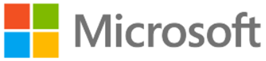 InhaltsverzeichnisEinführung	4Über dieses Dokument	4Inhalt dieses Dokuments	4Aufbau von Produkteinträgen	4Verdeutlichungen und Zusammenfassung der Änderungen an diesem Dokument	5Lizenzbedingungen	7Universelle Lizenzbestimmungen	7Lizenzmodellbestimmungen	10Desktop-Anwendungen	10Desktopbetriebssysteme	10Pro Core/CAL	10Server/CAL	11Pro Core	11Management Server	11Spezialserver	12Entwicklertools	12Software	14Advanced Threat Analytics	14BizTalk	14CAL-Suites	16Core Infrastructure Server (CIS) Suite	17Forefront	19Microsoft Dynamics	20Microsoft Dynamics 365 On-premises	20Microsoft Dynamics AX	21Microsoft Identity Manager	23Office-Anwendungen	23Office 365-Desktop-Anwendungen	23Office für Mac	25Office Servers	26Exchange Server	26Project Server	27SharePoint Server	27Skype for Business Server	28R Server	30SQL Server	30System Center	32System Center Server	32System Center Configuration Manager	33System Center Data Protection Manager	34System Center Endpoint Protection	35System Center Operations Manager	35System Center Orchestrator	36System Center Service Manager	37Virtual Desktop Infrastructure (VDI) Suite	38Visual Studio	38Visual Studio	38Visual Studio Team Foundation Server	39Windows	41Windows-Desktopbetriebssystem	41Windows Server	48Windows MultiPoint Server	48Windows Server	49Online-Dienste	52Regionale Verfügbarkeit von Onlinediensten	52Regeln für den Erwerb von Onlinediensten	52Verlängerung von Onlinediensten	52Microsoft Azure-Dienste	52Microsoft Azure-Dienste	54Microsoft Azure Infrastructure Plans	54Microsoft Azure Support Plans	56Microsoft Azure User Plans	56Secure Productive Enterprise	57Enterprise Mobility + Security	58Microsoft Dynamics 365-Dienste	59Office 365-Dienste	62Office 365-Anwendungen	62Office 365 Suites	63Office 365 Advanced Security Management	65Microsoft MyAnalytics	66Office 365 Advanced Compliance	66Exchange Online	66OneDrive for Business	67Project Online	67SharePoint Online	68Skype for Business Online	69Sonstige Onlinedienste	70Bing Maps	70Geschäftsanwendungsplattform	70Microsoft Cloud App Security	71Microsoft Intune	71Microsoft Learning	71Minecraft: Education Edition	72Glossar	73Eigenschaften	73Zellenwerte	74Spaltenüberschriften	75Definitionen	75Anhang A – CAL-/ML-äquivalente Lizenzen	78Anhang B – Software Assurance	79Erwerb von Software Assurance	79Verlängerung von Software Assurance	79Migrationslizenz für Eingestellte Produkte oder Produkte mit Status End-Of-Life	80Software Assurance-Vergünstigungen	80Anhang C – Professional Services	92Microsoft Premier Support-Angebote	92Angebote von Microsoft Digital Advisory Services	93Sales Productivity Accelerator-Angebote	93Anhang D – Ergänzende Geschäftsbedingungen zum Programmvertrag	95Ergänzende Geschäftsbedingungen zum Select Plus-Programm	95Definition von Verwaltung für Qualifizierte Geräte	95Onlinedienste in den Open-Programmen	95Ergänzende Geschäftsbedingungen für Professional Services – Vorgängerverträge	95Anhang E – Promotions	98Azure Compute Capacity Promotion	98Neue Azure-Beitragsverpflichtung für Kunden	98Anhang F – Bestimmungen für Speicherarrays	99Verfügbarkeit	99Lieferung und Eigentum	99Speicherarraysoftware	99Beschränkte Gewährleistung auf die Hardware	99Freistellung. Verteidigung gegen Ansprüche Dritter	100Haftungsbeschränkung	100US-Ausfuhrkontrollgesetz	100Erfassung von Informationen zur Diagnose	100Nutzung durch die öffentliche Verwaltung	100Anhang G - Premium Assurance	101Index	103EinführungÜber dieses DokumentZum 1. Juli 2015 ersetzen die Produktbestimmungen sowohl die Produktliste als auch die Produktbenutzungsrechte (PUR). Alle Verweise auf die Produktliste und PUR in den Volumenlizenzverträgen des Kunden beziehen sich auf die jeweiligen Abschnitte der Produktbestimmungen. In den Produktbestimmungen werden die Verfügbarkeit von Produkten und Professional Services über die Microsoft-Volumenlizenzprogramme (dies traf früher auf die Produktliste zu) sowie die Nutzungsrechte für Softwareprodukte (dies traf früher auf die PUR zu) beschrieben. Die Vertragsbedingungen für die Onlinedienste, auf die in diesem Dokument verwiesen wird, werden in den Bestimmungen für Onlinedienste (OST) unter http://go.microsoft.com/?linkid=9840733 veröffentlicht.Die in den Produktbestimmungen aufgeführten Produkte sind ab dem auf dem Deckblatt der Produktbestimmungen angegebenen Datum verfügbar. Frühere Versionen der Produktbestimmungen sowie der Produktliste und der PUR können unter http://go.microsoft.com/?linkid=9839207 abgerufen werden. Informationen zu eingestellten Microsoft-Produkten und -Diensten finden Sie unter http://www.microsoftvolumelicensing.com. Für Informationen bezüglich der regionalen Verfügbarkeit von Produkten und Professional Services von Microsoft sollten sich Kunden an ihren Handelspartner oder Microsoft-Kundenbetreuer wenden.Inhalt dieses DokumentsDie Produktbestimmungen bestehen aus folgenden Abschnitten: Einleitung: enthält eine Liste aktueller Änderungen.Lizenzbestimmungen: enthalten die Universellen Lizenzbestimmungen und die Lizenzmodellbestimmungen, die für Softwareprodukte gelten.Softwareprodukte: enthält alle Softwareprodukteinträge.Onlinedienstprodukte: enthält alle Onlinedienstprodukteinträge.Glossar: enthält Definitionen für Eigenschaften, Zellenwerte, Spaltenüberschriften und andere großgeschriebene, in den Produktbestimmungen verwendete Begriffe.Anhänge:Anhang A – Tabelle „CAL/ML-äquivalente Lizenzen“: enthält die CAL-Suites und Onlinedienst-Abonnementlizenzen, die zum Bereitstellen von Zugriff auf Serverprodukte verfügbar sind.Anhang B – Software Assurance: beschreibt die Regeln zum Erwerb von Software Assurance und zusätzlichen, Software Assurance-Kunden zur Verfügung stehenden Vergünstigungen.Anhang C – Professional Services: enthält die Professional Services, die über Microsoft-Volumenlizenzierung angeboten werden.Anhang D – Ergänzende Geschäftsbedingungen zum Programmvertrag: enthält zusätzliche Bestimmungen für Microsoft-Volumenlizenzprogramme.Anhang E – Product Promotions: enthält die Product Promotions, die nicht auf der Preisliste angegeben sind.Anhang F – Bestimmungen für Speicherarrays: enthält zusätzliche Bestimmungen für Speicherarraygeräte.Index: enthält alle Produkte, auf die in den Produktbestimmungen verwiesen wird, und gibt an, wo diese zu finden sind.Aufbau von ProdukteinträgenJeder Softwareprodukteintrag besteht aus vier Abschnitten: Programmverfügbarkeit, Produktbedingungen, Nutzungsrechte und Software Assurance.Jeder Onlinedienst-Produkteintrag besteht aus zwei Abschnitten: Produktverfügbarkeit und Produktbedingungen. 1. Unter „Programmverfügbarkeit“ wird für jedes Produkt der Angebotstyp, ggf. die Punktzahl sowie die Verfügbarkeit im Rahmen der Volumenlizenzprogramme angegeben.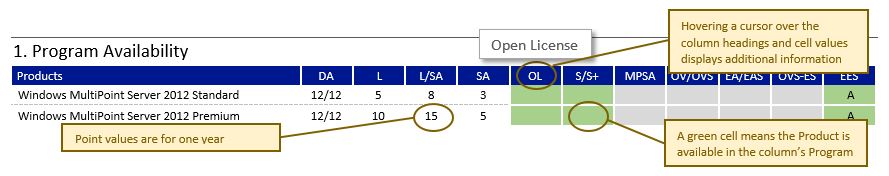 2. Unter „Produktbedingungen“ werden zusätzliche Informationen zum Erwerb des Produkts bereitgestellt, beispielsweise zu den Kaufvoraussetzungen, zu früheren Versionen und zum entsprechenden Produkt-Pool.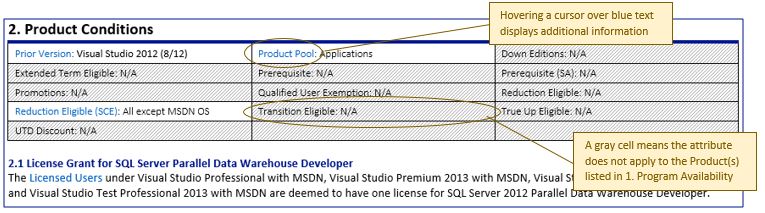 3. Unter „Nutzungsrechte“ werden die Lizenzbestimmungen für jedes Softwareprodukt angegeben, darunter die Universellen Lizenzbestimmungen, das jeweilige Lizenzmodell und etwaige Produktspezifische Lizenzbestimmungen. Verweise auf die „Produktbenutzungsrechte“ im Volumenlizenzvertrag des Kunden beziehen sich auf die Geschäftsbedingungen im Abschnitt „Nutzungsrechte“ der jeweiligen Softwareprodukteinträge. Bestimmungen für Onlinedienste sind in den OST zu finden.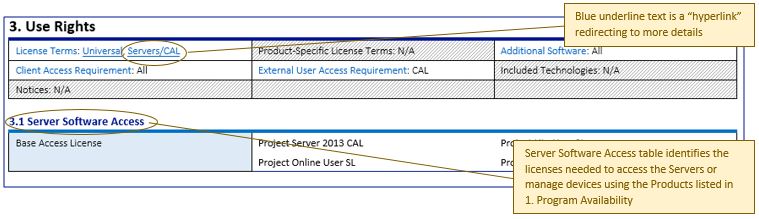 4. Unter „Software Assurance“ werden die Geschäftsbedingungen im Zusammenhang mit Software Assurance aufgeführt.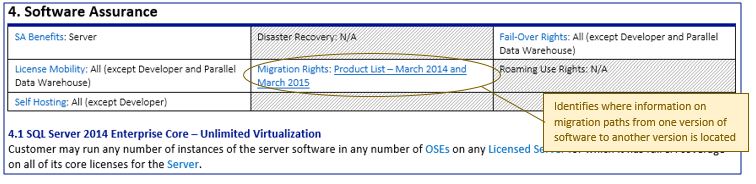 Verdeutlichungen und Zusammenfassung der Änderungen an diesem DokumentNachfolgend werden Hinzufügungen, Streichungen und sonstige Änderungen an den Produktbestimmungen aufgeführt. Darüber hinaus finden Sie im Anschluss Klarstellungen zu den Richtlinien von Microsoft als Antwort auf häufige Kundenfragen.SoftwareR Server: Die Nutzungsrechte für R Server wurden aktualisiert, um die Core-Grenzen für Spezialserver-Editionen aufzuheben und um Failoverrechte für alle Editionen hinzuzufügen. Onlinedienst-spezifische BestimmungenMicrosoft Azure-Dienste: Der standardmäßige Preislevel von A wurde für Kunden entfernt, die nicht über einen Konzernbeitritt, Konzern-Abonnementbeitritt, Select-Vertrag, Select Plus-Vertrag oder Server- und Cloud-Beitritt verfügen.Microsoft Dynamics 365-Dienste: Eine Tabelle für qualifizierende Produkte wurde in Abschnitt 2.5 Berechtigung für qualifizierte Angebote hinzugefügt.Office 365-Dienste: Der Abschnitt „E-Learning“ von „Office 365-Anwendungen und Office 365 Suites“ wurde entfernt, weil Fulfillment jetzt bereitgestellt wird unter https://support.office.com.Microsoft Cloud App Security: Microsoft Cloud App Security wurde vom Abschnitt „Microsoft Azure Services-Produkteintrag“ in den Abschnitt „Sonstige Onlinedienste-Produkteintrag“ verschoben.AnhangAnhang A – CAL-/ML-äquivalente Lizenzen: Microsoft Dynamics 365 wurde zum Diagramm „CAL-/ML-äquivalente Lizenzen“ hinzugefügt.Anhang B - Software Assurance: Der Abschnitt „E-Learning“ wurde aktualisiert, um den neuen Zugang zu den E-Learning-Diensten zu zeigen.Anhang E – Promotions: Das Ablaufdatum der Azure Compute Capacity Promotion wurde bis zum 31. Dezember 2017 verlängert. Die Berechtigungsvoraussetzung für einen Kunden, der weniger als 50 Einheiten der Finanziellen Verpflichtung („MC“) in den vergangenen 12 Monaten verbraucht hat, wurde der neuen Azure Monetary Commitment Offer-Promotion für Kunden hinzugefügt.Anhang F – Bestimmungen für Speicherarrays: Weißrussland und Kasachstan wurden bei den Regionen hinzugefügt, in denen Speicherarray auslieferbar ist.
LizenzbedingungenAlle Verweise auf die „Produktbenutzungsrechte“ im Volumenlizenzvertrag des Kunden beziehen sich auf die Geschäftsbedingungen im Abschnitt „Nutzungsrechte“ der jeweiligen Produkteinträge. Bei jedem Produkt umfasst dies die Universellen Lizenzbestimmungen, die entsprechenden Lizenzmodellbestimmungen und alle Produktspezifischen Lizenzbestimmungen im Produkteintrag.Bei Onlinediensten beziehen sich alle Verweise auf „Produktbenutzungsrechte“ im Volumenlizenzvertrag des Kunden auf die OST. Falls ein Softwareprodukt sowohl Software als auch Onlinedienste umfasst, unterliegen die Onlinedienste den OST und unterliegt die Software den vorliegenden Lizenzbestimmungen.Universelle LizenzbestimmungenDie Universellen Lizenzbestimmungen gelten für alle Softwareprodukte, die im Rahmen der Microsoft-Volumenlizenzierung lizenziert werden (sofern nicht ausdrücklich in den Lizenzmodellbestimmungen und/oder Produktspezifischen Lizenzbestimmungen andere Festlegungen getroffen werden).1. DefinitionenIn den Produktbestimmungen verwendete Begriffe, die im Glossar nicht definiert werden, haben die gleiche Bedeutung wie im Volumenlizenzvertrag des Kunden.2. Nutzungsrechte des KundenWenn der Kunde seinen Volumenlizenzvertrag einhält, ist er berechtigt, die Software nur wie in den Produktbestimmungen ausdrücklich erlaubt zu verwenden. Der Kunde benötigt eine Lizenz für jedes Produkt und jede gesondert lizenzierte Funktionalität, das bzw. die auf einem Gerät oder von einem Nutzer verwendet wird.3. Rechte zur Nutzung anderer und niedrigerer VersionenFür jede berechtigte Kopie oder Instanz ist der Kunde berechtigt, anstelle der lizenzierten Version eine Kopie oder Instanz einer früheren Version, einer anderen zulässigen Sprachversion oder einer anderen verfügbaren Plattformversion (beispielsweise 32 Bit oder 64 Bit) oder einer zulässigen niedrigeren Edition zu erstellen, zu speichern, zu installieren, auszuführen oder auf diese zuzugreifen. Es gelten nach wie vor die Nutzungsrechte für die lizenzierte Version. Lizenzen für frühere Versionen und niedrigere Editionen erfüllen nicht die Lizenzanforderungen für ein Produkt.4. DrittanbietersoftwareDie Software kann proprietäre Drittanbieterprogramme oder Komponenten enthalten, die unter separaten Bestimmungen lizenziert werden, die dem Kunden während der Installation oder in der der Software beiliegenden Datei „ThirdPartyNotices“ angezeigt werden. Die Software kann auch Open Source-Programme von Dritten enthalten, die Microsoft, nicht der Dritte, unter Lizenzbestimmungen von Microsoft an den Kunden lizenziert.5. Vorabversionscode, Updates oder Ergänzungen, Zusätzliche FunktionalitätMicrosoft ist berechtigt, Updates oder Ergänzungen zu den Produkten anzubieten. Der Kunde ist berechtigt, die Updates oder Ergänzungen zu den Produkten, den Vorabversionscode, zusätzliche Funktionen und optionale Add-On-Dienste für die Produkte zu nutzen, wobei diese Nutzung ggf. den jeweils beiliegenden spezifischen Bestimmungen unterliegt. Bei manchen Produkten sind automatische Updates erforderlich, wie in den Produktspezifischen Lizenzbestimmungen beschrieben.6. BeschränkungenDem Kunden ist es untersagt (und der Kunde ist nicht dazu lizenziert), die Produkte zu nutzen, um Dritten kommerzielle Hostingdienste anzubieten, technische Beschränkungen in den Produkten oder in der Produktdokumentation zu umgehen oder die Software zu trennen, um sie in mehreren OSEs unter einer einzigen Lizenz zu nutzen (dies gilt auch dann, wenn sich die OSEs in demselben physischen Hardwaresystem befinden), es sei denn, dies wird von Microsoft ausdrücklich gestattet. Rechte zum Zugriff auf die Software auf einem Gerät geben dem Kunden kein Recht, Patente von Microsoft oder anderes geistiges Eigentum von Microsoft in das Gerät selbst oder in andere Software oder Geräte zu implementieren.7. Software AssuranceMöglicherweise erhält der Kunde durch Software Assurance zusätzliche Nutzungsrechte. Diese zusätzlichen Rechte enden bei Ablauf der Software Assurance für die Lizenz, es sei denn, in der Beschreibung der Vergünstigung wird etwas anderes festgelegt.8. Outsourcing von Software ManagementDer Kunde ist berechtigt, lizenzierte Kopien der Software auf Servern und anderen Geräten zu installieren und zu nutzen, welche der Verwaltung und Kontrolle Dritter unterliegen, vorausgesetzt, alle diese Server und sonstigen Geräte sind für die Nutzung durch den Kunden bestimmt und bleiben dies auch. Ungeachtet des physischen Standorts der Hardware, auf welcher die Software genutzt wird, trägt der Kunde die Verantwortung für alle Verpflichtungen unter seinem Volumenlizenzvertrag.9. Zuweisung und Neuzuweisung von LizenzenBevor der Kunde Software unter einer Lizenz ausführt, ist er verpflichtet, die entsprechende Lizenz einem Gerät oder Nutzer (wie jeweils zutreffend) zuzuweisen. Der Kunde kann eine Lizenz einem anderen Gerät oder Nutzer zuweisen, jedoch nicht früher als 90 Tage ab der letzten Neuzuweisung dieser Lizenz, es sei denn, die Neuzuweisung wird aufgrund (i) eines dauerhaften Hardwarefehlers oder -verlusts, (ii) der Beendigung des Beschäftigungsverhältnisses des Mitarbeiters oder (iii) einer vorübergehenden Umverteilung von CALs, Managementlizenzen und Nutzer- oder Geräte-ALs im Rahmen der Abwesenheit eines Mitarbeiters oder der Nichtnutzbarkeit eines außer Betrieb genommenen Geräts durchgeführt. Der Kunde muss die Software aus dem bisherigen Gerät oder dem Gerät des bisherigen Nutzers entfernen oder den Zugriff von dem bisherigen Gerät oder dem Gerät des bisherigen Nutzers sperren. Software Assurance und jegliche Lizenz, die in Zusammenhang mit Software Assurance erworben wird, kann nur zusammen mit der zugrunde liegenden Lizenz neu zugewiesen werden. Für die Neuzuweisung von Gerätelizenzen für das Desktop-Betriebssystem Windows und Software Assurance gelten verschiedene Bestimmungen, die im Produkteintrag zu Windows aufgeführt werden.10. Technische MaßnahmenMicrosoft ist berechtigt, technische Maßnahmen zu ergreifen, die die Nutzung bestimmter Versionen des Produkts beschränken, und die Einhaltung dieser Bestimmungen wie im Volumenlizenzvertrag des Kunden vorgesehen zu überprüfen. Einige Produkte sind durch technische Maßnahmen geschützt und machen die Aktivierung oder Überprüfung sowie einen Product Key erforderlich, um sie zu installieren oder auf sie zuzugreifen.10.1 Aktivierung und ÜberprüfungAnhand einer Aktivierung oder Überprüfung wird bestätigt, dass ein Softwareprodukt korrekt installiert wurde, der Product Key nicht gestohlen wurde und dass keine Änderungen an den Überprüfungs-, Lizenzierungs- oder Aktivierungsfunktionen der Software vorgenommen wurden. Das Recht des Kunden zur Verwendung der Software nach der im Softwareprodukt angegebenen Zeit ist beschränkt, es sei denn, sie wird aktiviert. Der Kunde ist nicht mehr für die Verwendung der Software lizenziert, wenn er erfolglos versucht hat, sie zu aktivieren. Jedes Gerät, das nicht über einen Key Management Service (KMS) aktiviert wurde, muss einen Multiple Activation Key (MAK) verwenden. Dem Kunden ist es untersagt, die Aktivierung oder Überprüfung zu umgehen.10.2 Product KeysFür die lizenzierte Nutzung der Software ist ein zugewiesener Product Key erforderlich. Bei allen Product Keys handelt es sich um Vertrauliche Informationen von Microsoft. Ungeachtet gegenteiliger Bestimmungen im Volumenlizenzvertrag des Kunden ist es dem Kunden untersagt, Product Keys an Dritter weiterzugeben. Der Kunde ist nicht berechtigt, einen nicht gesicherten Zugriff auf seine Key Management Services KMS-Computer über ein unkontrolliertes Netzwerk bereitzustellen. Im Falle einer unbefugten Nutzung oder Offenlegung von Product Keys oder KMS-Keys kann Microsoft weitere Aktivierungen unterbinden, Product Keys deaktivieren, die Aktivierung oder Überprüfung von Product Keys blockieren und weitere geeignete Maßnahmen ergreifen.11. NotizenDie folgenden Hinweise sind anwendbar, sofern dies im Abschnitt „Nutzungsrechte“ des jeweiligen Produkteintrags vermerkt wird:11. 1 Internetbasierte FeaturesSoftwareprodukte enthalten möglicherweise Funktionen, über die Informationen über das Internet an die Systeme von Microsoft oder deren Verbundenen Unternehmen und Serviceprovider versendet werden, ohne dass der Kunde darüber gesondert benachrichtigt wird. Die Verwendung solcher Informationen wird in der Datenschutzerklärung zum jeweiligen Softwareprodukt beschrieben.11.2 Bing MapsDas Produkt kann die Verwendung von Bing Maps umfassen. Über Bing Maps zur Verfügung gestellte Inhalte, einschließlich Geocodes, können nur innerhalb des Produktes, über das die Inhalte verfügbar sind, genutzt werden. Die Nutzung von Bing Maps durch den Kunden unterliegt den Bing Maps-Nutzungsbestimmungen für Endbenutzer unter http://go.microsoft.com/?linkid=9710837 und der Bing Maps-Datenschutzerklärung unter http://go.microsoft.com/fwlink/?LinkID=248686.11.3 Hinweis zum H.264/AVC Visual Standard, dem VC-1 Video Standard und dem MPEG-4 Part 2 Visual StandardDiese Software enthält möglicherweise die Bildkomprimierungstechnologien H.264/AVC, VC-1 und MPEG-4 Part 2. MPEG LA, L.L.C. verlangt den folgenden Hinweis: DIESES PRODUKT WIRD UNTER DEN AVC-, VC-1- und MPEG-4 PART 2 VISUAL-PATENT PORTFOLIO-LIZENZEN FÜR DIE PERSÖNLICHE UND NICHTKOMMERZIELLE NUTZUNG DURCH EINEN VERBRAUCHER ZUR (i) CODIERUNG VON VIDEO IN ÜBEREINSTIMMUNG MIT DEN OBEN GENANNTEN STANDARDS („VIDEOSTANDARDS“) UND/ODER (ii) DECODIERUNG VON AVC-, VC-1- oder MPEG-4 PART 2, DAS VON EINEM PERSÖNLICHEN UND NICHTKOMMERZIELLEN AKTIVITÄTEN NACHGEHENDEN VERBRAUCHER CODIERT WURDE UND/ODER VON EINEM ZUM ANBIETEN DIESER VIDEOFORMATE LIZENZIERTEN VIDEOANBIETER ERHALTEN WURDE, LIZENZIERT. Für eine andere Verwendung wird keine Lizenz, weder ausdrücklich noch stillschweigend, gewährt. Zusätzliche Informationen erhalten Sie von MPEG LA, L.L.C. SIEHE www.mpegla.com. Aus Gründen der Deutlichkeit sei klargestellt, dass der obige Hinweis die Verwendung der Software zu normalen Geschäftszwecken, die auf dieses Geschäft beschränkt sind und nicht den (i) Vertrieb der Software an Dritte oder (ii) die Erstellung von Inhalten mit Technologien, die den VIDEOSTANDARDS entsprechen, für den Vertrieb an Dritte umfassen, weder einschränkt noch untersagt.12. Schriftartkomponenten, Bilder und TonWährend der Kunde die Software ausführt, ist er berechtigt, auf Symbole, Bilder, Töne und Medien, die in der Software enthalten sind, zuzugreifen und diese zu nutzen, jedoch nur von einem Lizenzierten Gerät aus; er darf die in dieser Software enthaltenen oder mit dieser Software installierten Schriftarten nutzen, um Inhalte anzuzeigen und auszudrucken. Der Kunde darf Schriftarten nur wie in den Einbettungsbeschränkungen in den Schriftarten gestattet in Inhalte einbetten und sie vorübergehend auf einen Drucker oder ein anderes Ausgabegerät herunterladen, um Inhalte zu drucken.13. Enthaltene TechnologienProdukte enthalten möglicherweise andere Komponenten von Microsoft-Technologien, die ihren eigenen Lizenzbestimmungen unterliegen; darauf wird jeweils im Abschnitt „Nutzungsrechte“ des jeweiligen Produkteintrags hingewiesen. Falls die Produktspezifischen Lizenzbestimmungen keine Angaben zu separaten Bestimmungen zu diesen Komponenten enthalten, finden sich diese in einem separaten Ordner im Installationsverzeichnis des Produkts oder über das einheitliche Installationsprogramm der Software.14. VergleichstestsFür die Offenlegung von Ergebnissen von Vergleichstests mit jeglichem Serverprodukt oder Microsoft Desktop Optimization Pack gegenüber Dritten benötigt der Kunde die vorherige schriftliche Genehmigung von Microsoft. Das gilt nicht für Windows Server.15. MultiplexingMit Multiplexing oder Pooling zur Verringerung der direkten Verbindungen mit der Software wird nicht die Anzahl der erforderlichen Lizenzen reduziert.16. Verwaltungs- und Supportrechte.Der Kunde darf ausschließlich zu Administrationszwecken zwei Nutzern ohne CALs den Zugriff auf in zulässigen OSEs ausgeführte Serversoftware gestatten. Dem Kunden ist es außerdem gestattet, den Remotezugriff auf andere Produkte zu erlauben, jedoch ausschließlich zu dem Zweck, technischen Support für Lizenzierte Nutzer oder auf Lizenzierten Geräten zu erbringen.17. Vertreibbarer CodeDie Software enthält möglicherweise Code, den der Kunde in von ihm entwickelten Programmen vertreiben darf, wenn er die nachfolgenden Bestimmungen einhält. 17.1 Recht zur Nutzung und zum VertriebBei dem nachfolgend aufgelisteten Code und den nachfolgend aufgelisteten Textdateien handelt es sich um „Vertreibbaren Code“. Dateien namens REDIST.TXT: Der Kunde ist berechtigt, die Objektcodeform des in REDIST.TXT- und OTHER-DIST.TXT-Dateien aufgeführten Codes sowie jeglichen als „Silverlight-Bibliotheken“, Silverlight-„Client-Bibliotheken“ und Silverlight-„Serverbibliotheken“ gekennzeichneten Codes zu kopieren und zu vertreiben.Mustercode, Vorlagen und Formatvorlagen: Der Kunde ist berechtigt, die Quell- und Objektcodeform des als „Muster“, „Vorlage“, „Simple Styles“ oder „Sketch Styles“ gekennzeichneten Codes zu ändern, zu kopieren und zu vertreiben. Vertrieb durch Dritte: Der Kunde ist berechtigt, Distributoren seiner Programme zu erlauben, den Vertreibbaren Code als Teil dieser Programme zu kopieren und zu vertreiben.Bildbibliothek: Der Kunde ist berechtigt, die Bilder, Grafiken und Animationen in der Bildbibliothek wie in der Dokumentation der Software beschrieben zu kopieren und zu vertreiben.17.2 VertriebsbedingungenWenn der Kunde Vertreibbaren Code vertreibt. Der Kunde ist verpflichtet:den Vertreibbaren Code nur mit seinen Programmen zu vertreiben, wenn diese Programme dem Vertreibbaren Code wesentliche primäre Funktionalität hinzufügen,von Distributoren und externen Endbenutzern die Zustimmung zu Geschäftsbedingungen zu verlangen, die einen mindestens gleichwertigen Schutz für den Vertreibbaren Code bieten wie der Volumenlizenzvertrag des Kunden, einschließlich der Produktbestimmungen, Microsoft von allen Ansprüchen freizustellen und gegen alle Ansprüche zu verteidigen, einschließlich Anwaltsgebühren, die mit dem Vertrieb oder der Verwendung der Programme des Kunden in Zusammenhang stehen, es sei denn, ein Anspruch basiert ausschließlich auf dem in den Programmen des Kunden enthaltenen Vertreibbaren Code.17.3 VertriebsbeschränkungenDer Kunde ist nicht berechtigt:Urheberrechts-, Markenrechts- oder Patenthinweise im vertreibbaren Code zu ändern die Marken von Microsoft in den Namen der Programme des Kunden oder auf eine Weise zu verwenden, die nahe legt, dass seine Programme von Microsoft stammen oder von Microsoft empfohlen werden, Vertreibbaren Code mit oder in bösartigen, täuschenden oder rechtswidrigen Programmen zu vertreiben oderden Quellcode von vertreibbarem Code so zu ändern oder zu vertreiben, dass irgendein Teil von ihm einer „ausgeschlossenen Lizenz“ unterliegt. Eine Ausgeschlossene Lizenz ist eine Lizenz, die als Bedingung für eine Verwendung, eine Änderung oder einen Vertrieb erfordert, dass der Code in Quellcodeform offengelegt oder vertrieben wird oder andere das Recht haben, ihn zu ändern. 18. Software plus ServicesMicrosoft kann Dienste mit Produkten über Software-Features anbieten, die über das Internet eine Verbindung mit Computersystemen von Microsoft oder von Serviceprovidern herstellen. Microsoft ist berechtigt, die Dienste jederzeit zu ändern oder zu kündigen. Der Kunde ist nicht berechtigt, die Dienste auf eine Weise zu verwenden, die diese Dienste beschädigen oder ihre Verwendung durch andere beeinträchtigen könnte. Der Kunde ist nicht berechtigt, die Dienste zu verwenden, um zu versuchen, auf irgendeine Weise nicht autorisierten Zugriff auf Dienste, Daten, Accounts oder Netzwerke zu erlangen.LizenzmodellbestimmungenDas Lizenzmodell für jedes Produkt wird im Abschnitt „Nutzungsrechte“ des Produkteintrags angegeben. Lizenzmodellbestimmungen gelten für alle Softwareprodukte, die unter dem jeweiligen Lizenzmodell lizenziert werden, wie im Produkteintrag ausgeführt, und unterliegen Ausnahmen und sonstigen Bestimmungen, die in den Produktspezifischen Lizenzbestimmungen angegeben werden.Desktop-AnwendungenGerätelizenzDer Kunde ist bei jeder erworbenen Lizenz berechtigt, eine beliebige Anzahl von Kopien der Software auf einem Lizenzierten Gerät und auf jedem Server zu installieren, der zur Nutzung durch den Kunden vorgesehen ist. Wenn der Kunde die Software nicht als Konzernprodukt oder auf unternehmensweiter Basis lizenziert, ist er außerdem berechtigt, die Software auf einem einzelnen tragbaren Gerät zur Nutzung durch den Hauptnutzer des Lizenzierten Geräts zu installieren. Eine beliebige Anzahl von Nutzern darf die auf einem Lizenzierten Gerät ausgeführte Software nutzen, allerdings kann jeweils nur ein Nutzer auf die Software zugreifen und diese nutzen. Die Remoteverwendung der Software, die auf einem Lizenzierten Gerät ausgeführt wird, ist dem Hauptnutzer von jedem Gerät aus gestattet sowie für jeden anderen Nutzer von einem anderen Lizenzierten Gerät. Die Remotenutzung der Software, die auf einem zur Nutzung durch den Kunden vorgesehenen Server ausgeführt wird, ist jedem Nutzer von einem Lizenzierten Gerät erlaubt.Medienelemente und VorlagenMicrosoft gewährt dem Kunden eine Lizenz zum Kopieren, Verteilen, Aufführen und Anzeigen von Medienelementen (Bilder, ClipArt, Animationen, Tönen, Musik, Videoclips, Vorlagen und andere Arten von Inhalten), die in der Software und den Office Web Apps in Projekten und Dokumenten enthalten sind, mit der Ausnahme, dass es dem Kunden nicht gestattet ist, Kopien von Medienelementen allein oder als Produkt zu verkaufen, zu lizenzieren oder zu verteilen, wenn der primäre Wert des Produktes in den Medienelementen besteht.DesktopbetriebssystemeGerätelizenzDer Kunde ist je erworbener Lizenz berechtigt, eine Kopie der Software auf einem Lizenzierten Gerät oder innerhalb eines lokalen virtuellen Hardwaresystems auf einem Lizenzierten Gerät zu installieren.Der Kunde ist berechtigt, die Software auf bis zu zwei Prozessoren zu verwenden.Die lokale Nutzung ist für jeden Nutzer gestattet.Die Remoteverwendung ist für den Hauptnutzer des Lizenzierten Geräts sowie für jeden anderen Nutzer von einem anderen Lizenzierten Gerät oder einem Lizenzierten Gerät mit Windows VDA gestattet.Nur ein Nutzer ist jeweils berechtigt, auf die Software zuzugreifen und sie zu verwenden.Der Kunde ist berechtigt, bis zu 20 andere Geräte mit dem Lizenzierten Gerät zu verbinden, um Dateifreigabe-, Datei-, Druck-, Internetinformationsdienste, Dienste für die gemeinsame Nutzung der Internetverbindung und Telefoniedienste zu verwenden.Für KMS-Aktivierung oder eine ähnliche Technologie ist eine unbegrenzte Anzahl von Verbindungen zulässig.Adobe Flash PlayerMöglicherweise enthält die Software eine Version von Adobe Flash Player. Der Kunde erklärt sich damit einverstanden, dass seine Verwendung von Adobe Flash Player durch die Lizenzbestimmungen für Adobe Systems Incorporated unter http://go.microsoft.com/fwlink/?linkid=248532 geregelt wird. Adobe und Flash sind entweder eingetragene Marken oder Marken von Adobe Systems Incorporated in den USA und/oder anderen Ländern.Pro Core/CALServerlizenzen (pro Core)Der Kunde darf die Serversoftware auf einem Lizenzierten Server nutzen, sofern er eine ausreichende Anzahl von Serverlizenzen erwirbt (siehe unten). Benötigt werden so viele Lizenzen, wie Physische Cores auf dem Lizenzierten Server vorhanden sind, mindestens aber 8 Lizenzen pro Physischem Prozessor und mindestens 16 Lizenzen pro Server.Die Datacenter Edition berechtigt zur Nutzung der Serversoftware in einer beliebigen Anzahl von OSEs auf dem Lizenzierten Server.Standard Edition:Die Standard Edition berechtigt zur Nutzung der Serversoftware in zwei OSEs auf dem Lizenzierten Server. Die Standard Edition berechtigt zur Nutzung einer Ausgeführten Instanz der Serversoftware in der Physischen OSE auf dem Lizenzierten Server (zusätzlich zu zwei Virtuellen OSEs), sofern die Physische OSE nur zum Hosten und Verwalten der Virtuellen OSEs genutzt wird. Der Kunde ist berechtigt, zusätzliche Standard Edition-Lizenzen an den Lizenzierten Server zuzuweisen, deren Anzahl der in Abschnitt 2 oben genannten entspricht, und die Serversoftware in zwei zusätzlichen OSEs auf dem Lizenzierten Server zu nutzen.Solange die Gesamtzahl der Lizenzen und Physischen Cores gleich bleibt, ist die Neuzuweisung von Lizenzen immer zulässig, wenn der Kunde eine Hardwarekomponente repartioniert. Als einmalige Alternative zum Zuweisen von Basis-CALs pro Nutzer oder pro Gerät darf eine Anzahl von Basis-CALs einer Instanz der Serversoftware auf einem einzelnen Server (pro Servermodus) zugeordnet werden, damit die gleiche Anzahl von Nutzern bzw. Geräten gleichzeitig auf diese Instanz zugreifen darf.ZugriffslizenzenAußer wie hierin beschrieben und in den Produktspezifischen Lizenzbestimmungen angemerkt, kann jeglicher Zugriff auf Serversoftware nur mit CALs oder CAL-äquivalenten Lizenzen erfolgen.CALs sind für den Zugriff durch einen anderen Lizenzierten Server nicht erforderlich.  Für den Zugriff auf Serversoftware, die eine Web Workload oder HPC Workload ausführt, sind keine CALs erforderlich.  Für den Zugriff in einer Physischen OSE, die ausschließlich zum Hosten und Verwalten von Virtuellen OSEs verwendet wird, sind keine CALs erforderlich.Server/CALServerlizenzen (pro Instanz)Der Kunde ist berechtigt, für jede erworbene Serverlizenz eine Ausgeführte Instanz der Serversoftware entweder in einer Physischen OSE oder in einer Virtuellen OSE auf einem Lizenzierten Server auszuführen.ZugriffslizenzenAußer wie hierin beschrieben und in den Produktspezifischen Lizenzbestimmungen angemerkt, kann jeglicher Zugriff auf Serversoftware nur mit CALs oder CAL-äquivalenten Lizenzen erfolgen.CALs sind für den Zugriff durch einen anderen Lizenzierten Server nicht erforderlich. Pro CoreBei Produkten unter dem Lizenzmodell „Pro Core“ muss der Kunde entweder die Lizenzierung nach Physischen Cores auf einem Server oder die Lizenzierung nach Einzelner Virtueller OSE wählen. die Geschäftsbedingungen für beide Optionen sind nachstehend dargelegt.Serverlizenzen (pro Core) – Lizenzierung nach Physischen Cores auf einem ServerDer Kunde darf die Serversoftware auf einem Lizenzierten Server nutzen, sofern er eine ausreichende Anzahl von Serverlizenzen erwirbt (siehe unten).Benötigt werden so viele Lizenzen, wie Physische Cores auf dem Lizenzierten Server vorhanden sind, mindestens aber vier Lizenzen pro Physischem Prozessor.Im Fall der Enterprise Edition ist der Kunde berechtigt, eine beliebige Anzahl von Ausgeführten Instanzen der Serversoftware auf dem Lizenzierten Server in so vielen Physischen Betriebssystemumgebungen und/oder Virtuellen Betriebssystemumgebungen zu nutzen, wie dem Server Lizenzen zugewiesen sind.Für jede zusätzliche Enterprise Edition-Lizenz, die der Kunde über die nach Absatz 2 erforderlichen Lizenzen hinaus zuweist, ist er berechtigt, Ausgeführte Instanzen der Serversoftware in einer zusätzlichen OSE auf dem Lizenzierten Server zu verwenden.Bei anderen Editionen ist der Kunde berechtigt, eine beliebige Anzahl von Ausgeführten Instanzen der Serversoftware nur in der Physischen Betriebssystemumgebung auf dem Lizenzierten Server zu nutzen.Serverlizenzen (pro Core) – Lizenzierung nach Einzelner Virtueller OSEDer Kunde ist berechtigt, eine beliebige Anzahl von Ausgeführten Instanzen der Serversoftware in jeder Virtuellen OSE auf dem Lizenzierten Server zu nutzen, sofern er eine ausreichende Anzahl von Lizenzen erwirbt (siehe unten).Die Anzahl der erforderlichen Lizenzen entspricht der Anzahl von Virtuellen Cores in der Virtuellen OSE, unter Berücksichtigung einer Mindestanforderung von vier Lizenzen pro Virtueller OSE.Wenn einer dieser Virtuellen Cores irgendwann mehreren Hardware-Threads zugewiesen ist, benötigt der Kunde eine Lizenz für jeden zusätzlichen Hardware-Thread, dem er zugewiesen ist. Management ServerManagement-LizenzenDie Version der Management-Lizenz, nicht die verwendete Software-Version, bestimmt die Version der anwendbaren Lizenzbestimmungen (einschließlich Verwendung unter Downgraderechten ungeachtet gegenteiliger Bestimmungen). Server-Management-Lizenzen (pro Core)Der Kunde darf die Software auf jedem Server nutzen, der zu seiner Nutzung zur Verwaltung von OSEs auf einem Lizenzierten Server vorgesehenen ist, sofern er eine ausreichende Anzahl von Serverlizenzen erwirbt (siehe unten).Benötigt werden so viele Lizenzen, wie Physische Cores auf dem Lizenzierten Server vorhanden sind, mindestens aber 8 Lizenzen pro Physischem Prozessor und mindestens 16 Lizenzen pro Server.Die Datacenter Edition erlaubt die Nutzung der Serversoftware zur Verwaltung einer beliebigen Anzahl von OSEs auf dem Lizenzierten Server.Standard Edition:Die Standard Edition erlaubt die Nutzung der Software zur Verwaltung von bis zu zwei OSEs auf dem Lizenzierten Server.Die Standard-Edition erlaubt das Verwalten der Physischen OSE auf dem Lizenzierten Server (zusätzlich zu zwei weiteren Virtuellen OSEs), sofern die Physische OSE nur zum Hosten und Verwalten Virtueller OSEs genutzt wird.Der Kunde ist berechtigt, zusätzliche Standard Edition-Lizenzen an den Lizenzierten Server zuzuweisen, deren Anzahl der in Abschnitt 2 oben genannten entspricht, und zwei zusätzliche OSEs zu verwalten.   Für OSEs, in denen Server-Betriebssysteme ausgeführt werden, sind Server-Management-Lizenzen erforderlich. Client-Management-Lizenzen (pro OSE oder Nutzer)Der Kunde ist je erworbener Client-Management-Lizenz berechtigt, die Software zum Verwalten einer OSE auf einem Lizenzierten Gerät oder von OSEs auf von einem Lizenzierten Nutzer genutzten Geräten zu nutzen.OSEs, die auf anderen Betriebssystemen als Serverbetriebssystemen ausgeführt werden, erfordern Client-Management-Lizenzen oder Management-Lizenz-äquivalente Lizenzen.Die Anzahl der erforderlichen Client-Management-Lizenzen hängt vom zugewiesenen Lizenztyp (pro OSE oder Nutzer) ab.Für die Verwaltung einer OSE, auf die mehrere Nutzer zugreifen, ist eine OSE-Client-Management-Lizenz oder eine Nutzer-Client-Management-Lizenz für jeden Nutzer erforderlich.Management-Lizenzen sind nicht erforderlich für:OSEs, in denen sich keine Ausgeführten Instanzen der Software befinden,Netzwerkinfrastrukturgeräte des Kunden, die ausschließlich der Übertragung von Netzwerkdaten und nicht der Ausführung von Windows-Serversoftware dienen,Konvertierung von OSEs von Physisch in Virtuell oderGeräte, die ausschließlich auf den Status ihrer Hardwarekomponenten im Hinblick auf Systemtemperatur, Lüftergeschwindigkeit, Netzschalter, Zurücksetzen des Systems oder CPU-Verfügbarkeit überwacht oder verwaltet werdenDatasetsDer Kunde ist nicht berechtigt, in der Software enthaltene Datasets (oder Teile von Datasets) zu kopieren oder zu vertreiben.SpezialserverServerlizenzen (pro Instanz)Der Kunde ist berechtigt, eine Ausgeführte Instanz der Serversoftware entweder in einer Physischen OSE oder in einer Virtuellen OSE auf einem Lizenzierten Server für jede erworbene Serverlizenz auszuführen.EntwicklertoolsNutzerlizenzenEin Lizenzierter Nutzer ist für jede erworbene Nutzerlizenz berechtigt, eine beliebige Anzahl von Kopien der Software und früherer Versionen auf jedem für die Nutzung durch den Kunden vorgesehenen Gerät zu nutzen. Lizenzierte Nutzer sind berechtigt, die Software zur Bewertung zu verwenden, und um die Programme des Kunden zu entwickeln, zu testen und vorzuführen. Diese Rechte umfassen die Verwendung der Software für das Simulieren einer Endbenutzer-Umgebung zur Diagnose von Problemen, die in Verbindung mit seinen Programmen auftreten.Die Software ist nicht zur Verwendung in einer Produktionsumgebung lizenziert. Zusätzliche Lizenzbestimmungen für Visual Studio-AbonnementsZusätzlich zu seinen Rechten, die in den Lizenzmodellbestimmungen enthalten sind, darf der Kunde für jede Lizenz, die er erwirbt, ein Visual Studio-Abonnement zuweisen. Für Visual Studio-Abonnements bezeichnet „Software“ die Software, die über Visual Studio-Abonnentendownloads für die Abonnementebene des Kunden zur Verfügung gestellt wird. Mit dem Visual Studio-Abonnement des Kunden zur Verfügung gestellte Onlinedienste dürfen nicht in Produktionsumgebungen verwendet werden. Ausführung der Software auf Microsoft Azure Platform-DienstenDer Lizenzierte Nutzer ist für die Laufzeit seines Visual Studio-Abonnements berechtigt, die Software auf Microsoft Azure Platform-Diensten auszuführen. Die Nutzung der Software unterliegt weiterhin den Geschäftsbedingungen des Volumenlizenzvertrages des Kunden sowie etwaigen der Software beiliegenden Bestimmungen.Die Geschäftsbedingungen für das Entwicklertools-Lizenzmodell gelten für die Nutzung der angebotenen Software- und Azure Dev/Test-Komponenten mit der Einschränkung, dass der Lizenzierte Nutzer nicht berechtigt ist, Office Professional Plus oder System Center Virtual Machine Manager auf Microsoft Azure Platform-Diensten auszuführen.Zusätzliche AnforderungenUm Software auf Microsoft Azure Platform-Diensten ausführen zu können, muss der Kunde sein Visual Studio-Abonnement aktivieren, indem er sein Microsoft-Account mit dem Visual Studio-Abonnement verknüpft.Akzeptanztests und FeedbackDie Endbenutzer des Kunden sind berechtigt, auf die Software und auf über das Visual Studio-Abonnement des Kunden zur Verfügung gestellte Onlinedienste zuzugreifen, um Akzeptanztests durchzuführen oder Feedback zu seinen Programmen zu geben.Windows Server 2016-RemotedesktopdiensteBis zu 200 anonyme Nutzer sind gleichzeitig berechtigt, das Feature „Remotedesktopdienste“ der Windows Server-Software zum Zugriff auf Onlinedemonstrationen der Programme des Kunden zu verwenden.Windows Embedded-ProdukteJedes Windows Embedded-Produkt wird unter den dazugehörigen Bestimmungen lizenziert, einschließlich Verpflichtungen von Microsoft im Zusammenhang mit der Verteidigung gegen Ansprüche wegen Schutzrechtsverletzung und widerrechtlicher Verwendung. Diese Bestimmungen ersetzen die entsprechenden Bestimmungen im Volumenlizenzvertrag des Kunden. Jeder Lizenzierte Nutzer ist berechtigt, eine unbegrenzte Anzahl von Kopien des lizenzierten Windows Embedded-Produkts auf jedem Gerät zu installieren und zu nutzen.SoftwareAdvanced Threat Analytics1. Programmverfügbarkeit2. Produktbedingungen21. Beschränkungen für einzelne LänderDer Kunde ist nicht berechtigt, Advanced Threat Analytics 2016 zur Nutzung oder Verbreitung in der Volksrepublik China herunterzuladen.3. Nutzungsrechte3.1 Management-Lizenzen3.2 Nutzung erfordert eine Management-LizenzLizenzen sind nur für Client-OSEs (oder für Server-OSEs, die als Client-OSEs genutzt werden) erforderlich, die sich auf Endnutzergeräten befinden oder auf die über Endnutzergeräte zugriffen wird, die durch ein Active Directory authentifiziert werden, das von Advanced Threat Analytics verwaltet wird.3.3 Bibliotheken mit GNU Lesser General Public-LizenzDer Lizenzierter Nutzer ist berechtigt, die Software Advanced Threat Analytics zurückzuentwickeln (Reverse Engineering), zu dekompilieren oder zu disassemblieren oder anderweitig zu versuchen, den Quellcode der Software Advanced Threat Analytics Server abzuleiten, und zwar ausschließlich in dem zum Debuggen von Änderungen an Bibliotheken erforderlichen Umfang, die unter der GNU Lesser General Public-Lizenz lizenziert und in der Software enthalten sind und von dieser verlinkt werden.4. Software AssuranceBizTalk1. Programmverfügbarkeit2. Produktbedingungen3. Nutzungsrechte3.1 BizTalk Server Branch und Standard Edition3.1.1 NutzungsbeschränkungDer Kunde darf die Serversoftware nicht auf einem Server nutzen, der Teil eines Netzwerkclusters ist, oder in einer OSE, die Teil eines Netzwerkclusters von OSEs auf demselben Server ist, verwendet werden.3.1.2 Office Web Component.Der Kunde darf Office Web Component nur zum Anzeigen und Drucken von Kopien statischer Dokumente, Texte und Bilder verwenden, die mit der Software erstellt wurden. Der Kunde benötigt keine separaten Lizenzen für Kopien der Komponente. 3.2 BizTalk Server Branch EditionDer Kunde ist zur Ausführung von Instanzen der Software auf Lizenzierten Servern nur am Endpunkt seines internen Netzwerks (oder am Rand seiner Organisation) berechtigt, um so geschäftliche Ereignisse oder Transaktionen mit an diesem Endpunkt verarbeiteten Aktivitäten zu verbinden, vorausgesetzt, der Lizenzierte Server ist nicht berechtigt:als zentraler Knoten in einem „Hub-and-Spoke“-Netzwerkmodell zu fungieren, die unternehmensweite Kommunikation mit anderen Servern oder Geräten zu zentralisieren oder Geschäftsprozesse über Betriebseinheiten, Geschäftsbereiche oder Zweigstellen hinweg zu automatisieren.3.3 Zusätzliche Software4. Software Assurance4.1 Biz Talk Server 2013 R2 Enterprise – Unbegrenzte VirtualisierungDer Kunde ist berechtigt, eine beliebige Anzahl von Instanzen der Serversoftware in einer beliebigen Anzahl von OSEs auf jedem Lizenzierten Server auszuführen, für die er über Software Assurance auf allen seinen (Pro-Core-) Serverlizenzen für den Server verfügt. CAL-Suites1. Programmverfügbarkeit2. Produktbedingungen2.1 Vorgang zur Bestimmung der für CAL-Suites geltenden NutzungsrechteEine Lizenz für CAL-Suite hat keine Versionsnummer, und die Zugriffsrechte hängen vom Status der SA dafür ab. Falls Software Assurance ausläuft, hängen die Zugriffsrechte im Rahmen zeitlich unbeschränkter Lizenzen von den Nutzungsrechten für die Versionen ab, die vor der Unterbrechung galten.2.2 Komponenten von CAL SuiteDie aktuellen Komponenten der Core CAL Suite und der Enterprise CAL Suite finden Sie im Diagramm „CAL-/Management-Lizenz-äquivalente Lizenzen“ in Anhang A.2.3 In Enterprise CAL Suite enthaltene OnlinediensteEnterprise CAL Suite mit aktiver Software Assurance beinhaltet außerdem die Rechte zur Exchange Online-Archivierung für Exchange Server, Verhinderung von Datenverlust und Exchange Online Protection. Kunden mit Microsoft Business-Verträgen vor Oktober 2010 und Beitritten vor Juli 2011 unterliegt der Erwerb und die Nutzung der in Enterprise CAL Suite enthaltenen Onlinedienste den Ergänzenden Geschäftsbedingungen für mit der Software verwendete Onlinedienste – ältere Verträge finden Sie in Anhang A – genauer den Ergänzenden Geschäftsbedingungen des Programmvertrags in der Produktliste Juni 2015 (http://go.microsoft.com/?linkid=9839207).2.4 CAL Suite Bridge für O365, für O365 & Intune und für Intune2.4.1 Anforderungen für CAL Suite BridgesEine CAL Suite Bridge ist möglicherweise beim Austausch einer CAL-Suite durch eine vergleichbare Kombination aus Software und Onlinediensten erforderlich. Wenn eine CAL Suite Bridge erforderlich ist, muss die Anzahl der Nutzer-ALs für CAL Suite Bridges der Anzahl der Nutzer-ALs für den qualifizierenden Onlinedienst entsprechen.Eine CAL Suite Bridge ist ein Konzernprodukt und darf nur in Verbindung mit ihrem qualifizierenden Onlinedienst lizenziert werden, um die organisationsweite Anforderung dieser CAL Suite Bridge oder der übergeordneten CAL Suite zu erfüllen.*Für Nutzer-ALs aus SA für CAL Suite Bridge ist eine vollständig bezahlte, zeitlich unbeschränkte Lizenz mit aktiver SA für die äquivalente übergeordnete CAL Suite erforderlich. Nutzer-ALs aus SA für CAL Suite Bridge können ebenso anstelle von Abonnementlizenzen für die Produkte erworben werden, sofern die Abonnementlizenz mindestens drei Jahre vor dem Erwerb der Nutzer-AL aus SA erworben wurde.2.4.2 CALs für Studenten (Open- und Select-Lizenz für Forschung & Lehre)CALs für Studenten dienen nur der Lizenzierung von PCs, die Studenten oder Einrichtungen gehören und die ausschließlich für die individuelle studentische Nutzung und nicht für die Nutzung in einem Labor oder Hörsaal bestimmt sind.3. Nutzungsrechte4. Software Assurance4.1 Erweiterte Nutzungsrechte für Secure Productive Enterprise-KundenFür qualifizierte Kunden bietet Secure Productive Enterprise oder eine Kombination aus Office 365 und Enterprise Mobility + Security Zugriffsrechte auf den Komponentendienst von Exchange Online-Archivierung für Exchange Server. „Qualifizierte Kunden“ sind Konzernbeitritts- oder Konzern-Abonnementbeitrittskunden, die zum 30. November 2014 über aktive Software Assurance für die Enterprise CAL Suite verfügen.Qualifizierte Kunden mit einer Lizenz für Secure Productive Enterprise oder die Kombination aus Office 365 und Enterprise Mobility + Security haben dieselben Zugriffsrechte auf Exchange Online-Archivierung für Exchange Server, die von der Enterprise CAL Suite geboten werden.Core Infrastructure Server (CIS) Suite1. Programmverfügbarkeit2. Produktbedingungen2.1 In CIS Suite Standard enthaltene SoftwareCIS Suite Standard enthält die neuesten Versionen von Windows Server Standard und System Center Standard, die während der SA-Abdeckung des Kunden zur Verfügung gestellt werden.2.2 In CIS Suite Datacenter enthaltene SoftwareCIS Suite Datacenter enthält die neuesten Versionen von Windows Server Datacenter und System Center Datacenter, die während der SA-Abdeckung des Kunden zur Verfügung gestellt werden.3. Nutzungsrechte3.1 Anwendbare NutzungsrechteFür den Zugriff und die Verwendung von CIS Suite durch den Kunden gelten die anwendbaren Lizenzbestimmungen für die einzelnen Produkte, aus denen die CIS Suite besteht, in der durch diese Lizenzbestimmungen geänderten Fassung. Für jeden Server, auf dem der Kunde die CIS Suite-Software ausführt, werden so viele Lizenzen benötigt, wie Physische Cores auf dem Lizenzierten Server vorhanden sind, mindestens aber 8 Lizenzen pro Physischem Prozessor und mindestens 16 Lizenzen pro Server. Der Kunde ist berechtigt, zusätzliche CIS Suite Standard Edition-Lizenzen an den Lizenzierten Server zuzuweisen, deren Anzahl der im vorangegangenen Satz genannten entspricht, die Serversoftware in zwei zusätzlichen OSEs auszuführen und zwei zusätzliche OSEs auf dem Lizenzierten Server zu verwalten.3.2 Zuweisung von Serverlizenzen und Management-LizenzenIm Sinne der Anwendung der Lizenzbestimmungen für System Center auf die Verwendung der CIS-Software durch den Kunden wird davon ausgegangen, dass der Kunde dem Lizenzierten Server die Lizenzen für Windows Server und System Center zugewiesen hat, die der Anzahl der zugewiesenen CIS Suite-Lizenzen für den Server entsprechen.3.3 Zusätzliche BestimmungenDer Kunde ist berechtigt, eine frühere Version oder eine Down-Edition der in der CIS Suite enthaltenen einzelnen Produkte wie in den Lizenzbestimmungen für das jeweilige Produkt gemäß den Produktbestimmungen vorgesehen auszuführen.Alle übrigen Anforderungen der Produktbestimmungen, Externe Connector-Lizenzen, CALs und Management-Lizenzen zu erwerben und Nutzern oder Geräten für Zugriff und Verwaltung zuzuweisen, bleiben vollständig wirksam.4. Software Assurance4.1 Vorteil der hybriden Bereitstellung von Microsoft AzureSiehe Abschnitt 7. Vorteil der hybriden Bereitstellung von Microsoft Azure im Produkteintrag zu Microsoft Azure im Hinblick auf die Bereitstellung von Abbildern von Windows Server auf Microsoft Azure.4.2 Nano-ServerKunden mit aktiver SA zu CIS Suite Standard oder Datencenter-Lizenzen sind berechtigt, Manage Nano Server zu installieren und zu nutzen.4.3 System Center Configuration Manager Current Branch – RechteKunden mit aktiver Software Assurance auf CIS Suite Standard oder Datacenter-Lizenzen sind zur Installation und Nutzung der Option Aktuelle Verzweigung von System Center Configuration Manager berechtigt.4.4 Software Assurance-Rechte und -Vergünstigungen für AbonnementlizenzenFür jede Abonnementlizenz, die der Kunde unter SCE erwirbt, werden während der Laufzeit des Abonnements als Lizenzen mit SA-Abdeckung dieselben SA-Rechte und -Vergünstigungen gewährt.4.5 Server- und Cloud-Beitritt (SCE) – Recht zur Verwaltung von OSEs auf Microsoft Azure mit CIS Suite-LizenzenSCE-Kunden, die die Beitrittsanforderungen erfüllen und für CIS Suite zur Verwaltung von OSEs in ihren eigenen Rechenzentren lizenziert sind und diese nutzen, sind auch berechtigt, System Center-Software, die unter CIS Suite lizenziert ist, zur Verwaltung ihrer qualifizierenden virtuellen OSEs zu nutzen, die innerhalb von Microsoft Azure ausgeführt werden. Für alle 16 CIS Suite Core-Lizenzen oder jede CIS Suite-Prozessor-Lizenz, die durch die SCE eines Kunden abgedeckt wird/werden, ist der Kunde berechtigt, bis zu 10 qualifizierende virtuelle OSEs zu verwalten, die innerhalb von Microsoft Azure ausgeführt werden. Qualifizierende virtuelle OSEs sind unter anderem:• Windows Server Virtual Machine-Instanzen (einschließlich unter Azure HUB bereitgestellte Instanzen)• Clouddienstinstanzen (Webrolle und Workerrolle)• Speicherkonten• SQL-Datenbanken• Website-Instanzen4.6 Verlängerungsangebot für Software Assurance für Windows Server und System CenterKunden, die über Lizenzen mit aktiver SA für beide Produkte in Spalte A der nachfolgenden Tabelle verfügen, sind berechtigt, nach Ablauf dieser SA Software Assurance für die entsprechende CIS Suite in Spalte B zu erwerben, ohne die zugrunde liegende Lizenz.Kunden, die unter diesem Angebot CIS Suite (Standard oder Datacenter) lizenzieren und nutzen, dürfen Software nicht mehr unter ihren in Spalte A genannten qualifizierenden Lizenzen nutzen. Lizenzen und SA, die unter einem Abonnementvertrag erworben wurden, sind für dieses Angebot nicht qualifiziert.Forefront1. Programmverfügbarkeit2. Produktbedingungen2.1 Forefront Identity Manager 2010 – Windows Live EditionForefront Identity Manager 2010 – Windows Live Edition ist die nächste Version von Identity Lifecycle Manager 2007 – Windows Live Edition.3. Nutzungsrechte3.1 Importieren von Identitätsdaten: Forefront Identity Manager 2010 R2 – Windows Live EditionDer Kunde ist berechtigt, die Software für das Importieren von Identitätsdaten und Änderungen an diesen Daten aus einer oder mehreren angeschlossenen Datenquellen sowie für das Erleichtern der Synchronisierung und Übertragung dieser Daten zwischen den angeschlossenen Datenquellen des Kunden und dem Microsoft Passport-Netzwerk/Windows Live ID-Dienst zu nutzen. Der Kunde ist nicht berechtigt, die Software für irgendeinen anderen Zweck zu verwenden.3.2 Zusätzliche Software4. Software AssuranceMicrosoft DynamicsMicrosoft Dynamics 365 On-premises1. Programmverfügbarkeit2. Produktbedingungen3. Nutzungsrechte3.1 Microsoft Dynamics 365 für Team Members On-premises CAL Server Software AccessZugriff auf Serversoftware für Nutzung durch Team Members.3.2 Microsoft Dynamics 365 für Sales On-premises CAL Server Software AccessZugriff auf Serversoftware für Nutzung durch Sales.3.3 Microsoft Dynamics 365 für Customer Service On-premises CAL Server Software AccessZugriff auf Serversoftware für Nutzung durch Customer Service.3.4 Servernutzungsrechte für Dynamics 365 CALsKunden mit Microsoft Dynamics 365 CALs sind berechtigt, eine beliebige Anzahl von Kopien der Microsoft Dynamics 365 Serversoftware auf einem Server zu installieren und zu nutzen.3.5 Berechtigung für qualifizierte AngeboteKunden, die ab 01. November 2016 einen Vertrag über Microsoft Dynamics CRM CAL-Lizenzen verlängern, sind berechtigt, Microsoft Dynamics 365 On-premises CAL-Lizenzen im Rahmen eines qualifizierten Angebots bei Vertragsverlängerungen vor dem 31. Oktober 2019 zu erwerben.3.6 Zusätzliche Software4. Software Assurance4.1 ServernutzungsrechteDer Kunde ist berechtigt, Microsoft Dynamics CRM Server 2016 oder alle früheren Versionen der Serversoftware anstelle von Microsoft Dynamics 365 Server zu nutzen. Kunden mit Software Assurance für Microsoft Dynamics 365 On-Premises CALs sind berechtigt, neue Versionen von Microsoft Dynamics 365 On-Premises Server zu verwenden, die mit dem Kauf von CALs oder Dynamics 365 Services Nutzer-ALs erworben wurden.4.2 Unified Service Desk (USD)Bezüglich jeder Microsoft Dynamics 365 für Sales On-premises CAL oder Dynamics 365 für Customer Service On-premises CAL, für die der Kunde eine Softwareversicherung („Software Assurance“ oder „SA“) besitzt, ist der Kunde berechtigt, USD auf einem lizenzierten Gerät zu nutzen. Die Berechtigung zur Nutzung von USD beschränkt sich auf den Nutzer oder das Gerät, dem die berechtigte CAL zugewiesen ist.4.3 Microsoft Dynamics CustomerSourceKunden mit Microsoft Dynamics 365 On-premises CAL und aktiver SA werden Zugang zu CustomerSource haben. Microsoft Dynamics AX1. Programmverfügbarkeit2. Produktbedingungen3. Nutzungsrechte3.1 ServersoftwarezugriffDie verstrichene Zeit ausschließlich zu Zwecken der Lohnabrechnung erfassen, Ausgaben ausschließlich zu Erstattungszwecken erfassen, persönliche Informationen verwalten, Anforderungen erstellen und Budgets im Zusammenhang mit diesen Aktivitäten verwalten3.1.1 Aufgaben-CAL für zusätzliche Funktionen in Zusammenhang mit Microsoft Dynamics AX 2012 R3Alle Arten von Zeiten und Ausgaben erfassen und genehmigen, Rechnungen genehmigen, alle Self-Service-Transaktionen genehmigen, ein Point-of-Sale-Gerät oder ein Lagergerät bedienen, ein Geschäftsverwaltungsgerät bedienen3.1.2 Funktions-CAL für zusätzliche Funktionen in Zusammenhang mit Microsoft Dynamics AX 2012 R3Bewährte Betriebszyklen und Geschäftsprozesse nutzen, die von der Software bereitgestellt werden, Positionsanforderungen oder Stammdatensätze für Bewerber, Mitarbeiter, Kunden, Lieferanten oder Teilekataloge anlegen oder aktualisieren und alle Transaktionen im Zusammenhang mit Aufgaben und Self-Service genehmigen.3.1.3 Enterprise CAL für zusätzliche Funktionen in Zusammenhang mit Microsoft Dynamics AX 2012 R3Vollständiger, uneingeschränkter Zugriff auf alle Funktionen in der Serversoftware über die ganze ERP-Lösung hinweg3.2 Recht auf ÄnderungDie Software kann Plug-Ins, Laufzeit und andere Komponenten enthalten, die in der gedruckten oder der Online-Dokumentation beschrieben sind, die es dem Kunden ermöglichen, die Funktionalität zu erweitern. Der Kunde ist berechtigt, Bearbeitungen dieser Komponenten zu verändern oder zu erstellen, und diese Bearbeitungen, jedoch nur mit der Software und zu den internen Zwecken des Kunden, zu nutzen.3.3 Dynamics AX Standard Commerce Server Core – CorefaktorDie Mindestzahl von Lizenzen pro Physischem Prozessor gilt nicht für Dynamics AX Standard Commerce Server Core. Benötigt werden so viele Lizenzen, wie Physische Cores auf dem Lizenzierten Server vorhanden sind, multipliziert mit dem entsprechenden Corefaktor unter http://go.microsoft.com/fwlink/?LinkID=229882.3.4 Zusätzliche Software4. Software Assurance4.1 Lokalisierung und UpdatesDer Kunde ist berechtigt, Updates im Zusammenhang mit Steuern und regulatorischen Anforderungen auf Lizenzierten Servern zu erhalten und zu nutzen, sofern er über aktive SA für die Lizenzierten Server und CALs verfügt.Microsoft Identity Manager1. Programmverfügbarkeit2. Produktbedingungen3. Nutzungsrechte3.1 Zusätzliche Software4. Software AssuranceOffice-AnwendungenOffice 365-Desktop-Anwendungen1. Programmverfügbarkeit2. Produktbedingungen2.1 Project Professional 2016Kunden, die Project Professional 2016 lizenzieren, erhalten für jede Lizenz für Project Professional 2016 eine Geräte-CAL für Project Server 2016. Das Recht, auf Project Server 2016 unter dieser CAL zuzugreifen, gilt bis zum Ablauf der zugehörigen Project Professional 2016-Lizenz.2.2 Work at HomeBei einer Work-at-Home-Lizenz handelt es sich um eine optionale Lizenz, die nur in Verbindung mit einer Lizenz für die Vollversion von Office Standard oder Office Professional Plus erworben werden kann. Dadurch hat der Hauptnutzer der Software die Möglichkeit, die Software auch auf einem Gerät außerhalb der Geschäftsräume des Kunden oder seiner Verbundenen Unternehmen (z. B. zu Hause) zu installieren und zu nutzen.2.3 Plattformunabhängige LizenzenDer Kunde kann entweder die lizenzierte Version oder eine andere Plattformversion ausführen, sofern die andere Plattformversion zur selben Zeit wie die ursprünglich lizenzierte Version verfügbar war. Wenn die Komponenten einer Produktsuite je nach Plattformversion unterschiedlich sind, darf der Kunde ausschließlich die Komponenten der Suite verwenden, zu deren Bereitstellung er sich entschlossen hat. Ein Mischen der Komponenten über Plattformversionen hinweg ist nicht zulässig. Software Assurance für eine plattformunabhängige Lizenz berechtigt den Kunden, anstatt des lizenzierten Produkts die aktuellste Version der jeweiligen Plattformversion des Produkts, das während der Software Assurance-Laufzeit verfügbar wird, zu verwenden.2.4 FolgeversionenSkype for Business 2016 ist die Folgeversion von Lync 2013.2.5 Office Online ServerKunden, die vor dem 1. August 2016 Lizenzen für Office Standard 2016 oder Office Professional Plus 2016 erwerben, können die in dem Office-Online-Abschnitt Anhang B beschriebenen Editierungstools mit diesen Lizenzen verwenden. Dieses Recht läuft am 1. August 2019 aus.3. Nutzungsrechte3.1 Kommerzielle Nutzungsrechte für Office Home & Student 2013 RTBei Zuweisung der Lizenz zu einem Gerät, das separat für Office Home & Student 2013 RT lizenziert ist, ist der Kunde ungeachtet gegenteiliger Bestimmungen in den Lizenzbestimmungen von Office Home & Student 2013 RT berechtigt, die Software Office Home & Student gewerblich zu nutzen.3.2 Office Professional Plus 2016 und Office Standard 2016 – Kommerzielle Nutzung von Office Home & Student 2013 RTJeder Hauptnutzer eines Lizenzierten Geräts, auf dem Office Professional Plus 2016 oder Office Standard 2013 ausgeführt wird, ist ungeachtet gegenteiliger Bestimmungen in den Lizenzbestimmungen von Office Home & Student 2013 RT berechtigt, die unter einer Lizenz für Office Home & Student 2013 RT separat lizenzierte Software gewerblich zu nutzen.4. Software Assurance4.1 Project Professional 2016Kunden mit aktiver Software Assurance für ihre Project Professional-Lizenz haben damit Software Assurance für die entsprechende zusätzliche Project Server-CAL. Diese Software Assurance gilt bis zum Ablauf von Software Assurance für Project Professional.Office für Mac1. Programmverfügbarkeit2. Produktbedingungen2.1 FolgeversionenOutlook für Mac 2011 ist die Folgeversion von Entourage für Mac 2008. Lync für Mac 2011 ist die Folgeversion von Communicator für Mac 2011.2.2 Work at HomeBei einer Work-at-Home-Lizenz handelt es sich um eine optionale Lizenz, die nur in Verbindung mit einer Lizenz für die Vollversion von Office für Mac erworben werden kann. Dadurch hat der Hauptnutzer der Software die Möglichkeit, die Software auch auf einem Gerät außerhalb der Geschäftsräume des Kunden oder seiner Verbundenen Unternehmen (z. B. zu Hause) zu installieren und zu nutzen.2.3 Plattformunabhängige LizenzenDer Kunde kann entweder die lizenzierte Version oder eine andere Plattformversion ausführen, sofern die andere Plattformversion zur selben Zeit wie die ursprünglich lizenzierte Version verfügbar war. Wenn die Komponenten einer Produktsuite je nach Plattformversion unterschiedlich sind, darf der Kunde ausschließlich die Komponenten der Suite verwenden, zu deren Bereitstellung er sich entschlossen hat. Ein Mischen der Komponenten über Plattformversionen hinweg ist nicht zulässig. Software Assurance für eine plattformunabhängige Lizenz berechtigt den Kunden, anstatt des lizenzierten Produkts die aktuellste Version der jeweiligen Plattformversion des Produkts, das während der Software Assurance-Laufzeit verfügbar wird, zu verwenden.3. Nutzungsrechte3.1 Kommerzielle Nutzung von Office Home & Student 2013 RTDer Hauptnutzer eines Lizenzierten Geräts mit Office 2016 for Mac Standard ist ungeachtet gegenteiliger Bestimmungen in den Lizenzbestimmungen von Office Home & Student 2013 RT berechtigt, die unter einer Lizenz für Office Home & Student 2013 RT separat lizenzierte Software gewerblich zu nutzen.4. Software AssuranceOffice ServersExchange Server1. Programmverfügbarkeit2. Produktbedingungen3. Nutzungsrechte3.1 Serversoftwarezugriff3.1.1 Enterprise CAL für zusätzliche Funktionen in Zusammenhang mit ExchangeIn-Place-Archiv, In-Place-Sperren (Auf unbestimmte Zeit, Abfragebasiert, Zeitlich), Erweiterte Richtlinien für mobile Anwendungen, Informationsschutz und Einhaltung von Vorschriften, Benutzerdefinierte Aufbewahrungsrichtlinien, Journale pro Nutzer/Verteilerliste, Websitepostfächer – Compliance, Verhinderung von Datenverlust3.2 Zusätzliche Software4. Software Assurance4.1 Ergänzende Geschäftsbedingungen für Exchange Enterprise CAL mit Diensten 2016Enterprise CAL für Exchange Server mit aktiver Software Assurance umfasst die Rechte für Verhinderung von Datenverlust und Exchange Online Protection. Bei Kunden mit Microsoft Business-Verträgen vor Oktober 2010 und Beitritten nach Juli 2011 unterliegt der Erwerb und die Nutzung der in der Enterprise CAL für Exchange mit Diensten 2016 enthaltenen Onlinedienste den Ergänzenden Geschäftsbedingungen für mit der Software verwendete Onlinedienste – ältere Verträge finden Sie in Anhang A – genauer den Ergänzenden Geschäftsbedingungen des Programmvertrags in der Produktliste Juni 2015 (http://go.microsoft.com/?linkid=9839207).Project Server1. Programmverfügbarkeit2. Produktbedingungen3. Nutzungsrechte3.1 Serversoftwarezugriff3.2 Zusätzliche Software4. Software AssuranceSharePoint Server1. Programmverfügbarkeit2. Produktbedingungen3. Nutzungsrechte3.1 Microsoft Audit and Control Management Server 2013 – Serversoftwarezugriff3.2 SharePoint Server 2016 – Serversoftwarezugriff3.2.1 Zusätzliche SharePoint Server-Funktionen im Zusammenhang mit SharePoint Enterprise CALBusiness Connectivity Services Line of Business Webparts; Office 2016 Business Connectivity Services Client Integration; Access Services; Enterprise Search; E-discovery and Compliance; InfoPath Forms Services; Excel Services; PowerPivot und PowerView; Visio Services; PerformancePoint-Dienste; Custom Analytics Reports und Advanced Charting.3.3 CAL-Verzicht für Nutzer, die auf öffentlich verfügbare Inhalte zugreifenCALs sind nicht für den Zugriff auf Inhalte, Informationen und Anwendungen erforderlich, die der Kunde den Nutzern über das Internet öffentlich bereitstellt (wobei der Zugriff also nicht auf Intranet- oder Extranet-Szenarien beschränkt ist).3.4 Zusätzliche Software4. Software AssuranceSkype for Business Server1. Programmverfügbarkeit2. Produktbedingungen3. Nutzungsrechte3.1 Serversoftwarezugriff3.1.1 Enterprise CAL für zusätzliche Funktionen in Zusammenhang mit Skype für Business ServerAudio, Video und Webkonferenz, Desktopfreigabe, Raumsysteme und Mehrere HD Video Streams 3.1.2 Enterprise CAL für zusätzliche Funktionen in Zusammenhang mit Skype für Business Server PlusSprachtelefonie- und Terminverwaltung 3.2 Zusätzliche Software4. Software AssuranceR Server1. Programmverfügbarkeit2. Produktbedingungen3. Nutzungsrechte3.1 Bibliotheken mit GNU Lesser General Public-LizenzLizenzierte Nutzer können die R-Server-Software zurückentwickeln, dekompilieren oder disassemblieren oder auf andere Weise versuchen, den Quellcode der R-Server-Software (alle Editionen) abzuleiten, aber nur in dem erwünschten Maße, um Änderungen in Programmbibliotheken zu debuggen, die, versehen mit niedrigerer öffentlicher GNU-Lizenz, in der Software inbegriffen und mit ihr verknüpft sein kann.4. Software Assurance4.1 R Server für Hadoop, R Server für Linux und R Server für Teradata DBKunden mit Lizenzierten Servern, die von SA abgedeckt sind, sind berechtigt, vorbehaltlich der Nutzungsrechte für R Server Updates für R Server zu verwenden, die nach Dezember 2016 zur Verfügung gestellt wurden.SQL Server1. Programmverfügbarkeit2. Produktbedingungen2.1 SQL Server 2016 EnterpriseEs sind keine neuen Serverlizenzen für SQL Server 2016 Enterprise (Server/CAL) verfügbar. Vorhandene SA-Kunden, die auf die Version 2016 aktualisieren, sollten sich in den Produktbestimmungen aus dem Juni 2016 über die Lizenzbestimmungen informieren.2.2 SQL Server Parallel Data WarehouseSQL Server Parallel Data Warehouse ist eine Bereitstellungsoption für SQL Server 2016 Enterprise-Kunden. Kunden sind berechtigt, (nur) die Softwarebuilds zu verwenden, die während der Laufzeit ihrer Software Assurance zur Verfügung gestellt werden.Optionaler Build ohne Oracle Java für SQL Server 2.3 Parallel Data WarehouseKunden sind berechtigt, ein Build des Produkt mit Oracle Java oder, auf Anfrage, ohne Oracle Java zu erwerben. Weitere Informationen finden Sie unter http://www.microsoft.com/en-us/sqlserver/solutions-technologies/data-warehousing/pdw.aspx.3. Nutzungsrechte3.1 Serversoftwarezugriff3.2 Automatische Updates von früheren Versionen von SQL ServerWenn die Software auf Servern oder Geräten installiert wird, auf denen unterstützte Editionen von SQL Server vor SQL Server 2012 (oder einzelner Komponenten davon) ausgeführt werden, führt die Software automatisch Updates durch und ersetzt bestimmte Dateien oder Features dieser Editionen durch Dateien dieser Software. Dieses Feature kann nicht abgeschaltet werden. Durch Entfernen dieser Dateien können Fehler in der Software verursacht werden, und die ursprünglichen Dateien können möglicherweise nicht wiederhergestellt werden. Durch die Installation dieser Software auf einem Server oder Gerät, auf dem diese Editionen ausgeführt werden, stimmen Sie diesen Updates in all diesen Editionen und Kopien von SQL Server (einschließlich Komponenten davon) zu, die auf dem Server oder Gerät ausgeführt werden.3.3 Ausführen von Instanzen der Standard-EditionFür jede Serverlizenz darf Software jeweils nur in einer Physischen OSE oder Virtuellen OSE ausgeführt werden, doch der Kunde ist berechtigt, jeweils eine beliebige Anzahl von Ausgeführten Instanzen der Serversoftware in dieser OSE zu verwenden.3.4 Failover-Server für Parallel Data Warehouse (PDW)Bei der PDW Appliance handelt es sich um eine aus mindestens zwei Serverknoten (Lizenzierte Server) bestehende Einheit, die alle von einem virtuellen Computer zur PDW-Steuerung gesteuert werden (Virtuelle OSE). In die Appliance ist Technologie integriert, die der Software das Failover auf einen anderen Serverknoten der Appliance ermöglicht. Für die Software, die in Failover-OSEs wie von der PDW Appliance-Technologie ausgeführt werden, benötigt der Kunde keine zusätzlichen Lizenzen.3.5 Zusätzliche Software3.5.1 Zusätzliche Software – Alle (außer Parallel Data Warehouse)3.5.2 Zusätzliche Software – Parallel Data Warehouse4. Software Assurance4.1 SQL Server 2016 Enterprise Core – Unbegrenzte VirtualisierungDer Kunde ist berechtigt, eine beliebige Anzahl von Instanzen der Serversoftware in einer beliebigen Anzahl von OSEs auf jedem Lizenzierten Server auszuführen, für den er über volle Software Assurance für alle Core-Lizenzen des Servers verfügt.4.2 SQL Server 2016 Enterprise Core – Parallel Data Warehouse-FunktionsupdatesKunden mit Software Assurance haben Anspruch auf Funktionsfreigaben für Parallel Data Warehouse (z. B. Geräteupdates), die zwischen bedeutenderen Produktfreigaben verfügbar werden.4.3 Buy-Out-Option für SQL Server unter dem Beitritt zur Anwendungsplattform (EAP)Der Kunde ist berechtigt, SA für SQL Server Enterprise Server-/CAL-Lizenzen zu verlängern, jedoch gilt die einzige Buy-Out-Option am Ende der Beitrittslaufzeit des Kunden nur für Core-Lizenzen.4.4 R Server für Windows – SQL Server Enterprise Core und SQL Server EnterpriseNur Kunden mit Servern, die zur Ausführung von SQL Server Enterprise Core mit SA oder SQL Server Enterprise mit SA lizenziert sind, sind berechtigt, Updates für R Server für Windows zu verwenden, die nach Juni 2016 zur Verfügung gestellt wurden. Kunden dürfen diese Updates auf den Lizenzierten Servern gemäß den Nutzungsrechten für SQL Server Enterprise Core bzw. SQL Server Enterprise verwenden. Kunden, die SQL Server Enterprise nach dem Server-/CAL-Lizenzmodell lizenzieren, müssen zudem Software Assurance auf ihren jeweiligen CALs besitzen, um diesen Vorteil nutzen zu können. Das Recht der Kunden zur Nutzung dieser Updates endet mit Ablauf ihrer Software Assurance.System CenterSystem Center Server1. Programmverfügbarkeit2. Produktbedingungen3. Nutzungsrechte3.1 Management-Lizenz – System Center 2016 Standard3.2 Management-Lizenz – System Center 2016 Datacenter3.3 SQL Server-TechnologieDer Kunde ist berechtigt, eine beliebige Anzahl von Instanzen der SQL Server-Datenbanksoftware, die im Produkt enthalten ist, in einer OSE für den begrenzten Zweck der Unterstützung dieses Produkts und anderer Produkte auszuführen, die SQL Server-Datenbanksoftware enthalten.3.4 Windows Server ContainerDer Kunde ist berechtigt, jederzeit eine beliebige Anzahl von OSEs, die als Windows Server Container instanziiert sind, auf dem Lizenzierten Server zu verwalten.4. Software Assurance4.1 Nano-ServerKunden mit aktiver SA zu System Center Standard oder Datencenter-Lizenzen sind berechtigt, Nano Server zu verwalten. 4.2 System Center Configuration Manager Current Branch – RechteKunden mit aktiver Software Assurance auf System Center Standard oder Datacenter-Lizenzen sind zur Installation und Nutzung der Option Aktuelle Verzweigung von System Center Configuration Manager berechtigt.4.3 Globaler System Center-DienstmonitorKunden mit aktiver Software Assurance für die Management-Lizenzen sind berechtigt, den globalen System Center-Dienstmonitor zur Überwachung der Webanwendungen in OSEs, die mit diesen Management-Lizenzen lizenziert sind, zu verwenden. Die Nutzung dieses Onlinediensts unterliegt den Bestimmungen für Onlinedienste.System Center Configuration Manager1. Programmverfügbarkeit2. Produktbedingungen3. Nutzungsrechte3.1 Management-Lizenzen3.2 SQL Server-TechnologieDer Kunde ist berechtigt, eine beliebige Anzahl von Instanzen der SQL Server-Datenbanksoftware, die im Produkt enthalten ist, in einer OSE für den ausschließlichen Zweck der Unterstützung dieses Produkts und anderer Produkte auszuführen, die SQL Server-Datenbanksoftware enthalten.4. Software Assurance4.1 System Center Configuration Manager – VDI-RechteKunden mit aktiver Software Assurance für CMLs für System Center Configuration Manager CMLs, Core CALs oder Enterprise CALs (jeweils eine „berechtigende VDI-Lizenz“) sind berechtigt, die Software zu verwenden, um gleichzeitig bis zu vier Virtuelle OSEs zu verwalten, in denen Software ausgeführt wird, die remote vom Gerät oder Nutzer verwendet wird, dem diese berechtigende VDI-Lizenz zugewiesen wird. Jede Virtuelle OSE darf auf einem anderen Host für die virtuelle Desktopinfrastruktur ausgeführt werden.4.2 System Center Configuration Manager Current Branch – RechteKunden mit aktiver SA auf Lizenzen für System Center Configuration oder mit gleichwertigen Abonnementrechten sind berechtigt, die Option Aktuelle Verzweigung von System Center Configuration Manager zu installieren und verwenden.System Center Data Protection Manager1. Programmverfügbarkeit2. Produktbedingungen3. Nutzungsrechte3.1 Management-Lizenzen3.2 SQL Server-TechnologieDer Kunde ist berechtigt, eine beliebige Anzahl von Instanzen der SQL Server-Datenbanksoftware, die im Produkt enthalten ist, in einer OSE für den begrenzten Zweck der Unterstützung dieses Produkts und anderer Produkte auszuführen, die SQL Server-Datenbanksoftware enthalten.4. Software AssuranceSystem Center Endpoint Protection1. Programmverfügbarkeit2. Produktbedingungen3. Nutzungsrechte3.1 Geräte- und Nutzer-ALsDer Kunde ist berechtigt, Geräte- oder Nutzer-ALs zu erwerben, um die unter dem Management Server-Lizenzmodell gegebene Anforderung an die Client-Management-Lizenz zu erfüllen.3.2 ALs für das Server ManagementNeben der Notwendigkeit von Nutzer-ALs sind Server-Management-Lizenzen für jeden Server notwendig, und zwar in der Anzahl, die in den Lizenzbestimmungen für System Center 2016 Datacenter und Standard angegeben ist. Im Sinne dieser Erklärung sind OSEs, die Serverbetriebssysteme ausführen, die auf System Center Endpoint Protection oder verwandte Software zugreifen, „verwaltete OSEs“. Im Sinne dieses Absatzes ist ein „Server“ ein Gerät, auf dem der Kunde Server-Betriebssystemsoftware ausführt.3.3 Ersetzung von ScanmodulenMicrosoft ist berechtigt, die folgenden Elemente des Onlinedienstes durch vergleichbare Software und Dateien zu ersetzen:Antivirus- und AntispamsoftwareSignaturdateien und Datendateien für die Inhaltsfilterung.4. Software AssuranceSystem Center Operations Manager1. Programmverfügbarkeit2. Produktbedingungen3. Nutzungsrechte3.1 Management-Lizenzen3.2 SQL Server-TechnologieDer Kunde ist berechtigt, eine beliebige Anzahl von Instanzen der SQL Server-Datenbanksoftware, die im Produkt enthalten ist, in einer OSE für den begrenzten Zweck der Unterstützung dieses Produkts und anderer Produkte auszuführen, die SQL Server-Datenbanksoftware enthalten.4. Software AssuranceSystem Center Orchestrator1. Programmverfügbarkeit2. Produktbedingungen3. Nutzungsrechte3.1 Management-Lizenzen3.2 SQL Server-TechnologieDer Kunde ist berechtigt, eine beliebige Anzahl von Instanzen der SQL Server-Datenbanksoftware, die im Produkt enthalten ist, in einer OSE für den begrenzten Zweck der Unterstützung dieses Produkts und anderer Produkte auszuführen, die SQL Server-Datenbanksoftware enthalten.4. Software AssuranceSystem Center Service Manager1. Programmverfügbarkeit2. Produktbedingungen3. Nutzungsrechte3.1 Management-Lizenzen3.2 SQL Server-TechnologieDer Kunde ist berechtigt, eine beliebige Anzahl von Instanzen der SQL Server-Datenbanksoftware, die im Produkt enthalten ist, in einer OSE für den begrenzten Zweck der Unterstützung dieses Produkts und anderer Produkte auszuführen, die SQL Server-Datenbanksoftware enthalten.4. Software AssuranceVirtual Desktop Infrastructure (VDI) SuiteKunden, die Informationen zur Lizenzierung und Nutzung der VDI Suite benötigen, erhalten diese in den Produktbenutzungsrechten von April 2015 (http://go.microsoft.com/?linkid=9839206) sowie in der Produktliste Juni 2015 (http://go.microsoft.com/?linkid=9839207).Visual StudioVisual Studio1. Programmverfügbarkeit2. Produktbedingungen2.1 Lizenzgewährung für SQL Server Parallel Data Warehouse DeveloperJeder Lizenzierte Nutzer von Visual Studio Professional 2017-Abonnement, Visual Studio Enterprise 2017-Abonnement und Visual Studio Test Professional 2017-Abonnement gilt als Inhaber einer Lizenz für SQL Server 2016 Parallel Data Warehouse Developer.2.2 Lizenzgewährung für Visual Studio Team Foundation Server 2017Jeder Lizenzierte Nutzer von Visual Studio Professional 2017-Abonnement, Visual Studio Enterprise 2017-Abonnement, Visual Studio Test Professional 2017-Abonnement und MSDN-Plattformen gilt als Inhaber einer Serverlizenz für Visual Studio Team Foundation Server 2017 und einer Nutzer-CAL für Team Foundation Server. Die CAL ist für die alleinige Nutzung durch den Lizenzierten Nutzer bestimmt.2.3 Microsoft Azure Platform-DiensteMicrosoft Azure-Vergünstigungen aus mehreren Visual Studio-Abonnements oder MSDN-Plattformen können nicht in einem Microsoft Azure-Account kombiniert werden.3. Nutzungsrechte3.1 Datei BUILDSERVER.TXTDer Kunde kann Kopien der Dateien, die in den BuildServer-Listen unter http://go.microsoft.com/fwlink/?LinkId=286955 aufgeführt sind, auf seinen Buildcomputern installieren, jedoch ausschließlich zum Kompilieren, Erstellen, Prüfen und Archivieren seiner Programme oder zum Ausführen von Qualitäts- oder Leistungstests im Rahmen des Buildprozesses.3.2 DienstprogrammeDer Kunde ist berechtigt, die unter http://go.microsoft.com/fwlink/?LinkId=286955 aufgeführten Dienstprogramme, die er mit der Software erhält, auf andere Dritt-Computer des Kunden zu kopieren und zu installieren, jedoch nur zu dem Zweck, bei seinen mit der Software entwickelten Programmen und Datenbanken ein Debugging durchzuführen und diese bereitzustellen. Der Kunde ist verpflichtet, alle auf einem Gerät installierten Dienstprogramme zu löschen, sobald er das Debugging seines Programms abgeschlossen hat, jedoch spätestens 30 Tage, nachdem er sie auf dem Gerät installiert hat, je nachdem, welches Ereignis früher eintritt. Microsoft ist nicht für die Nutzung oder den Zugriff Dritter von/auf Dienstprogramme verantwortlich, die der Kunde auf einem beliebigen Gerät installiert.3.3 System Center – Virtual Machine Manager (SCVMM) – Visual Studio Enterprise-Abonnement und Visual Studio Test Professional-AbonnementJeder lizenzierte Nutzer des Visual Studio Enterprise-Abonnements oder des Visual Studio Test Professional-Abonnements ist berechtigt, SCVMM mit der Visual Studio-Software zum Erstellen, Bereitstellen und Verwalten von Laborumgebungen zu installieren und auszuführen. Eine Laborumgebung ist eine virtuelle Betriebssystemumgebung, die ausschließlich zum Entwickeln und Testen der Programme des Kunden genutzt wird. Der Kunde benötigt keine Management-Lizenzen für diese Verwendung.3.4 Office Professional Plus 2016 – Visual Studio Enterprise-AbonnementJeder Lizenzierte Nutzer des Visual Studio Enterprise-Abonnements ist auch berechtigt, eine Kopie von Office Professional Plus 2016 zu Produktionszwecken auf einem Gerät zu installieren und zu verwenden. Außer wie hier dargelegt gilt das Lizenzmodell für Desktop-Anwendungen im Abschnitt Lizenzbestimmungen für die Verwendung dieser Software durch den Lizenzierten Nutzer.3.5 Bibliotheken mit GNU Lesser General Public-LizenzDer Lizenzierte Nutzer ist berechtigt, die die Visual Studio-Software zurückzuentwickeln (Reverse Engineering), zu dekompilieren oder zu disassemblieren oder anderweitig zu versuchen, den Quellcode der Visual Studio-Software abzuleiten, jedoch ausschließlich in dem zum Debuggen von Änderungen an Bibliotheken erforderlichen Umfang, die unter der GNU Lesser General Public-Lizenz lizenziert und in der Software enthalten sind und von dieser verlinkt werden.4. Software Assurance4.1 Software Assurance-BerechtigungKunden, deren SA für Lizenzen für Visual Studio-Abonnements oder aktive Einzelhandelsabonnements, die den in den Produktbestimmungen enthaltenen Visual Studio-Angeboten entsprechen, ausläuft, sind berechtigt, die Software Assurance unter einer beliebigen Lizenz für das Visual Studio-Abonnement zu verlängern. Bei Verlängerung auf einer anderen Abonnementebene ersetzen die neuen Nutzungsbestimmungen die alten, und jegliche Software, die nicht im neuen Abonnement enthalten ist, darf nicht mehr verwendet werden. Die Verlängerung des Deckungszeitraums, der einer höheren Edition von Visual Studio entspricht, wird durch Step-up-Lizenzen (siehe Anhang B – Software Assurance) erleichtert.4.2 Visual Studio Abonnement – zeitlich unbeschränkte RechteDie Rechte des Kunden zur Nutzung von Software, die über ein Visual Studio-Abonnement lizenziert wurde, werden zeitlich unbeschränkt, wenn das Recht des Kunden zur Nutzung von Visual Studio dauerhaft wird.Visual Studio Team Foundation Server1. Programmverfügbarkeit2. Produktbedingungen3. Nutzungsrechte3.1 Serversoftwarezugriff3.1.1 Zusätzliche FunktionalitätTestverwaltung3.1.2 Zusätzliche FunktionalitätPaketverwaltung3.2 Verwendungszwecke, für die keine CALs erforderlich sindFür die folgenden Verwendungszwecke sind keine CALs erforderlich; Anzeigen, Editieren oder Eingeben von Arbeitselementen; Zugriff auf Team Foundation Server Reporting; Zugriff auf Visual Studio Team Services über einen Team Foundation Server 2017 Proxy; Genehmigungen von Phasen als Teil der Release Management Pipeline und Zugriff auf Visual Studio Team Foundation Server über eine gepoolte Verbindung von einer anderen integrierten Anwendung oder einem anderen integrierten Dienst.3.3 SQL Server-TechnologieDer Kunde ist berechtigt, eine beliebige Anzahl von Instanzen der SQL Server-Datenbanksoftware, die im Produkt enthalten ist, in einer OSE für den begrenzten Zweck der Unterstützung dieses Produkts und anderer Produkte auszuführen, die SQL Server-Datenbanksoftware enthalten.3.4 Bibliotheken mit GNU Lesser General Public-LizenzDer Lizenzierter Nutzer ist berechtigt, die Software Visual Studio Team Foundation Server zurückzuentwickeln (Reverse Engineering), zu dekompilieren oder zu disassemblieren oder anderweitig zu versuchen, den Quellcode der Software Visual Studio Team Foundation Server abzuleiten, und zwar ausschließlich in dem zum Debuggen von Änderungen an Bibliotheken erforderlichen Umfang, die unter der GNU Lesser General Public-Lizenz lizenziert und in der Software enthalten sind und von dieser verlinkt werden.3.5 Visual Studio Team Foundation Server-BuilddiensteFalls der Kunde eine oder mehrere lizenzierte Nutzer des Visual Studio Enterprise-Abonnements, Visual Studio Professional-Abonnements, Visual Studio Enterprise (Monats- oder Jahresabonnement) oder Visual Studio Professional (Monats- oder Jahresabonnement) hat, dann ist der Kunde ebenfalls berechtigt, die Visual Studio-Software zu installieren und deren Zugang und Nutzung zu gestatten als Teil der Team Foundation Server 2017 Build Services durch lizenzierte Nutzer und lizenzierte Geräte des Team Foundation Server 2017 beim Kunden.3.6 ReleaseverwaltungVisual Studio Team Foundation Server umfasst eine gleichzeitige Bereitstellung unter Nutzung der Releaseverwaltungsfunktion. Jedes der nachfolgenden Produkte vermittelt eine zusätzliche gleichzeitige Bereitstellung pro Lizenz:Visual Studio Enterprise 2017-AbonnementVisual Studio Enterprise (Monats- oder Jahresabonnement)Team Services Build und Deployment Private Pipeline (bezahlte Instanz)3.7 Zusätzliche Software4. Software AssuranceWindowsWindows-Desktopbetriebssystem1. Programmverfügbarkeit2. Produktbedingungen2.1 Qualifizierende BetriebssystemeKunden sind berechtigt, Desktopbetriebssystem-Upgradelizenzen für Windows 10 Pro und/oder Windows 10 Enterprise LTSB („Windows 10 Enterprise“) zu erwerben. Bei den gewährten Desktopbetriebssystem-Lizenzen handelt es sich ausschließlich um Upgradelizenzen. Daher muss jedes Gerät, für das der Kunde das Windows 10 Pro-Upgrade oder das Windows 10 Enterprise-Upgrade erwirbt und auf dem er es ausführt, zur Ausführung eines der unten genannten qualifizierenden Betriebssysteme lizenziert sein. Diese Voraussetzung gilt unabhängig davon, ob die Upgradelizenz allein oder zusammen mit Software Assurance erworben wird. 2.1.1 Tabelle der qualifizierenden BetriebssystemeDie qualifizierenden Betriebssysteme nach Programmart sind:1Gilt auch für Qualifizierende Geräte, die durch Unternehmensverschmelzung oder Unternehmenskauf erworben werden 2In dieser Spalte wird auch das zulässige qualifizierende Betriebssystem für ein primäres Gerät eines Nutzers angegeben, wenn ein Nutzer mit Windows SA pro Nutzer lizenziert ist.3Gilt nicht für Forschung und Lehre, gemeinnützige Einrichtungen und OV-CW.4N, K und KN sind Spezialversionen, die nur in bestimmten Märkten verfügbar sind.5Für Nutzungsbeschränkungen siehe Abschnitt 2.1.2.12.1.2 Tabelle der qualifizierenden Betriebssysteme mit NutzungsbeschränkungenWenn die Upgrade-Software auf Geräten installiert ist, auf denen eines der unten aufgeführten qualifizierenden Betriebssysteme (die „Bedingten qualifizierenden Betriebssysteme“) installiert ist, gelten Nutzungsbeschränkungen, die unten in der Tabelle im Abschnitt „Nutzungsrechte“ aufgeführt sind. Die Nutzungsbeschränkungen beziehen sich auch auf mit Windows Software Assurance oder Windows VDA lizensierte Geräte, trotz, gegenteilig, einer jeden Sprache in diesem Dokument.1Gilt auch für Qualifizierende Geräte, die durch Unternehmensverschmelzung oder Unternehmenskauf erworben werden 2Gilt nicht für Forschung und Lehre, gemeinnützige Einrichtungen und OV-CW.3Abschnitt 2.1.2.2 findet keine Anwendung auf Windows 10 IoT Enterprise für Retail oder Thin Clients2.1.2.1 Nutzungsbeschränkungen für bedingte qualifizierende BetriebssystemeFalls die Upgrade-Software auf Geräten installiert wurde, die für jede unterstützte Ausgabe eines Conditional Qualifying OS lizensiert waren und auf denen dieses vorher betrieben wurde, dann gelten die folgenden Bedingungen:  Spezifische Nutzung. Das Lizenzierte Gerät des Kunden ist für eine spezifische Nutzung bestimmt. Der Kunde darf die Software ausschließlich für diesen Zweck nutzen.Andere Software. Der Kunde darf andere Programme mit der Software nutzen, solange die anderen Programme die spezifische Nutzung des Herstellers für das Gerät direkt unterstützen oder Systemdienstprogramme, Ressourcenmanagement, Virenschutz oder ähnlichen Schutz bieten. Wenn auf dem Industry-System des Kunden Desktopfunktionen ausgeführt werden, muss der Kunde Folgendes sicherstellen: (1) nur zur Unterstützung der Branchenfunktionalität verwendet werden und (2) nur betrieben werden, wenn sie technisch in das Branchenprogramm integriert sind oder über technisch umgesetzte Richtlinien oder eine Architektur verfügen, durch die ihr Betrieb nur in Verbindung mit der Funktionalität des Branchenprogramms möglich ist. „Desktop-Funktionen“ wie hier verwendet umfasst: Textverarbeitung, Tabellenkalkulation, Datenbanken, Terminplanung oder persönliche Finanzplanungssoftware. Ein wie hier verwendetes „Industrieprogramm“ bezeichnet ein Gerät, dass nur ein industrie- oder aufgabenspezifisches Software-Programm verwendet. Das Gerät darf Terminaldienstprotokolle für den Zugriff auf solche Software verwenden, die auf einem Server läuft. Das Branchensystem des Kunden darf in seiner bereitgestellten Konfiguration nicht als PC für allgemeine Zwecke oder als kommerziell tauglicher Ersatz für sein solches System nutzbar sein.Wenn ein Upgrade von einer Version von Windows Embedded-Software vorgenommen wird, die in der Tabelle oben als „Point of Sale“, „POS“ oder „Retail“ ausgewiesen ist, muss der Kunde die upgegradete Software mit einer POS-Anwendung nutzen und die POS-Anwendung der Software muss von jedem Endnutzer primär genutzt werden. Eine POS-Anwendung ist eine Softwareanwendung, die beliebige der folgenden Funktionen bietet: Verarbeitung von Handels- und Dienstleistungstransaktionen, Bestandsabfrage und -nachverfolgung, Aufzeichnung oder Übertragung von Kundeninformationen, Durchführung zugehöriger Verwaltungsfunktionen und direkte und indirekte Bereitstellung von Informationen über verfügbare Produkte und Dienstleistungen an Kunden.2.1.2.2 Software Assurance-Kaufbeschränkungen für bedingte qualifizierende BetriebssystemeUnbeschadet aller gegenteiligen Bestimmungen in Abschnitt 4.1 darf SA nicht für Geräte erworben werden, die eine Lizenz für bedingte qualifizierende Betriebssysteme haben. Diese Beschränkung findet keine Anwendung auf Windows 10 IoT Enterprise für Retail oder Thin Clients.2.1.3 Regeln für qualifizierende Betriebssysteme für Windows VL-Upgrade-LizenzenDas qualifizierende Betriebssystem muss auf dem Gerät installiert sein, dem die VL-Upgrade-Lizenz zugewiesen wird. Apple Macintosh ist nur ein qualifizierendes Betriebssystem, wenn es vom autorisierten Hersteller vor dem ersten Verkauf des Geräts vorinstalliert wird. Kunden müssen das qualifizierende Betriebssystem von dem Gerät entfernen, um die VL-Upgrade-Lizenz bereitstellen zu können, es sein denn, sie verfügen auch über Software Assurance für die VL-Upgrade-Lizenz.Select für Forschung & Lehre, Open für Forschung & Lehre, Campus- und School-Vertrag und Open Value Subscription – Bildungslösungskunden, die die Upgrade-Lizenz mit Windows XP Starter Edition, Windows Vista Starter Edition oder Windows 7 Starter Edition als qualifizierendes Betriebssystem erwerben, verzichten auf das Recht, diese Lizenz außerhalb des Landes, in dem sie erworben wurde, zu nutzen.2.2 Windows Enterprise-Upgrade (keine Versionsnummer) und Windows Professional-Upgrade (keine Versionsnummer)Lizenzen ohne Versionsnummern für Windows Enterprise-Upgrade und Windows Professional-Upgrade sind nur in der Volksrepublik China unter den Select Plus-, Select- und Open-Lizenzprogrammen (zwei Punkte) verfügbar. Die Lizenzen sind editionsspezifisch. Daher muss der Kunde eine Version der erworbenen Software-Edition verwenden. Die Qualifizierenden Betriebssysteme für die Enterprise- und Pro-Editionen von Windows 10 gelten jeweils für die Lizenzen ohne Versionsnummer für Windows Enterprise-Upgrade und Windows Professional-Upgrade.2.3 Re-Imaging mit Windows 10Wenn ein Dritter beabsichtigt, ein Re-imaging von Windows auf separat lizenzierten Geräten des Kunden durchzuführen, muss der Kunde diesem Dritten zunächst eine schriftliche Dokumentation bereitstellen, die belegt, dass der Kunde über Lizenzen für die Software verfügt, die der Dritte installieren möchte.2.4 Regionale Fulfillment-Optionen2.4.1 N-Versionen (nicht mit Windows Media Player) von Microsoft Windows XP Professional, Vista Business und 7 ProfessionalKunden, die ihren Sitz in einem Land der Europäischen Union (EU) oder der Europäischen Freihandelszone (EFTA) haben, sind möglicherweise berechtigt, Medien für N-Versionen von Windows XP Professional, Windows Vista Business und Windows 7 Professional zu erwerben oder diese herunterzuladen. Weitere Einzelheiten zu den Berechtigungskriterien und zum Fulfillment finden Sie in der Produktliste März 2014 unter http://go.microsoft.com/?linkid=9839207.2.4.2 K- und KN-Versionen von Windows XP Professional, Vista Business und 7 ProfessionalKunden und deren verbundene Unternehmen verfügen über spezifische, auf Korea bezogene Medien- und Downloadoptionen für die Nutzung von Windows XP Professional, Vista Business und 7 Professional in Korea. Weitere Einzelheiten zu den Anforderungen finden Sie in der Produktliste März 2014 unter http://go.microsoft.com/?linkid=9839207.2.4.3 Windows 8/8.1 Pro KN und Windows 10 Pro KNKunden in Korea, die über einen aktiven Volumenlizenzvertrag oder einen Beitritt mit Microsoft Operations Pte Ltd verfügen, sind berechtigt, Medien für Windows 8/8.1 Pro KN und Windows 10 Pro KN für die Bereitstellung und Nutzung in Korea zu erwerben. Keine andere Verwendung ist erlaubt.2.4.4 Windows 8/8.1 Pro N und Windows 10 Pro N (ohne Windows Media Player)Kunden mit aktiven Verträgen mit Microsoft Ireland Operations Ltd die alle folgenden Kriterien erfüllen, sind berechtigt, Medien für Microsoft Windows 8/8.1 Pro N und Windows 10 Pro N ausschließlich zur Bereitstellung und Nutzung in der Europäischen Union (EU) oder der Europäischen Freihandelszone (EFTA) zu erwerben. (Bei einer Open-Lizenz ist ein „aktiver Vertrag“ ein Vertrag, der mit einer aktiven Open-Lizenz-Autorisierungsnummer verknüpft ist.)2.5 Windows Embedded 8 Standard Enterprise KitDie Verwendung der durch das Windows Embedded 8 Standard Enterprise Kit aktivierten Softwarefeatures unterliegt den Lizenzbestimmungen für die zugrunde liegende Windows Embedded 8 Standard-Software. Das Recht zur Verwendung der Softwarefeatures gilt bis zum Ablauf des Rechts zur Verwendung der zugrunde liegenden Software. Die Lizenz für Windows Embedded 8 Standard Enterprise Kit muss dauerhaft einem einzelnen Gerät zugewiesen werden und darf nicht an ein anderes Gerät übertragen werden.2.6 Rechte zur Installation und NutzungFür Kunden mit Lizenz unter einem Microsoft Cloud-Vertrag gilt:Jeder Nutzer, dem eine Nutzer-AL zugewiesen ist, kann die Software auf bis zu fünf Geräten gleichzeitig aktivieren, um eine Instanz der Software in der Physischen OSE auszuführen; und Ziffer 4 findet keine Anwendung. 2.7 Berechtigung zum Erwerb für Windows 10 Home to Pro Right Licensing for E3/E52.7.1 VoraussetzungenUngeachtet Abschnitt 2.1.1 „Qualifizierende Betriebssysteme“, sind Kunden in Australien, Kanada, Island, Japan, Neuseeland, Norwegen, der Schweiz, den USA, oder jedem Land der Europäischen Union berechtigt, Windows 10 Home to Pro Right Licensing für Geräte zu erwerben, die mit Version 7 von Windows Home oder höher ausgestattet sind, wenn sie kontinuierlich seit 1. März 2017 mit einer der folgenden Lizenzen ausgestattet sind:Windows 10 Enterprise E3 pro Gerät mit aktiver SAWindows 10 Enterprise E3/E5 pro Nutzer-ALsWindows 10 Enterprise E5 pro Gerät-ALs2.7.2 KaufanforderungenWindows 10 Home to Pro Right-Lizenzen sind nur als Einmalkauf verfügbar, wobei alle Einheiten in einer einzigen Bestellung zusammengefasst werden müssen. Kunden werden gebeten, eine Lizenz für jedes Gerät zu erwerben, das mit Windows 10 Home lizenziert ist und das mindestens einem der folgenden Kriterien entspricht:Ist mit Windows 10 Enterprise E3/E5 pro Gerät lizenziert, oderauf dem Pro oder Enterprise installiert ist und von einem lizenzierten Nutzer von Windows 10 Enterprise E3/E5 verwendet wird2.7.3 LizenzbeschränkungenDiese Lizenz umfasst nicht die Rechte, eine Instanz einer vorherigen Version von Windows 10 Pro zu installieren oder zu nutzen. Die Neuzuweisungsrechte in Abschnitt 4.3 gelten nur für ein Ersatzgerät mit einem qualifizierenden Betriebssystem für Pro oder Enterprise.3. Nutzungsrechte3.1 Zuweisung von LizenzenDie Zuweisung von Lizenzen für das Desktopbetriebssystem (mit Ausnahme von Windows VDA) ist zeitlich unbeschränkt, außer wie unten im Abschnitt „Software Assurance“ dargelegt. Siehe Abschnitt 4. Software Assurance für die Neuzuweisung von Lizenzrechten für Windows SA und Windows VDA.3.2 Windows-AnwendungenSofern dem Kunden keine anderen Bestimmungen angezeigt oder in den Einstellungen der Anwendung präsentiert werden, erklärt sich der Kunde damit einverstanden, dass die Dienste, auf die er über die Windows-Anwendung zugreift, durch den Microsoft-Dienstleistungsvertrag unter http://go.microsoft.com/fwlink/?linkid=246338 bzw. bei Windows-Anwendungen, die auf Xbox-Dienste zugreifen, durch die Xbox.com-Nutzungsbestimmungen unter http://xbox.com/legal/livetou geregelt werden.4. Software Assurance4.1 Bei Windows 10 Enterprise E3/E5 (pro Nutzer und pro Gerät) und Windows Virtual Desktop Access (VDA) (pro Nutzer und pro Gerät) werden über SA zusätzliche Nutzungsrechte garantiert„“Software“ bezeichnet in diesem Dokument Windows 10 Enterprise Current Branch oder Windows Enterprise LTSB. „Lizenziertes Gerät“ bezeichnet in diesem Dokument das Gerät, dem der Kunde aktive SA zugewiesen hat.„Lizenzierter Nutzer“ bezeichnet in diesem Dokument den Nutzer, dem der Kunde aktive Software Assurance zugewiesen hat. Wenn die zugrunde liegende Nutzer-Lizenz von einer Person auf eine andere übertragen wird, ist der ursprüngliche Nutzer der Lizenz nicht mehr lizenziert.Jeder Nutzer eines Lizenzierten Geräts oder jedes von einem Lizenzierten Nutzer genutzte Gerät ist berechtigt, remote auf bis zu vier Instanzen der Software zuzugreifen, die in Virtuellen OSEs ausgeführt werden, oder auf eine Instanz der Software zuzugreifen, die in einer Physischen OSE auf (einem) für die Nutzung durch den Kunden vorgesehenen Gerät(en) ausgeführt wird.Nähere Informationen zu Nutzungsbeschränkungen für bedingte qualifizierende Betriebssysteme finden Sie in den Abschnitten 2.1.2.1 und 2.1.2.2.Der Kunde ist berechtigt, eine Instanz der Software auf einem oder zwei USB-Laufwerken über Windows to Go zu erstellen und zu speichern, und diese auf lizenzierten Geräten zu nutzen, wenn diese pro Gerät bzw. pro Nutzer auf jedem Gerät lizenziert sind.Der Kunde ist berechtigt, Windows 10 Pro oder eine frühere Version der Software anstelle von den in diesem Abschnitt erlaubten Instanzen auszuführen.Der Kunde benötigt keine Lizenz, um lediglich zur Verwaltung der Software auf seine zugelassenen Instanzen zuzugreifen.Die in der ersten Spalte der Tabelle aufgeführten Rechte gelten für die in den Spalten auf der rechten Seite angegebenen Lizenzen, sofern in der mit den Lizenzen verknüpften Zelle ein Häkchen gesetzt wird.4.1.1 Rechte für Windows 10 Enterprise Current BranchWindows 10 Enterprise Current Branch darf nur von Kunden verwendet werden, die Lizenzen für VDA, SA oder Windows 10 Enterprise E3/E5 haben. Kunden, die SA auslaufen lassen, müssen Windows 10 Enterprise Aktuelle Verzweigung deinstallieren. Kunden mit zeitlich unbeschränkten Rechten für Windows Enterprise dürfen die Version von Windows Enterprise LTSB installieren, die zum Auslaufzeitpunkt aktuell ist.4.2 Qualifizierende BetriebssystemeJedes Gerät, für das der Kunde Software Assurance erwirbt und auf dem er das Windows 10 Enterprise-Upgrade ausführt, muss zur Ausführung eines der nach Programmtyp aufgeführten Qualifizierenden Betriebssysteme in der entsprechenden Tabelle im Abschnitt „Produktbedingungen“ oben lizenziert sein.Kunden, die zuvor SA für Windows Pro erworben haben, können diese für die betreffenden Geräte verlängern, ohne eine Upgradelizenz für Windows Enterprise erwerben zu müssen.Kunden, die zuvor ein Windows Pro-Upgrade + SA erworben haben, können bis zum Ende ihres Beitritts oder Vertrags zusätzliche Pro-Upgrades + SA erwerben.4.3 Neuzuweisung von Windows Software Assurance pro GerätUngeachtet der oben ausgeführten Regeln für die Lizenzzuweisung ist der Kunde berechtigt, Windows Software Assurance pro Gerät mit der damit verbundenen Windows Enterprise-Upgradelizenz vom ursprünglichen Gerät einem Ersatzgerät neu zuzuweisen, jedoch nicht kurzzeitig (d. h. nicht innerhalb von 90 Tagen nach der letzten Zuweisung), solange (1) der Kunde die neueste Version eines qualifizierenden Betriebssystems lizenziert und auf dem Ersatzgerät installiert hat und der Kunde die zugrunde liegende Lizenz für Windows Enterprise demselben Ersatzgerät neu zuweist und (2) der Kunde von dem ursprünglichen Gerät alle zugehörigen Betriebssystem-Upgrades entfernt. Die Neuzuweisung einer Upgradelizenz für Windows Enterprise darf nur in Verbindung mit der Neuzuweisung einer aktiven Windows Software Assurance pro Gerät erfolgen. Der Kunde ist berechtigt, Lizenzen für Windows VDA pro Gerät einem anderen Gerät nach den Geschäftsbedingungen neu zuzuweisen, die allgemein für Geräte-ALs gelten und im Abschnitt „Zuweisung und Neuzuweisung von Lizenzen“ der Universellen Lizenzbestimmungen dargelegt sind. 4.4 Zuteilungsvorschriften für die Lizenzen von Windows 10 Enterprise pro Nutzer4.4.1 Windows-10-Enterprise-E3/E5-Nutzer-SLsDer Lizenzierte Nutzer muss der Hauptnutzer von mindestens einem für Windows 10 Pro oder Enterprise, Windows 8.1 Pro oder Enterprise oder Windows 7 Professional oder Enterprise lizenziertem Gerät sein. Dieses eine Gerät muss außerdem das Hauptarbeitsgerät des Hauptnutzers sein.4.4.2 Windows 10 Enterprise E3/E5 und VDA Add-Ons pro NutzerDer Lizenzierte Nutzer muss der Hauptnutzer eines Geräts mit entweder aktiver Software Assurance für das Windows-Desktopbetriebssystem oder für Windows VDA sein.4.5 Windows 10 Enterprise E3/E5 und VDA Add-OnsWindows 10 Enterprise E3/E5 und VDA Add-Ons sind Abonnementlizenzen, diezusätzlich zu dem Windows Desktop Operating System mit SA-Abdeckung („Qualifizierende Abdeckung“) oder VDA („Qualifizierende Lizenz“) erworben (und mit einem dafür lizenzierten Gerät verbundenen) werden, und die mit Ablauf entweder der Qualifizierten Abdeckung oder der Qualifizierten Lizenz auslaufen.Für Windows 10 Enterprise E3/E5 und VDA Add-Ons pro Nutzer muss der Kunde zusätzlich zu den oben genannten Bestimmungendem primären Nutzer des lizenzierten Gerätes (dieses muss auch das primäre Arbeitsgerät des primären Nutzers sein) die Lizenz zuteilen unddie Verwendung der Windows-Enterprise-Software unterliegt den Lizenzbestimmungen von Windows Enterprise pro Nutzer oder von VDA pro Nutzer, die jeweils mit der qualifizierenden Abdeckung oder einer qualifizierenden Lizenz verbunden sind. Ungeachtet der allgemeinen Rechte für die Neuzuweisung von Lizenzen können diese Add-On-Lizenzen nur an Hauptnutzer von anderen Geräten, die entweder über eine Qualifizierende Deckung oder Qualifizierende Lizenzen verfügen, neu zugewiesen werden. Die Windows 10 Enterprise E3/E5 oder VDA Add-Ons pro Nutzer können in beliebiger Menge bis zur Gesamtzahl der Geräte mit Software Assurance- oder VDA-Lizenz erworben werden.4.6 Konzernbeitritte mit einer Kombination aus Windows SA oder VDA für Windows pro Nutzer und pro GerätKunden, die Lizenzen für Windows SA pro Gerät and Windows SA pro Nutzer vermischen möchten, können dies unter folgenden Bedingungen tun:Alle Nutzer, die unlizenzierte Qualifizierte Geräte verwenden, werden mit Windows SA pro Nutzer (Nutzer-AL oder Add-On-Nutzer-AL) lizenziert.Alle Qualifizierten Geräte, die von unlizenzierten Nutzern verwendet werden, werden mit Windows SA pro Gerät lizenziert.4.7 Berechtigung zum Erwerb von Windows 10 Enterprise pro Nutzer aus SA (Nutzer-ALs)4.7.1 KonzernverträgeNutzer-ALs aus SA können anstelle von Software Assurance für vollständig bezahlte, zeitlich unbeschränkte Lizenzen mit aktiver SA für die Qualifizierenden Produkte in der nachstehenden Tabelle erworben werden.1Zum Jahrestag des Beitritts oder zu Beginn einer neuen Laufzeit des Beitritts zum Kauf verfügbar.4.7.2 Konzern-Abonnement-VerträgeAbonnementlizenzen für Software Assurance für das Windows-Desktopbetriebssystem können am Jahrestag des Beitritts des Kunden oder dem Beginn einer neuen Laufzeit des Beitritts mit einer Nutzer-AL für Secure Productive Enterprise E3/E5 aus SA erworben werden. Die Abonnementlizenz muss mindestens drei Jahre vor dem Kauf der Nutzer-AL aus SA erworben worden sein.4.8 Microsoft Desktop Optimization Pack (MDOP)Der Kunde ist berechtigt, Management-Funktionen des MDOP auf seinen anderen Geräten zu installieren und zu nutzen, die für seine Nutzung zum Verwalten von Software auf dem Lizenzierten Gerät oder den Lizenzierten Geräten des Nutzers vorgesehen sind. Der Kunde ist außerdem berechtigt, AGPM, DaRT und UE-V zur Verwaltung von Software auf Servern innerhalb seiner Domäne zu verwenden, sofern die Desktops innerhalb dieser Domäne für MDOP-Nutzung lizenziert sind:4.8.1 MDOP-BerechtigungKunden mit Folgendem dürfen MDOP nutzen und müssen nicht extra MDOP erwerben.Windows Enterprise 10 E3/E5 pro Nutzer-AL;Windows 10 Enterprise E5 pro Gerät-SL;Windows 10 Enterprise VDA pro Nutzer-SL, oder Vertrag, der mit dem 1. August 2015 oder später gültig wird und VDA pro Gerät oder Windows 10 Enterprise E3 pro Gerät.4.9 Programme für Forschung & LehreDie folgende Tabelle gilt für Kunden in allen Volumenlizenz-Programmen für Forschung & Lehre:4.9.1 Windows Enterprise LTSB-RechteAkademische Einrichtungen mit Windows 10 Enterprise E3/E5 oder Windows 10 Education E3/E5 dürfen Windows 10 Enterprise LTSB statt jeder erlaubten fortwährenden Instanz installieren.4.9.2 Rechte für Windows 10 Enterprise, Windows 10 Education Edition oder Windows 10 Pro EducationAkademische Einrichtungen mit Software Assurance für Windows Enterprise oder Windows Education haben das Recht, Windows 10 Enterprise, Windows 10 Education oder Windows 10 Pro Education zu installieren und zu nutzen.4.9.3 DowngraderechteAkademische Einrichtungen mit Software Assurance für Windows Education haben Downgraderechte auf Windows 8.1 Enterprise/Pro und frühere Versionen von Windows 8.1 Enterprise/Pro sowie auf Windows Embedded 8.1 Industry und frühere Versionen von Windows Embedded 8.1 Industry.4.9.4 MDOP-BerechtigungAkademische Einrichtungen mit Software Assurance for Windows Enterprise oder Windows Education haben das Recht, MDOP zu installieren und zu nutzen.4.9.5 Windows To Go-StudentenoptionAkademische Einrichtungen, die sich für die Studentenoption entscheiden, wird maximal eine Windows To Go-Instanz pro lizenzierten Studentengerät und für den Zeitraum, in dem der Student in dieser Einrichtung eingeschrieben ist, erlaubt.4.10 Windows 10 Mobile EnterpriseKunden mit aktiven ALs pro Nutzer oder aktivem Add-On pro Nutzer für Windows SA sind berechtigt, Windows 10 Mobile Enterprise auf sekundären Geräten jedes lizenzierten Nutzers zu installieren und zu verwenden.4.11 Windows-Desktopbetriebssystem – Rechte zur Ausführung „Geclusterter HPC-Anwendungen“Kunden sind berechtigt, die gleichzeitige Nutzung der Software auf einem Lizenzierten Gerät zu erlauben, das als Cycle-Harvesting-Knoten zur Ausführung von Geclusterten HPC-Anwendungen genutzt wird, sofern das Lizenzierte Gerät nicht als allgemeiner Server, Datenbankserver, Webserver, E-Mail-Server, Druckserver oder Dateiserver für andere Zwecke mit Zugriff durch mehrere Benutzer oder andere Formen des gemeinsamen Zugriffs auf Ressourcen verwendet wird.4.12 Windows-Desktopbetriebssystem – Windows Thin PCDer Kunde ist berechtigt, die Windows Thin PC-Software anstelle der Windows-Desktopbetriebssystem-Software zu nutzen, jedoch nur zum Ausführen der nachfolgend aufgelisteten Typen von Anwendungen.Sicherheit Verwaltung Terminalemulierung Remotedesktop und ähnliche Technologien Webbrowser Mediaplayer Instant Messaging-Client Dokument-Viewer .NET Framework und Java Virtual MachineDer Kunde ist berechtigt, die Software auf einem anderen Gerät zu verwenden als dem, auf dem sie zuerst installiert wurde, wenn er die entsprechende Software Assurance auf dieses andere Gerät verschiebt.4.13 Software Assurance für Windows Embedded Industry EnterpriseFür Kunden mit Software Assurance für Windows Embedded Industry Enterprise gelten dieselben Rechte und Einschränkungen wie für Windows Software Assurance. Windows ServerWindows MultiPoint Server1. Programmverfügbarkeit2. Produktbedingungen3. Nutzungsrechte3.1 Serversoftwarezugriff3.1.1 CAL für zusätzliche Funktionen in Zusammenhang mit Windows Server 2016 Active Directory-RechteverwaltungsdienstenWindows Server 2016-Rechteverwaltungsdienste3.2 Ausführen von Instanzen der SoftwareDer Kunde ist berechtigt, jeweils eine Instanz der Serversoftware in jeder Physischen OSE und einer Virtuellen OSE auf dem Lizenzierten Server auszuführen. Wenn der Kunde die Serversoftware in einer Virtuellen OSE nutzt, dann darf die Serversoftware, die in der Physischen OSE genutzt wird, nur zum Hosten und Verwalten der Virtuellen OSE genutzt werden.3.3 ZugriffslizenzenFür den Zugriff in einer Physischen OSE, die ausschließlich zum Hosten und Verwalten von Virtuellen OSEs verwendet wird, sind keine CALs erforderlich.3.4 Windows MultiPoint Server 2016 ConnectorDer Kunde ist berechtigt, die Windows Server 2016 MultiPoint Connector-Software auf jedem Gerät zu installieren, das für den Zugriff auf Windows Server 2016 lizenziert ist. Er darf diese Software nur für den Zugriff auf die MultiPoint Server-Software verwenden. Wenn er von diesem Gerät aus nur auf die Serversoftware zugreift, um das MultiPoint Dashboard zu verwenden, benötigt er keine CAL für Remotedesktopdienste.3.5 InstallationsartDer Kunde ist nur zur Installation von Remotedesktopdiensten sowie zur Bereitstellung und Nutzung der Rolle MultiPoint Services berechtigt.3.6 Zusätzliche SoftwareEine Liste Zusätzlicher Software erhalten Sie unter http://go.microsoft.com/fwlink/?LinkId=245856.4. Software AssuranceWindows Server1. Programmverfügbarkeit2. Produktbedingungen3. Nutzungsrechte3.1 Serversoftwarezugriff3.1.1 CAL für zusätzliche Funktionen in Zusammenhang mit Windows Server 2016-RemotedesktopdienstenFunktionen von Microsoft Application Virtualization für Remotedesktopdienste und Windows Server 2016-Remotedesktopdiensten* Auch erforderlich, um Windows Server zum Hosten einer grafischen Benutzeroberfläche (mithilfe der Windows Server 2016-Remotedesktopdienstefunktionalität oder einer anderen Technologie) zu nutzen.3.1.2 CAL für zusätzliche Funktionen in Zusammenhang mit Windows Server 2016-RechteverwaltungsdienstenWindows Server 2016-Rechteverwaltungsdienste 3.1.3 Nutzer-CAL für zusätzliche Funktionen in Zusammenhang mit Microsoft Identity ManagerMicrosoft Identity Manager 2016-Funktionalität * Auch für jede Person erforderlich, für die die Software Identitätsinformationen ausgibt oder verwaltet. 3.1.4 SynchronisierungsdienstCALs für Microsoft Identity Manager 2016 sind für Nutzer, die nur den Microsoft Identity Manager-Synchronisierungsdienst nutzen, nicht erforderlich.3.2 Server – Externer Nutzerzugriff3.2.1 Externe Connector-Lizenz für zusätzliche Funktionen in Zusammenhang mit Windows Server 2016-RemotedesktopdienstenFunktionen von Microsoft Application Virtualization für Remotedesktopdienste und Windows Server 2016-Remotedesktopdiensten* Auch erforderlich, um Windows Server zum Hosten einer grafischen Benutzeroberfläche (mithilfe der Windows Server 2016-Remotedesktopdienstefunktionalität oder einer anderen Technologie) zu nutzen.3.2.2 Externe Connector-Lizenz für zusätzliche Funktionen in Zusammenhang mit Windows Server 2016-RechteverwaltungsdienstenWindows Server 2016-Rechteverwaltungsdienste3.2.3 Externe Connector-Lizenz für zusätzliche Funktionen in Zusammenhang mit Microsoft Identity ManagerMicrosoft Identity Manager 2016-Funktionalität * Auch für jeden Externen Nutzer erforderlich, für den die Software Identitätsinformationen ausgibt oder verwaltet (und keine CALs für Microsoft Identity Manager 2016 vorhanden sind).3.3 Zusätzliche Bestimmungen für Windows Server 2016 Essentials3.3.1 NutzungsbeschränkungenDer Kunde ist berechtigt, jeweils eine Ausgeführte Instanz der Serversoftware in jeder Physischen OSE und in einer Virtuellen OSE zu nutzen.Die Serversoftware muss innerhalb einer Domäne ausgeführt werden, in der Active Directory folgendermaßen konfiguriert ist: (i) als Domänencontroller (ein einzelner Server, der alle FSMO-Rollen (Flexible Single Master Operations) enthält, (ii) als Stamm der Domänenstruktur, (iii) nicht als untergeordnete Domäne und (iv) ohne Vertrauensbeziehungen mit anderen Domänen. Wenn die Serversoftware in einer Virtuellen OSE genutzt wird, darf die Instanz in der Physischen OSE nur verwendet werden, um Hardware-Virtualisierungssoftware auszuführen, Hardware-Virtualisierungsdienste bereitzustellen oder Software für die Verwaltung und Wartung der Betriebssystemumgebung auf dem Lizenzierten Server auszuführen. Diese Instanz muss die Anforderungen in (i) bis (iv) oben nicht erfüllen.3.3.2 Verwendung der ServersoftwareEin Nutzeraccount ist ein eindeutiger Nutzername mit einem zugehörigen Kennwort, das über die Windows Server 2016 Essentials-Konsole erstellt wird. Der Kunde ist berechtigt, bis zu 25 Nutzeraccounts zu verwenden. Jedes Nutzeraccount gestattet es einem benannten Nutzer, auf die Serversoftware auf diesem Server zuzugreifen und sie zu verwenden. Der Kunde ist berechtigt, ein Nutzeraccount von einem Nutzer einem anderen Nutzer neu zuzuweisen, sofern die Neuzuweisung nicht innerhalb von 90 Tagen nach der letzten Zuweisung erfolgt.3.3.3 Windows Server 2016 Essentials ConnectorDer Kunde ist berechtigt, die Software Windows Server 2016 Essentials Connector auf maximal 50 Geräten gleichzeitig zu installieren und zu verwenden. Er darf diese Software nur mit der Serversoftware verwenden.3.3.4 Zugriff auf Windows Server 2016 Active Directory-RechteverwaltungsdiensteDer Kunde ist verpflichtet, eine CAL für Windows Server 2016 Active Directory-Rechteverwaltungsdienste für jeden Nutzeraccount zu erwerben, über den ein Nutzer direkt oder indirekt auf die Windows Server 2016 Active Directory-Rechteverwaltungsdienste-Funktionalität zugreift.3.4 Windows Server Container mit Windows Server 2016 Standard und DatacenterDer Kunde ist berechtigt, jederzeit eine beliebige Anzahl von OSEs, die als Windows Server Container instanziiert sind, auf dem Lizenzierten Server zu verwenden.3.5 Zusätzliche Software für Windows Server 20164. Software Assurance4.1 Vorteil der hybriden Bereitstellung von Microsoft AzureSiehe Abschnitt 7. Vorteil der hybriden Bereitstellung von Microsoft Azure im Produkteintrag zu Microsoft Azure im Hinblick auf die Bereitstellung von Abbildern von Windows Server auf Microsoft Azure.4.2 Nano-ServerKunden mit aktiver SA zu Windows Server Standard oder Datencenter-Lizenzen, Windows Server Base Access- Lizenzen und Windows Server Additive Access-Lizenzen sind berechtigt, Nano Server zu installieren und zu nutzen. Aktive SA wird ebenfalls für die Basis- und die Additivzugriffslizenz verlangt.4.3 Nutzer-CAL und Nutzer-AL für Remotedesktopdienste („RDS“) – Erweiterte Rechte:Der Kunde ist berechtigt, seine Nutzer-CALs und Nutzer-SLs für RDS mit in OSEs, die speziell für die interne Nutzung auf Microsoft Azure Platform-Diensten oder gemeinsam genutzten Servern eines Partners für Lizenzmobilität durch Software Assurance ausgeführter Windows Server-Software vorgesehen sind, zu nutzen, für die der Kunde das Formblatt zur Validierung von Lizenzmobilität ausgefüllt und eingereicht hat. Mit Ausnahme des Partners für Lizenzmobilität durch Software Assurance des Kunden zu administrativen Zwecken ist keine andere Partei berechtigt, auf die Betriebssystemumgebung(en) zuzugreifen. Für jede CAL oder Nutzer-SL, die der Kunde auf diese Weise genutzt hat, ist er später berechtigt, zu Microsoft Azure Platform-Diensten oder einem neuen Partner für die Lizenzmobilität durch Software Assurance zu wechseln, jedoch frühestens 90 Tage nach Beginn der Nutzung in der Umgebung, die er verlassen möchte.Online-DiensteDer Erwerb und die Nutzung von Microsoft-Onlinediensten durch den Kunden unterliegen den Produktbestimmungen sowie den Bestimmungen für Onlinedienste (OST) von Microsoft, die unter http://go.microsoft.com/?linkid=9840733 abgerufen werden können und durch Bezugnahme Bestandteil dieses Dokuments werden.Regionale Verfügbarkeit von OnlinedienstenUnter http://www.microsoft.com/online/faq.aspx#international finden Sie eine Liste der Länder und Regionen, in denen die Onlinedienste verfügbar sind.Regeln für den Erwerb von OnlinedienstenDie folgenden Regeln für den Erwerb gelten für den Kauf von Onlinediensten:Abonnementbestimmungen sind je nach Einkaufsprogramm unterschiedlich. Im Rahmen des Konzernvertragsprogramms müssen die Abonnementlaufzeiten für Onlinedienste außer Microsoft Azure identisch sein und am Datum des Enddatums des Beitritts des Kunden enden.Wenn der Kunde zusätzliche Onlinedienste erwirbt, muss das Ende der Abonnementlaufzeit des zusätzlichen Erwerbs mit der bestehenden Abonnementlaufzeit des Kunden für denselben Onlinedienst übereinstimmen.Sofern nicht im Volumenlizenzvertrag des Kunden zugelassen, ist der Kunde nicht berechtigt, die vom Onlinedienstabonnement während dessen Laufzeit abgedeckte Anzahl von Benutzern oder Geräten zu verringern.Die Bestimmungen für Microsoft Azure werden im Produkteintrag zu Microsoft Azure dargelegt.Add-On- und Step-Up-Nutzer-ALs (Abonnementlizenzen) müssen unter demselben Volumenlizenzvertrag und ggf. Beitritt erworben werden wie die zugehörige Qualifizierende Lizenz bzw. Basis-Nutzer-AL. Add-Ons verlieren ihre Gültigkeit mit Ablauf der SA-Deckung für die Qualifizierende Lizenz oder der Add-On-Nutzer-AL (maßgeblich ist der frühere Zeitpunkt). Step-Ups verlieren ihre Gültigkeit mit Ablauf der Step-Up-Nutzer-AL oder der Basis-Nutzer-AL (maßgeblich ist der frühere Zeitpunkt).Verlängerung von OnlinedienstenOnlinedienste mit automatischer Verlängerung werden automatisch am Tag nach Ablauf ihrer Abonnementlaufzeit verlängert, es sei denn, der Kunde entscheidet sich gegen eine Verlängerung, indem er mindestens 30 Tage vor Ablauf des Abonnements die automatische Verlängerung abbestellt, indem er eine Bestellung bei seinem Handelspartner aufgibt oder das unter http://microsoft.com/licensing/contracts zur Verfügung stehende Formular verwendet. Onlinedienste-Abonnements für Kunden aus Verwaltung sowie Forschung & Lehre werden nur dann automatisch verlängert, wenn sich der Kunde für die automatische Verlängerungsoption entscheidet.Microsoft Azure-Dienste1. DefinitionenZugewiesene Jährliche Verpflichtung ist der Teil der Finanziellen Verpflichtung, der jährlich auf die gesamte Beitrittslaufzeit zugewiesen ist.Die Nutzungszulage entspricht 50 Prozent der Zugewiesenen Jährlichen Verpflichtung. Bei einer Zugewiesenen Jährlichen Verpflichtung in Höhe von 100.000 US-Dollar entspräche die Nutzungszulage für dieses Jahr beispielsweise 50.000 US-Dollar.Nutzungsabhängige Preise sind die Preise für die Nutzung von Microsoft Azure-Diensten, oder von bestimmten Microsoft Azure-Dienstplänen, über einen definierten Umfang hinaus. Nutzungsabhängige Preise können in anderen Microsoft- oder Microsoft Azure-Dokumenten auch als „Überschreitungspreise“ oder „Überschreitung“ bezeichnet werden.Microsoft Azure-Dienstplan ist ein Abonnement einer der einzelnen Microsoft Azure-Dienste, der unten als Microsoft Azure-Dienstplan identifiziert ist. Die Ausnahme für Hosting in den Bestimmungen für Onlinedienste gilt nicht für Dienste, die als Microsoft Azure-Dienstplan erworben werden.Finanzielle Verpflichtung ist der Gesamtgeldbetrag, zu dessen Zahlung sich ein Kunde während der Abonnementlaufzeit für seine Nutzung der berechtigten Microsoft Azure-Dienste verpflichtet.2. AbonnementlaufzeitKunden können Microsoft Azure-Dienste (einschließlich Microsoft Azure-Dienstplänen) nur für eine Abonnementlaufzeit abonnieren, die am Enddatum des Beitritts des Kunden endet („identische Laufzeit“). Microsoft Azure-Dienste können nur abonniert werden, wenn die Laufzeit des Beitritts der Kunden noch mindestens zwei Monate beträgt.3. Erwerb von DienstenMicrosoft Azure-Dienste können auf eine der folgenden Arten bzw. deren Kombination erworben werden:Verpflichtung: Finanzielle Verpflichtungen werden anteilig auf die gesamte Beitrittslaufzeit verteilt. Kunden können ihre Finanzielle Verpflichtung jederzeit durch Abgabe zusätzlicher Bestellungen erhöhen. Wenn eine zusätzliche Bestellung aufgegeben wird, wird die Zugewiesene Jährliche Verpflichtung für das betreffende Jahr um den Betrag der Bestellung erhöht. Für jedes darauffolgende verbleibende Jahr der Laufzeit des Beitritts werden die Zugewiesenen Jährlichen Verpflichtungen um den Betrag der zusätzlichen Bestellung multipliziert mit zwölf und dividiert durch die Anzahl der vollständigen Monate zwischen dem Zeitpunkt der Aufgabe der zusätzlichen Bestellung und dem auf die zusätzliche Bestellung folgenden Jahrestag erhöht.Kunden können ihre Finanzielle Verpflichtung für zukünftige Jahrestage des Beitritts reduzieren, indem sie ihren Handelspartner entsprechend informieren, der die Reduzierung mit Microsoft vor dem Jahrestag des Beitritts bearbeiten muss.Die Kunden müssen ihre Zugewiesene Jährliche Verpflichtung bis zum letzten Tag des Monats vor dem Jahrestag des Beitritts jedes Jahres verbrauchen. Nach diesem Termin verfällt der ungenutzte Teil der Zugewiesenen Jährlichen Verpflichtung. Die Kunden können ihre jährliche Nutzungszulage bis zum letzten Tag des Monats vor dem Jahrestag des Beitritts jedes Jahres nutzen. Nach diesem Termin verfällt der ungenutzte Teil der Nutzungszulage.Nutzung: Die Kunden zahlen für die Menge der in einem Abrechnungszeitraum genutzten Microsoft Azure-Dienste. Bestimmte Funktionen der Microsoft Azure-Dienste sind ggf. nur bei Erwerb auf Nutzungsbasis verfügbar.Microsoft Azure-Dienstplan: Die Kunden können einen Microsoft Azure-Dienst als Microsoft Azure-Dienstplan abonnieren.Automatische Bereitstellung: Im Rahmen des Server- und Cloud-Beitritts erhalten Kunden, die Microsoft Azure-Dienste nicht als Bestandteil ihres Beitritts bestellt haben, möglicherweise eine Aktivierungs-E-Mail von Microsoft, in der die Bereitstellung von Microsoft Azure-Diensten unter ihrem Beitritt ohne eine finanzielle Verpflichtung als Gegenleistung angeboten wird.4. PreiseMicrosoft kann dem Kunden oder dem Handelspartner des Kunden dauerhaft oder vorübergehend (im Rahmen von Promotions) niedrigere Preise für einzelne Microsoft Azure-Dienste während der Beitrittslaufzeit eines Kunden anbieten.5. Zahlung und GebührenKunden, die Microsoft Azure-Dienste ohne Finanzielle Verpflichtung beschafft haben, erhalten vierteljährlich eine Rechnung entsprechend den Nutzungsabhängigen Preisen.Für Kunden mit Finanzieller Verpflichtung wird die erste Zugewiesene Jährliche Verpflichtung unmittelbar in Rechnung gestellt, und künftige Zugewiesene Jährliche Verpflichtungen werden am Jahrestag des Wirksamkeitsdatums des Beitritts in Rechnung gestellt. Alternativ können sich Kunden dafür entscheiden, ihre gesamte Finanzielle Verpflichtung bei Abgabe der Anfangsbestellung zu bezahlen.Jeden Monat zieht Microsoft den Geldwert der Nutzung von berechtigten Microsoft Azure-Diensten eines Kunden von der Zugewiesenen Jährlichen Verpflichtung ab. Sobald das Guthaben der Zugewiesenen Jährlichen Verpflichtung des Kunden erschöpft ist, wird jegliche zusätzliche Nutzung zu Nutzungsabhängigen Preisen in Rechnung gestellt. Wenn die Nutzung durch einen Kunden mit direktem Konzernvertrag geringer ist als die Zugewiesene Jährliche Verpflichtung plus Nutzungszulage, wird jede Nutzung, die über die Zugewiesene Jährliche Verpflichtung hinausgeht, dem Kunden bzw. seinem Handelspartner zu Nutzungsabhängigen Preisen in Rechnung gestellt, und zwar für das 1. und 2. Jahr am Jahrestag des Wirksamkeitsdatums des Beitritts und für das 3. Jahr am Ende der Abonnementlaufzeit.Wenn die Nutzung durch einen Kunden mit direktem Konzernvertrag höher ist als die Zugewiesene Jährliche Verpflichtung plus Nutzungszulage, wird jede Nutzung, die über die Zugewiesene Jährliche Verpflichtung hinausgeht, dem Kunden bzw. seinem Handelspartner zu Nutzungsabhängigen Preisen in Rechnung gestellt, und zwar am Ende jedes Beitrittsquartals.Bei Kunden mit indirektem Konzernvertrag wird jede Nutzung über die Zugewiesene Jährliche Verpflichtung hinaus dem Handelspartner des Kunden am Ende jedes Beitrittsquartals zu Nutzungsabhängigen Preisen in Rechnung gestellt.Jegliche Nutzung der Microsoft Azure-Dienste nach Ablauf oder Kündigung der Abonnementlaufzeit eines Kunden wird dem Kunden oder seinem Handelspartner pro Quartal zu den jeweils gültigen Nutzungsabhängigen Preisen in Rechnung gestellt.Der Erwerb eines Microsoft Azure-Dienstplans wird dem Kunden oder dessen Handelspartner entsprechend den Bestimmungen des Volumenlizenzvertrags des Kunden in Rechnung gestellt, welche allgemein die Zahlungsbestimmungen für die Bestellung von Onlinediensten regeln. Die Finanzielle Verpflichtung kann nicht auf den Erwerb eines Microsoft Azure-Plans angewendet werden; wenn jedoch ein Microsoft Azure-Dienstplan den Erwerb einer Anfangsmenge eines Dienstes („Anfangsmenge“) umfasst, dann wird die Nutzung des Kunden, welche die Anfangsmenge übersteigt, zu Nutzungsabhängigen Preisen in Rechnung gestellt, und die Zugewiesene Jährliche Verpflichtung des Kunden kann auf diese Nutzung angewendet werden.6. Die Lösung wird nur als Open-Lizenz-, Open Value- und Open Value Subscription-Programm verkauft.6.1 DefinitionenNutzungsabhängige Preise sind die Preise für alle Open-Lizenz-, Open Value- und Open Value Subscription-Vertragszwecke für alle Microsoft Azure-Dienste.Portal ist das Onlineportal, über das der Kunde sein Abonnement verwaltet.Abonnement ist ein Abonnement mit einem Wert, der zum Zeitpunkt der Bestellung feststeht und gegen eine bestimmte Menge an Microsoft Azure-Diensten eingelöst werden kann.6.2 AbonnementlaufzeitDer Abonnementzeitraum beginnt mit der Einlösung des Produktschlüssels und nicht zum Zeitpunkt der Bestellung. Nach der Einlösung des Product Keys wird Microsoft von ihren Partnern eingereichte Rückgabeanträge abweisen. Abonnements gelten für 12 Monate oder bis der Wert aufgebraucht ist, je nachdem, wobei das frühere Ereignis maßgeblich ist. Abonnements dürfen nicht kombiniert werden. Der Kunde kann über mehrere aktive Abonnements verfügen. Neue Abonnements können jederzeit erworben werden.7. Vorteil der hybriden Bereitstellung von Microsoft AzureGemäß dem Microsoft Azure Hybrid Use Benefit („HUB“) (Vorteil der hybriden Bereitstellung von Microsoft Azure) ist ein Kunde mit Lizenzen für Windows Server mit SA berechtigt, sein eigenes Abbild von Windows Server auf Microsoft Azure hochzuladen und zu nutzen.Azure HUB ermöglicht Kunden die Nutzung von Windows Server auf Microsoft Azure über Azure Virtual Machines („Basisinstanzen“). Die Kosten für Basisinstanzen sind nicht in HUB inbegriffen, und Windows Server ist nicht in den Basisinstanzen inbegriffen. Jede Windows Server Prozessor-Lizenz mit SA sowie jedes Set von 16 Windows Server Core-Lizenzen mit SA berechtigt den Kunden, Windows Server auf Microsoft Azure auf bis zu 16 Virtuellen Cores, die maximal zwei Azure Basisinstanzen zugeteilt sind, zu nutzen. Jedes zusätzliche Set von 8 Core-Lizenzen mit SA berechtigt zur Nutzung auf bis zu 8 Virtuellen Cores und einer Basisinstanz.Bei der Konfiguration der hochgeladenen Abbilder auf Azure muss der Kunde angeben, dass er Windows Server unter HUB nutzt. Die Nutzung der hochgeladenen Abbilder unterliegt den Bestimmungen für Onlinedienste.Mit HUB sind zusätzliche Rechte zur Bereitstellung und Nutzung der Software verbunden, wenn dieser Vorteil im Zusammenhang mit Datacenter-Lizenzen ausgeübt wird, sowie alternative Rechte bei Ausübung im Zusammenhang mit Standardlizenzen. Standardlizenzen gelten als „Azure zugewiesen“, wenn ein Kunde Windows Server unter HUB nutzt; es gelten die Beschränkungen bei der Neuzuweisung von Lizenzen laut den Universellen Lizenzbestimmungen.Microsoft Azure-Dienste1. Programmverfügbarkeit2. Produktbedingungen2.1 Microsoft Azure-DienstpläneWenn ein Kunde einzelne Microsoft Azure-Dienste als Microsoft Azure-Dienstplan abonniert, können für diese eine andere Programmverfügbarkeit oder andere Bestimmungen gelten. In den Spezifischen Einträgen für Microsoft Azure-Dienstpläne unten finden Sie weiter Einzelheiten.Microsoft Azure Infrastructure Plans1. Programmverfügbarkeit2. Produktbedingungen2.1 Operations Management and Security2.1.1 Add-On-ALsFür jede Qualifizierende Lizenz ist der Kunde zum Kauf einer Kombination von Add-Ons berechtigt, sofern die Gesamtmenge nicht die in der Tabelle unten genannte Berechtigte Menge überschreitet.1Für jede Qualifizierende Lizenz muss aktive Software Assurance bestehen.2Es sind mindestens vier Qualifizierende Lizenzen erforderlich2.1.2 Add-On-ALs, die unter einem anderen Volumenlizenzvertrag als die Qualifizierende Lizenz erworben werdenEine Operations Management and Security Add-On Subscription Licence („SL“) kann unter einem anderen Volumenlizenzvertrag als ihre Qualifizierende Lizenz erworben werden. Wenn die SA-Abdeckung für die Qualifizierende Lizenz vor der Operations Management and Security Add-On SL abläuft, läuft die Operations Management and Security Add-On SL zum nächsten Jahrestag ab.2.1.3 In Operations Management and Security E1/E2 enthaltene SoftwareWährend der Laufzeit des Operations Management and Security E1/E2-Abonnements ist der Kunde berechtigt, eine Kopie der entsprechenden enthaltenen Software für die Verwaltung einer OSE auf der eigenen Anlage des Kunden oder in Microsoft Azure zu installieren und auszuführen.2.1.4 Kaufberechtigung für Abonnementlizenzen aus SAAbonnementlizenzen aus SA können anstelle von Software Assurance für vollständig bezahlte, zeitlich unbeschränkte Lizenzen mit aktiver SA für die Qualifizierenden Produkte in der nachstehenden Tabelle erworben werden. Für jedes Qualifizierende Produkt ist der Kunde zum Kauf einer Kombination von ALs aus SA berechtigt, sofern die Gesamtmenge nicht die aufgelistete Berechtigte Menge überschreitet.1Es sind mindestens vier Qualifizierende Lizenzen erforderlich2.2 Microsoft Azure StorSimple Plan-AngeboteFür jeden erworbenen StorSimple-Plan mit Gerät erhält der Kunde ein Storage Array-Gerät. Regionale Verfügbarkeit und die Geschäftsbedingungen für Speicherarrays, einschließlich Gewährleistung, Versand, Umschlag und Verzollung sind im Anhang F – Bestimmungen für Speicherarrays beschrieben. Jeder vom Kunden erworbene StorSimple-Plan wird mit einem einzelnen Speicherarray verknüpft; ein vom Kunden zusätzlich verwendeter Speicherarray wird nach Verbrauchsmengen in Rechnung gestellt.Microsoft Azure Support Plans1. Programmverfügbarkeit2. ProduktbedingungenMicrosoft Azure User Plans1. Programmverfügbarkeit2. ProduktbedingungenSecure Productive Enterprise1. Programmverfügbarkeit2. Produktbedingungen2.1 Erweiterte Nutzungsrechte für Secure Productive Enterprise-Kunden2.1.1 Office-ServerJeder lizenzierte Nutzer, dem eine Secure Productive Enterprise User SL zugewiesen wurde, ist berechtigt:eine beliebige Anzahl von Kopien der folgenden Serversoftware auf einem beliebigen, speziell für Nutzung durch den Kunden vorgesehenen Server zu installieren: Exchange Server, SharePoint Server und Skype for Business Server; und Zugriff auf vorerwähnte Serversoftware ist den Nutzern vorbehalten, denen eine Secure Productive Enterprise User SL zugewiesen wurde, sowie externen Nutzern.Diese Bestimmung gilt nicht für Kunden, die Secure Productive Enterprise unter dem Microsoft Cloud-Vertrag lizenzieren.2.1.2 Office Professional Plus2.1.2.1 Nutzer-ALs aus SA für Secure Productive Enterprise:Für jeden Lizenzierten Nutzer, dem der Kunde eine Nutzer-AL aus SA für Secure Productive Enterprise zuweist, ist der Kunde zur Installation der folgenden Programme berechtigt:eine lokale Kopie von Office Professional Plus zur alleinigen Nutzung durch den Lizenzierten Nutzer für die Dauer des Abonnements undeine lokale Kopie von Office Professional Plus zur alleinigen Nutzung durch den Lizenzierten Nutzer für die Dauer des Abonnements für neue Nutzer-ALs, die zu demselben Volumenlizenzvertrag hinzugefügt wurden. Die Anzahl der Nutzer-ALs, für die solche Nutzungsrechte gewährt werden, darf die Anzahl der Nutzer-ALs aus SA, die ursprünglich unter dem Vertrag gedeckt wurden, nicht überschreiten.Diese Bestimmung gilt nicht für Kunden, die dieses Produkt unter dem Microsoft Cloud-Vertrag lizenzieren.2.1.2.1 In MPSA erworbene Nutzer-ALs für Secure Productive EnterpriseFür jeden Lizenzierten Nutzer mit einem durch Software Assurance für Office Professional Plus abgedeckten Gerät, dem der Kunde eine Nutzer-AL für Secure Productive Enterprise zuweist, ist der Kunde zur Installation einer lokalen Kopie von Office Professional Plus zur alleinigen Nutzung durch den Lizenzierten Nutzer für die Dauer des Abonnements berechtigt.2.2 Add-On-Nutzer-ALs und Nutzer-ALs aus SAFür den Erwerb einer Add-On-Nutzer-AL für Secure Productive Enterprise oder einer Nutzer-AL für Secure Productive Enterprise aus SA muss der Kunde die Berechtigungs- und Lizenzzuweisungsanforderungen für jede Komponente von Secure Productive Enterprise erfüllen. Diese Anforderungen sind in dem Produkteintrag für jede Komponente aufgeführt. Die Komponenten sind: Windows 10 Enterprise E3/E5 pro Nutzer, Enterprise Mobility + Security E3/E5 und Office 365 Enterprise E3/E5.2.3 Erwerb von Nutzer-ALs aus SADer Kunde ist nicht berechtigt, mehr Nutzer-ALs aus SA zu erwerben, als Qualifizierte Geräte vorhanden sind. Als einmalige Ausnahme kann der Kunde eine größere Anzahl von Nutzer-ALs aus SA erwerben, jedoch vorausgesetzt, dass (1) der Kunde die Nutzer-AL aus SA für jeden Nutzer seines Qualifizierten Geräts erwirbt und (2) der Kunde Geräte nach Bedarf hinzufügt, um die Primären Nutzungsbedingungen im Abschnitt 4.4.1 „Windows-Desktopbetriebssystem“ zu erfüllen.2.4 Software Assurance-Vergünstigungen für Secure Productive Enterprise Nutzer-ALs aus SASecure Productive Enterprise-Nutzer-ALs aus SA bieten die gleichen SA-Vorteile wie die Aus-SA-Komponenten der Secure Productive Enterprise-Nutzer-AL aus SA (Office 365 Enterprise E3/E5 aus SA, Enterprise Mobility + Security aus SA und Windows 10 Enterprise E3/E5 pro Nutzer aus SA).2.5 United States Government Community Cloud-DienstIn der Tabelle zur Programmverfügbarkeit sehen Sie, bei welchen der Komponenten von Secure Productive Enterprise es sich um UC-Dienste handelt.Enterprise Mobility + Security1. Programmverfügbarkeit2. Produktbedingungen2.1 Berechtigung zum Erwerb von Add-On-Nutzer-ALs:Kunden müssen über einen aktiven Konzernbeitritt mit aktiver SA für die entsprechende(n) Qualifizierende(n) Lizenz(en) verfügen. Die Qualifizierend(en) Lizenz(en) können nutzerbasiert oder gerätebasiert sein. Kunden mit einer MBSA-Version, die älter als 2010 ist, müssen die Ergänzende Geschäftsbedingungen zu Onlinediensten unterzeichnen.2.2 Qualifizierende Lizenzen für Add-On-Nutzer-AL2.3 Kaufeinschränkungen für Add-On-Nutzer-ALsFür jede Qualifizierende Lizenz (oder jedes Set von Qualifizierenden Lizenzen) kann nur eine Add-On-Nutzer-AL erworben werden.Kunden können Add-On-Nutzer-ALs für Nutzer oder Nutzer von Geräten, die zwischen True-up-Terminen (d. h. vor dem Erwerb der Qualifizierenden Lizenzen) zur Anzahl der Nutzer oder Geräte des Konzernbeitritts hinzugefügt werden, erwerben, wobei auch hier die Beschränkung auf eine Add-On-Nutzer-AL pro Qualifizierender Lizenz (oder Set von Qualifizierenden Lizenzen) gilt.Kunden mit Campus- und School-Vertrag können so viele Enterprise Mobility + Security-Nutzer-ALs für ihre Nutzer erwerben, wie sie Berechtigte PCs haben und die Qualifizierenden Lizenzen gedeckt sind.2.4 Berechtigung zum Erwerb von Nutzer-ALs aus SA für Enterprise Mobility + SecurityNutzer-ALs aus SA können anstelle von Software Assurance für vollständig bezahlte, zeitlich unbeschränkte Lizenzen („Qualifizierende Lizenzen“) für die Produkte in der nachstehenden Tabelle erworben werden. Nutzer-ALs aus SA können ebenso anstelle von Abonnementlizenzen für die unten stehenden Produkte erworben werden, sofern die Abonnementlizenz mindestens drei Jahre vor dem Erwerb der Nutzer-AL aus SA erworben wurde. Nutzer-ALs aus SA erfordern CAL Suite Bridges (siehe Tabelle).1Zum Jahrestag des Beitritts oder zu Beginn einer neuen Laufzeit des Beitritts zum Kauf verfügbar.2Nur für Erwerb am Jahrestag des Beitritts erforderlich.3Der Kauf ist für Nutzer, die auch eine Lizenz für Office 365 (Enterprise & Government E1, E3, E5) haben, nicht erforderlich. 4Der Kauf ist für Nutzer, die auch eine Lizenz für Office 365 (Enterprise & Government E3, E5) haben, nicht erforderlich.2.5 Erwerb von Nutzer-ALs aus SAEs darf nicht mehr als eine Nutzer-AL aus SA pro Qualifizierende Lizenz pro Gerät in Abschnitt 2.4 erworben werden. Als einmalige Ausnahme für Geräte, denen eine Qualifizierende Lizenz zugewiesen wurde und die von mehr als einem Nutzer verwendet werden, kann der Kunde eine Nutzer-AL aus SA für jeden dieser Nutzer erwerben, jedoch nur dann, wenn eine Nutzer-AL aus SA für alle Nutzer aller Qualifizierten Geräte erworben wird.2.6 Software Assurance-Vergünstigungen für Enterprise Mobility + Security Nutzer-ALs aus SANutzer-ALs aus SA für Enterprise Mobility + Security berechtigen den Kunden zu Software Assurance-Vergünstigungen auf der Grundlage der Qualifizierenden Lizenzen in Abschnitt 2.4.Microsoft Dynamics 365-Dienste1. Programmverfügbarkeit2. Produktbedingungen2.1 Berechtigung zum Erwerb von Nutzer-ALs aus SA für Dynamics 365Nutzer-ALs aus SA können anstelle von Software Assurance für vollständig bezahlte, zeitlich unbeschränkte Lizenzen mit aktiver SA für die Qualifizierenden Produkte in der nachstehenden Tabelle erworben werden. Nutzer-ALs aus SA können ebenso anstelle von Abonnementlizenzen für die unten stehenden Produkte erworben werden, sofern die Abonnementlizenz mindestens drei Jahre vor dem Erwerb der Nutzer-AL aus SA erworben wurde. Die Aus SA-Nutzer-ALs sind nur zum Jahrestag des Beitritts oder zu Beginn einer neuen Laufzeit des Beitritts zum Kauf verfügbar.2.2 Qualifizierende Lizenzen für Add-On-Nutzer-ALsJede Qualifizierende Lizenz muss über eine aktive SA verfügen. Für jede Qualifizierende Lizenz (oder jedes Set von Qualifizierenden Lizenzen) kann nur eine Add-On-Nutzer-AL erworben werden.2.3 Unified Service Desk (USD)Kunden mit aktiven Abonnements für Microsoft Dynamics 365 Plan 1 oder Plan 2, Enterprise Edition sind zur Installation und Nutzung der USD-Software für jeden Nutzer berechtigt.2.4 Microsoft Dynamics CustomerSourceKunden mit aktiven Abonnements für Microsoft Dynamics 365 Services sind zum Zugriff auf und zur Nutzung von CustomerSource berechtigt. 2.5 Berechtigung für qualifizierte AngeboteKunden, die einen Vertrag mit „Qualifizierenden Produkten“ in der nachstehenden Tabelle ab dem 1. November 2016 oder später verlängern, können die entsprechende Microsoft Dynamics 365 Online Services Qualified Offer bei Vertragsverlängerungen vor dem 31. Oktober 2019 erwerben. Kunden der Volumenlizenz und der Dynamics-Preisliste haben einen Anspruch auf dieses Angebot, wenn sie den Abonnementdienst in einem anderen Lizenzprogramm lizenzieren, als in dem, in dem das qualifizierende Produkt lizenziert wurde.2.6 Microsoft Dynamics Marketing und ParatureKunden mit Konzernverträgen und Konzern-Abonnementverträgen, die Microsoft Dynamics Marketing und Parature gemäß einem aktuellen Beitritt aus Microsoft-Abonnements vor dem 1. November 2016 lizenziert haben, sind berechtigt, ihre vor dem 1. Juli 2017 unterzeichneten nachfolgenden Beitritte zu verlängern.2.7 Microsoft Dynamics 365 Plan 2, Enterprise Edition für VerwaltungMicrosoft Dynamics 365 für den Betrieb ist in Microsoft Dynamics 365 Plan 2, Enterprise Edition für Verwaltung nicht verfügbar.Office 365-DiensteOffice 365-Anwendungen1. Programmverfügbarkeit2. Produktbedingungen2.1 Berechtigung zum Erwerb von Nutzer-ALs aus SA für Office 365-AnwendungenNutzer-ALs aus SA können anstelle von Software Assurance für vollständig bezahlte, zeitlich unbeschränkte Lizenzen mit aktiver SA für die Qualifizierenden Produkte in der nachstehenden Tabelle erworben werden. Nutzer-ALs aus SA können ebenso anstelle von Abonnementlizenzen für die unten stehenden Produkte erworben werden, sofern die Abonnementlizenz mindestens drei Jahre vor dem Erwerb der Nutzer-AL aus SA erworben wurde.2.2 Qualifizierende Lizenzen für Add-On-Nutzer-ALsJede Qualifizierende Lizenz muss über eine aktive SA verfügen.2.3 Medienberechtigung für Office 365 Pro Plus mit Windows To Go-RechtenWenn ein Nutzer, dem der Kunde eine Office 365 ProPlus-Lizenz zugewiesen hat, Software unter Windows To Go-Rechten nutzt, ist dieser Nutzer berechtigt, 1) eine Kopie der Office Professional Plus 2013-Software auf dem USB-Laufwerk, das für Windows To Go-Rechte verwendet wurde, zu installieren und 2) die Office Professional Plus 2013-Software auf diesem USB-Laufwerk auf einem beliebigen Gerät zu verwenden, anstatt eine Kopie der Software, die mit Office 365 ProPlus bereitgestellt wurde, auf einem der fünf gemäß den Nutzungsbestimmungen für Office 365 ProPlus zulässigen Geräte zu installieren. Nach Kündigung des Office 365 ProPlus-Abonnements des Kunden muss der Kunde die Software für Office Professional Plus 2013 vom USB-Laufwerk deinstallieren.2.4 Campus- und School-Vertrag, Beitritt für Bildungslösungen und Open Value Subscriptions – BildungslösungenWenn es sich beim Kunden um eine Einrichtung wie im Campus- und School-Vertrag beschrieben handelt und dieser ein Nutzer-AL-Abonnement für Office 365 ProPlus abschließt, muss er eine Lizenz für jeden Qualifizierten Nutzer in der Organisation der Einrichtung erwerben. Wenn sich die Einrichtung für die Studentenoption der Nutzer-AL für Office 365 ProPlus anmeldet, muss sie eine Lizenz für jeden Studenten in der Organisation erwerben.Einrichtungen, bei denen allen wissenschaftlichen und sonstigen Mitarbeitern Nutzer-ALs für Office 365 ProPlus zugewiesen wurden, sind berechtigt, Office Professional Plus 2016-Software in frei zugänglichen Räumlichkeiten oder Bibliotheken innerhalb der Organisation der Einrichtung zu installieren. Die Nutzung der Software unterliegt ansonsten den Lizenzbestimmungen für Office Professional Plus 2016.Einrichtungen mit Office Professional Plus Software Assurance, die allen wissenschaftlichen und sonstigen Mitarbeitern zugewiesen wurde, sind berechtigt, ohne zusätzliche Kosten für die Einrichtung Lizenzen für Office 365 ProPlus für alle wissenschaftlichen und sonstigen Mitarbeiter zu erwerben, die der Organisation der Einrichtung angehören. Im Rahmen dieses Angebots kostenlos erworbene Lizenzen zählen nicht für die Erfüllung der Mindestbestellanforderungen der Einrichtung.2.5 Office Multi Language PackKunden mit einem Abonnement für die Office 365-Anwendung haben die Möglichkeit, die neueste Version des Office Multi Language Pack mit Kopien von Desktop-Anwendungssoftware zu verwenden, die sie unter ihrem qualifizierenden Office 365-Abonnement verwenden dürfen. Das Recht zur Nutzung des Office Multi Language Pack läuft mit Ablauf der Rechte unter der qualifizierenden Office 365-Anwendung ab. 2.6 Office OnlineWenn ein Kunde über eine Lizenz für Office 365 ProPlus verfügt, ist der Kunde berechtigt, Office Online-Dienste zu verwenden. Jeder Lizenzierte Nutzer des Kunden von Office 365 ProPlus ist berechtigt, auf Office Online-Dienste zuzugreifen und Dokumente anzuzeigen und zu bearbeiten, wenn er ebenfalls eine Lizenz für SharePoint Online oder OneDrive for Business besitzt.2.7 Open Value Subscription-MigrationszeitraumFür jede Einheit von Nutzer-ALs für Office 365 ProPlus, Midsize Business, Enterprise E3-E5 oder Education E3-E5, die der Kunde am Tag des Ablaufs seines Open Value Subscription-Vertrages („Datum des Ablaufs“) oder davor aktiviert, ist der Kunde berechtigt, die an ihn im Rahmen eines Open Value Subscription-Vertrages lizenzierte Kopie von Office Standard oder Professional Plus weiterhin zu nutzen. Dieses Recht endet 180 Tage nach dem Tag des Ablaufs. Die Nutzung von Office Standard oder Office Professional Plus während dieses Zeitraums unterliegt den am Datum des Ablaufs geltenden Nutzungsrechten.2.8 Anwendungsrechte für Visio Professional 2016Jeder Nutzer von Office 2016 bzw. jeder Nutzer mit einer Lizenz zur Installation von Office Professional Plus gemäß dem Abschnitt „Secure Productive Enterprise aus SA Nutzer-AL“ mit einem Abonnement für Visio Pro für Office 365 ist berechtigt, eine Kopie der Software Visio Professional 2016 auf dem Gerät zu installieren und zu nutzen, auf dem Office 2016 installiert ist.Office 365 Suites1. Programmverfügbarkeit2. Produktbedingungen2.1 United States Government Community Cloud-DienstFür in der Programmverfügbarkeit oben mit UC gekennzeichneten Office 365 Government Suites ist in der Tabelle zur Programmverfügbarkeit angegeben, bei welchen Komponenten der Suites es sich um UC-Dienste handelt. 2.2 Campus- und School-ErwerbUnter dem Campus- und School-Vertrag müssen Abonnementlizenzen für Office 365-Suites pro Nutzer für die gesamte Einrichtung oder nur Teile davon erworben werden. Wenn während der Laufzeit zusätzliche Nutzer-ALs für den Zugriff auf Office 365 Suites benötigt werden, muss die Einrichtung eine Bestellung für diese Lizenzen abgeben. Bei der Lizenzierung des Office 365-Add-Ons muss die entsprechende qualifizierende Lizenz unter demselben Beitritt lizenziert werden. Bei der Abgabe von Jahrestagsbestellungen ist die Einrichtung berechtigt, eine geringere Anzahl von Lizenzen für Onlinedienste zu bestellen als die Anzahl in der Anfangsbestellung der Einrichtung, sofern die Jahrestagsbestellung den Mindestanforderungen für Plattform-Onlinedienste entspricht, die in der Volumenlizenzvereinbarung des Kunden dargelegt sind.2.3 Kostenlose Office 365 ProPlus-Lizenzen für Studenten bei Lizenzerwerb für alle wissenschaftlichen/sonstigen MitarbeiterWenn eine Einrichtung Lizenzen für Office Professional Plus oder Office 365 ProPlus für alle wissenschaftlichen und sonstigen Mitarbeiter in ihrer definierten Organisation unter einem Open Value-Abonnement-Vertrag für Bildungslösungen oder einem Campus- und School-Vertrag oder einem Beitritt für Bildungslösungen erworben hat, so ist die Einrichtung berechtigt, Lizenzen für Office 365 ProPlus für alle Studenten zu erwerben, die in einer Bildungseinrichtung eingeschrieben sind, welche zur definierten Organisation der Einrichtung gehört. Dies gilt sowohl für Vollzeit- als auch für Teilzeitstudenten und bedeutet keine zusätzlichen Kosten für die Einrichtung. Im Rahmen dieses Angebots kostenlos erworbene Lizenzen zählen nicht für die Erfüllung der Mindestbestellanforderungen der Einrichtung.2.4 Verwendung in frei zugänglichen Räumlichkeiten oder Bibliotheken nach Campus- und School-VertragDer Produkteintrag Office 365 ProPlus informiert über das Angebot, Office Professional Plus 2016-Software in einem öffentlich zugänglichen Raum oder einer Bibliothek des Instituts durch die Zuweisung von Office 365 ProPlus-Nutzer-ALs zur gesamten Fakultät und Mitarbeiterschaft zu nutzen.2.5 Qualifizierende Lizenzen für Add-On-Nutzer-ALs11Für jede Qualifizierende Lizenz muss aktive Software Assurance bestehen.2Hierbei handelt es sich um die einzigen für Open Value- und Open Value Subscription-Kunden verfügbaren Angebote.3Diese Add-On-Nutzer-AL kann nur unter einem Open Value-Vertrag (Organisationsweit) oder einem Open Value Subscription-Vertrag erworben werden.4Nur Verwaltungseinrichtungen gemäß dem Volumenlizenzvertrag des Kunden sind zum Kauf dieser Add-On-Nutzer-AL berechtigt.Die Zugriffsrechte von Add-On-Nutzer-ALs (mit Ausnahme des Add-Ons für Office 365 Midsize Business) entsprechen der Qualifizierenden Lizenz und berechtigen den lizenzierten Nutzer zum Zugriff auf dieselben Funktionen der entsprechenden lokalen Serverprodukte, wie es bei der Qualifizierenden Lizenz von jedem Gerät aus der Fall ist. 2.6 KaufeinschränkungenFür jede Qualifizierende Lizenz (oder jedes Set von Qualifizierenden Lizenzen) kann nur eine Add-On-Nutzer-AL erworben werden. Kunden können Add-On-Nutzer-ALs für Nutzer oder Geräte, die zwischen True-up-Terminen (d. h. vor dem Erwerb der Qualifizierenden Lizenzen) zur Anzahl der Nutzer oder Geräte des Konzernbeitritts oder zu einem Open Value Subscription-Vertrag hinzugefügt werden, erwerben, wobei auch hier die Beschränkung auf eine Add-On-Nutzer-AL pro qualifizierender Lizenz (oder Gruppe von qualifizierenden Lizenzen) gilt.2.7 Bestimmungen des VolumenlizenzprogrammsDie für die entsprechende Nutzer-AL für Onlinedienste geltenden Programmbestimmungen finden auch Anwendung auf die Add-On-Nutzer-ALs. 2.8 Berechtigung zum Erwerb von Nutzer-ALs aus SA für Office 365Nutzer-ALs aus SA können anstelle von Software Assurance für vollständig bezahlte, zeitlich unbeschränkte Lizenzen mit aktiver SA für die Qualifizierenden Produkte in der nachstehenden Tabelle erworben werden. Nutzer-ALs aus SA können ebenso anstelle von Abonnementlizenzen für die unten stehenden Qualifizierenden Produkte erworben werden, sofern die Abonnementlizenz mindestens drei Jahre vor dem Erwerb der Nutzer-AL aus SA erworben wurde.1Zum Jahrestag des Beitritts oder zu Beginn einer neuen Laufzeit des Beitritts zum Kauf verfügbar.2Nur für Erwerb am Jahrestag des Beitritts erforderlich.3Der Kauf ist für Nutzer, die auch eine Lizenz für Enterprise Mobility + Security haben, nicht erforderlich.Kunden, die vor dem 1. August 2014 unter einem aktuellen Beitritt Abonnements für die Office 365 Suite lizenziert haben, können bei ihrer nächsten Verlängerung des Beitritts entsprechende Nutzer-ALs aus SA erwerben, um alle jeweiligen Office 365-Nutzer zu lizenzieren, einschließlich der Nutzer, die während der verbleibenden Laufzeit ihres aktuellen Beitritts hinzugefügt werden.2.9 Erwerb von Nutzer-ALs aus SAEs darf nicht mehr als eine Nutzer-AL aus SA pro Qualifizierende Lizenz pro Gerät in Abschnitt 2.8 erworben werden. Als einmalige Ausnahme für Geräte, denen Qualifizierende Lizenzen zugewiesen wurde und die von mehr als einem Nutzer verwendet werden, kann der Kunde eine Nutzer-AL aus SA für jeden dieser Nutzer erwerben, jedoch nur dann, wenn eine Nutzer-AL aus SA für alle Nutzer aller lizenzierten Qualifizierten Geräte erworben wird.2.10 Software Assurance-Vergünstigungen für Nutzer-ALs aus SA für Office 365Nutzer-ALs aus SA für Office 365 (Enterprise E1, E3, E5 und Government E1, E3, E4) gewähren dieselben Software Assurance-Vergünstigungen wie die Qualifizierenden Produkte in Abschnitt 2.8 oben.2.11 Office 365 Enterprise K1Office 365 Enterprise K1 hieß zuvor Business Productivity Online Deskless Suite (BPOS Deskless). Kunden in Brasilien und Chile, die Office 365 Enterprise K1 erwerben, werden für BPOS Deskless freigeschaltet. Diese Kunden sind berechtigt, auf Office 365 Enterprise K1 zu migrieren.2.12 Office Multi Language PackKunden mit einer Office 365 ProPlus umfassenden Office 365 Suite haben die Möglichkeit, die neueste Version des Office Multi Language Pack mit Kopien von Desktop-Anwendungssoftware zu verwenden, die sie unter ihrer qualifizierenden Office 365 Suite verwenden dürfen. 2.13 Einlösung des Product Keys für Office 365 Midsize BusinessOffice 365 Midsize Business ist bis zum 30. September 2015 erhältlich. Danach können nicht eingelöste Abonnements für ein Nachfolgeprodukt genutzt werden.Office 365 Advanced Security Management1. Programmverfügbarkeit2. ProduktbedingungenMicrosoft MyAnalytics1. Programmverfügbarkeit2. ProduktbedingungenOffice 365 Advanced Compliance1. Programmverfügbarkeit2. ProduktbedingungenExchange Online1. Programmverfügbarkeit2. Produktbedingungen2.1 Exchange Online-Archivierung für Exchange ServerExchange Online-Archivierung für Exchange Server ist ein Folge-Onlinedienst für Exchange Hosted Archive.2.2 Exchange Online-Archivierung für Exchange Server AAkademische Einrichtungen mit Beitritt für Bildungslösungen oder Open Value-Abonnement-Vertrag für Bildungslösungen, die für ihre organisationsweite Anzahl und Anzahl für Studenten für Enterprise CAL Suite lizenziert sind, haben Anspruch auf eine entsprechende Anzahl Nutzer-ALs für Exchange Online-Archivierung für Exchange Server A für alle Nutzer, die durch ihre organisationsweite Anzahl und die Anzahl für Studenten abgedeckt sind. 2.3 Voraussetzung: Add-On-Nutzer-ALsInformationen zu Add-Ons erhalten Sie unter „Add-On-Nutzer-ALs“ im Abschnitt Office 365 Suites.OneDrive for Business1. Programmverfügbarkeit2. ProduktbedingungenProject Online1. Programmverfügbarkeit2. Produktbedingungen2.1 Berechtigung zum Erwerb von Project-Online-aus-SA-Nutzer-SLsNutzer-ALs aus SA können anstelle von Software Assurance für vollständig bezahlte, zeitlich unbeschränkte Lizenzen mit aktiver SA für die Qualifizierenden Produkte in der nachstehenden Tabelle erworben werden. Nutzer-ALs aus SA können ebenso anstelle von Abonnementlizenzen für die unten stehenden Produkte erworben werden, sofern die Abonnementlizenz mindestens drei Jahre vor dem Erwerb der Nutzer-AL aus SA erworben wurde. Die Aus-SA-Nutzer-ALs sind nur zum Jahrestag des Beitritts oder zu Beginn einer neuen Laufzeit des Beitritts zum Kauf verfügbar.2.2 Qualifizierende Lizenzen für Add-On-Nutzer-ALsJede Qualifizierende Lizenz muss über eine aktive SA verfügen.2.3 Office Multi Language PackKunden mit einem Project-Online-Professional- oder Project-Online-Premium-Abonnement haben die Möglichkeit, die neueste Version des Office Multi Language Pack mit Kopien von Desktop-Anwendungssoftware zu verwenden, die sie gemäß ihrem qualifizierenden Abonnement verwenden dürfen. Das Recht zur Nutzung des Office Multi Language Pack läuft gemäß dem qualifizierenden Abonnement mit Ablauf der Rechte ab. 2.4 Anwendungsrechte für Project Professional 2016Jeder Nutzer von Office 2016 bzw. jeder Nutzer mit einer Lizenz zur Installation von Office Professional Plus gemäß dem Abschnitt „Secure Productive Enterprise aus SA Nutzer-AL“ mit einem Abonnement für Project Online Professional oder Project Online Premium ist berechtigt, eine Kopie der Software Project Professional 2016 auf dem Gerät zu installieren und zu nutzen, auf dem Office installiert ist.2.5 Project Online und Project Pro für Office 365 Product Key RedemptionProject-Online- und Project-Pro-for-Office-365-Abonnements, die über Open-, Open-Value- oder Open Value-Abonnement-Verträge lizenziert werden, können bis zum 31. Dezember 2016 eingelöst werden. Nach diesem Datum können nicht eingelöste Abonnements für ein Nachfolgeprodukt genutzt werden.SharePoint Online1. Programmverfügbarkeit2. Produktbedingungen2.1 Voraussetzung: Add-On-Nutzer-ALsInformationen zu Add-Ons erhalten Sie unter „Add-On-Nutzer-ALs“ im Abschnitt Office 365 Suites.2.2 SharePoint Online Plan 1 mit Yammer und SharePoint Online Plan 2 mit Einlösung des Produktschlüssels für YammerSharePoint Online Plan 1 mit Yammer oder SharePoint Online Plan 2 mit Yammer-Abonnements, die über Open-, Open Value- oder Open Value Subscription-Verträge lizenziert werden, können bis zum 31. Oktober 2015 eingelöst werden. Nach diesem Datum können nicht eingelöste Abonnements für ein Produkt genutzt werden, das einen dieser Dienste umfasst.Skype for Business Online1. Programmverfügbarkeit2. Produktbedingungen2.1 Lync für Mac 2011Für Skype for Business Online Plan 1 und Plan 2 muss Skype for Business 2015 (oder Lync für Mac 2011) separat erworben und installiert werden, damit alle Features von Skype for Business Online Plan 1 und Plan 2 zur Verfügung stehen. Als zeitlich beschränktes Angebot erhalten Kunden, die für Skype for Business Online lizenziert sind, mit jeder Testversion oder kostenpflichtigen Abonnementlizenz für Skype for Business Online kostenlos eine lizenzierte Kopie von Lync für Mac 2011. Die Software darf nur mit Skype for Business Online genutzt werden, und alle Rechte zur Nutzung der Software enden bei Ablauf der zugrunde liegende Abonnementlizenz oder bei Migration auf die nächste Version von Skype for Business Online, je nachdem, welches Ereignis zuerst eintritt. Kunden sind berechtigt, den kostenlosen Skype for Business Basic 2015-Client für ihre Windows-basierten Endbenutzer zu nutzen.2.2 Voraussetzung: Add-On-Nutzer-ALsInformationen zu Add-Ons erhalten Sie unter „Add-On-Nutzer-ALs“ im Abschnitt Office 365 Suites.2.3 Skype for Business PSTN ConsumptionSkype for Business PSTN Consumption-Dienste erfordern eine Anfangszahlung über das Office 365-Verwaltungsportal. Microsoft stellt dem Kunden bzw. seinem Handelspartner jede Transaktion unmittelbar in Rechnung, ebenso den Auffüllbedarf auf das Mindestguthaben, wenn dies aktiviert ist. Gelder, die der Kunde den Skype for Business PSTN Consumption-Diensten zuweist, können für eben diese Dienste ausgegeben werden und verfallen, wenn sie nicht innerhalb von 12 Monaten nach dem Datum der Transaktion verwendet werden. Die Nutzungsgebühren entsprechen den von Microsoft veröffentlichten Sätzen zum Zeitpunkt der Inanspruchnahme der Dienste. Für Skype for Business PSTN Consumption-Dienste gelten keine Festpreise, auch dort nicht, wo der anwendbare Volumenlizenzvertrag einen Hinweis auf Festpreise enthält.Sonstige OnlinediensteBing Maps1. Programmverfügbarkeit2. Produktbedingungen2.1 Abrechenbare TransaktionenJedes Angebot für eine Add-On-AL für Bing Maps Public Website Usage und eine Add-On-AL für Bing Maps Internal Website Usage berechtigt den Kunden zu der im Produktnamen ausgewiesenen Anzahl an Abrechenbaren Transaktionen. Entweder am Beitritts- oder Abonnementablaufdatum verfallen alle gekauften, unbenutzten und fakturierbaren Transaktionen.Geschäftsanwendungsplattform1. Programmverfügbarkeit2. ProduktbedingungenMicrosoft Cloud App Security1. Programmverfügbarkeit2. ProduktbedingungenMicrosoft Intune1. Programmverfügbarkeit2. Produktbedingungen2.1 Microsoft Intune für EDU (Gerät-AL)2.1.1 VerfügbarkeitMicrosoft Intune für EDU (Gerät-AL) ist nur über den Microsoft Cloud-Vertrag (MCA) verfügbar. 2.1.2 LaufzeitDie Laufzeit des Abonnements von Microsoft Intune für EDU (Gerät-AL) („Intune Gerät-AL“) beträgt sechs Jahre ab dem Datum der Bestellung. Wenn eine Geräte-AL für Intune über das Ablaufdatum des MCA hinausgeht, gemäß dem die Geräte-AL für Intune erworben wurde, gelten die Bestimmungen des MCA so lange, wie dies für den Einsatz der Geräte-AL von Intune erforderlich ist.2.1.3 NeuzuweisungDas Abonnement für Microsoft Intune für EDU (Gerät-AL) wird nur dann einem neuen Gerät neu zugewiesen, wenn ein dauerhafter Hardwarefehler des Geräts vorliegt, auf dem die Geräte-AL vorher zugewiesen war.Microsoft Learning1. Programmverfügbarkeit2. Produktbedingungen2.1 GutscheineGutscheine werden bei Erwerb bereitgestellt und sind ab dem Kaufdatum 12 Monate lang gültig. 2.2 Microsoft Office Specialist (MOS), Microsoft Technology Associate (MTA) und Microsoft Certification Educator (MCE) Exam Site-LizenzDer Kunde muss ein Certiport/Pearson VUE-Testzentrum sein, das zur Ausstellung von Zeugnissen über MOS- oder MTA-Prüfungen unter einer Standortlizenz berechtigt ist. Die Websitelizenz läuft 12 Monate nach dem Kaufdatum ab. Bis zum Ablauftermin nicht vorgelegte Zeugnisse verfallen. Kunden aus dem akademischen Bereich sind nur berechtigt, ihren Fakultätsangehörigen und immatrikulierten Studenten Prüfungszeugnisse unter einer Standortlizenz auszustellen.Minecraft: Education Edition1. Programmverfügbarkeit2. Produktbedingungen2.1 Berechtigung für Kostenlose StudentenangeboteEinrichtungen können Lizenzen für Minecraft: Education Edition kostenlos für ihre Studenten erwerben, wenn die Einrichtung Lizenzen für die Minecraft: Education Edition Faculty für alle ihre wissenschaftlichen und sonstigen Mitarbeiter erworben hat. Lizenzen, die auf diese Weise erworben werden, werden in Zusammenhang mit Bestellanforderungen nicht berücksichtigt.GlossarEigenschaftenIn den Tabellen in den Produkteinträgen werden Eigenschaften angegeben, die Aufschluss über für die Produkte geltenden Rechte und Bedingungen geben.Zusätzliche Software: In den Nutzungsrechten für Serverprodukte angegebene Software, die der Kunde in Verbindung mit seiner Nutzung der Serversoftware auf einem Gerät nutzen darf.Clientzugriffsvoraussetzungen: gibt an, ob bei einem Serverprodukt CALs für den Zugriff durch Nutzer und Geräte erforderlich sind.Notfallwiederherstellung: Rechte, die Software Assurance-Kunden zur Nutzung von Software für bedingte Notfallwiederherstellungszwecke zur Verfügung stehen – Näheres dazu finden Sie im Abschnitt „Server – Wiederherstellungsrechte bei Notfällen“ in Anhang B – „Software Assurance“.Down-Editionen: Zulässige niedrigere Editionen, die bestimmten höheren Editionen entsprechen. Der Kunde ist wie jeweils in den Universellen Lizenzbestimmungen festgelegt berechtigt, die zulässige niedrigere Edition anstelle einer lizenzierten höheren Edition zu nutzen.Berechtigung zur Laufzeitverlängerung: Onlinedienste, bei denen eine Laufzeitverlängerung möglich ist, wie im Konzern- und Konzern-Abonnement-Lizenzvertrag beschrieben.Voraussetzung für Externen Nutzerzugriff: weist darauf hin, dass spezifische Lizenzvoraussetzungen oder Optionen für den Zugriff durch Externe Nutzer bestehen.Failoverrechte: Eine Software Assurance-Vergünstigung, die Kunden ermöglicht, passive Failoverinstanzen des Produkts in Kombination mit Software auszuführen, die auf dem Lizenzierten Server ausgeführt wird, wenn ein Failover-Ereignis erwartet wird. Passive Failoverinstanzen können entweder in einer separaten OSE auf dem Lizenzierten Server oder auf einem anderen zur Nutzung durch den Kunden vorgesehenen Server ausgeführt werden. Failoverrechte gelten nur dann, wenn die Anzahl der Lizenzen, die andernfalls zum Ausführen der passiven Failoverinstanzen erforderlich wären, die Anzahl der Lizenzen, die zum Ausführen der entsprechenden Produktionsinstanzen erforderlich sind, nicht überschreiten.Government Community Cloud (nur USA): Onlinedienste, die ausschließlich für berechtigte Kunden verfügbar sind, bei denen es sich um US-amerikanische Verwaltungseinrichtungen auf nationaler, einzelstaatlicher, kommunaler oder Stammesebene handelt, Sofern nicht anderweitig ausgewiesen, entsprechen die Nutzungsrechte für Government Community Cloud-Dienste den Nutzungsrechten ihrer mehrinstanzenfähigen Standardäquivalente. Qualifizierende Onlinedienste werden als Government Community Cloud-Dienste und Non-Government Community Cloud-Dienste angeboten. Die Bereitstellung an Kunden kann in der einen oder anderen Form erfolgen, jedoch nicht als Kombination aus beidem. Onlinedienste, die als Government Community Cloud bezeichnet werden, dürfen nicht in derselben Domäne bereitgestellt werden wie bestimmte Non-Government Community Cloud-Dienste. Enthaltene Technologien: gibt an, dass in einem Produkt weitere Microsoft-Komponenten enthalten sind; Näheres dazu finden Sie im Abschnitt „Enthaltene Technologien“ der Universellen Lizenzbestimmungen.Lizenzmobilität: Software Assurance-Kunden zur Verfügung stehende Rechte zur Neuzuweisung von Lizenzen außerhalb der standardmäßigen Fristen oder zur Nutzung von Produkten auf mehrinstanzenfähigen Servern außerhalb ihrer Rechenzentren; Näheres dazu finden Sie im Abschnitt „Lizenzmobilität“ von Anhang B – Software Assurance.Lizenzbestimmungen: Geschäftsbedingungen zur Bereitstellung und Nutzung eines Produkts.Migrationsrechte: Kunden können möglicherweise unter bestimmten Bedingungen, die im Produkteintrag oder in der Produktliste aufgeführt werden, Upgrades von früheren Versionen der Software oder anderen Produkten durchführen. Zudem haben Kunden unter Umständen nicht-standardmäßige Downgraderechte, gemäß denen sie frühere Versionen desselben Produkts oder anderer Produkte anstelle der lizenzierten Version nutzen können.Voraussetzung: weist darauf hin, dass bestimmte zusätzliche Bedingungen erfüllt werden müssen, damit Lizenzen für das Produkt erworben werden können.Voraussetzung (Software Assurance):weist darauf hin, dass bestimmte zusätzliche Bedingungen erfüllt werden müssen, damit Software Assurance für das Produkt erworben werden kann.Frühere Version: frühere Versionen des Produktes und deren Verfügbarkeitsdatum.Mitteilungen: enthält Mitteilungen zu einem Produkt; Näheres dazu finden Sie im Abschnitt „Mitteilungen“ der Universellen Lizenzbestimmungen.Online Subscription-Programm (OSP): Das Produkt ist im Rahmen eines Online Subscription-Programms verfügbar.Produkt-Pool: gibt die Produktgruppierung an, die bei der Bestimmung von Preisrabatten herangezogen wird. Es gibt drei Produkt-Pool-Kategorien: Anwendung, Server und System.Produktspezifische Lizenzbestimmungen: gibt an, dass unter der Tabelle „Nutzungsrechte“ Produktspezifische Geschäftsbedingungen zur Bereitstellung und Nutzung des Produkts angegeben werden.Promotions: gibt an, dass für das Produkt zeitlich begrenzte Angebote gemäß Anhang E – Promotions gelten.Ausnahme Qualifizierter Nutzer: Eine für Nutzer, die ausschließlich unter einer dieser Lizenzen auf Produkte zugreifen, geltende Ausnahme. Diese Nutzer sind ungeachtet gegenteiliger Bestimmungen im Volumenlizenzvertrag des Kunden davon ausgenommen, als Qualifizierte Nutzer gezählt zu werden. Zur Verringerung berechtigt: ein Onlinedienst, bei dem ein Kunde mit Konzern-Beitritt, mit Konzern-Abonnement-Beitritt, Microsoft Azure-Beitritt oder mit Beitritt für Bildungslösungen berechtigt ist, Verringerungen bei den Lizenzen oder der Zugewiesenen Jährlichen Verpflichtung einzureichen.Zur Verringerung berechtigt (SCE): Produkte, bei denen ein Kunde mit Server- und Cloud-Beitritt nach 12 zusammenhängenden Monaten berechtigt ist, eine Verringerung der Abonnementlizenzen oder der Zugewiesenen Jährlichen Verpflichtung einzureichen.Roamingrechte: Eine SA-Vergünstigung, die dem Hauptnutzer eines Lizenzierten Geräts bestimmte Zugriffs- und Nutzungsrechte einräumt. Der Hauptnutzer darf ein Berechtigendes Drittgerät nutzen, um (i) zulässige Instanzen oder Kopien der Software zu nutzen, die auf für die Nutzung durch den Kunden vorgesehenen Servern ausgeführt werden, (ii) eine zulässige Instanz oder Kopie in einer Virtuellen OSE lokal zu nutzen oder (iii) über Windows to Go nur zu arbeitsbezogenen Zwecken lokal auf eine zulässige Instanz oder Kopie der Software auf einem USB-Laufwerk zuzugreifen, wenn sich der Nutzer außerhalb der Geschäftsräume des Kunden aufhält. Kein anderer Nutzer ist berechtigt, die Software zur selben Zeit unter derselben Lizenz zu verwenden. Ungeachtet gegenteiliger Bestimmungen im Volumenlizenzvertrag des Kunden umfassen Qualifizierte Desktops und Geräte keine Berechtigenden Drittgeräte, von dem die Nutzer des Kunden auf die Software und (andere) Konzernprodukte ausschließlich unter Roamingrechten zugreifen und sie nutzen.SA-Äquivalente Rechte: Software-ALs, die unter einem Server- und Cloud-Beitritt oder einem Microsoft Produkt- und Servicevertrag erworben wurden, bieten dieselben SA-Rechte und -Vergünstigungen während der Abonnementlaufzeit wie  Lizenzen mit Software Assurance.Selbsthosten: Eine Software Assurance-Vergünstigung, die die Nutzung von Produkten für bedingte Hosting-Zwecke gestattet – Näheres finden Sie im Abschnitt „Selbst Gehostete Anwendungen“ in Anhang B – Software Assurance.Software Assurance-Vergünstigungspool: gibt die Produktkategorie an, die zur Bestimmung von Software Assurance-Vergünstigungen herangezogen wird, die, wie in Anhang B – Software Assurance angegeben, in der Regel für diesen Produktpool gelten.Vergünstigung für Nutzung durch Studenten: bezeichnet die Möglichkeit für Einrichtungen, die ein qualifizierendes Produkt für ihre Organisationsweite Anzahl lizenziert, ein Produkt zur Nutzung durch ihre Studenten ohne zusätzliche Kosten zu lizenzieren. Das qualifizierende Produkt und das Produkt, auf das die Vergünstigung für die Nutzung durch Studenten angewendet werden kann, sind in den Produkteinträgen angegeben. Diese Studentenlizenzen können nicht auf die Mindestbestellanforderungen angerechnet werden.Suite: Hierbei handelt es sich um ein aus Komponenten zusammengestelltes Produkt. Diese Komponenten können auch separat lizenziert werden. Eine Suite wird unter einer einzelnen Lizenz lizenziert, die einem einzelnen Nutzer oder Gerät zugewiesen ist und die Nutzung aller zugehörigen Komponenten auf dem einen Gerät oder durch den einen Nutzer, dem sie zugewiesen wurde, ermöglicht. Die Komponenten der Suite dürfen nicht getrennt und auf verschiedenen Geräten oder von verschiedenen Nutzern verwendet werden.True Up-berechtigt: Hierunter fallen Abonnementlizenzen für einen Onlinedienst, die ein Konzern- oder Konzern-Abonnement-Kunde anstatt monatlich über den Prozess für True-up- oder jährliche Bestellungen bestellen kann.UTD-Nachlass: Hierbei handelt es sich um einen für Open Value Subscription-Kunden verfügbaren Nachlass, der greift, wenn Kunden im Laufe des ersten Jahres ihres Vertrags Lizenzen für ein Produkt bestellen, sofern sie über eine Lizenz für das entsprechende qualifizierende Produkt verfügen.ZellenwerteZellenwerte werden in der Tabelle zur Programmverfügbarkeit in jedem Produkteintrag verwendet. Mit ihnen wird angegeben, wie das Produkt im Rahmen der einzelnen Programme angeboten wird. Diese Angebotstypen werden in den Verträgen für Volumenlizenzprogramme definiert.A= Zusätzliches Produkt: Das Produkt wird als Zusätzliches Produkt angeboten.AO= Organisationsweites Zusätzliches Produkt: Das Produkt wird als organisationsweit bestellbares Zusätzliches Produkt angeboten.E = Konzernprodukt: Das Produkt wird als Konzernprodukt, aber nicht als Desktop-Produkt angeboten.ED = Education Desktop: Das Produkt wird als Produkt der Education Desktopplattform mit entweder einer Enterprise CAL Suite oder einer Core CAL Suite im Rahmen des Beitritts für Bildungslösungen und von Open Value Subscription – Bildungslösungen angeboten.EO = Konzern-Onlinedienst: Der Onlinedienst wird als Konzern-Onlinedienst oder Plattform-Onlinedienst angeboten und entspricht den Anforderungen für Konzernprodukte. EO für Core CAL und Enterprise CAL Suite erfordert die entsprechende CAL Suite Bridge. OM = Mindestmenge bei Open-Programmen: Jede Lizenz zählt nur als 5 Lizenzen für den Zweck der Mindestmenge der Anfangsbestellung in Open-Lizenz und Open Value.OW = Organisationsweit: unter der organisationsweiten Option verfügbar.P = Nicht organisationsweite Produkte in Open Value: Das Produkt wird auf nicht organisationsweiter Basis im Rahmen von Open Value angeboten.SD= Produkt der School Desktop-Plattform: Das Produkt wird als Produkt der School Desktopplattform mit entweder einer Enterprise CAL Suite oder einer Core CAL Suite im Rahmen des Campus- und School-Vertrages angeboten. Ein SD wird als drei Einheiten gezählt.ST = Studentenangebot: Das Produkt wird als Studentenangebot angeboten und muss für die volle Studentenanzahl bestellt werden.SP = Server and Tools-Produkt: Bei dem Produkt handelt es sich um ein Server and Tools-Produkt, das unter dem Server- und Cloud-Beitritt angeboten wird.UC = United States Government Community Cloud-Dienst: Der Onlinedienst wird als United States Government Community Cloud-Dienst angeboten.SpaltenüberschriftenIn den Tabellen zur Programmverfügbarkeit in jedem Produkteintrag sind Spaltenüberschriften enthalten, mit denen die Informationen zur Programmverfügbarkeit nach Programm, Angebotstyp, Punkten und Verfügbarkeitsdaten geordnet werden.DA= Verfügbarkeitsdatum: Hierbei handelt es sich um das Datum, an dem ein Produkt erstmals verfügbar ist (Monat/Jahr). Dies ist bei Software das Datum, an dem Microsoft Lizenzen für die jeweilige Software zur Bestellung oder zum Download aus dem Center für Volumenlizenz-Services (VLSC) verfügbar macht, je nachdem, welches Ereignis früher eintritt.EA/EAS = Konzernvertrag und Konzern-Abonnement-Vertrag: umfasst Konzernbeitritte und Konzern-Abonnement-Beitritte einschließlich des Server- und Cloud-Beitritts.EES = Beitritt für Bildungslösungen: umfasst den Beitritt für Bildungslösungen und den School-Beitritt unter dem Campus- und School-Vertrag (CASA).L = Lizenz: Hierbei handelt es sich um den vorgesehenen Punktwert für die angegebene Softwarelizenz. Wenn der Punktwert eine Klammer ist, ist die der Wert für CASA.L/SA = Lizenz und SA: Vorgesehener Punktwert, wenn zur gleichen Zeit eine Lizenz und Software Assurance zum Kauf angeboten wird.MPSA = Microsoft Produkt- und Service-Vertrag.OL = Open-Lizenz: Zu Open-Lizenz gehören, sofern verfügbar, Open-Lizenz, Open-Lizenz für Forschung & Lehre, Open-Lizenz für Verwaltung und Charity Open-Lizenz.OV/OVS = Open Value und Open Value Subscription: Dazu gehören Open Value, Open Value Subscription, Open Value für Verwaltung und Open Value Subscription für Verwaltung.OVS-ES = Open Value Subscription – Bildungslösungen.Point = Mit diesem einem Produkt zugewiesenen Wert wird das Volumenpreislevel für den Volumenlizenzvertrag des Kunden berechnet.SA = Software Assurance: vorgesehener Punktwert, wenn für die angegebene Software Assurance angeboten wird.S/S+ = Select und Select Plus: Hierzu zählen auch Select für Forschung & Lehre, Select Plus für Forschung & Lehre, Select für Verwaltung und Select Plus für Verwaltung.DefinitionenAcademic Program bezieht sich auf den Academic Purchasing Account auf MPSA, die Academic Select License, das Select Plus for Academic, Campus and School Agreement oder die Open Value Subscription – Education Solutions.Add-on bedeutet eine Lizenz, die zusätzlich zu (und in Verbindung mit) einer zuvor gekauften Qualifizierenden Lizenz (oder einem Set von Qualifizierenden Lizenzen) erworben wird. Eine Add-on-Lizenz ist einem einzigen Qualifizierten Nutzer zugeordnet (wie im Kundenbeitritt definiert) oder dem gleichen Server oder Gerät wie die Qualifizierende Lizenz(en). Wo eine Add-On-Nutzer-AL (Abonnementlizenz) in den Bestimmungen für Onlinedienste (OST) nicht gesondert geregelt ist, gelten die für eine volle Nutzer-AL desselben Diensts maßgeblichen Lizenzbestimmungen. Zusätzliche CAL ist eine CAL, die in Verbindung mit einer Basis-CAL verwendet werden muss.Zusätzliche Externe Connector-Lizenz ist eine Externe Connector-Lizenz, die in Verbindung mit einer Externen Connector-Basislizenz verwendet werden muss.CAL ist die Client-Zugriffslizenz, die nach Nutzer oder Gerät zugewiesen wird. Eine Nutzer-CAL ermöglicht den Zugriff auf die entsprechende Version der Serversoftware oder frühere Versionen der Serversoftware von jedem Gerät durch einen beliebigen einzelnen Nutzer. Eine Geräte-CAL ermöglicht den Zugriff auf die entsprechenden Versionen der Serversoftware oder frühere Versionen der Serversoftware von einem Gerät durch beliebige Nutzer. CALs ermöglichen den Zugriff auf Serversoftware, die nur auf Lizenzierten Servern des Kunden ausgeführt wird.CAL-äquivalente Lizenz bezeichnet eine Nutzer-AL oder eine Externe Connector-Lizenz, die in der Tabelle „Serversoftwarezugriff“ eines Produkts angegeben wird, oder eine CAL-Suite oder AL, die in der Tabelle „CAL-äquivalente Lizenzen“, Anhang A, angegebenen wird. Eine CAL-Suite ist nur dann eine CAL-äquivalente Lizenz, wenn der Kunde die Lizenz nach dem Verfügbarkeitsdatum des Serverprodukts erworben hat oder wenn der Kunde am Verfügbarkeitsdatum über aktive Software Assurance verfügte.Client-OSE ist eine OSE, die ein Client-Betriebssystem ausführt.Geclusterte HPC-Anwendung bezeichnet eine Hochleistungsberechnungsanwendung, die parallel komplexe Berechnungsprobleme oder einen Satz eng miteinander verwandter Berechnungsprobleme löst. Geclusterte HPC-Anwendungen unterteilen ein komplexes Berechnungsproblem in eine Reihe von Aufträgen und Aufgaben, die von einem Auftragsplaner koordiniert werden, wie er von Microsoft HPC Pack oder ähnlicher HPC-Middleware bereitgestellt wird. Der Auftragsplaner verteilt diese parallel auf einen oder mehrere Computer, die in einem HPC-Cluster arbeiten.Clusterknoten ist Gerät, das für die Ausführung von Geclusterten HPC-Anwendungen oder die Übernahme von Auftragsplanungsdiensten für Geclusterte HPC-Anwendungen bestimmt ist.Core-Faktor ist ein numerischer Wert, der mit einem bestimmten Physischen Prozessor verbunden ist und dazu dient, die Anzahl der zur Lizenzierung aller Physischen Cores auf einem Server erforderlichen Lizenzen zu bestimmen.Cycle Harvesting-Knoten ist ein Gerät, das nicht für die Ausführung von Geclusterten HPC-Anwendungen oder Auftragsplanungsdienste für Geclusterte HPC-Anwendungen bestimmt ist.Externe Connector-Lizenz bezeichnet eine Lizenz, die einem für die Nutzung durch den Kunden vorgesehenen Server zugewiesen ist, die den Zugriff auf die entsprechende Version der Serversoftware oder frühere Versionen der Serversoftware durch Externe Nutzer ermöglicht.Externe Nutzer sind Nutzer, die weder Angestellte des Kunden oder von dessen Verbundenen Unternehmen sind noch Vertragspartner oder Erfüllungsgehilfen vor Ort des Kunden oder dessen Verbundenen Unternehmen.Hardware-Thread ist entweder ein Physischer Core oder ein Hyperthread in einem Physischen Prozessor.High Performance Computing (HPC) Workload ist eine Workload, bei der die Serversoftware zur Ausführung eines Clusterknotens verwendet wird und in Verbindung mit anderer Software genutzt wird, sofern dies notwendig ist, um die Sicherheits-, Speicher-, Leistungsverbesserungs- und Systemverwaltung auf einem Clusterknoten zur Unterstützung der geclusterten HPC-Anwendungen zu ermöglichen.Hyper-V-Container ist eine Funktion von Windows Server, die eine virtuelle Betriebssystemumgebung nutzt. Jeder Hyper-V-Container wird als eine Virtuelle OSE betrachtet.Instanz ist ein Software-Image, das durch die Ausführung der Setup- oder Installationsprozedur der Software oder durch Duplizieren einer vorhandenen Instanz erstellt wird.Lizenz bedeutet das Recht, ein Produkt herunterzuladen, zu installieren, darauf zuzugreifen und es zu verwenden.Lizenziertes Gerät ist ein einzelnes physisches Hardwaresystem, dem eine Lizenz zugewiesen wird. Im Sinne dieser Definition wird eine Hardwarepartition oder ein Blade als separates Gerät betrachtet.Partner für Lizenzmobilität durch Software Assurance ist eine unter http://www.microsoft.com/licensing/software-assurance/license-mobility.aspx angegebene juristische Person, die von Microsoft dazu befugt wird, Software von Kunden auf gemeinsam genutzten Servern zu hosten. Lizenzierter Server ist ein einzelner, für die Nutzung durch den Kunden vorgesehener Server, dem eine Lizenz zugewiesen wird. Im Sinne dieser Definition wird eine Hardwarepartition oder ein Blade als separater Server betrachtet.Lizenzierter Nutzer ist die jeweilige Person, der eine Lizenz zugewiesen wird.Management-Lizenz (ML) ist eine Lizenz, die die Verwaltung von einer oder mehrerer OSEs durch die entsprechende Version der Serversoftware oder eine frühere Version der Serversoftware gestattet. Es gibt zwei Kategorien von Management-Lizenzen: Server-Management-Lizenz und Client-Management-Lizenz. Es gibt drei Arten von Client-Management-Lizenzen: Nutzer, OSE und Geräte. Eine Nutzer-Management-Lizenz erlaubt die Verwaltung von beliebig vielen OSEs, auf die von einem Nutzer zugegriffen wird, eine OSE-Management-Lizenz erlaubt die Verwaltung einer OSE, auf die von beliebig vielen Nutzern zugegriffen wird, eine Geräte-Management-Lizenz (Core-CAL oder Enterprise-CAL für Suite) erlaubt die Verwaltung von beliebig vielen OSEs auf einem Gerät.Managementlizenz-äquivalente Lizenz bezeichnet eine Nutzer-AL, die in der Tabelle „Managementlizenz“ eines Produkts angegeben wird, oder eine CAL-Suite oder AL, die in Anhang A der Tabelle „Managementlizenz-äquivalente Lizenzen“ angegebenen wird. Eine CAL-Suite ist nur dann eine Management-Lizenz-äquivalente Lizenz, wenn der Kunde die Lizenz nach dem Verfügbarkeitsdatum des Serverprodukts erworben hat oder wenn der Kunde am Verfügbarkeitsdatum über aktive Software Assurance verfügte.Verwalten einer OSE bedeutet, Daten über die Hardware und Software, die direkt oder indirekt mit der OSE im Zusammenhang steht, anzufordern und zu erhalten, sie zu konfigurieren oder Anweisungen zu geben. Das Feststellen des Vorhandenseins eines Geräts oder einer OSE fällt nicht unter diese Definition.Betriebssystemumgebung (OSE) ist eine Betriebssysteminstanz als Ganzes oder in Teilen oder eine virtuelle (oder anderweitig emulierte) Betriebssysteminstanz als Ganzes oder in Teilen, die eine separate Computeridentität (primärer Computername oder eine ähnliche einzigartige ID) oder separate Verwaltungsrechte ermöglicht, sowie ggf. Instanzen von Anwendungen, die für die Ausführung unter der entsprechenden Betriebssysteminstanz oder Teilen davon konfiguriert sind, wie oben aufgeführt. Ein physisches Hardwaresystem kann über eine Physische OSE und/oder eine oder mehrere Virtuelle OSEs verfügen.Physischer Core ist ein Core in einem Physischen Prozessor.Physische OSE ist eine OSE, die so konfiguriert ist, dass sie direkt auf einem physischen Hardwaresystem ausgeführt wird. Die Betriebssysteminstanz, die für die Ausführung der Hardware-Virtualisierungssoftware oder zur Bereitstellung von Hardware-Virtualisierungsdiensten verwendet wird, gilt als Bestandteil der Physischen OSE.Physischer Prozessor ist ein Prozessor in einem physischen Hardwaresystem.Premium Assurance ist ein Angebot über bestimmte Produkte, die Zugang zu Sicherheitsaktualisierungen und -bulletins ermöglichen, die Microsoft zu Verfügung stellt, nachdem eine Produktversion nicht mehr durch Erweiterten Support abgedeckt wird.Hauptnutzer ist der Nutzer, der ein Lizenziertes Gerät in einem Zeitraum von 90 Tagen mehr als 50 % der Zeit nutzt.Produktionsumgebung steht für jede Virtuelle oder Physische OSE, die eine Arbeitslast der Produktion ausführt oder auf Produktionsdaten zugreift, oder eine Physische OSE, die eine oder mehrere Virtuelle OSEs bedient, die eine Arbeitslast der Produktion ausführt oder auf Produktionsdaten zugreift.Berechtigendes Drittgerät ist ein Gerät, das weder direkt noch indirekt vom Kunden oder dessen Verbundenen Unternehmen kontrolliert wird (z. B. ein öffentlicher Kiosk eines Dritten).Ausgeführte Instanz ist eine Instanz einer Software, die in den Arbeitsspeicher geladen wurde und für die eine oder mehrere Anweisungen ausgeführt wurden. (Der Kunde „führt eine Instanz einer Software aus“, indem er diese in den Arbeitsspeicher lädt und eine oder mehrere der Anweisungen ausführt.) Sobald sie ausgeführt wird, wird eine Instanz so lange als ausgeführt betrachtet (unabhängig davon, ob ihre Anweisungen weiterhin ausgeführt werden oder nicht), bis sie aus dem Arbeitsspeicher entfernt wird.AL ist eine Abonnementlizenz, die den Zugriff auf Software oder einen gehosteten Dienst für einen bestimmten Zeitraum ermöglicht.Server ist ein physisches Hardwaresystem, das fähig ist, Serversoftware auszuführen.Serverfarm ist ein Rechenzentrum oder zwei Rechenzentren, die sich beide entweder in Zeitzonen mit weniger als vier Stunden Unterschied und/oder innerhalb der EU oder der EFTA befinden. Ein Rechenzentrum kann von einer Serverfarm zu einer anderen verlegt werden, jedoch nicht nur kurzzeitig. (EU ist die Europäische Union, EFTA ist die Europäische Freihandelsassoziation.)Step-Up bezeichnet eine Lizenz, die zusätzlich zu einer vorher erworbenen Basislizenz erworben wird (und mit dieser verknüpft ist). Wo eine Step-Up-Nutzer-AL (Abonnementlizenz) in den Bestimmungen für Onlinedienste (OST) nicht gesondert geregelt ist, gelten die für eine entsprechende volle Nutzer-AL maßgeblichen Lizenzbestimmungen.Virtueller Core ist die Einheit der Verarbeitungsleistung in einem virtuellen Hardwaresystem. Ein Virtueller Core ist die virtuelle Darstellung von einem oder mehreren Hardware-Threads.Virtuelle OSE ist eine OSE, die so konfiguriert ist, dass sie direkt auf einem virtuellen Hardwaresystem ausgeführt wird.Web Workload (auch als „Internet-Weblösungen“ bezeichnet) sind öffentlich verfügbare Webseiten, Websites, Webanwendungen, Webdienste und/oder POP3-Mailserver. Aus Gründen der Deutlichkeit sei klargestellt, dass der Zugriff auf Inhalte, Informationen und Anwendungen, die durch die Software innerhalb einer Internet-Weblösung bereitgestellt werden, nicht auf die Mitarbeiter des Kunden oder die Mitarbeiter dessen verbundener Unternehmen beschränkt ist.Software in Internet-Weblösungen wird zur Ausführung von Folgendem verwendet:Webserver-Software (z. B. Microsoft-Internetinformationsdienste) und Management oder Security Agents (z. B. den System Center Operations Manager-Agent),Datenbankmodulsoftware (z. B. Microsoft SQL Server) ausschließlich zur Unterstützung von Internet-Weblösungen oderder Domain Name System (DNS)-Dienst zur Auflösung von Internetnamen in IP-Adressen, sofern es sich hierbei nicht um die einzige Funktion dieser Instanz der Software handelt.Windows Server Container ist eine Funktion von Windows Server-Software.Windows-Softwarekomponenten bezeichnet Komponenten der im Produkt enthaltenen Windows-Software. Microsoft .NET Framework, Microsoft Data Access Components, PowerShell-Software und bestimmte DLL-Dateien, die mit Microsoft Build, Windows Identity Foundation, Windows Library for JAVAScript, Debghelp.dll und Web Deploy-Technologien zusammenhängen, sind allesamt Windows-Softwarekomponenten.Anhang A – CAL-/ML-äquivalente LizenzenRechte zum Zugriff auf Serversoftware, die auf Lizenzierten Servern des Kunden ausgeführt oder zum Verwalten von OSEs genutzt werden, sind unter CAL-Suites und Onlinedienste-ALs verfügbar. Wenn eine Zelle in einer Serverzeile blau unterlegt ist, entspricht die CAL oder AL in dieser Spalte der Lizenzanforderung für den Zugriff auf die (oder die Verwaltung von den) Basis- oder Zusatzfunktionen des betroffenen Serverprodukts. CAL-Suites müssen nach dem Verfügbarkeitsdatum erworben werden oder an diesen Tag über aktive Software Assurance verfügen, damit die Zugriffsanforderungen für die aktuelle Version des Serverprodukts erfüllt sind.Hinweis: Office 365 Education E1 und Office 365 Nonprofit E1 erfüllen nicht die Lizenzanforderung für den Zugriff auf (oder die Verwaltung der) Produkte in dieser Tabelle. Eine Lizenz für die Core CAL und Enterprise CAL Suite mit aktiver SA-Abdeckung umfasst Rechte, die System Center Endpoint Protection 1606 entsprechen. Eine Lizenz für die Enterprise CAL Suite mit aktiver SA umfasst Rechte, die den Rechten zur Verhinderung von Datenverlust und Exchange Online Protection entsprechen.Anhang B – Software AssuranceErwerb von Software AssuranceEs gibt drei verschiedene Abnahmestufen, die der Kunde beim Erwerb von Software Assurance auswählen kann. Diese können nach Programm variieren. Der Kunde kann: sich verpflichten, Software Assurance für alle Plattformprodukte zu erwerben.sich verpflichten, Software Assurance für alle Erwerbe unter einem bestimmten Produkt-Pool (Anwendungen, Systeme oder Server) zu erwerben. Dies wird als Mitgliedschaft bei Software Assurance (Software Assurance Membership, SAM) bezeichnet.Software Assurance für einzelne Produkte erwerben, ohne sich zur Ausweitung von Software Assurance auf andere Produkte zu verpflichten.SA muss zeitgleich mit der Lizenz oder bei Verlängerung einer bestehenden SA-Laufzeit erworben werden. Sofern nicht anders angegeben, sind nur Lizenzen für die neueste Version eines Produkts für SA berechtigt. Bei einer Übertragung von zeitlich unbeschränkten Lizenzen ist der Übertragungsempfänger berechtigt, innerhalb von 30 Tagen ab dem Übertragungsdatum Software Assurance für diese übertragenen Lizenzen zu erwerben, sofern der Übertragende für die Lizenzen bis zum Übertragungsdatum aktive Software Assurance aufrechterhalten hat.Kunden haben möglicherweise die Option, Software Assurance für bestimmte Lizenzen zu erwerben, die über den Einzelhandel (Full Packaged Product) oder von einem Original Equipment Manufacturer (OEM) wie in der untenstehenden Tabelle beschrieben erworben wurden. Unter dem Open Value-Programm gilt diese Option nur für nicht organisationsweite/unternehmensweite Produkte. Unter Konzernverträgen gilt sie nur für Zusätzliche Produkte innerhalb von 90 Tagen ab dem Kaufdatum. Kunden, die Software Assurance für OEM- oder Einzelhandelslizenzen erwerben, haben die Möglichkeit, die Volumenlizenzsoftware für die aktuelle Version jederzeit zu installieren und zu verwenden.Kunden, die Microsoft Office Professional 2016 von einem OEM erwerben, können Software Assurance für Microsoft Office Standard 2016 in den Open-Lizenzprogrammen, Select- und Select Plus-Programmen und der nicht unternehmensweiten Option unter Open Value innerhalb von 90 Tagen ab dem Datum des OEM-Kaufs erwerben.Konzernvertragskunden, die zu einem Onlinedienst übergegangen sind oder eine Abonnementlizenz mit Nutzer-AL aus SA erworben haben statt Software Assurance zu verlängern, sind berechtigt, Software Assurance am Jahrestag oder zum Verlängerungsdatum einer Lizenz neu zuzuweisen, ohne eine neue Lizenz zu kaufen. Für diese Lizenz muss Software Assurance für den Rest der Laufzeit des Beitritts bestellt werden. Die Software Assurance darf nicht die Menge zeitlich unbeschränkter Lizenzen übersteigen, für die zum Zeitpunkt früherer Übergänge oder Verlängerungen Software Assurance bestand, und ebenso wenig übertragenen Lizenzen neu zugeteilt werden.Verlängerung von Software AssuranceVerlängerung im Rahmen des gleichen Vertragesdie Geschäftsbedingungen für die Verlängerung von Software Assurance unter demselben Programmvertrag, unter dem sie ursprünglich erworben wurde, sind in den jeweiligen Volumenlizenzverträgen des Kunden enthalten. Kunden können Software Assurance verlängern, ohne gleichzeitig eine Lizenz zu bestellen, sofern Software Assurance noch nicht abgelaufen ist. Darüber hinaus gelten die folgenden Bestimmungen für die erwähnten spezifischen Programme:Open-LizenzSoftware Assurance, die im Rahmen einer Open-Lizenz-Autorisierungsnummer bestellt wird, endet nach Ablauf dieser Nummer. Zur Verlängerung muss der Kunde innerhalb von 90 Tagen nach dem Ablaufdatum der Autorisierungsnummer eine Verlängerungsbestellung für Software Assurance abgeben.KonzernvertragZur Verlängerung von Software Assurance im Rahmen des gleichen Beitritts unter einem Konzernvertrag muss der Kunde einen neuen Konzernbeitritt oder -vertrag 2011 oder später unterzeichnen (falls noch nicht geschehen) und (sofern anwendbar) für 1) alle Konzernprodukte, Anwendungsplattform-Produkte, Core Infrastructure-Produkte und Zusätzlichen Produkte, die sie verlängern möchten, und 2) Onlinedienste zur Berücksichtigung von Übergängen (sofern anwendbar) eine Verlängerungsbestellung für Software Assurance abgeben.Beitritt zur AnwendungsplattformEAP-Kunden, die zuvor Lizenzen über SA prior L-SKUs zurückgestellt haben, müssen ein Buy-Out ihrer Lizenzen durchführen, bevor sie Software Assurance verlängern können.Verlängerung im Rahmen eines separaten VertragesDer Kunde kann Software Assurance für jedes Produkt verlängern, wenn der Kunde eine zeitlich unbeschränkte Lizenz und Software Assurance für das Produkt im Rahmen eines früheren Vertrages in demselben Volumenlizenzprogramm erworben hat, vorausgesetzt, 1) der neue Vertrag oder die neue Bestellung (bei MPSA) des Kunden wird spätestens am Tag nach Ablauf des früheren Vertrages bzw. Beitritts wirksam und 2) die Software Assurance-Verlängerungsbestellung wird vor dem Ablauf der früheren Software Assurance abgegeben, sofern Software Assurance nicht im Rahmen eines Open-Lizenzvertrages verlängert wird. In diesem Fall haben Kunden 90 Tage ab Ablauf Zeit, um die Bestellung abzugeben.Darüber hinaus kann der Kunde Software Assurance von einem Volumenlizenzprogramm in ein anderes verlängern. Für ursprünglich im Rahmen einer unternehmensweiten Abdeckungsanforderung erworbene Konzernprodukte gilt diese Ausnahme nur, wenn der Kunde Software Assurance in den MPSA oder ein Programm mit unternehmensweiter Abdeckungsanforderung für Konzernprodukte verlängert. Für Vertragsversionen bis einschließlich 2008 verfügen Kunden jederzeit zwischen Ablauf der alten Software Assurance-Laufzeit und Beginn der neuen Laufzeit über Software Assurance, sofern der Vertrag innerhalb von 30 Tagen (90 Tagen bei Verlängerung im Rahmen des Open-Lizenzprogramms) verlängert wird.Verlängerung von Software Assurance für Clientzugriffslizenzen (CALs) und Client-Management-Lizenzen (MLs)Wechsel zwischen Nutzer- und Geräte-CALs: Kunden, die SA für CALs verlängern, können zwischen Nutzer und Gerät wechseln. Durch diesen Wechsel ändert sich die CAL-Edition (also Standard zu Enterprise) nicht. Wechsel zwischen Nutzer- und OSE-Client-MLs: Kunden, die SA für Client-MLs verlängern, können zwischen Nutzer und Betriebssystemumgebung wechseln.Migrationslizenz für Eingestellte Produkte oder Produkte mit Status End-Of-LifeEine „Qualifizierende Lizenz“ in der hierin verwendeten Bedeutung bezieht sich auf eine Lizenz mit SA zum angegebenen Datum und für das im Produkteintrag, der auf diesen Abschnitt Bezug nimmt, angegebene Produkt.Eine „Migrationslizenz“ in der hierin verwendeten Bedeutung bezieht sich auf im Produkteintrag, der auf diesen Abschnitt Bezug nimmt, gewährte Rechte.Sofern nichts anderes im Produkteintrag angegeben ist, gilt Folgendes:Der Kunde ist berechtigt, Software anstelle von durch eine Qualifizierende Lizenz abgedeckte Software unter einer Migrationslizenz upzugraden und zu nutzen. Der Kunde ist nicht berechtigt, die Software unter beiden Lizenzen gleichzeitig zu verwenden.Migrationslizenzen werden eins zu eins für jede Qualifizierende Lizenz des Kunden gewährt.Wenn der Kunde zeitlich unbeschränkte Rechte zur Verwendung von Software unter einer Qualifizierenden Lizenz erworben hat, sind die unter der Migrationslizenz erworbenen Rechte zur Nutzung der Software ebenfalls zeitlich unbeschränkt; ansonsten laufen unter einer Migrationslizenz erworbene Lizenzen ab, wenn die zugrunde liegende Qualifizierende Lizenz abläuft.Nach Ablauf von SA für die Qualifizierende Lizenz kann der Kunde SA für die gleiche Version und Edition des von der Migrationslizenz abgedeckten Produkts erwerben, ohne zunächst separat neue Lizenzen erwerben zu müssen. Diese Option gilt nicht für Kunden, die Lizenzen unter Abonnementprogrammen (z. B. Konzern-Abonnementverträgen oder Open Value Subscription-Verträgen) kaufen.Der Kunde ist nicht berechtigt, Migrationslizenzen getrennt von Qualifizierenden Lizenzen zu übertragen.Lizenzen für dasselbe eingestellte Produkt, die danach unter derselben Beitrittslaufzeit im Rahmen des planmäßigen True-up-Prozesses eines Konzern-, Konzern-Abonnement-, Open Value Subscription- oder Beitritt für Bildungslösungen-Kunden erworben werden, sind ebenfalls Qualifizierende Lizenzen im Sinne der Lizenzgewährung. Das Abonnement für Produkte unter Abonnementverträgen muss ununterbrochen aufrechterhalten werden. Software Assurance-VergünstigungenDie meisten Software Assurance-Vergünstigungen sind für den gesamten Produkt-Pool verfügbar, wie in nachstehender Tabelle beschrieben. Aktive Software Assurance für ein qualifizierendes Produkt qualifiziert den Kunden zu den in der untenstehenden Tabelle aufgeführten Vergünstigungen. Einige Vergünstigungen werden auf Grundlage der SA-Ausgaben des Kunden für einen bestimmten Satz qualifizierender Produkte innerhalb eines Pools gewährt. In diesem Sinne sind mit „SA-Ausgaben“ nicht die tatsächlich ausgegebenen Beträge des Kunden gemeint. Vielmehr ist ein Überschlag der Ausgaben eines Kunden für Software Assurance für diese Produkte unter seinem Select- oder Konzernbeitritt, seiner Select Plus-Registrierung oder seinem Open-Vertrag gemeint (zum Beispiel der Erwerb von nur SA und die SA-Komponenten von L&SA-Käufen). Für Kunden unter Abonnementprogrammen handelt es sich um einen Überschlag des Gesamtbetrags, den der Kunde für die Lizenzierung dieser Produkte unter seinem Beitritt bzw. Vertrag ausgegeben hat. Bei einigen Vorteilen ist Software Assurance Membership („SAM“) erforderlich. Der Zugriff des Kunden auf und seine Rechte zur Nutzung seiner Software Assurance-Vergünstigungen laufen im Allgemeinen mit Ablauf seiner Software Assurance ab, sofern im Nachfolgenden oder in den Produkteinträgen nichts anderes festgelegt ist. Die Vergünstigungen können jederzeit ohne Ankündigung geändert und eingestellt werden. Die Verfügbarkeit von Vergünstigungen hängt von Programm, Region, Fulfillment-Optionen und Sprache ab.Rechte für neue VersionenDer Kunde ist berechtigt, Upgrades auf die jeweils neuste Version eines verfügbaren Produkts durchzuführen. Sollte der Kunde zeitlich unbeschränkte Lizenzen über Software Assurance erwerben, kann er neue Versionsupgrades für diese Lizenzen nach Ablauf der Software Assurance anwenden, jedoch nur für Versionen, die vor Ablauf der Software Assurance herausgegeben wurden. Die Nutzung der neuen Version unterliegt den für diese Version geltenden Lizenzbestimmungen.Berechnung von SA-VorteilspunktenBerechtigungen werden für die folgenden Vorteile auf der Grundlage eines punktebasierten Systems berechnet.Planning ServicesTrainingsgutscheineProblemlösungssupport rund um die Uhr (Telefon) nur in MPSASA-Vorteilspunkte werden auf der Grundlage der Anzahl der qualifizierenden Lizenzen, anwendbaren Pools und der Punkte berechnet, die mit den qualifizierenden Produkten assoziiert werden und in der folgenden Tabelle aufgeführt sind. Die Punkte können über Verträge, Beitritte, oder Erwerbskonten kombiniert werden, um sich für weitere Punkte zu qualifizieren. Eine Verringerung der Punkte infolge von Rückgaben und anderen Abrechnungsanpassungen, kann, sofern zulässig, zum Verlust der Berechtigungen während des aktuellen Gewährungszeitraums oder künftiger Gewährungszeiträume führen.Anmerkung: Weitere Informationen zu SQL-CALs finden Sie in der Tabelle zu CAL-Suites in diesem Abschnitt.1 Bezüglich Microsoft Dynamics 365 für Sales On-premises CAL und Microsoft Dynamics 365 für Customer Service On-premises CAL werden 2 Punkte vergebenOffice Online-Dienste und Office Online ServerNutzer eines mit den qualifizierenden Anwendungen lizenzierten Geräts sind berechtigt, auf Office Online-Dienste und Office Online Server zuzugreifen, um Dokumente vom Lizenzierten Gerät zu bearbeiten. Der Hauptnutzer des Lizenzierten Geräts ist berechtigt, auf Office Online-Dienste und Office Online Server zuzugreifen, um Dokumente von jedem beliebigen Gerät zu bearbeiten.Nutzer müssen auch über eine Lizenz für SharePoint Online- oder OneDrive for Businesspläne verfügen, um auf den Office Online-Dienst zugreifen zu können.Planning ServicesKunden (außer denen, die Käufe über Academic Programs tätigen) mit einer unternehmensweiten Verpflichtung oder mit SAM in den Anwendungs- und Server-Pools sind zu dieser Vergünstigung berechtigt. Die Planning Services-Vergünstigung bietet qualifizierenden Kunden vorab festgelegte, angepasste Serviceangebote.Qualifizierte Kunden erhalten auf der Anzahl von SA-Vorteile-Punkten aus qualifizierenden Lizenzen basierend eine Anzahl von Planning-Services-Tagen. Die Anzahl der Tage, die der Kunde für die verfügbaren Planning Services-Angebote erhält, fließt in einen Pool mit Planning Services-Tagen.Anmerkung: Weitere Informationen zu SQL-CALs finden Sie in der Tabelle zu CAL-Suites in diesem Abschnitt.1 Bezüglich Microsoft Dynamics 365 für Sales On-premises CAL und Microsoft Dynamics 365 für Customer Service On-premises CAL werden 2 Punkte vergebenDie Gesamtzahl der Punkte, zu denen der Kunde berechtigt ist, definiert die Ansprüche auf Planning Services-Tage wie unten dargestellt:Software Assurance für Core CAL Suites und SQL CAL zählt bei den Schwellenwerten in der ersten Spalte unten jeweils als ein (1) Punkt, Software Assurance für Enterprise CAL Suites zählt bei den Schwellenwerten in der ersten Spalte unten jeweils als zwei (2) Punkte:Der Kunde kann die Planning Services aus verfügbaren Angeboten für durch qualifizierte Microsoft-Partner oder durch mit Microsoft verbundene Unternehmen angebotene Planning Services auswählen. Eine Liste der verfügbaren Dienste finden Sie unter http://www.microsoft.com/licensing/software-assurance/planning-services-overview.aspx. Die Liste der verfügbaren Services und zugehörigen Servicelevels kann jederzeit geändert werden. Von qualifizierten Anbietern erhalten Kunden eine Übersicht über den verfügbaren Leistungsumfang für jedes der oben genannten Serviceangebote. Auf Anfrage können Kunden auch ungenutzte Tage aus Schulungsgutscheinen (siehe Schulungsgutschein-Vorteile) zu einer Rate von drei Schulungsgutschein-Tagen in einen Planning-Service-Tag umwandeln oder zurückumwandeln, wenn (i) sie derzeit zu den Schulungsgutschein-Vorteilen berechtigt sind, (ii) ihre Schulungsgutschein-Vorteile aktiviert haben und (iii) aus den Schulungsgutscheinen mindestens 3 nicht beanspruchte Schulungstage ihrer Schulungsgutschein-Vorteile für die Umwandlung verfügbar sind.Planning Services können dem Kunden durch qualifizierte Microsoft-Partner oder durch mit Microsoft verbundene Unternehmen bereitgestellt werden. Im Rahmen von Gutscheinen erbrachte Services werden unter einem Vertrag zwischen dem Kunden und dem Qualifizierten Anbieter erbracht. Kunden können die Liste Qualifizierter Anbieter unter folgender Adresse einsehen: http://directory.partners.extranet.microsoft.com/psbprovidersPlanning Services-Einsätze umfassen Dienste mit einem vorab festgelegten Leistungsumfang, aus denen ein allgemeiner Bereitstellungsplan hervorgeht; die eigentliche Bereitstellung der Software kann nicht im Leistungsumfang berücksichtigt werden.Planning Services-Gutscheine können nur von dem Kunden eingelöst werden, der sich für die Vergünstigung qualifiziert hat.Planning Services-Gutscheine können nicht gegen Bargeld, Zahlungen oder andere entgeltliche Gegenleistungen eingetauscht werden.Durch Verringerung des qualifizierenden SA-Umfangs aufgrund von Rückgaben und anderen Abrechnungsanpassungen, sofern zulässig, kann die Anzahl der Tage des Planning Services-Anspruchs des Kunden verringert werden.Gutscheintypen dürfen nicht kombiniert werden. Der Einsatz von Planning Services darf die angegebene Höchstdauer pro Einsatzart nicht überschreiten.Gutscheine sind nur mit qualifizierten Anbietern für den jeweiligen Servicetyp gültig, für den der Gutschein eingelöst wird.Gutscheine müssen während der Software Assurance-Laufzeit zugewiesen werden.Gutscheine laufen 180 Tage ab dem Datum der Gutscheinzuweisung ab, unabhängig vom Software Assurance-Ablauf. Alle Services müssen vor Ablauf des Gutscheins bereitgestellt werden (Gutschein eingelöst). Gutscheine, die vor Ablauf von Software Assurance ablaufen, fließen in den Pool der verfügbaren Planning Services-Tage zurück. In den Tabellen oben sind die verfügbaren Servicetage basierend auf einem Beitritt oder Vertrag für volle 3 Jahre aufgeführt. Kunden, die Software Assurance für ein Jahr erwerben, erhalten ein Drittel der angegebenen Anzahl von Servicetagen. Kunden, die Software Assurance für zwei Jahre erwerben, erhalten zwei Drittel der angegebenen Anzahl von Servicetagen. Fertiggestellte Arbeitsergebnisse, die vom Qualifizierten Anbieter am Ende des Einsatzes bei Microsoft eingereicht werden, können von Microsoft für Qualitätssicherungszwecke verwendet und für diesen Zweck an das Microsoft-Kundenteam des Kunden weitergegeben werden.Enterprise Source Licensing ProgramKunden mit mindestens 10.000 lizenzierten Desktops mit Software Assurance im System-Pool sind unter Umständen berechtigt, für interne Entwicklungs- und Supportzwecke auf Microsoft Windows-Quellcode zuzugreifen. Programme für Forschung & Lehre sind zur Teilnahme am Microsoft Research Source Licensing Program berechtigt.TrainingsgutscheineKunden (nicht Kunden, die ihre Käufe über Academic Programs tätigen) mit einer unternehmensweiten Verpflichtung oder SAM in den Anwendungs- oder System-Produkt-Pools sind zu Microsoft-Schulungsgutscheinen berechtigt, die wie nachstehend beschrieben eine bestimmte Anzahl von Trainingstagen garantieren.*Anzahl von Tagen pro berechtigtem Beitritt, Vertrag oder ErwerbskontoIm Rahmen von Gutscheinen erbrachte Services werden unter einem Vertrag zwischen dem Kunden und dem qualifizierten Microsoft Learning Partner erbracht. Für Kurse, die in einem beschleunigten Format bereitgestellt werden, ist die Anzahl von Gutscheintagen erforderlich, die der Anzahl von Kurstagen für die im SATV Voucher Validation and Reservation System festgelegte Kursbereitstellung entspricht. Der Gutschein ist nur für Tage mit von Kursleitern durchgeführten Schulungen bei qualifizierten Microsoft Learning Partnern für genehmigte Kurse einlösbar. Angepasste Kurse (abgesehen von genehmigten Kursen mit beschleunigter Bereitstellung, angepassten Kursen, die allein aus genehmigten Kursen zusammengestellt wurden, oder vorab genehmigten Ausnahmen basierend auf Systemfehlern oder Pilotprogrammen) werden durch diese Gutscheine nicht abgedeckt.   Gutscheine können nicht für Gebühren im Zusammenhang mit einem reservierten Kurs verwendet werden, zu dem ein Kunde nicht erschienen ist.Gutscheine können nur von der Person eingelöst werden, die vom Kunden zur Nutzung des Gutscheins genehmigt wurde.Gutscheine können nicht gegen Bargeld, Zahlungen oder andere entgeltliche Gegenleistungen eingetauscht werden. Gutscheine müssen während der Software Assurance-Laufzeit zugewiesen werden. Gutscheine laufen 180 Tage ab dem Datum der Gutscheinzuweisung ab. Gutscheine, die vor Ablauf von Software Assurance ablaufen, fließen in den Pool der verfügbaren Trainingsgutschein-Tage zurück. Ein Trainingsgutschein-Tag entspricht einem Schulungssitzungstag. Gutscheine können jeweils nur bei einem qualifizierten Microsoft Learning Partner zum Reservieren von Schulungen verwendet werden. Die Servicelevel-Berechtigung des Kunden für Trainingsgutscheine kann sich dadurch verringern, dass die Anzahl von qualifizierenden Lizenzen, für die Software Assurance erworben wird, aufgrund von Rückgaben und anderen Abrechnungsanpassungen, sofern zulässig, verringert wird. In der Tabelle oben sind die verfügbaren Schulungstage basierend auf einem Beitritt oder Vertrag für volle 3 Jahre aufgeführt. Kunden, die Software Assurance für ein Jahr erwerben, erhalten ein Drittel der angegebenen Anzahl von Schulungstagen. Kunden, die Software Assurance für zwei Jahre erwerben, erhalten zwei Drittel der angegebenen Anzahl von Schulungstagen. E-LearningDiese Vergünstigung variiert nach Anwendung, System und Server. Berechtigte Kunden erhalten pro qualifizierendem Beitritt/Vertrag Zugriff auf Onlinelerninhalte/E-Learning-Kurse (für Anwendungen, Systeme und/oder Server). Die maximale Anzahl von Nutzern, für die der Kunde E-Learning-Schulungen verwenden darf, entspricht der Anzahl von lizenzierten Kopien qualifizierender Produkte, für die der Kunde Software Assurance erworben hat. Kunden müssen für jede qualifizierende Lizenz einen Nutzer benennen. Der Zugriff kann nicht von einem Nutzer auf einen anderen übertragen werden.Home Use ProgramMitarbeiter des Kunden, die Nutzer der in der Tabelle unten genannten lizenzierten qualifizierenden Anwendungen sind, können eine einzelne Lizenz für die entsprechende Home Use Program-Software zur Installation auf einem Gerät erwerben (je nach erworbener Software entweder ein PC oder Mac). Academic Select (ohne SAM), Academic Select Plus (ohne SAM) und Academic Open-Programme kommen für diese Vergünstigung nicht infrage.Home Use-Lizenzen enden mit der Beendigung des Beschäftigungsverhältnisses, der Kündigung oder dem Ablauf von Software Assurance für die Kopie der entsprechenden Desktop-Anwendung, die der Mitarbeiter bei der Arbeit verwendet, wenn der Mitarbeiter kein Nutzer der lizenzierten Kopie der Software mehr ist oder wenn der Mitarbeiter eine vorherige oder spätere Version dieser Desktop-Anwendung gemäß einer Home Use Program-Lizenz installierte oder verwendete.Die Nutzungsbestimmungen für die Home Use Program-Software werden zwischen Microsoft und dem Mitarbeiter des Kunden vereinbart und können über die Home Use Program-Website aufgerufen werden.Microsoft übernimmt keine Verantwortung für die Einhaltung von Verpflichtungen in Bezug auf Sachbezüge, Steuern oder Berichterstattung, die der Kunde oder seine Mitarbeiter gegebenenfalls haben.Weitere Informationen, auch zur künftigen Verfügbarkeit von zusätzlicher Home Use Program-Software, finden Sie unter http://www.microsoft.com/licensing.Microsoft ist berechtigt, die Teilnahme eines Kunden am Home Use Program unverzüglich und ohne Ankündigung in Verbindung mit dem unbefugten Zugriff auf oder der Lizenzierung durch die Home Use Program-Website im Zusammenhang mit dem Programmcode dieses Kunden zu kündigen.24x7 ProblembehebungssupportKunden (außer denen, die Käufe über Academic Programs tätigen) mit einer SA-Abdeckung sind zu einem Resolution Support rund um die Uhr berechtigt.24x7-Problembehebungssupport bietet Unterstützung für Probleme mit bestimmten Symptomen, die bei der Verwendung von Microsoft-Produkten aufgetreten sind. Microsoft wird angemessene Maßnahmen zur Unterstützung der Kunden mit Supportbedarf ergreifen, die den Microsoft-Produktsupportrichtlinien entsprechen. Microsoft behält sich das Recht vor, unangemessene Forderungen nach Supportservices abzulehnen und Kunden auf einen zusätzlichen Servicelevel-Vertrag zu verweisen, in dessen Rahmen zusätzliche Kosten anfallen können. Produkte, für die derzeit wie unter der Support Lifecycle Policy von Microsoft aufgeführt Mainstream-Support geleistet wird, sind mit einer Berechtigung zu 24x7-Problembehebungssupport verbunden. Microsoft kann Support auf neue Produkte ausdehnen oder Support für bestehende Produkte einstellen. Microsoft wird dem Kunden mitteilen, wenn kein Support für dessen Implementierung von Microsoft-Produkten möglich ist. Sofern der Kunde die Implementierung nicht innerhalb von 30 Kalendertagen nach dem Hinweis von Microsoft so ändert, dass es möglich ist, für sie effektiv Support zu leisten, ist Microsoft nicht zur Erbringung von zusätzlichen Supportservices für diese Implementierung verpflichtet. Eine unterstützte Break-Fix-Supportanfrage, auch als Fall bezeichnet, wird als ein einzelnes Supportproblem und die angemessenen Bemühungen zu seiner Behebung definiert. Ein einzelnes Supportproblem ist ein Problem, das nicht in untergeordnete Probleme aufgeteilt werden kann. Wenn ein Problem aus untergeordneten Problemen besteht, wird jedes von ihnen als separater Fall betrachtet. In bestimmten Situationen stellt Microsoft als Reaktion auf eine unterstützte Break-Fix-Supportanfrage möglicherweise eine Änderung des kommerziell verfügbaren Softwarecodes eines Microsoft-Produktes bereit, um bestimmte kritische Probleme zu beheben („Hotfix(es)“). Hotfixes sind dazu gedacht, bestimmte Probleme der Kunden zu beheben, und wurden keinen Regressionstests unterzogen.Gewährung von telefonischen Supportanfragen für alle Programme außer MPSADie Anzahl der zulässigen telefonischen Supportanfragen ist je nach SA-Ausgaben und Zahlungsoption des jeweiligen Kunden von Kunde zu Kunde unterschiedlich. Auf SA-Ausgaben basierende Anfragen werden für SA-Ausgaben für Server und Desktop im Rahmen eines qualifizierenden Select- oder Konzernbeitritts, einer Select Plus-Registrierung, eines Open Value-Vertrages oder einer Open-Lizenz-Autorisierungsnummer gewährt. Für SA-Ausgaben pro Server SA bzw. CAL SA in Höhe von mindestens $20.000 gewährt Microsoft eine Anfrage. Für SA-Ausgaben pro System-Pool oder Anwendungs-Pool in Höhe von mindestens $200.000 gewährt Microsoft eine Anfrage. Die folgende Tabelle enthält die ungefähren Währungsäquivalente für auf Grundlage von SA-Ausgaben gewährten Anfragen für Verträge, die nicht auf US-Dollar lauten. Aufgrund der Wechselkursschwankungen sind Änderungen an dieser Tabelle vorbehalten.Nicht in Anspruch genommene telefonische Supportanfragen verlieren mit Ablauf von Software Assurance ihre Gültigkeit. Telefonische Supportanfragen können nicht von einem Beitritt oder Vertrag auf einen anderen übertragen werden.Zugang zum lokalen telefonischen Support steht während der Geschäftszeiten zur Verfügung, die auf der Website http://support.microsoft.com/gp/saphone aufgelistet sind. Telefonischer Support nach den Geschäftszeiten kann über regionale und internationale Support Center geleistet werden. Telefonischer Support nach den Geschäftszeiten kann nur zur Veranlassung geschäftskritischer Supportanfragen genutzt werden. Die Geschäftszeiten sind von der jeweiligen Region abhängig. Telefonischer Support wird nicht in allen Regionen in allen Sprachen angeboten.Gewährung von telefonischen Supportanfragen für MPSADie Anzahl der zulässigen telefonischen Supportanfragen hängen von den SA-Vorteile-Punkten des Kunden ab. Wenn der Kunde für mindestens ein qualifizierendes Server-Software-Produkt SA-Abdeckung hat, steht ihm ergänzender Support zu. Der Umfang der telefonischen Unterstützung, die dem Kunden zusteht, basiert auf den insgesamt berechneten, durch das Erwerbskonto des Kunden erworbenen Punkten, wie es nachstehend dargestellt ist (im Abschnitt „Calculating Software Assurance Benefits Points“ dieses Dokuments finden Sie detaillierte Informationen darüber, wie die SA-Vorteile-Punkte berechnet werden):Support-Anfragen können während der SA-Abdeckung erfolgen und sind ab dem Beginn der SA-Abdeckung des Kunden, unabhängig davon, ob der Kunde sich zu Ratenzahlung entschlossen hat, verfügbar. Käufe, die nach der Anfangsbestellung getätigt werden, führen zu einer Neuberechnung der gewährten Anfragen und der jährlichen Zuteilung. Nicht in Anspruch genommene telefonische Supportanfragen verlieren mit Ablauf von Software Assurance ihre Gültigkeit. Telefonische Supportanfragen können nicht von einem Erwerbskonto auf ein anderes übertragen werden.Zugang zum lokalen telefonischen Support steht während der Geschäftszeiten zur Verfügung, die auf der Website http://support.microsoft.com/gp/saphone aufgelistet sind. Telefonischer Support nach den Geschäftszeiten kann über regionale und internationale Support Center geleistet werden. Telefonischer Support nach den Geschäftszeiten kann nur zur Veranlassung geschäftskritischer Supportanfragen genutzt werden. Die Geschäftszeiten sind von der jeweiligen Region abhängig. Telefonischer Support wird nicht in allen Regionen in allen Sprachen angeboten.Web-basierte AnfragenKunden (mit Ausnahme von Kunden mit einer Select-Lizenz für Forschung & Lehre, einer Select Plus-Lizenz für Forschung & Lehre, einer Open-Lizenz für Forschung & Lehre, einem Campus- und School-Vertrag, Open Value Subscription – Bildungslösungen oder einer Open-Lizenz) mit Standard, Enterprise und Datacenter Edition von Server-Software im Rahmen von Software Assurance haben je nach Bedarf Zugang zu elektronischen Web-basierten Problembehebungssupport-Services. Der Zugang zu Websites des elektronischen Supports steht 24 Stunden am Tag und sieben Tage die Woche zur Verfügung. Antworten erfolgen jedoch während der Geschäftszeiten. Über das Web gemeldete Anfragen, die anschließend vom Kunden in eine telefonische Behebung umgewandelt werden, werden nach Behebung mit den verfügbaren telefonischen Supportanfragen verrechnet. Über das Web gemeldete Anfragen, die anschließend von Microsoft telefonisch bearbeitet werden, werden nicht mit den verfügbaren telefonischen Supportanfragen verrechnet, wenn die Behebung im Web, per E-Mail und mit anderen elektronischen Mitteln fortgesetzt wird.Software Assurance ist für Serversoftware und dazugehörige CALs für Web-basierte Supportanfragen erforderlich. Kunden können nur für die lizenzierten Kopien von Server-Software Web-basierte Problembehebungssupportanfragen stellen, für die Software Assurance vorhanden ist.SupportkontakteDie Anzahl der zulässigen Supportkontakte variiert je nach Volumenlizenzprogramm und Anzahl der durch Software Assurance abgedeckten Lizenzen, wie unten dargestellt. Die Kontaktpersonen müssen namentlich benannt sein und können Personen außerhalb des Unternehmens des Kunden einschließen. Ein Unternehmen, eine Abteilung oder eine Gruppe kann jedoch nicht als Kontaktperson genannt werden.Servicelevel für Software Assurance-KundenGeschätzte Reaktionszeiten nach Schweregrad und die Verantwortlichkeiten des Kunden werden in der nachstehenden Tabelle definiert:1 Wenden Sie sich bezüglich der örtlichen Geschäftszeiten an Ihren Microsoft-Vertreter.2 Möglicherweise muss Microsoft den Schweregrad herunterstufen, falls der Kunde nicht in der Lage ist, angemessene Ressourcen oder Reaktionen bereitzustellen, um Microsoft die Fortsetzung der Bemühungen zur Problembehebung zu ermöglichen.Umwandlung von Software Assurance-24x7-Problembehebungssupport-Anfragen in Premier SupportleistungenMit Ausnahme von MPSA können sich Kunden dafür entscheiden, Software Assurance-24x7-Problembehebungssupport-Anfragen in Premier-Problembehebungssupport (PRS)-Stunden oder Dedicated Support Engineer (DSE)-Stunden (gilt nur für Aktivitäten im Rahmen des reaktiven Supports) umzuwandeln.Diese Services sind zur Nutzung in Übereinstimmung mit ihrem Premier-Serviceplan zum Zeitpunkt der Übertragung bestimmt. Die Umwandlung basiert auf einer Berechnung des örtlichen Tarifs, die von ihrem Premier-Kundenteam bereitgestellt wird. Möglicherweise müssen die Kunden vor der Umwandlung von Software Assurance-24x7-Problembehebungssupport-Stunden zusätzliche Supportaccountverwaltungs-Stunden erwerben. SA-24x7-Problembehebungssupport-Anfragen, die in Premier umgewandelt werden, gelten als Premier-Problembehebungssupport-Stunden und unterliegen der Premier-Services-Beschreibung. Nach der Umwandlung können Fälle nicht in die SA-Zuteilung eines Kunden zurückgeführt werden.Zusätzliche GeschäftsbestimmungenSA-Ausgaben können nicht über Select- oder Konzernbeitritte, Select Plus-Registrierungen, Erwerbskonten oder Open Value-Verträge zur Qualifizierung für zusätzliche Gewährungen kombiniert werden. Die Ausgaben innerhalb eines jeden Beitritts, Vertrages oder Erwerbskontos werden zur Bestimmung der Gewährung für den/das betreffenden Beitritt, Vertrag oder Erwerbskonto verwendet.Eine Verringerung der SA-Ausgaben infolge von Rückgaben und anderen Abrechnungsanpassungen, sofern zulässig, kann zum Verlust der Support-Berechtigung oder von gewährten telefonischen Supportanfragen während des aktuellen Gewährungszeitraums oder künftiger Gewährungszeiträume führen.SCE-BerechtigungKunden, die über einen SCE mit durchschnittlichen Mindestausgaben für SA in Höhe von 250.000 US-Dollar pro Jahr für alle qualifizierenden Produkte entweder auf der Anwendungsplattform oder in der CIS Suite sowie über einen aktiven Premier-Servicevertrag verfügen, sind zu Anfragen im Rahmen von Unbegrenztem 24x7-Problembehebungssupport berechtigt. Die zwei berechtigten SCE-Komponenten qualifizieren separat für Unbegrenzten 24x7-Problembehebungssupport. Die unten aufgeführten Produkte, für die derzeit in Übereinstimmung mit dem Premier-Vertrag eines Kunden und wie in der Support Lifecycle Policy von Microsoft aufgeführt Mainstream- oder Erweiterter Support geleistet wird, sind in dieser Vergünstigung enthalten.Die qualifizierenden Anwendungsplattform-Produkte sind:SQL Server (Standard, Standard Core, Enterprise Core, Business Intelligence und Parallel Data Warehouse und CALs)BizTalk Server (Standard, Enterprise und Branch) Office SharePoint ServerDie qualifizierenden Produkte aus der Core Infrastructure-Komponente sind folgende:CIS Suite Datacenter (Windows Server Datacenter und System Center Datacenter) CIS Suite Standard (Windows Server Standard und System Center Standard)Die folgende Tabelle enthält die umgerechneten Schwellenwerte für SA-Ausgaben für Verträge, die nicht auf US-Dollar lauten. Aufgrund der Wechselkursschwankungen kann diese Tabelle ohne Ankündigung geändert werden.Wenn die verpflichtenden durchschnittlichen SA-Ausgaben pro Jahr für qualifizierende Anwendungsplattform- und/oder Core Infrastructure-Produkte, die zu Unbegrenztem 24x7-Problembehebungssupport berechtigen, über 250.000 US-Dollar liegen, gewährt Microsoft Anfragen nicht auf Grundlage tatsächlicher SA-Ausgaben für diese Produkte. Wenn der Kunde die Berechtigung zu Unbegrenztem 24x7-Problembehebungssupport während der Laufzeit erhält, werden alle zuvor auf Grundlage der SA-Ausgaben gewährten und nicht in Anspruch genommenen Anfragen vom Guthaben des Kunden abgezogen. Anfragen im Rahmen von Unbegrenztem 24x7-Problembehebungssupport können nicht in Premier-Problembehebungssupport-Stunden oder -Anfragen umgewandelt werden. Berechtigung für Parallel Data WarehouseKunden, die Lizenzen für SQL Server Enterprise Edition erwerben, Parallel Data Warehouse („PDW“) verwenden und über einen aktiven Premier-Servicevertrag verfügen, sind zu Anfragen im Rahmen von Unbegrenztem 24x7-Problembehebungssupport berechtigt, und zwar unabhängig davon, ob sie über einen PRS verfügen, sowie unabhängig von ihren PRS-Ausgaben.Zwar erhalten alle Kunden mit der entsprechenden Qualifizierung eine unbegrenzte Anzahl von Anfragen im Rahmen des 24x7-Problembehebungssupports, allerdings hängt die Anzahl zulässiger Supportkontaktpersonen zur Verwaltung des Unbegrenzten 24x7-Problembehebungssupports vom Umfang der SA-Ausgaben ab. Alle berechtigten Kunden haben Anspruch auf mindestens vier autorisierte Kontaktpersonen plus eine weitere Kontaktperson pro 125.000 US-Dollar an zusätzlichen SA-Ausgaben im Rahmen ihres SCE oder VL-Programms bzw. ihrer VL-Programme, unter dem bzw. denen sie Lizenzen für SQL Server Enterprise Edition erworben haben und PDW verwenden. Bei Verträgen, die auf eine Fremdwährung lauten, haben berechtigte Kunden Anspruch auf mindestens vier autorisierte Kontaktpersonen plus eine weitere Kontaktperson pro inkrementellen SA-Ausgaben, die 125.000 US-Dollar an durchschnittlichen Ausgaben für SA pro Jahr in der jeweiligen Fremdwährung entsprechen. Siehe folgende Tabelle:Die folgende Tabelle gilt für Kunden, die über einen SCE oder Lizenzen für PDW verfügen:Die Anzahl der erlaubten Supportkontaktierungen für MPSA beträgt unabhängig von den SA-Ausgaben acht. Die Vergünstigung für Unbegrenzten 24x7-Problembehebungssupport beinhaltet nur Problembehebungsservices. Jeder Zeitaufwand seitens des Technical Account Manager (TAM) oder des Designated Support Engineer (DSE) für die Bearbeitung der Anfrage wird unter dem Premier-Servicevertrag des Kunden abgerechnet.Anmerkung: Kunden, die derzeit eine PDW-Lizenz haben, behalten diesen Vorteil, wie es in den Produktbedingungen vom Juni 2016angegeben ist.Erweiterter Hotfix-SupportErweiterter Hotfix-Support ist für Kunden verfügbar, die einen Premier- oder Essential-Supportvertrag unterzeichnet und Software Assurance unter den folgenden Programmen erworben haben:Kunden (außer denen, die Käufe über Academic Programs tätigen) mit einer SAM-Abdeckung für Applications Pool sind zu Extended Hotfix Support für Application Pool Products berechtigt. Kunden (außer denen, die diese Käufe über Academic Programs tätigen) mit SAM-Abdeckung für Systems Pool sind zu Extended Hotfix Support für Windows Desktop Operating System und/oder Windows Embedded Operating System (mit SAM-Abdeckung eines Windows Embedded Product) berechtigt. Kunden (außer denen, die diese Käufe über Academic Programs tätigen) mit Software Assurance für mindestens ein Serverprodukt haben Anspruch auf den Erweiterten Hotfix Support für Serverprodukte. Die folgenden Serverprodukte sind abgedeckt: Microsoft Exchange Server, Microsoft SQL Server, System Center und Windows Server.Beim Erweiterten Hotfix-Support handelt es sich um eine Vergünstigung für ältere Softwareversionen, die vom Mainstream- in den Erweiterten Support übergegangen sind. Für Kunden, die einen Premier- oder Essential-Supportvertrag unterzeichnet haben, entfallen die jährlichen Gebühren für einen Vertrag über Erweiterten Support. Die Kunden sind weiterhin für die Gebühren für einzelne Hotfixes verantwortlich.Step-up-LizenzverfügbarkeitDie Step-Up-Lizenz muss unter demselben Volumenlizenzvertrag und ggf. Beitritt erworben werden, unter dem SA (Software Assurance)-Deckung für das qualifizierende Produkt erworben wurde, und ist nur dann gültig. Das Recht des Kunden, Software unter einer Step-Up-Lizenz zu nutzen, setzt voraus, dass der Kunde eine Lizenz für das qualifizierende Produkt besitzt und diese behält. Die zeitlich unbeschränkten Rechte unter der Step-Up-Lizenz haben Vorrang vor und ersetzen die zugrunde liegende Lizenz für das qualifizierende Produkt. Weitere Informationen erhalten Sie in der Volumenlizenz-Kurzdarstellung zu Step-up-Lizenzen für Enterprise Edition: http://www.microsoft.com/licensingServer – Wiederherstellungsrechte bei NotfällenFür jede Instanz berechtigter Serversoftware, die der Kunde auf einer Physischen OSE oder Virtuellen OSE auf einem Lizenzierten Server ausführt, darf er vorübergehend eine Backup-Instanz in einer Physischen OSE oder Virtuellen OSE ausführen, und zwar entweder auf einem anderen seiner Server, die für die Notfallwiederherstellung bestimmt sind, oder, im Falle von Instanzen berechtigter Software, bei denen es sich nicht um Windows Server handelt, auf Microsoft Azure-Diensten, vorausgesetzt, dass die Backup-Instanz von Azure-Standortwiederherstellung an Azure verwaltet wird. Die Lizenzbestimmungen für die Software sowie die folgenden Einschränkungen gelten für die Backup-Instanz.Die Backup-Instanz kann nur während der folgenden Ausnahmezeiträume ausgeführt werden:für kurze Zeit während des Wiederherstellungstests bei Notfällen innerhalb einer Woche alle 90 Tage,während eines Notfalls, wenn der Produktionsserver aufgrund der Wiederherstellung nicht verfügbar ist, undfür die Zeit eines Notfalls während eines kurzen Zeitraums zur Erleichterung der Übertragung zwischen dem primären Produktionsserver und dem Server für die Wiederherstellung bei Notfällen.Um die Software unter Wiederherstellungsrechten bei Notfällen verwenden zu dürfen, muss der Kunde die folgenden Bestimmungen einhalten:Die OSE des Servers für die Wiederherstellung bei Notfällen darf nicht zu anderen als den oben genannten Zeiten ausgeführt werden. Die OSE des Servers für die Wiederherstellung bei Notfällen darf sich nicht im selben Cluster wie der Produktionsserver befinden. Mit Ausnahme von Sicherungsinstanzen, die auf Microsoft-Azure-Diensten ausgeführt werden, ist keine Windows Server-Lizenz für den Notfallwiederherstellungsserver notwendig, wenn die folgenden Bedingungen erfüllt sind: Die Hyper-V-Rolle in Windows Server wird zur Replikation Virtueller OSEs vom Produktionsserver an einem Primärstandort auf einen Server für die Wiederherstellung bei Notfällen verwendet. Der Server für die Wiederherstellung bei Notfällen darf nur zu folgenden Zwecken verwendet werden:– Ausführung der Hardware-Virtualisierungssoftware wie z. B. Hyper-V,– Bereitstellung von Hardware-Virtualisierungsdiensten,– Ausführung von Software-Agents zur Verwaltung der Hardware-Virtualisierungssoftware,– als Zielort für die Replikation,– Empfang replizierter Virtueller OSEs, Failover-Tests,– Erwarten eines Failovers der Virtuellen OSEs und – Ausführung von oben beschriebenen Arbeitsauslastungen zur Wiederherstellung bei Notfällen. Der Server für die Wiederherstellung bei Notfällen darf nicht als Produktionsserver verwendet werden.Bei Verwendung der Software-Backup-Instanz müssen die Lizenzbestimmungen für die Software eingehalten werden. Sobald die Notfallwiederherstellung abgeschlossen und der Produktionsserver wiederhergestellt wurde, darf die Backup-Instanz nur noch zu den hier genehmigten Zeiten ausgeführt werden. Für alle CALs, externe Connector-Lizenzen und Server-Management-Lizenzen muss Software Assurance beibehalten werden, unter denen auf die Sicherungsinstanz zugegriffen und unter denen die OSEs verwaltet werden, in denen die Software ausgeführt wird. Das Recht des Kunden zur Nutzung der Backup-Instanzen endet, wenn seine Software Assurance endet.LizenzmobilitätLizenzmobilität über mehrere Serverfarmen hinwegDer Kunde kann im Rahmen der Lizenzmobilität über mehrere Serverfarmen hinweg seine Lizenzen, die den Angaben nach über Lizenzmobilität verfügen, neu zuweisen, und die Lizenzen, bei denen er über aktive Software Assurance verfügt, kann er jedem beliebigen seiner Lizenzierten Server in derselben Serverfarm so oft wie nötig zuweisen. Der Kunde ist außerdem berechtigt, diese Lizenzen von einer Serverfarm einer anderen Serverfarm neu zuzuweisen, jedoch nicht nur kurzzeitig (d. h. nicht innerhalb von 90 Tagen nach der letzten Zuweisung). Für das Selbsthosten verwendete Produkte können zeitgleich im Rahmen der Lizenzmobilität über mehrere Serverfarmen hinweg verwendet werden.Lizenzmobilität durch Software AssuranceIm Rahmen von Lizenzmobilität durch Software Assurance (SA) kann der Kunde seine lizenzierte Software unter Lizenzen, die den Angaben nach über Lizenzmobilität verfügen und für die er SA hat, auf gemeinsam genutzte Server verschieben, sofern die nachfolgenden Voraussetzungen erfüllt sind. Für das Selbsthosten verwendete Produkte können zeitgleich im Rahmen der Rechte für Lizenzmobilität durch Software Assurance verwendet werden, wobei für diese Nutzung die Einschränkungen gemäß den Lizenzbestimmungen für das Selbsthosten gelten. Zulässige Nutzung:Mit Lizenzmobilität durch SA ist der Kunde zu Folgendem berechtigt:Er darf seine lizenzierte Software auf gemeinsam genutzten Servern ausführen. Er darf auf diese Software unter Zugriffslizenzen zugreifen, für die er über aktive Software Assurance verfügt, sowie unter seinen Nutzer- und Geräte-ALs, die Zugriff auf die Produkte erlauben. Er darf seine OSEs, die er auf den gemeinsam genutzten Servern nutzt, verwalten. Er darf seine OSEs verwalten, die er auf seinen Servern nutzt, und Software nutzen, die er auf gemeinsam genutzten Servern ausführt.Voraussetzungen:Um Lizenzmobilität durch SA zu verwenden, muss der Kunde folgende Anforderungen erfüllen:seine lizenzierte Software und seine OSEs unter Einhaltung der Bestimmungen seines Volumenlizenzvertrages auf gemeinsam genutzten Servern ausführen bzw. verwalten, seine Lizenzen nur mit Microsoft Azure Platform-Diensten oder qualifizierten Partnern für Lizenzmobilität durch Software Assurance bereitstellen unddas Formblatt zur Validierung von Lizenzmobilität ausfüllen und bei jedem Partner für Lizenzmobilität durch Software Assurance, der seine lizenzierte Software auf seinen gemeinsam genutzten Servern ausführt, einreichen.Der Kunde ist berechtigt, seine lizenzierte Software von gemeinsam genutzten Servern zurück auf seine lizenzierten Server oder auf gemeinsam genutzte Server eines anderen zu verschieben, jedoch nicht nur kurzzeitig (d. h. nicht innerhalb von 90 Tagen nach der letzten Zuweisung). Außerdem ist der Kunde berechtigt, Instanzen oder OSEs, die unter einer bestimmten Lizenz von gemeinsam genutzten Servern in einer Serverfarm verwaltet werden, auf seine gemeinsam genutzten Server in einer anderen Serverfarm zu verschieben, jedoch nicht nur kurzzeitig (d. h. nicht innerhalb von 90 Tagen nach der letzten Zuweisung). Unter derselben Lizenz verwaltete OSEs müssen sich in derselben Serverfarm befinden. Der Kunde erklärt sich damit einverstanden, für die Handlungen Dritter im Hinblick auf in seinem Namen bereitgestellte und verwaltete Software verantwortlich zu sein. Sofern unten nichts anderes angegeben ist, unterliegt deren Verwendung den auf das Produkt anwendbaren Lizenzbestimmungen sowie den Bestimmungen für Lizenzmobilität durch Software Assurance. Bei Verwendung von Lizenzmobilität durch Software Assurance haben die Geschäftsbedingungen für Lizenzmobilität durch Software Assurance Vorrang vor widersprüchlichen Lizenzbestimmungen für ein Produkt. Für einige Produkte, die unten aufgeführt sind, gelten andere Nutzungsrechte für gemeinsam genutzte Server unter Lizenzmobilität durch Software Assurance:FailoverrechteFür Produkte, denen auch Failoverrechte gewährt werden, ist der Kunde berechtigt, passive Failoverinstanzen auf den qualifizierten gemeinsam genutzten Servern auszuführen, wenn ein Failover-Ereignis erwartet wird. Die Anzahl der Lizenzen, die andernfalls zum Ausführen der passiven Failoverinstanzen erforderlich wäre, darf die Anzahl der Lizenzen, die zum Ausführen der entsprechenden Produktionsinstanzen auf den gemeinsamen Servern desselben Partners erforderlich sind, nicht überschreiten.Server – Selbst Gehostete AnwendungenSelbst Gehostete Anwendungen betreffen die Produkte, auf die Rechte für Selbst Gehostete Anwendungen anwendbar sind.Ungeachtet etwaiger anderslautender Bestimmungen im Volumenlizenzvertrag des Kunden einschließlich der Produktbestimmungen ist der Kunde vorbehaltlich der nachstehenden Geschäftsbedingungen berechtigt, lizenzierte Kopien von Selbst Gehosteten Anwendungen, die direkt oder indirekt mit seiner eigenen Software interagieren, auszuführen, um eine vereinheitlichte Lösung („Vereinheitlichte Lösung“) zu erstellen und Dritten zu erlauben, sie zu verwenden.AnforderungenDer Kunde muss über die erforderlichen Microsoft- Lizenzen und SA verfügen für:die Selbst Gehosteten Anwendungen, die als Bestandteil der Vereinheitlichten Lösung ausgeführt werden, undalle Zugriffslizenzen, die verwendet werden, um die Vereinheitlichte Lösung externen Nutzern zur Verfügung zu stellen.Sämtliche Microsoft-Software, die zum Erstellen und Bereitstellen der Vereinheitlichten Lösung verwendet wird, muss: im Rahmen eines Volumenlizenzprogramms lizenziert sein undgemäß diesen Lizenzbestimmungen für das Selbsthosten berechtigt sein.Wenn ein Kunde die Unified Solution von geteilten Servern übermittelt, verwendet der Kunde vielleicht nicht den Windows Server (noch die Remote Desktop Services External Connector License oder irgendeine andere Windows-Server-Zugangslizenz) als Self-Hosted-Anwendung. Stattdessen muss der Kunde Windows-Server-Software, die über eine License Mobility durch einen Software-Assurance-Partner oder durch einen Kunden-Serviceprovider-Lizenzierungsvertrag oder unter einem anderen Microsoft-Volume-Lizenzierungsangebot lizensiert wurde, das die Nutzung auf geteilten Servern gestattet, verwenden. Andere Produkte, die in einer Vereinheitlichten Lösung zum Tragen kommen, die über gemeinsam genutzte Server bereitgestellt wird, bedürfen Lizenzmobilität durch Software Assurance.Die Software des Kunden muss folgende Anforderungen erfüllen:Sie muss den Selbst Gehosteten Anwendungen, die Bestandteil der Vereinheitlichten Lösung sind, wesentliche und primäre Funktionalität hinzufügen (Dashboards, HTML-Editoren, Dienstprogramme und ähnliche Technologien allein sind kein primärer Dienst und/oder keine primäre Anwendung einer Vereinheitlichten Lösung).Sie muss der Hauptdienst und/oder die Hauptanwendung der Vereinheitlichten Lösung sein und darf nicht den direkten Zugriff auf die Selbst gehosteten Anwendungen durch beliebige Endbenutzer der Vereinheitlichten Lösung ermöglichen.Sie muss über das Internet, ein Telefonfestnetz oder ein privates Netzwerk von Servern an Endbenutzer bereitgestellt werden und dabei unter der tagtäglichen Kontrolle des Kunden oder eines Dritten stehen, der nicht der Endbenutzer der Vereinheitlichten Lösung ist (die Vereinheitlichte Lösung darf nicht auf das Gerät des Endbenutzers geladen werden).Sie muss im Eigentum des Kunden stehen und darf nicht vom Kunden lizenziert sein, mit der Ausnahme, dass die Software des Kunden nicht wesentliche Software Dritter enthalten darf, die in seine Software eingebettet ist oder diese durch ihren Betrieb unterstützt.Jegliche Verwendung der Selbst Gehosteten Anwendungen wird weiterhin durch die Lizenzbestimmungen für diese Produkte geregelt. Der Kunde darf Lizenzen, die unter seinem Volumenlizenzvertrag erworben wurden, nur wie in diesem Vertrag zulässig übertragen.Anhang C – Professional ServicesDie über Microsoft-Volumenlizenzierung verfügbaren Professional Services werden unten beschrieben.Microsoft Premier Support-Angebote1 Die Geschäftszeiten sind lokal festgelegt.1Die Geschäftszeiten sind lokal festgelegt.2Möglicherweise muss Microsoft den Schweregrad herunterstufen, falls der Kunde nicht in der Lage ist, angemessene Ressourcen oder Reaktionen bereitzustellen, um Microsoft die Fortsetzung der Bemühungen zur Problembehebung zu ermöglichen.Weitere GeschäftsregelnAlle Professional Services stellen Support für kommerziell freigegebene, allgemein verfügbare Microsoft-Produkte bereit (sofern sie nicht auf der Premier-Onlinewebsite oder der Supportlebenszyklus-Website von Microsoft ausdrücklich ausgeschlossen sind). Die Professional Services werden im Allgemeinen stündlich abgerechnet und durch Fernübermittlung in englischer Sprache bereitgestellt (außer eine andere Sprache ist verfügbar). Professional Services werden in dem Land erbracht, in dem die Volumenlizenzvereinbarung unterzeichnet wurde. Besuche vor Ort sind nicht vorausbezahlt und können nur erfolgen, wenn die entsprechenden Ressourcen verfügbar sind. Alle Professionellen Services, die während eines Jahres nicht genutzt werden, verfallen. Auf Anfrage des Kunden kann Microsoft über eine DFÜ-Remoteverbindung auf das System des Kunden zugreifen, um Probleme zu analysieren.Angebote von Microsoft Digital Advisory ServicesDie Angebote von Digital Advisory Services enthalten die folgenden Komponenten, die für jedes Jahr des Konzernvertrages des Kunden bereitgestellt werden:Digital-Advisory-ServicemoduleDie Digital-Advisory-Verpflichtung beinhaltet, wie im Service Delivery Plan dokumentiert, eines oder mehrere Digital-Advisory-Servicemodule.Vertraglich nicht abgedeckte ServicesIn den Professional Services in einer Digital-Advisory-Verpflichtung ist kein Problembehebungs- oder Break-Fix-Support, keine Prüfung von nicht von Microsoft stammenden Quellcodes und keine Architekturberatung eingeschlossen, die über das in einem Servicebereitstellungsplan Enthaltene hinausgeht. Bei nicht von Microsoft stammendem Quellcode sind die Professional Services von Microsoft auf die Analyse von Binärdaten, z. B. eine Prozesssicherung oder Netzwerkmonitor-Ablaufverfolgung, beschränkt.Verantwortlichkeiten des KundenDer Kunde erklärt sich damit einverstanden, als Bestandteil der Digital-Advisory-Verpflichtung mit Microsoft zusammenzuarbeiten, einschließlich, jedoch nicht beschränkt darauf, Kundenvertreter, IT-Mitarbeiter und Ressourcen zur Verfügung zu stellen, korrekte und vollständige Informationen bereitzustellen und die Verantwortlichkeiten, die dem Kunden von Microsoft zugewiesen wurden, rechtzeitig zu erfüllen. Soweit Vor-Ort-Besuche von Microsoft-Beratern einvernehmlich vereinbart und nicht im Voraus bezahlt wurden, übernimmt der Kunde angemessene Reisekosten und Spesen.Sales Productivity Accelerator-AngeboteÜberblick über Sales Productivity AcceleratorBeim Sales Productivity Accelerator handelt es sich um einen Service, der von Microsoft Services über einen Zeitraum von vier (4) Wochen erbracht wird und die Implementierung von Microsoft Dynamics 365 mit festem Leistungsumfang beinhaltet.Der Sales Productivity Accelerator umfasst die folgenden Leistungen:Service Delivery Plan: wird von einem Microsoft-Berater erstellt, um die geschäftlichen Ziele und Vorgaben des Kunden einzuhalten.Workshops: Es werden maximal sechzehn (16) Stunden insgesamt für Workshops aufgewendet:Maximal zwei (2) Erkennungsworkshops zur Feststellung und Definition wichtiger Anwendungsfälle und Geschäftsanforderungen, wie vom Kunden angegeben, im Zusammenhang mit Konfigurationseinstellungen;Maximal vier (4) Workshops zur Designüberprüfung während der Erstellungsphase.Berichterstattung: ein (1) natives Microsoft Dynamics 365-Dashboard mit bis zu vier (4) nativen Komponenten und zwei (2) Excel Power View Reports mithilfe von Power BI Pro5, konfiguriert für maximal zwei (2). Die Berichte zeigen maximal zwei (2) interaktive Diagramme pro Einheit an, wobei die Daten aus Microsoft Dynamics 365 stammen.Konfiguration: Microsoft Dynamics 365 wird so konfiguriert, dass insgesamt bis zu zehn (10) Nutzer unterstützt werden. In diesem Zeitraum wendet Microsoft maximal vierundsechzig (64) Stunden für die Konfiguration der Lead-bis-Verkaufschance-Prozesse, von 3 Sicherheitsrollen, 3 Personas, die vorgefertigte Sicherheitsrollen nutzen, sowie der SharePoint- und Yammer-Integration in Microsoft Dynamics 365 auf.Tests: Es werden maximal sechsundzwanzig (26) Stunden für maximal zwei (2) Tests (z. B. Systemtest und Nutzerabnahmetest [UAT]) aufgewendet.Schulung und Wissenstransfer: Es wird eine (1) produktorientierte Schulung für die Nutzer des Kunden für insgesamt maximal vier (4) Stunden bereitgestellt.Bereitstellungsunterstützung: Es werden maximal vierzig (40) Stunden Bereitstellungs- und Aktivierungsunterstützung (4. Woche) bereitgestellt, vorbehaltlich des im Voraus festgelegten Projektumfangs und der Anforderungen.Verantwortlichkeiten des KundenDer Kunde erklärt sich damit einverstanden, als Bestandteil des Sales Productivity Accelerator-Service mit Microsoft zusammenzuarbeiten, einschließlich, jedoch nicht beschränkt darauf, Microsoft Vertreter, IT-Mitarbeiter und Ressourcen des Kunden zur Verfügung zu stellen, korrekte und vollständige Informationen bereitzustellen und die Verantwortlichkeiten, die dem Kunden von Microsoft zugewiesen wurden, rechtzeitig zu erfüllen. Soweit Vor-Ort-Besuche von Microsoft-Beratern einvernehmlich vereinbart und nicht im Voraus bezahlt wurden, übernimmt der Kunde angemessene Reisekosten und Spesen.Anhang D – Ergänzende Geschäftsbedingungen zum ProgrammvertragDie nachstehenden Geschäftsbedingungen gelten für den Volumenlizenzvertrag des Kunden, wie angegeben.Ergänzende Geschäftsbedingungen zum Select Plus-ProgrammFür Select Plus ist während des ersten Jahres eine Mindestbestellmenge von 500 Punkten pro Pool erforderlich. Wenn ein Qualifizierender Vertrag bereitgestellt wird, kann auf diese Mindestbestellmenge verzichtet werden.Preislevels für Select PlusDie Preise des Kunden basieren auf einem Vertrag zwischen dem Kunden und dem Handelspartner des Kunden. Microsoft stellt jedoch dem Handelspartner die folgenden Kriterien für Preise und Punkte als Orientierungshilfe für Endkundenpreise zur Verfügung:Definition von Verwaltung für Qualifizierte GeräteWenn der Volumenlizenzvertrag eines Kunden für die Definition von verwalteten Qualifizierten Geräten auf die Produktbestimmungen oder die PUR verweist, gelten die folgenden Bestimmungen. Der Kunde „verwaltet“ Geräte, auf denen er eine oder mehrere Betriebssystemumgebungen direkt oder indirekt kontrolliert. Beispielsweise verwaltet der Kunde Geräte: denen er den Beitritt zu seiner Domäne erlaubt oderdie er als Voraussetzung für die Verwendung von Anwendungen in seinen Geschäftsräumen authentifiziert oderauf denen er Agents installiert (z. B. Antiviren-, Antimalware- oder sonstige Agents, die durch die Richtlinie des Kunden vorgeschrieben sind) oderauf die er direkt oder indirekt Gruppenrichtlinien anwendet oder auf denen er diese durchsetzt oderauf denen er Daten zu Hardware oder Software, die direkt oder indirekt mit einer Betriebssystemumgebung im Zusammenhang steht, anfordert oder erhält, diese Hardware oder Software konfiguriert oder Anweisungen dazu gibt oderdenen er den Zugriff auf eine Virtual Desktop-Infrastruktur (VDI) außerhalb von Windows SA, Microsoft Intune (Gerät) oder Windows Virtual Desktop Access-Roamingrechten erlaubt.Ein Gerät, das unter Roamingrechten auf eine VDI zugreift oder Windows To Go auf einem Qualifizierenden Gerät Dritter nur außerhalb der Geschäftsräume des Kunden nutzt und nicht für andere Zwecke als die in diesem Dokument beschriebenen verwaltet wird, gilt nicht als „verwaltet“ im Sinne dieser Definition.Onlinedienste in den Open-ProgrammenUnter den Open License-, Open Value- und Open Value Subscription-Programmen beginnt der Abonnementzeitraum für Onlinedienste mit der Aktivierung des Product Keys, und nicht zum Zeitpunkt der Bestellung. Nach der Aktivierung des Product Key wird Microsoft von ihren Partnern eingereichte Rückgabeanträge abweisen.Der Kunde ist mit einem Mindesterwerb von fünf Lizenzen für das Open Value-Programm qualifiziert. Nutzer-Abonnementlizenzen für Onlinedienste (Nutzer-ALs) fließen in die Mindestzahl von fünf Lizenzen mit ein. Allerdings erfüllen 5 Nutzer-ALs allein nicht die Mindestanforderung für die organisationsweite Option von Open Value und für Open Value Subscription. Für die organisationsweite OV-Option und OV Subscription muss die Anfangsbestellung zusätzlich zu Nutzer-ALs mindestens fünf Desktop-Plattform- oder Desktopkomponenten-Lizenzen umfassen.Ergänzende Geschäftsbedingungen für Professional Services – VorgängerverträgeDas Recht des Kunden, aufgrund dieser Produktbestimmungen erworbene und von Microsoft erbrachte Beratungs- und Supportservices („Professional Services“) zu nutzen, hängt (1) vom Volumenlizenzvertrag des Kunden und (2) sonstigen Microsoft-Rahmen-Service-Verträgen ab, die zum Zeitpunkt des Erwerbs für den Kunden gelten. Im Falle eines Widerspruchs hat der aktuelle Professional Services-Vertrag Vorrang. Falls es sich beim Rahmenvertrag des Kunden für Volumenlizenzen um einen Microsoft Business-Vertrag von vor September 2007 handelt oder der Rahmenvertrag aus anderen Gründen keine Bestimmungen für Professional Services enthält, und der Kunde noch keine andere Microsoft-Rahmen-Servicevereinbarung unterzeichnet hat, gelten die folgenden Ergänzenden Geschäftsbedingungen für alle vom Kunden erworbenen und genutzten Professional Services.Nutzungsrechte, Eigentum und LizenzrechteFixesWenn Microsoft Produktfixes, Änderungen oder Verbesserungen oder Bearbeitungen davon, die entweder allgemein herausgegeben werden (wie z. B. Service Packs für Produkte) oder mit denen bestimmte Probleme von Kunden behoben werden sollen (zusammen „Fixes“), werden solche Fixes unter denselben Bestimmungen wie das Produkt, zu denen sie gehören, lizenziert. Wenn die Fixes nicht für ein bestimmtes Produkt bereitgestellt werden, gelten alle Bestimmungen, die Microsoft zusammen mit den Fixes bereitstellt.Vorbestehende WerkeSämtliche Rechte an Computercode oder an nicht codebasierten schriftlichen Materialien, die unabhängig von den an den Kunden erbrachten Professional Services entwickelt oder auf andere Weise erlangt wurden („Vorbestehende Werke“), verbleiben allein bei derjenigen Partei, die die Vorbestehenden Werke jeweils bereitstellt. Jede Partei ist berechtigt, die Vorbestehenden Werke der jeweils anderen Partei zu verwenden, zu vervielfältigen und zu ändern, sofern dies für die Erfüllung der Verpflichtungen im Zusammenhang mit Professional Services notwendig ist.Sofern von den Parteien nicht ausdrücklich etwas anderes schriftlich vereinbart wird, gewährt Microsoft dem Kunden nach vollständiger Bezahlung eine nicht ausschließliche, zeitlich unbeschränkte, kostenlose Lizenz zur Nutzung, Vervielfältigung und Bearbeitung (soweit einschlägig) der Vorbestehenden Werke von Microsoft, die als Teil der Arbeitsergebnisse bereitgestellt werden, jedoch lediglich in der Form, wie sie dem Kunden zur Verfügung gestellt werden, und ausschließlich zu seinen internen Geschäftszwecken. Die Lizenz an den Vorbestehenden Werken von Microsoft ist bedingt durch die Einhaltung der Geschäftsbedingungen des Volumenlizenzvertrages des Kunden durch den Kunden.ArbeitsergebnisseJeglicher Computercode oder jegliche Materialien (mit Ausnahme von Produkten oder Fixes), den bzw. die Microsoft dem Kunden bei Abschluss der von Microsoft zu erbringenden Professional Services überlässt, werden als Arbeitsergebnisse angesehen. Nach vollständiger Bezahlung der Professional Services gewährt Microsoft dem Kunden eine nicht ausschließliche, nicht übertragbare, zeitlich unbeschränkte Lizenz zur Vervielfältigung, Nutzung und Bearbeitung der Arbeitsergebnisse nur für interne Geschäftszwecke des Kunden, vorbehaltlich der Geschäftsbedingungen, denen die Professional Services und der Volumenlizenzvertrag des Kunden unterliegen. Verwendung technischer Informationen von Professional ServicesMicrosoft ist berechtigt, technische Informationen, die Microsoft im Rahmen der erbrachten Professional Services erhält, für Problemlösung, Troubleshooting, Erweiterungen von Produktfunktionalitäten, in Fixes sowie für die Knowledge Base von Microsoft zu nutzen. Microsoft verpflichtet sich, im Rahmen einer solchen Nutzung den Kunden nicht zu identifizieren und keine Vertraulichen Informationen des Kunden offenzulegen. Open Source-LizenzbeschränkungenDem Kunden ist es untersagt, nicht von Microsoft stammende Software oder Technologie in einer Weise zu installieren oder zu nutzen, durch die das geistige Eigentum von Microsoft Verpflichtungen unterworfen werden würde, die über die in den Bestimmungen der Professional Services oder der Volumenlizenzvereinbarung des Kunden enthaltenen Verpflichtungen hinausgehen würden.Rechte von Verbundenen UnternehmenDer Kunde kann seinen verbundenen Unternehmen Unterlizenzen an den Rechten zur Nutzung von Arbeitsergebnissen erteilen. Seine verbundenen Unternehmen sind jedoch nicht berechtigt, diese Rechte unterzulizenzieren. Der Kunde hat die Einhaltung der Bestimmungen der Professional Services und der Volumenlizenzvereinbarung des Kunden seitens seiner Verbundenen Unternehmen sicherzustellen.Gewährleistungen und HaftungsbeschränkungGewährleistung für Professional ServicesMicrosoft gewährleistet, dass Microsoft Professional Services mit professioneller Sorgfalt und Kenntnis erbringen wird. Wenn Microsoft diese Gewährleistung nicht erfüllt und der Kunde Microsoft innerhalb von 90 Tagen ab dem Datum der Erbringung der Services benachrichtigt, wird Microsoft entweder die Professional Services erneut erbringen oder den vom Kunden für sie bezahlten Preis zurückerstatten; dies ist der einzige Abhilfeanspruch im alle Falle eines Verstoßes gegen die Gewährleistung. Mit Ausnahme der oben dargelegten beschränkten Gewährleistung übernimmt Microsoft keine anderen Gewährleistungen oder Garantien und schließt alle anderen ausdrücklichen, konkludenten oder gesetzlichen Gewährleistungen oder Garantien, wie beispielsweise Gewährleistungen oder Garantien der Qualität, des Eigentums, der Nichtverletzung von Rechten Dritter, der Handelsüblichkeit oder der Eignung für einen bestimmten Zweck aus.HaftungsbeschränkungDie Haftung von Microsoft für direkte Schäden ist auf die Beträge, die der Kunde für die Professional Services zahlen musste, beschränkt. Im Fall von kostenlos bereitgestellten Services oder im Fall von Code, den der Kunde ohne gesonderte Zahlung an Microsoft an Dritte weitervertreiben darf, ist die Haftung von Microsoft auf direkte Schäden bis zu 5.000 US-Dollar begrenzt. Die Parteien haften in keinem Fall und unabhängig von der Haftungsgrundlage für aus beliebigem Grund entstandene indirekte, zufällige oder spezielle Schäden, Strafschadenersatz oder Folgeschäden in Zusammenhang mit den Professional Services, einschließlich Schäden aus entgangener Nutzung, entgangenen Gewinnen oder Geschäftsunterbrechungen. Für die Haftung beider Parteien für Verletzungen von (1) Vertraulichkeitsverpflichtungen oder von (2) Urheberrechten/gewerblichen Schutzrechten der jeweils anderen Partei gelten keinerlei Beschränkungen oder Ausschlüsse.Anhang E – PromotionsAzure Compute Capacity PromotionVom 1. November 2015 bis zum 31. Dezember 2017 erhält der Kunde mit der Azure Compute Capacity Promotion Preisnachlässe auf die Compute-Instanzen der Serien A, D und G als 12-monatige Abonnements mit nicht deckungsgleicher Laufzeit.Neue Azure-Beitragsverpflichtung für KundenEin Kunde, der einen Konzernvertrag oder Campus- und School-Vertrag abschließt oder verlängert und zwischen dem 1. November 2016 und dem 30. Juni 2017 mindestens 21 Azure-Beitragsverpflichtungseinheiten pro Monat erwirbt, und der weniger als 50 Einheiten der Finanziellen Verpflichtung („MC“) in den vergangenen 12 Monaten verbraucht hat, hat Anspruch auf eine einmalige Gutschrift auf die Beitragsverpflichtung in Höhe von bis zu 25 % der Azure-Beitragsverpflichtung, die der Kunde während der ersten 3 Monate der Vertragslaufzeit nutzt. Die Gutschrift auf die Beitragsverpflichtung wird dem Beitragsverpflichtungsguthaben des Kunden innerhalb von 4 Kalendermonaten nach dem Wirksamkeitsdatum des neuen oder verlängerten Vertrages angerechnet. Teile der Gutschrift auf die Beitragsverpflichtung, die bis zum nächsten Jahrestag des Beitritts nicht verbraucht werden, verfallen.Anhang F – Bestimmungen für SpeicherarraysVerfügbarkeitDas Speicherarray ist nur in den folgenden Regionen auslieferbar: Ägypten, Argentinien, Australien, Bahrain, Belgien, Brasilien, Bulgarien, Chile, Costa Rica, Dänemark, Deutschland, Finnland, Frankreich, Griechenland, Großbritannien, Hongkong, Indien, Indonesien, Irland, Island, Israel, Italien, Japan, Kanada, Kasachstan, Katar, Kenia, Kolumbien, Kroatien, Kuwait, Libanon, Macau, Malaysia, Marokko, Mexiko, Neuseeland, Niederlande, Nigeria, Norwegen, Österreich, Pakistan, Peru, Philippinen, Polen, Portugal, Puerto Rico, Rumänien, Russland, Saudi-Arabien, Schweden, Schweiz, Serbien, Singapur, Slowakei, Slowenien, Spanien, Sri Lanka, Südafrika, Südkorea, Taiwan, Thailand, Tschechien, Türkei, Ukraine, Ungarn, USA, Vereinigte Arabische Emirate, Vietnam, Weißrussland.Lieferung und EigentumDie Versandbedingungen für Bestellungen sind (i) FCA (Incoterms 2010) frei Frachtführer, (ii) Microsoft zahlt die Fracht im Voraus und berechnet diese an den Kunden, and (iii) bei Lieferungen außerhalb der Vereinigten Staaten ist der Kunden für die Einfuhrverzollung und die Bezahlung der mit der Einfuhr verbunden Kosten, wie Zölle, Steuern und sonstige Abfertigungsgebühren, verantwortlich. Microsoft liefert dem Kunden das Speicherarray „ohne Berechnung“, und Eigentum und Verlustrisiko gegen mit der Lieferung an den Frachtführer und der Erledigung der Ausfuhrformalitäten am Ursprungsort auf den Kunden über. Alle avisierten Versandtermine gelten nur geschätzt. Das Speicherarray wird an die vom Kunden in dem (getrennt gereichten) StorSimple-Online-Formular genannte Anschrift zum Versand gebracht. Für Transaktionen innerhalb der USA hat Microsoft Umsatzsteuer auf den Wert des Speicherarrays entsprechend der vom Kunden zur Zustellung des Speicherarrays genannten Lieferadresse überwiesen. Für Transaktionen innerhalb der USA und Kanada wird die Versandadresse des Speicherarrays streng zu Zwecken der Versendung des Geräts an den Kunden verwendet und ist unabhängig von anderen im Volumenlizenzvertrag des Kunden angegebenen Versand-/Steueradressen zu Zwecken der Umsatzbesteuerung des Kunden auf Käufe unter dem Volumenlizenzvertrag.SpeicherarraysoftwareMicrosoft gewährt dem Kunden eine nicht ausschließliche, nicht übertragbare, beschränkte Lizenz zur Nutzung der in dem Speicherarray ausgeführten Software („Speicherarraysoftware“) nur in Verbindung mit der Nutzung des Speicherarrays durch den Kunden. Die Nutzung der Speicherarraysoftware durch den Kunden unterliegt den Bestimmungen des Volumenlizenzvertrags des Kunden bezüglich Software, alle anderen Rechte behält sich Microsoft vor.BeschränkungenDer Kunde ist nicht berechtigt, die Speicherarraysoftware für Vergleiche oder ein „Benchmarking“ zu nutzen – außer zu internen Zwecken, in welchem Fall er jedoch die Ergebnisse nicht veröffentlichen oder offenlegen darf.Bestimmte fremde Open Source-SoftwareDie Speicherarraysoftware darf mit bestimmtem unabhängigem Code (z. B. Firmware) verteilt werden, der unter der GNU General Public-Lizenz („GPL“), der GNU Library/Lesser General Public-Lizenz („LGPL“), der Apache-Lizenz Version 2.0 („Apache-Lizenz“) und/oder anderen Open Source-Lizenzen („Open Source-Code“) lizenziert ist. Ein Open Source-Code ist in den Hinweisen zu Software von Drittanbietern unter http://go.microsoft.com/fwlink/?LinkId=627000 ausgewiesen und an den Kunden nach den entsprechenden Open Source-Lizenzen lizenziert.Aktivierung von und Zustimmung zu internetbasierten DienstenDurch die Aktivierung wird die Nutzung der Speicherarraysoftware einem bestimmten Gerät zugeordnet. Während und nach der Nutzung des Geräts übermittelt die Speicherarraysoftware möglicherweise Informationen über die Speicherarraysoftware und das Gerät an Microsoft. Diese Informationen betreffen die Version, die Sprache und den Product Key der Speicherarraysoftware, die Internetprotokolladresse, das Betriebssystem, den Browser und den Namen des Kunden, die Version der Speicherarraysoftware, die der Kunde verwendet, und den Sprachcode des Speicherarrays, das die Speicherarraysoftware ausführt. Microsoft nutzt diese Informationen nur für die Bereitstellung von internetbasierten Diensten an den Kunden. Durch die Nutzung des Speicherarrays und der Speicherarraysoftware erklärt sich der Kunde mit der Übermittlung dieser Informationen an Microsoft einverstanden.Aktualisierungen der SpeicherarraysoftwareDer Aktualisierungsdienst für Speicherarraysoftware stellt es dem Kunden frei, verfügbare Updates manuell herunterzuladen oder Updates wahlweise automatisch zu erhalten. Von Microsoft verfügbare Updates sind von Microsoft lizenziert, Updates Dritter werden durch den betreffenden Dritten lizenziert.Beschränkte Gewährleistung auf die HardwareMicrosoft gewährleistet, dass die Speicherarrayhardware in dem in der zugehörigen Produktdokumentation beschriebenem normalen gewerblichem Gebrauch 90 (neunzig) Tage keine Fehlfunktion zeigt, die auf einen Material- oder Verarbeitungsfehler zurückgeht. Wenn dem nicht so ist, und der Kunde Microsoft innerhalb der Gewährleistungsfrist hierüber informiert, wird Microsoft (nach eigener Wahl) kostenlos entweder Reparatur oder Ersatz leisten. Eine weitere Gewährleistung oder Garantie auf das Speicherarray gibt Microsoft nicht, und der Kunde verzichtet auf Ansprüche, die er nicht innerhalb der Gewährleistungsfrist geltend macht. Von der Gewährleistung nicht erfasst sind Probleme, die durch Unfall, durch Missbrauch oder durch eine nicht mit dem Volumenlizenzvertrag des Kunden oder der Produktdokumentation vereinbare Nutzung herbeigeführt werden, und sie ist hinfällig, wenn das Speicherarray geöffnet oder modifiziert, durch den Gebrauch mit nicht von Microsoft stammenden Produkten oder durch eine nicht von Microsoft oder einem autorisierten Microsoft-Lieferanten durchgeführte Wartung oder Reparatur beschädigt wurde. Microsoft übernimmt keine weiteren Gewährleistungen oder Garantien und schließt alle anderen ausdrücklichen, konkludenten oder gesetzlichen Gewährleistungen, darunter auch die Gewährleistung der Qualität, des Eigentums, der Nichtverletzung von Rechten Dritter, der Handelsüblichkeit oder der Eignung für einen bestimmten Zweck aus.Freistellung. Verteidigung gegen Ansprüche DritterMicrosoft wird den Kunden im Rahmen der Bestimmungen, die sein Volumenlizenzvertrag bezüglich der Verteidigung gegen Ansprüche Dritter vorsieht, gegen Ansprüche und Behauptungen eines nicht verbunden Dritten verteidigen, dass ein Speicherarray Patent-, Urheber- oder Markenschutzrechte des Dritten verletzt oder unrechtmäßigen Gebrauch von dessen Geschäftsgeheimnissen macht.HaftungsbeschränkungBei einem Anspruch, der ein Speicherarray betrifft, beschränkt sich die maximale Gesamthaftung der Parteien untereinander auf direkte Schäden, die abschließend zuerkannt werden, sowie der maximalen Höhe nach auf die Beträge, die der Kunde für das betreffende Speicherarray zu zahlen hatte. Unter keinen Umständen haftet eine Partei für indirekte, zufällige, spezielle oder Folgeschäden oder für Strafschadensersatz, für entgangene Nutzung, entgangenen Gewinn oder Geschäftsunterbrechung, wie auch immer herbeigeführt oder nach welcher Haftungstheorie auch immer. Es gelten keine Einschränkungen oder Ausschlüsse bezüglich der Haftung, die sich aus (1) den Vertraulichkeitspflichten einer Partei, (2) ihren Verteidigungspflichten oder (3) aus einer Verletzung der geistigen Eigentumsrechte der anderen Partei durch sie ergibt.US-AusfuhrkontrollgesetzDie Speicherarrays unterliegen den im Volumenlizenzvertrag des Kunden vorgesehenen Bestimmungen zum US-Exportrecht.Erfassung von Informationen zur DiagnoseMicrosoft ist berechtigt, Informationen zu sammeln, die Microsoft bei der Diagnose von Problemen mit dem Speicherarray und bei der Bereitstellung möglicher Lösungen helfen. Wenn Microsoft auf ein mögliches Problem aufmerksam wird, ist sie berechtigt, über den Azure StorSimple-Verwaltungsdienst Informationen von dem Speicherarray einzuholen. Die eingeholten Informationen können Dateien sein, die bei der Beschreibung oder Eingrenzung des Problems helfen (z. B. Betriebsprotokolle), die Auskunft geben, ob das Problem in der Hardware oder Software angesiedelt ist, oder die etwas über Art und Schwere des Problems und den Gerätestatus aussagen. Microsoft zieht keine Speicherabbilder, Schlüssel, Kennwörter oder Daten ab, die ein Kunde auf dem Speicherarray speichert. Microsoft nutzt die Informationen dazu, das Speicherarray und die zugehörigen Dienste zu verbessern, und darf sie außerdem dazu nutzen, an dem Speicherarray beteiligte Hardware und Firmware Dritter zu verbessern. Insoweit Microsoft ihrem Hardwarelieferanten bestimmte Informationen zur Verfügung stellt, stellt Microsoft diese Informationen, außer mit ausdrücklicher Zustimmung des Kunden, nur als anonymisierte Daten zur Verfügung. Microsoft stellt solche Informationen zu dem Zweck zur Verfügung, dass beobachtete Hardwareprobleme gelöst werden können. Weitere Informationen zum Datenschutz für den Speicher-Array finden Sie unter https://www.microsoft.com/en-us/privacystatement.Nutzung durch die öffentliche VerwaltungDem Kunden ist bekannt, dass Microsoft das Speicherarray und den Support für StorSimple gegen den Erwerb von einem oder mehreren StorSimple-Beitragsverpflichtungen und ohne weitere Kosten zur Verfügung stellt. Microsoft verzichtet dem Kunden gegenüber auf jegliche Vergütungsansprüche bezogen auf das Speicherarray oder den Standard-Support für StorSimple. Die erklärte Absicht von Microsoft ist es, dass die kostenfreie Bereitstellung des Speicherarrays und von Standard-Support für StorSimple an den Kunden nicht mit einschlägigen Gesetzen und Regelungen kollidieren soll, die Geschenke, unternehmerische Moral oder kostenlose Lieferungen von Waren und Leistungen betreffen. In der Absicht von Microsoft ist die Bereitstellung von Speicherarrays und Standard-Support für StorSimple allein für den Nutzen und Gebrauch des Kunden und nicht zum persönlichen Gebrauch oder Vorteil eines Beamten bestimmt.Anhang G - Premium AssuranceDer Kunde ist berechtigt, Premium Assurance Add-on-Lizenzen nach Maßgabe folgender Geschäftsbedingungen zu erwerben:Premium Assurance Add-on-Lizenzen können nur für Produktlizenzen erwerben werden, die eine aktive SA innerhalb des gleichen Beitritts besitzen („Qualifizierende Lizenzen“).Der Kunde muss Premium Assurance Add-on-Lizenzen für alle Qualifizierenden Lizenzen für alle Produkteditionen innerhalb einer Produktfamilie erwerben.Der Kunde muss Premium Assurance Add-on-Lizenzen für Qualifizierende Lizenzen erwerben, die er später während seiner Beitrittsdauer kauft.Der Kunde ist nicht verpflichtet, Premium Assurance für CALs oder Externe Connector-Lizenzen zu zeichnen; der Kunde muss jedoch eine SA-Abdeckung für CALs oder Externe Connector-Lizenzen haben, die Nutzern und Geräten erlauben, auf Lizenzierte Server mit aktiver Premium Assurance-Abdeckung zuzugreifen.Die Premium Assurance Add-on-Lizenz läuft zum Ende der Beitrittsdauer ab, innerhalb derer sie erworben wurde. Bei Verlängerung muss der Kunde erneut Add-on-Lizenzen erwerben, um mit der Premium Assurance-Abdeckung fortzufahren.Für Server- und Cloudbeitrittskunden hat „Produktfamilie“ die im ihrem Beitritt ausgedrückte Bedeutung. Für Kunden bezüglich Enterprise und Enterprise-Abonnementsbeitritt und Beitritt für Education Solutions („EES“) schließt sie die Gruppe von Produkten ein, die in nachstehender Tabelle als Produktfamilie bezeichnet werden.Premium Assurance-TarifMicrosoft bietet vier Serien von Premium Assurance Add-on-Lizenzen an. Der Kunde ist berechtigt, Add-on-Lizenzen innerhalb der letzten Serie zu erwerben, die zum Zeitpunkt des Erwerbs von Add-on-Lizenzen für eine gegebene Produktfamilie gültig sind. Der Kunde ist berechtigt, während der laufenden Beitrittsdauer zusätzliche Add-on-Lizenzen innerhalb derselben Serie für diese Produktfamilie zu erwerben und, sofern keine zwischenzeitliche Unterbrechung der Premium Assurance-Abdeckung bei seinen Qualifizierenden Lizenzen stattgefunden hat, in jedem Verlängerungszeitraum. Die Preise innerhalb jeder Serie werden anhand von Programm- und Preisniveau festgesetzt und ändern sich nicht in Verlängerungszeiträumen, außer wenn dies notwendig ist, um Wechselkursschwankungen für andere Preise als in US-Dollar auszugleichen.  Anspruch auf Premium Assurance-VergünstigungenPremium-Assurance-Vergünstigungen werden für Produktversionen geboten, die nicht länger durch Erweiterten Support abgedeckt werden, beginnend mit Windows Server 2008 und SQL Server 2008. Premium Assurance-Vergünstigungen stehen während sechs Jahren nach dem Ende des Erweiterten Supports zur Verfügung. Der Kunde hat Anspruch auf Premium Assurance-Vergünstigungen für eine bestimmte Produktversion und Version unter Premium Assurance Add-on-Lizenzen, die er vor dem Ablauf des Erweiterten Supports für ein solches Produkt erwirbt. Der Kunde hat auch Anspruch auf Premium Assurance-Vergünstigungen für dieselbe Produktedition und Version unter Add-on-Lizenzen, die er erwirbt:später innerhalb desselben Beitritts; undin einem Verlängerungszeitraum (sofern keine zwischenzeitliche Abdeckungsunterbrechung vorliegt).  Microsoft behält sich das Recht vor, das Bieten von Premium Assurance-Vergünstigungen künftig einzustellen, aber nur für Produkt-Editionen und Versionen, die sich noch im Mainstream-Support befinden.Bereitstellung und NutzungDer Kunde ist berechtigt, als Premium Assurance-Vergünstigung gebotene Sicherheitsupdates nur auf Lizenzierten Servern mit Premium Assurance-Abdeckung zu installieren. Der Kunde ist nicht verpflichtet, Updates zu entfernen, wenn die Abdeckung erlischt.24x7 ProblembehebungssupportWenn der Kunde die folgenden Anforderungen erfüllt, ist er berechtigt, verfügbare 24x7 Problemlösungssupportfälle auf die Nutzung älterer Versionen der Software ab dem Jahre 2008 anzuwenden:Der Kunde hat Anspruch auf 24x7 Problemlösungssupport, wie im 24x7 Problemlösungsabschnitt des Anhangs B - Software Assurance - beschrieben.Die Produktversion, die der Kunde nutzt, profitiert nicht mehr vom Erweiterten Support, die Nachfrist von sechs Jahren ist aber noch nicht abgelaufen. Der Kunde nutzt die Software auf einem Lizenzierten Server mit aktiven Premium Assurance Add-on-Lizenzen.Der Kunde erwarb die Premium Assurance-Abdeckung vor dem Ende des Erweiterten Supports für die in Gebrauch befindliche Version und hielt sie kontinuierlich aufrecht.IndexAccess 2016, 23Add-On für Azure Information Protection Premium, 64Add-On für Azure Information Protection Premium Plan 1, 56Add-On für Azure Information Protection Premium Plan 2, 57Add-On für Enterprise Mobility + Security E3, 58Add-On für Enterprise Mobility + Security E5, 58Add-On für Exchange Online Plan 1, 64, 66Add-On für Microsoft Dynamics 365 für den Betrieb, Enterprise Edition (Geräte- und Nutzer-AL), 59Add-On für Microsoft Dynamics 365 für den Betrieb, Enterprise Edition aus SA (Geräte- und Nutzer-AL), 60Add-On für Microsoft Dynamics 365 für Team Members, Enterprise Edition (Nutzer-AL), 60Add-On für Microsoft Dynamics 365 Plan 1, Enterprise Edition, 59Add-On für Microsoft Dynamics 365 Plan 2, Enterprise Edition (Nutzer-AL), 59Add-On für Microsoft Intune, 71Add-On für Office 365 Education E5, 63Add-On für Office 365 Enterprise E1, E3 Add-on, 63Add-On für Office 365 Enterprise E4, 63Add-On für Office 365 Enterprise E5, 63Add-On für Office 365 Midsize Business, 64Add-On für Project Online Essentials, 67Add-On für Project Online Premium, 67Add-On für Project Online Professional, 67Add-On für Secure Productive Enterprise E3, 57Add-On für Secure Productive Enterprise E5, 57Add-On für SharePoint Online Plan 1, 68Add-On für Skype for Business Online Plan 1, 64, 69Add-On für Visio Pro for Office 365, 62Add-On für Windows 10 Education E5 pro Gerät (für E3 pro Gerät), 41Add-On für Windows 10 Enterprise E3 pro Nutzer (für E3 pro Gerät), 41Add-On für Windows 10 Enterprise E5 pro Gerät oder Nutzer (für E3 pro Gerät) (SL), 41Apple Macintosh, 42Aufgaben-CAL für Microsoft Dynamics AX 2012 R3, 21Azure Active Directory Basic, 56Azure Active Directory Premium Plan 1, 56Azure Active Directory Premium Plan 2, 56Azure Information Protection Premium Plan 1, 56Azure Information Protection Premium Plan 2, 57Azure-App Service-Plan, 56Azure-Standortwiederherstellung, 89Azure-Standortwiederherstellung (an Kundenstandort), 54Bing Maps Asset Management für Windows, 70Bing Maps Asset Management Platform-Monatsabonnement, 70Bing Maps Enterprise Fee Monthly Subscription, 70Bing Maps Internal Website Usage 100K Transactions Monthly Subscription, 70Bing Maps Internal Website Usage 500K (und höher) Transactions Monthly Subscription, 70Bing Maps Known 5K User Monthly Subscription, 70Bing Maps Known Per User Monthly Subscription, 70Bing Maps Light Known 500 User Monthly Subscription, 70Bing Maps Light Known 5K User Monthly Subscription, 70Bing Maps Public Website Usage 100K Transaction Monthly Subscription, 70Bing Maps Public Website Usage 500K (und höher) Transactions Monthly Subscription, 70BizTalk Server, 87BizTalk Server 2013 R2, 15BizTalk Server 2016 Branch Edition, 14BizTalk Server 2016 Branch IDC, 14BizTalk Server 2016 Enterprise Edition, 15BizTalk Server 2016 Standard Edition, 15BizTalk Server 2016 Standard Edition IDC, 15BizTalk Server Branch, 88BizTalk Server Enterprise, 88BizTalk Server Standard, 88Business Productivity Online Deskless Suite, 65CAL für Exchange Server Enterprise 2016, 26CAL für Exchange Server Standard 2016, 26CAL für Microsoft Dynamics AX 2012 R3 Self-Service, 21CAL für Microsoft Dynamics CRM Basic, 61CAL für Microsoft Identity Manager 2016, 23CAL für Project Server 2016, 27CAL für SharePoint Server 2016 Standard, 28CAL für Skype for Business Plus, 29CAL für Skype for Business Server 2015 Plus, 29CAL für Skype for Business Server 2015 Standard, 28CAL für SQL Server 2016, 30CAL für Visual Studio Team Foundation Server 2017, 39CAL für Windows Server 2016, 48, 49CAL für Windows Server 2016 Active Directory-Rechteverwaltungsdienste, 48, 49CAL für Windows Server 2016-Remotedesktopdienste, 49CIS Suite Datacenter, 87CIS Suite Standard, 87Client-Management-Lizenz für Advanced Threat Analytics 2016 pro Nutzer, 14Client-Management-Lizenz für Advanced Threat Analytics 2016 pro OSE, 14Client-Management-Lizenz für System Center Configuration Manager 1606, 33Communicator für Mac 2011, 25Core CAL, 34, 58, 64, 82, 88Core CAL Bridge für Office 365, 65Core CAL Suite, 16Core CAL Suite Bridge für Enterprise Mobility+ Security, 16Core CAL Suite Bridge für Microsoft Intune, 16Core CAL Suite Bridge für Office 365, 16, 58Core CAL Suite Bridge für Office 365 und Microsoft Intune, 16, 58Core Infrastructure Server Suite Datacenter, 17, 88Core Infrastructure Server Suite Standard, 17, 88Enhanced Support für Microsoft Dynamics 365, 60Enterprise CAL, 34, 58, 64, 67, 82, 88Enterprise CAL Bridge für Enterprise Mobility + Security, 16Enterprise CAL Bridge für Enterprise Mobility + Security aus SA, 16Enterprise CAL Bridge für Office 365, 65Enterprise CAL für Microsoft Dynamics AX 2012 R3, 21Enterprise CAL für SharePoint Server 2016, 28Enterprise CAL für Skype for Business Server 2015, 29Enterprise CAL Suite, 16Enterprise CAL Suite Bridge für Microsoft Intune, 16Enterprise CAL Suite Bridge für Office 365, 16, 58Enterprise CAL Suite Bridge für Office 365 aus SA, 16Enterprise CAL Suite Bridge für Office 365 und Microsoft Intune, 16, 58Enterprise Mobility + Security, 58, 65Enterprise Mobility + Security aus SA, 58Enterprise Mobility + Security E3, 17, 58Enterprise Mobility + Security E3 aus SA, 58Enterprise Mobility + Security E5, 17, 58Enterprise Mobility + Security E5 aus SA, 58Excel 2016, 23Excel 2016 für Mac, 25Exchange Hosted Archive, 67Exchange Online Kiosk, 66Exchange Online Plan 1, 26, 66Exchange Online Plan 1A für Alumni, 66Exchange Online Plan 2, 26, 66Exchange Online Protection, 16, 66Exchange Online-Archivierung für Exchange Online, 66Exchange Online-Archivierung für Exchange Server, 16, 66Exchange Server, 57Exchange Server 2013, 26Exchange Server Enterprise, 88Exchange Server Enterprise 2016, 26Exchange Server Standard, 88Exchange Server Standard 2016, 26Externer Connector für Microsoft Identity Manager 2016, 23Externer Connector für Windows Server 2016, 49Externer Connector für Windows Server 2016 Active Directory-Rechteverwaltungsdienste, 49Externer Connector für Windows Server 2016-Remotedesktopdienste, 49Forefront Identity Manager 2010 – Windows Live Edition, 19Forefront Identity Manager 2010 R2, 23Forefront Identity Manager 2010 R2 – Windows Live Edition, 19Forefront TMG Enterprise, 88Forefront TMG Standard, 88Forefront United Access Gateway 2010, 17Funktions-CAL für Microsoft Dynamics AX 2012 R3, 21Geräte-CAL für Project Server 2016, 24globalen System Center-Dienstmonitor, 33HPC Pack, 51Importdienst für Office 365, 66IoT Suite Predictive Maintenance Plan 1, 54IoT Suite Predictive Maintenance Plan 2, 54IoT Suite Remote Monitoring Plan 1, 54IoT Suite Remote Monitoring Plan 2, 54Kommerzielle Nutzung für Office Home & Student 2013 RT, 23Live Meeting Professional, 29Live Meeting Standard, 29Lync 2013, 24Lync für Mac 2011, 25, 69Lync Server 2010, 29Lync Server 2013, 29Microsoft Azure Platform-Diensten, 90Microsoft Azure StorSimple Premium Support, 56Microsoft Azure StorSimple Standard Support, 56Microsoft Azure StorSimple Standard Support to Premium Support, 56Microsoft Azure StorSimple-Plan 8100-Verlängerung, 54Microsoft Azure StorSimple-Plan 8600-Verlängerung (kein Gerät), 54Microsoft Azure StorSimple-Plan mit Gerät (8100-Gerät), 54Microsoft Azure StorSimple-Plan mit Gerät (8600-Gerät), 54Microsoft Azure-Dienste, 54Microsoft Azure-Diensten, 89Microsoft Cloud App Security, 71Microsoft Cloud App Security K, 71Microsoft Dynamics 365 (On-premises) CAL, 82Microsoft Dynamics 365 Enterprise Edition – Zusätzliche Kundenengagement-Beiträge in sozialen Netzwerken, 60Microsoft Dynamics 365 Enterprise Edition – Zusätzliche Kundenengagement-Nichtproduktionsinstanz, 60Microsoft Dynamics 365 Enterprise Edition – Zusätzliche Kundenengagement-Produktionsinstanz, 60Microsoft Dynamics 365 Enterprise Edition – Zusätzliche Seitenaufrufe für das Kundenengagement-Portal, 60Microsoft Dynamics 365 Enterprise Edition – Zusätzlicher Kundenengagement-Datenbankspeicher, 60Microsoft Dynamics 365 Enterprise Edition – Zusätzliches Kundenengagement-Portal, 60Microsoft Dynamics 365 für Customer Service On-premises CAL, 61, 89Microsoft Dynamics 365 für Customer Service On-premises CAL, 20Microsoft Dynamics 365 für Customer Service, Enterprise Edition, 20Microsoft Dynamics 365 für Customer Service, Enterprise Edition (Geräte-AL), 59Microsoft Dynamics 365 für Customer Service, Enterprise Edition (Nutzer-AL), 59Microsoft Dynamics 365 für den Außendienst-Service, Enterprise Edition – Optimierung der Ressourcenplanung, 60Microsoft Dynamics 365 für den Außendienst-Service, Enterprise Edition (Geräte-AL), 59Microsoft Dynamics 365 für den Außendienst-Service, Enterprise Edition (Nutzer-AL), 59Microsoft Dynamics 365 für den Betrieb, Enterprise Edition, 59Microsoft Dynamics 365 für den Betrieb, Enterprise Edition – Sandbox Stufe 1Entwicklungs- und Testinstanz, 60Microsoft Dynamics 365 für den Betrieb, Enterprise Edition – Sandbox Stufe 2Standard-Akzeptanztest, 60Microsoft Dynamics 365 für den Betrieb, Enterprise Edition – Sandbox Stufe 3Premier-Akzeptanztest, 60Microsoft Dynamics 365 für den Betrieb, Enterprise Edition – Sandbox Stufe 4Standard-Leistungstest, 60Microsoft Dynamics 365 für den Betrieb, Enterprise Edition – Sandbox Stufe 5Premier-Leistungstest, 60Microsoft Dynamics 365 für den Betrieb, Enterprise Edition – Zusätzlicher Dateispeicher, 60Microsoft Dynamics 365 für den Betrieb, Enterprise Edition – Zusätzlicher Datenbankspeicher, 60Microsoft Dynamics 365 für die Projekt-Service-Automatisierung, Enterprise Edition (Nutzer-AL), 60Microsoft Dynamics 365 für Operations, Enterprise Edition, 22Microsoft Dynamics 365 für Operations, Enterprise Edition (Nutzer-AL), 59Microsoft Dynamics 365 für Sales On-premises CAL, 20, 61, 88Microsoft Dynamics 365 für Sales, Enterprise Edition, 20Microsoft Dynamics 365 für Sales, Enterprise Edition, 60Microsoft Dynamics 365 für Sales, Enterprise Edition (Nutzer-AL), 60Microsoft Dynamics 365 für Team Members On-premises CAL, 20, 88Microsoft Dynamics 365 für Team Members, Enterprise Edition, 20, 22Microsoft Dynamics 365 für Team Members, Enterprise Edition (Nutzer-AL), 60Microsoft Dynamics 365 für Team Members, Enterprise Edition aus SA(Nutzer-AL), 60Microsoft Dynamics 365 Plan 1, Enterprise Edition (Nutzer-AL), 59Microsoft Dynamics 365 Plan 1, Enterprise Edition aus SA, 59Microsoft Dynamics 365 Plan 2, Enterprise Edition (Nutzer-AL), 59Microsoft Dynamics 365 Plan 2, Enterprise Edition aus SA (Nutzer-AL), 59Microsoft Dynamics AX 2012 R2, 21Microsoft Dynamics AX 2012 R3 Server, 21Microsoft Dynamics AX 2012 R3 Speicherserver, 21Microsoft Dynamics AX 2012 R3 Standard Commerce Server Core, 21Microsoft Dynamics AX Enterprise CAL, 61, 82Microsoft Dynamics AX Functional CAL, 61, 82Microsoft Dynamics AX Standard Commerce Core Server, 82Microsoft Dynamics AX Store Server, 82Microsoft Dynamics AX Task CAL, 61, 82Microsoft Dynamics CRM 2015, 20Microsoft Dynamics CRM 2016, 20Microsoft Dynamics CRM Professional CAL, 61Microsoft Dynamics CRM Server 2013, 82Microsoft Dynamics CRM Server 2015, 82Microsoft Exchange Server, 88Microsoft Flow Plan 1, 70Microsoft Flow Plan 2, 70Microsoft Intune, 17, 34, 71Microsoft Intune für EDU, 71Microsoft Intune-Nutzer AL-Add-On Extra Storage 1 GB, 71Microsoft Learning Imagine Academy, 72Microsoft Learning MOS/MCE Certification 125 Exam Site-Lizenz, 72Microsoft Learning MOS/MTA/MCE Certification 500 Exam Site-Lizenz, 72Microsoft Learning MTA/MCA Certification 125 Exam Site-Lizenz, 72Microsoft MultiFactor Authentication, 57Microsoft MyAnalytics, 66Microsoft Office Audit and Control Management Server 2013, 27Microsoft PowerApps Plan 1, 70Microsoft PowerApps Plan 2, 70Microsoft SQL Server, 88Microsoft Stream Plan 1, 70Microsoft Stream Plan 2, 70Microsoft Translator API, 54Microsoft-Azure-Diensten, 89MinecraftEducation Edition, 72MSDN-Plattformen, 38Nutzer-AL, 28Office 2013, 24Office 2016 für Mac Standard, 25Office 365 Advanced Compliance, 66Office 365 Advanced Security Management (Nutzer-AL), 65Office 365 Advanced Threat Protection, 66Office 365 Business, 62Office 365 Business Essentials, 63Office 365 Business Premium, 63Office 365 Education, 63Office 365 Education E5, 63Office 365 Enterprise, 58Office 365 Enterprise, 58Office 365 Enterprise E1, 16, 63Office 365 Enterprise E1 aus SA, 63Office 365 Enterprise E1 und Microsoft Intune, 16Office 365 Enterprise E3, 16, 17, 63Office 365 Enterprise E3 aus SA, 63Office 365 Enterprise E3 ohne ProPlus Add-on, 63Office 365 Enterprise E3 und Microsoft Intune, 17Office 365 Enterprise E4, 63Office 365 Enterprise E4 aus SA, 63Office 365 Enterprise E4 ohne ProPlus Add-on, 63Office 365 Enterprise E5, 16, 17Office 365 Enterprise E5 (Nutzer-AL), 63Office 365 Enterprise E5 aus SA, 63Office 365 Enterprise E5 und Microsoft Intune, 17Office 365 Enterprise K1, 63Office 365 Extra File Storage 1 GB, 68Office 365 Midsize Business, 63, 65Office 365 ProPlus, 62Office 365 ProPlus aus SA, 62Office 365 Threat Intelligence, 66Office für Mac 2011, 25Office für Mac Standard, 82Office Multi Language Pack, 63, 65Office Multi Language Pack 2013, 23Office Online, 63Office Online für Office 365, 82Office Professional Plus, 62, 63, 64, 65, 82, 89Office Professional Plus 2013, 62Office Professional Plus 2016, 23, 39, 64Office Standard, 63, 82, 89Office Standard 2016, 23OneDrive for Business Plan 1, 67OneDrive for Business Plan 2, 67Operations Management and SecurityAutomatisierung und Steuerung, 55Einblicke und Analysen, 55Sicherheit und Einhaltung, 55Sicherung und Notfallwiederherstellung, 55Operations Management and Security E1, 55Operations Management and Security E1 aus SA, 55Operations Management and Security E2, 55Operations Management and Security E2 aus SA, 55Operations Management und Security E1 Add-on, 55Operations Management und Security E2 Add-on, 55Outlook 2016, 23Outlook 2016 für Mac, 25Power BI Pro, 70Power BI Pro A, 70PowerPoint 2016, 23PowerPoint 2016 für Mac, 25Pro Direct Support für Microsoft Dynamics 365, 60Professional Direct Support für Azure Active, 56Project 2013, 27Project Online Essentials, 67Project Online Premium, 67Project Online Premium aus SA, 67Project Online Professional, 67Project Online Professional aus SA, 67Project Professional, 89Project Professional 2016, 24Project Server 2016, 24, 27Project Standard, 82Project Standard, 89Project Standard 2016, 24Prüfungsgutscheine für Microsoft Learning MCP 1, 72Prüfungsgutscheine für Microsoft Learning MCP 30, 72Publisher 2016, 24R Server 2016 für Hadoop, 30R Server 2016 für Linux, 30R Server 2016 für Teradata DB, 30Secure Productive Enterprise E3, 57Secure Productive Enterprise E3 aus SA, 57Secure Productive Enterprise E5, 57Secure Productive Enterprise E5 aus SA, 57Self-Service-CAL für Microsoft Dynamics AX, 61Servermanagementlizenz für System Center 2012 Datacenter, 82Server-Management-Lizenz für System Center 2016 Datacenter, 32SharePoint Online, 82SharePoint Online Plan 1, 68SharePoint Online Plan 2, 28, 68SharePoint Server, 57, 87SharePoint Server 2013, 28SharePoint Server 2016, 27Skype for Business 2016, 24Skype for Business Online Cloud PBX, 69Skype for Business Online Plan 1, 29, 69Skype for Business Online Plan 2, 29, 69Skype for Business Online PSTN Calling, 69Skype for Business Online PSTN Conferencing, 69Skype for Business PSTN Consumption, 69Skype for Business Server, 57Skype für Business Plus CAL Add-on für Secure Productive Enterprise E3, 57Skype für Business Server 2015, 28SQL Parallel Data Warehouse, 82, 89SQL Server, 87SQL Server 2014, 31SQL Server 2016 Enterprise, 30, 31SQL Server 2016 Enterprise Core, 30SQL Server 2016 Enterprise-Kunden, 31SQL Server 2016 Standard, 30SQL Server 2016 Standard Core, 30SQL Server Business Intelligence, 82, 89SQL Server Data Center, 82SQL Server Enterprise, 82SQL Server Enterprise Premium Assurance Add-on, 30SQL Server Standard, 82, 89SQL Server Standard Premium Assurance Add-on, 30Standard-Server-Management-Lizenz für System Center 2016, 32Standardsupport für Azure Active, 56System Center, 88System Center 2012 Client Management Suite, 34, 36, 37System Center 2012 R2, 32System Center 2012 R2 Configuration Manager, 33System Center 2012 R2 Endpoint Protection, 35System Center 2012 Standard Server Management License, 82System Center 2016 Data Protection Manager, 34System Center 2016 Operations Manager, 35, 36System Center 2016 Orchestrator, 36System Center 2016 Service Manager, 37System Center Datacenter, 87, 89System Center Datacenter (2 Pack Core-Lizenz), 19System Center Endpoint Protection 1606, 35System Center Standard, 87, 89System Center Standard (2 Pack Core-Lizenz), 19VDI, 38Visio 2016 Professional, 24Visio 2016 Standard, 24Visio Pro für Office 365, 62Visio Pro für Office 365 aus SA, 62Visio Professional, 62, 89Visio Standard, 62, 82, 89Visual Studio 2015, 38Visual Studio Enterprise 2017 Abonnement, 38Visual Studio Enterprise-Abonnement, 82, 89Visual Studio Professional 2017, 38Visual Studio Professional 2017-Abonnement, 38Visual Studio Professional-Abonnement, 82, 89Visual Studio Team Foundation Server 2017 mit SQL Server 2016-Technologie, 39Visual Studio Test Professional 2017-Abonnement, 38Visual Studio Test Professional-Abonnement, 82, 89Windows 10 Education E5 (pro Gerät), 41Windows 10 Education-Upgrade (pro Gerät), 41Windows 10 Enterprise, 58Windows 10 Enterprise E3 pro Nutzer, 41Windows 10 Enterprise E3 pro Nutzer aus SA, 41Windows 10 Enterprise E3- und LTSB 2016-Upgrade (pro Gerät), 41Windows 10 Enterprise E5 pro Gerät oder Nutzer, 41Windows 10 Enterprise E5 pro Nutzer aus SA, 41Windows 10 Enterprise LTSB, 41Windows 10 Enterprise LTSB 2016-Upgrade (pro Gerät), 41Windows 10 Home to Pro Right Licensing, 41Windows 10 IoT Enterprise, 42Windows 10 IoT Enterprise für Retail oder Thin Clients, 42Windows 10 Pro-Upgrade, 41Windows 2000 Professional for Embedded Systems, 42Windows 7, 42Windows 7 Professional for Embedded Systems, Ultimate for Embedded Systems, 42Windows 8.1 Enterprise Sideloading, 41Windows Companion-Abonnement, 45Windows Embedded 2009, 42Windows Embedded 8 Standard, 43Windows Embedded 8 Standard Enterprise Kit (100 Pack), 41Windows Embedded 8 und 8.1 Industry Retail, 42Windows Embedded 8.1 Industry, 41Windows Embedded 8/8.1 Pro, Industry Pro, 42Windows Embedded for Point of Service, 42Windows Embedded POSReady 2009, 42Windows Embedded POSReady 7, 42Windows Embedded POSReady 7 Pro, 42Windows Embedded Standard 7, 42Windows HPC Server, 51Windows MultiPoint Server 2012, 48Windows MultiPoint Server 2016 Premium, 48Windows Server, 88, 89Windows Server 2012, 49Windows Server 2012 R2, 49Windows Server 2016 Datacenter (2 Pack Core-Lizenz), 49Windows Server 2016 Essentials, 49Windows Server 2016 Standard (2 Pack Core-Lizenz), 49Windows Server Data Center, 82Windows Server Datacenter, 87, 89Windows Server Datacenter (2 Pack Core-Lizenz), 19Windows Server Datacenter Core Premium Assurance Add-on (2-Pack Core-Lizenz), 49Windows Server Datacenter Premium Assurance Add-on (2-Pack Core-Lizenz), 17Windows Server Enterprise, 51, 82Windows Server für Itanium-basierte Systeme, 51Windows Server HPC Edition, 51Windows Server Standard, 82, 87, 89Windows Server Standard (2 Pack Core-Lizenz), 19Windows Server Standard Core Premium Assurance Add-on (2-Pack Core-Lizenz), 49Windows Server Standard Premium Assurance Add-on (2-Pack Core-Lizenz), 17Windows Small Business Server, 51Windows Virtual Desktop Access, 41Windows Vista, 42Windows Vista Business for Embedded Systems, Ultimate for Embedded Systems, 42Windows XP, 42Windows XP Embedded, 42Windows XP Professional for Embedded Systems, 42Word 2016, 24Word 2016 für Mac, 25Work at Home für Office Professional Plus 2016, 24Work-at-Home-Lizenz für Mac 2016, 25Work-at-Home-Lizenz für Office Standard 2016, 24Zusätzliche Aufgaben-CAL für Microsoft Dynamics AX 2012 R3, 21Zusätzliche Enterprise CAL für Microsoft Dynamics AX 2012 R3, 21Zusätzliche Funktions-CAL für Microsoft Dynamics AX 2012 R3, 21HinzufügungenStreichungenVisual Studio Professional 2017Visual Studio Professional 2015Visual Studio Professional 2017 AbonnementVisual Studio Professional 2015 mit MSDNVisual Studio Enterprise 2017 AbonnementVisual Studio Enterprise 2015 mit MSDNVisual Studio Test Professional 2017 AbonnementVisual Studio Test Professional 2015 mit MSDNWindows 10 Home to Pro Right Licensing (pro Gerät)SQL Server Standard Core Premium Assurance Add-onOffice 365 Threat IntelligenceSQL Server Enterprise Core Premium Assurance Add-onMicrosoft Stream Plan 1Windows Server Datacenter Premium Assurance Add-onMicrosoft Stream Plan 2Windows Server Standard Premium Assurance Add-on Microsoft Intune for EDUWindows Server Datacenter Core Premium Assurance Add-on (16-Pack Core-Lizenz)Windows Server Standard Core Premium Assurance Add-on (16-Pack Core-Lizenz)Office 365 Customer LockboxInhalt / Glossar / IndexInhalt / Glossar / IndexInhalt / Glossar / IndexProdukteDA LL/SASAOLS/S+MPSAOV/OVSEA/EASOVS-ESEESClient-Management-Lizenz für Advanced Threat Analytics 2016 pro OSE8/1521 P A A A,STClient-Management-Lizenz für Advanced Threat Analytics 2016 pro Nutzer8/1521 P A AFrühere Version: n. z.Produkt-Pool: ServerDown-Editionen: n. z.Berechtigung zur Laufzeitverlängerung: n. z.Voraussetzung: n. z.Voraussetzung (Software Assurance): Anhang BPromotions: n. z.Ausnahme Qualifizierter Nutzer: n. z.Zur Verringerung berechtigt: n. z.Zur Verringerung berechtigt (SCE): n. z.Vergünstigung für Nutzung durch Studenten: n. z.True-up-berechtigt: n. z.UTD-Nachlass: n. z.Lizenzbestimmungen: Universell; Management ServerProduktspezifische Lizenzbestimmungen: JaZusätzliche Software: n. z.Clientzugriffsvoraussetzungen: n. z.Voraussetzungen für Externen Nutzerzugriff: n. z.Enthaltene Technologien: Windows-Software-KomponentenMitteilungen: Internetbasierte FeaturesClient-Management-Lizenz.Advanced Threat Analytics 2016 (Nutzer- oder OSE-ML)Management-Lizenz-äquivalente Lizenz (siehe Anhang A)Software Assurance-Vergünstigungen: ServerNotfallwiederherstellung: JaFailoverrechte: n. z.Lizenzmobilität: n. z.Migrationsrechte: n. z.Roamingrechte: n. z.Selbsthosten: JaSA-Äquivalente Rechte: n. z.Inhalt / Glossar / IndexProdukteDA LL/SASAOLS/S+MPSAOV/OVSEA/EASOVS-ESEESBizTalk Server 2016 Branch Edition12/16253813OMOM, P A,SP A ABizTalk Server 2016 Branch IDC12/16BizTalk Server 2016 Enterprise Edition12/16200300100OMOM, P A,SP A ABizTalk Server 2016 Standard Edition12/16507525OMOM, P A,SP A ABizTalk Server 2016 Standard Edition IDC12/16Frühere Version: BizTalk Server 2013 R2 (6/14)Produkt-Pool: ServerDown-Editionen: n. z.Berechtigung zur Laufzeitverlängerung: n. z.Voraussetzung: n. z.Voraussetzung (Software Assurance): Anhang BPromotions: n. z.Ausnahme Qualifizierter Nutzer: alleZur Verringerung berechtigt: n. z.Zur Verringerung berechtigt (SCE): alle (außer Branch IDC)Vergünstigung für Nutzung durch Studenten: n. z.True-up-berechtigt: n. z.UTD-Nachlass: n. z.Lizenzbestimmungen: Universal; Per CoreProduktspezifische Lizenzbestimmungen: Branch und StandardZusätzliche Software: alle EditionenClientzugriffsvoraussetzungen: n. z.Voraussetzungen für Externen Nutzerzugriff: n. z.Enthaltene Technologien: Windows-Software-KomponentenMitteilungen: Internetbasierte FeaturesAdministrations- und ÜberwachungstoolsADOMD.NETSchemas und Vorlagen im Zusammenhang mit BizTalk ServerBusiness Activity Monitoring („BAM“) ClientBAM-Warnung für SQL Notification ServicesBAM Ereignis-APIs und Interceptors & Administrations-ToolsGeschäftsaktivitätsdiensteGeschäftsregel-KomponenteEntwicklungstoolsHTTP-EmpfangsadapterMaster Secret Server/Enterprise Single Sign-OnMQHelper.dllMQSeries-AgentMSXMLSOAP-EmpfangsadapterSoftware Development Kit(s)SQLXMLUDDIWindows Communication Foundation-AdapterWebdienste für den Windows SharePoint Services-AdapterSoftware Assurance-Vergünstigungen: ServerNotfallwiederherstellung: alle EditionenFailoverrechte: n. z.Lizenzmobilität: alle EditionenMigrationsrechte: Produktliste – Dezember 2014Roamingrechte: n. z.Selbsthosten: Alle Editionen (mit Ausnahme von Branch)SA-Äquivalente Rechte: n. z.Inhalt / Glossar / IndexProdukteDA LL/SASAOLS/S+MPSAOV/OVSEA/EASOVS-ESEESCore CAL Suite (Gerät und Nutzer)(1)21 E, P EEDED,SD,STCore CAL Suite Bridge für Office 365 (Nutzer-AL) P ECore CAL Suite Bridge für Office 365 und Microsoft Intune (Nutzer-AL) ECore CAL Suite Bridge für Microsoft Intune (Nutzer-AL) ECore CAL Suite Bridge für Enterprise Mobility+ Security (Nutzer-AL) P EEnterprise CAL Suite (Gerät und Nutzer)(2)82 E, PEPEDED,SD,STEnterprise CAL Suite Bridge für Office 365 (Nutzer-AL) P EEnterprise CAL Suite Bridge für Office 365 aus SA (Nutzer-AL) EEnterprise CAL Suite Bridge für Office 365 und Microsoft Intune (Nutzer-AL) EEnterprise CAL Suite Bridge für Microsoft Intune (Nutzer-AL) EEnterprise CAL Bridge für Enterprise Mobility + Security (Nutzer-AL) P EEnterprise CAL Bridge für Enterprise Mobility + Security aus SA (Nutzer-AL) EFrühere Version: n. z.Produkt-Pool: ServerDown-Editionen: n. z.Berechtigung zur Laufzeitverlängerung: n. z.Voraussetzung: n. z.Voraussetzung (Software Assurance): Anhang BPromotions: n. z.Ausnahme Qualifizierter Nutzer: n. z.Zur Verringerung berechtigt: n. z.Zur Verringerung berechtigt (SCE): n. z.Vergünstigung für Nutzung durch Studenten: n. z.True-up-berechtigt: n. z.UTD-Nachlass: Core CAL oder Enterprise CAL SuiteCAL Suite BridgeÜbergeordnete CAL SuiteQualifizierende OnlinediensteCore CAL Suite Bridge für Office 365*Core CAL SuiteOffice 365 Enterprise E1 oder Office 365 Enterprise E3 oder Office 365 Enterprise E5Core CAL Suite Bridge für Office 365 und Microsoft IntuneCore CAL SuiteOffice 365 Enterprise E1 und Microsoft Intune oderOffice 365 Enterprise E3 und Microsoft Intune oderOffice 365 Enterprise E5 und Microsoft IntuneCore CAL Suite Bridge für Microsoft IntuneCore CAL SuiteMicrosoft IntuneCore CAL Suite Bridge für Enterprise Mobility + Security*Core CAL SuiteEnterprise Mobility + Security E3, oderEnterprise Mobility + Security E5Enterprise CAL Suite Bridge für Office 365*Enterprise CAL SuiteOffice 365 Enterprise E3 oderOffice 365 Enterprise E5Enterprise CAL Suite Bridge für Office 365 und Microsoft IntuneEnterprise CAL SuiteOffice 365 Enterprise E3 und Microsoft Intune oderOffice 365 Enterprise E5 und Microsoft IntuneEnterprise CAL Suite Bridge für Microsoft IntuneEnterprise CAL SuiteMicrosoft IntuneEnterprise CAL Suite Bridge für Enterprise Mobility + Security*Enterprise CAL SuiteEnterprise Mobility + Security E3, oderEnterprise Mobility + Security E5Lizenzbestimmungen: Universell; Server/CAL, Pro Core/CAL, Management-ServerProduktspezifische Lizenzbestimmungen: n. z.Zusätzliche Software: n. z.Clientzugriffsvoraussetzungen: n. z.Voraussetzungen für Externen Nutzerzugriff: n. z.Enthaltene Technologien: n. z.Mitteilungen: n. z.Software Assurance-Vergünstigungen: ServerNotfallwiederherstellung: n. z.Failoverrechte: n. z.Lizenzmobilität: n. z.Migrationsrechte: Produktliste – März 2014 (Forefront United Access Gateway 2010)Roamingrechte: n. z.Selbsthosten: n. z.SA-Äquivalente Rechte: n. z.Inhalt / Glossar / IndexProdukteDA LL/SASAOLS/S+MPSAOV/OVSEA/EASOVS-ESEESCore Infrastructure Server Suite Standard132OMOM, P A,SP A ACore Infrastructure Server Suite Datacenter15238OMOM, P A,SP A AWindows Server Standard Premium Assurance Add-on (2-Pack Core-Lizenz)3/17 A AWindows Server Datacenter Premium Assurance Add-on (2-Pack Core-Lizenz)3/17 A AFrühere Version: n. z.Produkt-Pool: ServerDown-Editionen: n. z.Berechtigung zur Laufzeitverlängerung: n. z.Voraussetzung: n. z.Voraussetzung (Software Assurance): Anhang BPromotions: n. z.Ausnahme Qualifizierter Nutzer: n. z.Zur Verringerung berechtigt: n. z.Zur Verringerung berechtigt (SCE): alleVergünstigung für Nutzung durch Studenten: n. z.True-up-berechtigt: n. z.UTD-Nachlass: n. z.Lizenzbestimmungen: UniversellProduktspezifische Lizenzbestimmungen: alle EditionenZusätzliche Software: n. z.Clientzugriffsvoraussetzungen: n. z.Voraussetzungen für Externen Nutzerzugriff: n. z.Enthaltene Technologien: n. z.Mitteilungen: n. z.Software Assurance-Vergünstigungen: ServerNotfallwiederherstellung: alle EditionenFailoverrechte: n. z.Lizenzmobilität: n. z.Migrationsrechte: Produktliste – März 2014, Produktliste – Oktober 2016Roamingrechte: n. z.Selbsthosten: n. z.SA-Äquivalente Rechte: JaSpalte ASpalte BWindows Server Standard (2 Pack Core-Lizenz) System Center Standard (2 Pack Core-Lizenz)Core Infrastructure Server Suite Standard (2 Pack Core-Lizenz)Windows Server Datacenter (2 Pack Core-Lizenz) System Center Datacenter (2 Pack Core-Lizenz)Core Infrastructure Server Suite Datacenter (2 Pack Core-Lizenz)Inhalt / Glossar / IndexProdukteDA LL/SASAOLS/S+MPSAOV/OVSEA/EASOVS-ESEESForefront Identity Manager 2010 R2 – Windows Live Edition5/12253813 A AFrühere Version: Forefront Identity Manager 2010 – Windows Live Edition(4/10)Produkt-Pool: ServerDown-Editionen: n. z.Berechtigung zur Laufzeitverlängerung: n. z.Voraussetzung: n. z.Voraussetzung (Software Assurance): Anhang BPromotions: n. z.Ausnahme Qualifizierter Nutzer: n. z.Zur Verringerung berechtigt: n. z.Zur Verringerung berechtigt (SCE): n. z.Vergünstigung für Nutzung durch Studenten: n. z.True-up-berechtigt: n. z.UTD-Nachlass: n. z.Lizenzbestimmungen: Universell; SpezialserverProduktspezifische Lizenzbestimmungen: alle EditionenZusätzliche Software: JaClientzugriffsvoraussetzungen: n. z.Voraussetzungen für Externen Nutzerzugriff: n. z.Enthaltene Technologien: n. z.Mitteilungen: n. z.Kunden-SoftwareSoftware Assurance-Vergünstigungen: ServerNotfallwiederherstellung: n. z.Failoverrechte: n. z.Lizenzmobilität: n. z.Migrationsrechte: n. z.Roamingrechte: n. z.Selbsthosten: n. z.SA-Äquivalente Rechte: n. z.Inhalt / Glossar / IndexProdukteDA LL/SASAOLS/S+MPSAOV/OVSEA/EASOVS-ESEESMicrosoft Dynamics 365 für Team Members On-premises CAL (Gerät und Nutzer)12/16(1)21OMOM, P A A A,STMicrosoft Dynamics 365 für Customer Service On-premises CAL (Gerät und Nutzer)12/16(1)21OMOM, P A A A,STMicrosoft Dynamics 365 für Sales On-premises CAL (Gerät und Nutzer)12/16(1)21OMOM, P A A A,STFrühere Version: Microsoft Dynamics CRM 2016 (12/15), Microsoft Dynamics CRM 2015 (12/14)Produkt-Pool: ServerDown-Editionen: n. z.Berechtigung zur Laufzeitverlängerung: n. z.Voraussetzung: n. z.Voraussetzung (Software Assurance): Anhang BPromotions: n. z.Ausnahme Qualifizierter Nutzer: alleZur Verringerung berechtigt: n. z.Zur Verringerung berechtigt (SCE): n. z.Vergünstigung für Nutzung durch Studenten: n. z.True-up-berechtigt: n. z.UTD-Nachlass: n. z.Lizenzbestimmungen: Universell; Server/CALProduktspezifische Lizenzbestimmungen: alle EditionenZusätzliche Software: alle EditionenClientzugriffsvoraussetzungen: alle EditionenVoraussetzungen für Externen Nutzerzugriff: Lizenziert mit CALs, ausgenommen Zulieferer oder Agents des (i) Kunden oder seiner verbundenen Unternehmen; oder (ii) Zugriff durch Microsoft Dynamics 365 ClientsEnthaltene Technologien: n. z.Mitteilungen: Internetbasierte Features, Bing MapsZugriffslizenzMicrosoft Dynamics 365 für Team Members On-premises CAL (Gerät und Nutzer)Microsoft Dynamics 365 für Team Members, Enterprise Edition (Nutzer-AL)ZugriffslizenzMicrosoft Dynamics 365 für Sales On-premises CAL (Gerät und Nutzer)Microsoft Dynamics 365 für Sales, Enterprise Edition (Nutzer-SL)Mit CAL gleichwertige Lizenz (siehe Anhang A)ZugriffslizenzMicrosoft Dynamics 365 für Customer Service On-premises CAL (Gerät und Nutzer)Microsoft Dynamics 365 für Customer Service, Enterprise Edition (Nutzer-SL)Mit CAL gleichwertige Lizenz (siehe Anhang A)MarketingPilot Connector für Microsoft Dynamics CRM (nur Workgroup Server 2016)Microsoft Dynamics CRM 2016 Best Practices AnalyzerMicrosoft Dynamics CRM 2016 Microsoft Office OutlookMicrosoft Dynamics CRM 2016 Mehrsprachige Benutzeroberfläche (MUI)Microsoft Dynamics CRM 2016-BerichterstellungserweiterungenMicrosoft Dynamics CRM Reporting-Erweiterungen für Microsoft Dynamics CRM 2016Microsoft Dynamics CRM für unterstützte GeräteMicrosoft E-Mail-Router und Regelbereitstellungs-Assistent für Microsoft Dynamics CRM 2016Microsoft Dynamics Marketing Connector für Microsoft Dynamics CRM (nicht Workgroup Server)Microsoft SharePoint Grid für Microsoft Dynamics CRM 2016Software Assurance-Vergünstigungen: ServerNotfallwiederherstellung: n. z.Failoverrechte: n. z.Lizenzmobilität: n. z.Migrationsrechte: Produktliste - November 2014 und Juni 2015; Produktbestimmungen Dezember 2016Roamingrechte: n. z.Selbsthosten: n. z.SA-Äquivalente Rechte: n. z.Inhalt / Glossar / IndexProdukteDA LL/SASAOLS/S+MPSAOV/OVSEA/EASOVS-ESEESMicrosoft Dynamics AX 2012 R3 Server5/14(50) A AMicrosoft Dynamics AX 2012 R3 Speicherserver5/14(10) A AMicrosoft Dynamics AX 2012 R3 Standard Commerce Server Core (2 Pack Core-Lizenz)5/14(125) A ACAL für Microsoft Dynamics AX 2012 R3 Self-Service (Gerät und Nutzer)5/14(1) A AAufgaben-CAL für Microsoft Dynamics AX 2012 R3 (Gerät und Nutzer)5/14(1) A AZusätzliche Aufgaben-CAL für Microsoft Dynamics AX 2012 R3 (Gerät und Nutzer)5/14(1) A AFunktions-CAL für Microsoft Dynamics AX 2012 R3 (Gerät und Nutzer)5/14(15) A AZusätzliche Funktions-CAL für Microsoft Dynamics AX 2012 R3 (Gerät und Nutzer)5/14(10) A AEnterprise CAL für Microsoft Dynamics AX 2012 R3 (Gerät und Nutzer)5/14(50) A AZusätzliche Enterprise CAL für Microsoft Dynamics AX 2012 R3 (Gerät und Nutzer)5/14(25) A AFrühere Version: Microsoft Dynamics AX 2012 R2 (12/12)Produkt-Pool: ServerDown-Editionen: n. z.Berechtigung zur Laufzeitverlängerung: n. z.Voraussetzung: n. z.Voraussetzung (Software Assurance): Anhang BPromotions: n. z.Ausnahme Qualifizierter Nutzer: n. z.Zur Verringerung berechtigt: n. z.Zur Verringerung berechtigt (SCE): n. z.Vergünstigung für Nutzung durch Studenten: n. z.True-up-berechtigt: n. z.UTD-Nachlass: n. z.Lizenzbestimmungen: Universell; Server/CAL - Server und Store Server, Pro Core - Standard Commerce Server CoreProduktspezifische Lizenzbestimmungen: alle EditionenZusätzliche Software: alle EditionenClientzugriffsvoraussetzungen: alle Editionen (mit Ausnahme von Standard Commerce Server Core)Voraussetzungen für Externen Nutzerzugriff: Lizenziert mit ServerEnthaltene Technologien: n. z.Mitteilungen: n. z.ZugriffslizenzSelf-Service-CAL für Microsoft Dynamics AX 2012 R3Microsoft Dynamics 365 für Team Members, Enterprise Edition (Nutzer-AL)Zusätzliche ZugriffslizenzAufgaben-CAL für Microsoft Dynamics AX 2012 R3Zusätzliche Aufgaben-CAL für Microsoft Dynamics AX 2012 R3Microsoft Dynamics 365 für Operations, Enterprise Edition (Nutzer-SL)Microsoft Dynamics 365 für Team Members, Enterprise Edition (Nutzer-AL)Mit CAL gleichwertige Lizenz (Siehe Anhang A)Zusätzliche ZugriffslizenzFunktions-CAL für Microsoft Dynamics AX 2012 R3Zusätzliche Funktions-CAL für Microsoft Dynamics AX 2012 R3Microsoft Dynamics 365 für den Betrieb, Enterprise Edition (Nutzer-AL)Mit CAL gleichwertige Lizenz (Siehe Anhang A)Zusätzliche ZugriffslizenzEnterprise CAL für Microsoft Dynamics AX 2012 R3Zusätzliche CAL für Microsoft Dynamics AX 2012 R3 EnterpriseMicrosoft Dynamics 365 für den Betrieb, Enterprise Edition (Nutzer-AL)Mit CAL gleichwertige Lizenz (Siehe Anhang A)Management Reporter Designer Client-Software für Microsoft Dynamics AX 2012 R3 ServerMicrosoft Dynamics AX 2012 R3 Windows Rich Client-SoftwareSoftware Assurance-Vergünstigungen: ServerNotfallwiederherstellung: alle EditionenFailoverrechte: alle Editionen (nur Server- und Core-Lizenzen)Lizenzmobilität: alle Editionen (nur Server- und Core-Lizenzen)Migrationsrechte: Produktliste – Juni 2015Roamingrechte: n. z.Selbsthosten: alle EditionenSA-Äquivalente Rechte: n. z.Inhalt / Glossar / IndexProdukteDA LL/SASAOLS/S+MPSAOV/OVSEA/EASOVS-ESEESCAL für Microsoft Identity Manager 2016 (Nutzer)8/15121 P A AAO,STExterner Connector für Microsoft Identity Manager 20168/1512518863OM P A A AFrühere Version: Forefront Identity Manager 2010 R2 (5/12)Produkt-Pool: ServerDown-Editionen: n. z.Berechtigung zur Laufzeitverlängerung: n. z.Voraussetzung: n. z.Voraussetzung (Software Assurance): Anhang BPromotions: n. z.Ausnahme Qualifizierter Nutzer: n. z.Zur Verringerung berechtigt: n. z.Zur Verringerung berechtigt (SCE): n. z.Vergünstigung für Nutzung durch Studenten: n. z.True-up-berechtigt: n. z.UTD-Nachlass: n. z.Lizenzbestimmungen: UniversellProduktspezifische Lizenzbestimmungen: alle EditionenZusätzliche Software: JaClientzugriffsvoraussetzungen: n. z.Voraussetzungen für Externen Nutzerzugriff: n. z.Enthaltene Technologien: n. z.Mitteilungen: n. z.Kunden-SoftwareSoftware Assurance-Vergünstigungen: ServerNotfallwiederherstellung: JaFailoverrechte: n. z.Lizenzmobilität: n. z.Migrationsrechte: n. z.Roamingrechte: n. z.Selbsthosten: n. z.SA-Äquivalente Rechte: n. z.Inhalt / Glossar / IndexProdukteDA LL/SASAOLS/S+MPSAOV/OVSEA/EASOVS-ESEESAccess 201610/15121 PExcel 201610/15121 POffice Standard 201610/15231 POffice Professional Plus 201610/152(1)42 E, P EEDED,SD,STKommerzielle Nutzung für Office Home & Student 2013 RT10/12121Office Multi Language Pack 201310/12121 P AOutlook 201610/15121 PPowerPoint 201610/15121 PProject Standard 201610/15242 P AProject Professional 201610/154(1)62 P A A A,AO,STPublisher 201610/15121 PSkype for Business 201610/15121 P A A A,AO,STVisio 2016 Standard10/15121 P AVisio 2016 Professional10/152(1)31 P AWord 201610/15121 PWork-at-Home-Lizenz für Office Standard 201610/152 AWork at Home für Office Professional Plus 201610/152 AFrühere Version: Office 2013 und Office 2013-Anwendungen (10/12), Lync 2013 (10/12)Produkt-Pool: AnwendungDown-Editionen: n. z.Berechtigung zur Laufzeitverlängerung: n. z.Voraussetzung: Work-at-Home-LizenzVoraussetzung (Software Assurance): Anhang BPromotions: n. z.Ausnahme Qualifizierter Nutzer: n. z.Zur Verringerung berechtigt: n. z.Zur Verringerung berechtigt (SCE): n. z.Vergünstigung für Nutzung durch Studenten: n. z.True-up-berechtigt: n. z.UTD-Nachlass: Office Professional PlusLizenzbestimmungen: Universell; Desktop-AnwendungenProduktspezifische Lizenzbestimmungen: Kommerzielle Nutzungsrechte für Office-Suites und Office Home & Student RTZusätzliche Software: n. z.Clientzugriffsvoraussetzungen: n. z.Voraussetzungen für Externen Nutzerzugriff: n. z.Enthaltene Technologien: Office Web Apps Server 2013 (nur Office-Suites)Mitteilungen: Bing Maps (Excel und Office Professional Plus); H.264/MPEG-4 und/oder VC-1 (Skype for Business), Internetbasierte FeaturesSoftware Assurance-Vergünstigungen: AnwendungNotfallwiederherstellung: n. z.Failoverrechte: n. z.Lizenzmobilität: n. z.Migrationsrechte: Produktliste – Juni 2015 (Office Multi-Language Pack und Visio Premium 2010)Roamingrechte: Office, Project und VisioSelbsthosten: n. z.SA-Äquivalente Rechte: n. z.Inhalt / Glossar / IndexProdukteDA LL/SASAOLS/S+MPSAOV/OVSEA/EASOVS-ESEESExcel 2016 für Mac8/15121 PLync für Mac 20119/10121 POffice 2016 für Mac Standard8/152(1)31 POutlook 2016 für Mac8/15121 PPowerPoint 2016 für Mac8/15121 PWord 2016 für Mac8/15121 PWork-at-Home-Lizenz für Mac 20168/152Frühere Version: Office für Mac 2011 und Office für Mac 2011-Anwendungen (9/10)Produkt-Pool: AnwendungDown-Editionen: n. z.Berechtigung zur Laufzeitverlängerung: n. z.Voraussetzung: Work-at-Home-LizenzVoraussetzung (Software Assurance): Anhang BPromotions: n. z.Ausnahme Qualifizierter Nutzer: n. z.Zur Verringerung berechtigt: n. z.Zur Verringerung berechtigt (SCE): n. z.Vergünstigung für Nutzung durch Studenten: n. z.True-up-berechtigt: n. z.UTD-Nachlass: n. z.Lizenzbestimmungen: Universell; Desktop-AnwendungenProduktspezifische Lizenzbestimmungen: Office für MacZusätzliche Software: n. z.Clientzugriffsvoraussetzungen: n. z.Voraussetzungen für Externen Nutzerzugriff: n. z.Enthaltene Technologien: Office Web Apps Server 2013 (nur Office-Suite)Mitteilungen: Internetbasierte FeaturesSoftware Assurance-Vergünstigungen: AnwendungNotfallwiederherstellung: n. z.Failoverrechte: n. z.Lizenzmobilität: n. z.Migrationsrechte: Produktliste – Juni 2015 (Communicator für Mac 2010, Entourage für Mac 2008)Roamingrechte: n. z.Selbsthosten: n. z.SA-Äquivalente Rechte: n. z.Inhalt / Glossar / IndexProdukteDA LL/SASAOLS/S+MPSAOV/OVSEA/EASOVS-ESEESExchange Server Enterprise 201610/15507525 P A A ACAL für Exchange Server Enterprise 2016 (Gerät und Nutzer)10/15121 P A AAO,STExchange Server Standard 201610/1510155 P A A ACAL für Exchange Server Standard 2016 (Gerät und Nutzer)10/1121 P AAO,STFrühere Version: Exchange Server 2013 (10/12)Produkt-Pool: ServerDown-Editionen: Enterprise zu StandardBerechtigung zur Laufzeitverlängerung: n. z.Voraussetzung: n. z.Voraussetzung (Software Assurance): Anhang BPromotions: n. z.Ausnahme Qualifizierter Nutzer: n. z.Zur Verringerung berechtigt: n. z.Zur Verringerung berechtigt (SCE): n. z.Vergünstigung für Nutzung durch Studenten: n. z.True-up-berechtigt: n. z.UTD-Nachlass: n. z.Lizenzbestimmungen: Universell; Server/CALProduktspezifische Lizenzbestimmungen: n. z.Zusätzliche Software: alle EditionenClientzugriffsvoraussetzungen: alle EditionenVoraussetzungen für Externen Nutzerzugriff: Lizenziert mit Server (für den Zugriff auf Zusätzliche Funktionalität sind Basis- und Zusätzliche CALs erforderlich)Enthaltene Technologien: n. z.Mitteilungen: n. z.BasiszugriffslizenzenStandard-CAL für Exchange Server 2016Nutzer-AL für Exchange Online Plan 1Nutzer-AL für Exchange Online Plan 1 GNutzer-AL für Exchange Online Plan 2Nutzer-AL für Exchange Online Plan 2ANutzer-AL für Exchange Online Plan 2GCAL-äquivalente Lizenz (siehe Anhang A)Zusätzliche ZugriffslizenzEnterprise CAL für Exchange Server 2016Nutzer-AL für Exchange Online Plan 2Nutzer-AL für Exchange Online Plan 2ANutzer-AL für Exchange Online Plan 2GCAL-äquivalente Lizenz (siehe Anhang A)Exchange Management ToolsSoftware Assurance-Vergünstigungen: ServerNotfallwiederherstellung: Alle Server-EditionenFailoverrechte: n. z.Lizenzmobilität: alle Editionen (nur Serverlizenzen)Migrationsrechte: Produktliste – Juni 2015 (Externer Connector)Roamingrechte: n. z.Selbsthosten: alle EditionenSA-Äquivalente Rechte: n. z.Inhalt / Glossar / IndexProdukteDA LL/SASAOLS/S+MPSAOV/OVSEA/EASOVS-ESEESProject Server 20165/16507525 P A A ACAL für Project Server 2016 (Gerät und Nutzer)5/16121 P A A AFrühere Version: Project 2013 (10/12)Produkt-Pool: ServerDown-Editionen: n. z.Berechtigung zur Laufzeitverlängerung: n. z.Voraussetzung: n. z.Voraussetzung (Software Assurance): Anhang BPromotions: n. z.Ausnahme Qualifizierter Nutzer: n. z.Zur Verringerung berechtigt: n. z.Zur Verringerung berechtigt (SCE): n. z.Vergünstigung für Nutzung durch Studenten: n. z.True-up-berechtigt: n. z.UTD-Nachlass: n. z.Lizenzbestimmungen: Universell; Server/CALProduktspezifische Lizenzbestimmungen: n. z.Zusätzliche Software: JaClientzugriffsvoraussetzungen: JaVoraussetzungen für Externen Nutzerzugriff: CALEnthaltene Technologien: n. z.Mitteilungen: n. z.BasiszugriffslizenzenCAL für Project Server 2016Project Online Essentials Nutzer-SLProject Online Professional Nutzer-SLProject Online Premium Nutzer-SLSoftware Development KitSoftware Assurance-Vergünstigungen: ServerNotfallwiederherstellung: Project ServerFailoverrechte: n. z.Lizenzmobilität: Nur ServerlizenzenMigrationsrechte: n. z.Roamingrechte: n. z.Selbsthosten: n. z.SA-Äquivalente Rechte: n. z.Inhalt / Glossar / IndexProdukteDA LL/SASAOLS/S+MPSAOV/OVSEA/EASOVS-ESEESMicrosoft Office Audit and Control Management Server 20134/13507525 P A A ASharePoint Server 20165/16507525 P A,SP A ACAL für SharePoint Server 2016 Standard (Gerät und Nutzer)5/16121 P AAO,STEnterprise CAL für SharePoint Server 2016 (Gerät und Nutzer)5/16121 P A AAO,STFrühere Version: SharePoint Server 2013 (10/12), es gibt zu Microsoft Office Audit and Control Management Server keine frühere Version.Produkt-Pool: ServerDown-Editionen: n. z.Berechtigung zur Laufzeitverlängerung: n. z.Voraussetzung: n. z.Voraussetzung (Software Assurance): Anhang BPromotions: n. z.Ausnahme Qualifizierter Nutzer: n. z.Zur Verringerung berechtigt: n. z.Zur Verringerung berechtigt (SCE): SharePoint ServerVergünstigung für Nutzung durch Studenten: n. z.True-up-berechtigt: n. z.UTD-Nachlass: n. z.Lizenzbestimmungen: Universell; Server/CALProduktspezifische Lizenzbestimmungen: JaZusätzliche Software: JaClientzugriffsvoraussetzungen: JaVoraussetzungen für Externen Nutzerzugriff: Lizenziert mit ServerEnthaltene Technologien: n. z.Mitteilungen: n. z.BasiszugriffslizenzenStandard-CAL für SharePoint Server 2013 und Enterprise-CAL für SharePoint Server 2013Nutzer-AL für SharePoint Online Plan 2CAL-äquivalente Lizenz (siehe Anhang A)BasiszugriffslizenzenStandard-CAL für SharePoint Server 2016 Nutzer-AL für SharePoint Online Plan 1 oder 2CAL-äquivalente Lizenz (siehe Anhang A)Nutzer-AL für SharePoint Online Plan 2Zusätzliche ZugriffslizenzEnterprise CAL für SharePoint Server 2016Nutzer-AL für SharePoint Online Plan 2CAL-äquivalente Lizenz (siehe Anhang A)Software Development KitSoftware Assurance-Vergünstigungen: ServerNotfallwiederherstellung: SharePoint Server und Office Audit and Control Management ServerFailoverrechte: n. z.Lizenzmobilität: SharePoint Server und Office Audit and Control Management Server (nur Serverlizenzen)Migrationsrechte: Produktliste – Juni 2015 (SharePoint Server und SharePoint Server for Internet Sites)Roamingrechte: n. z.Selbsthosten: n. z.SA-Äquivalente Rechte: n. z.Inhalt / Glossar / IndexProdukteDA LL/SASAOLS/S+MPSAOV/OVSEA/EASOVS-ESEESSkype für Business Server 20155/15507525 P A A ACAL für Skype for Business Server 2015 Standard (Gerät und Nutzer)5/15121 P AAO,STEnterprise CAL für Skype for Business Server 2015 (Gerät und Nutzer)5/15121 P A AAO,STCAL für Skype for Business Server 2015 Plus (Gerät und Nutzer)5/15121 P A, E A A,STCAL für Skype for Business Plus (Nutzer-AL)UC P A,UCFrühere Version: Lync Server 2013 (10/12), Lync Server 2010 Standard und Enterprise (12/10)Produkt-Pool: ServerDown-Editionen: n. z.Berechtigung zur Laufzeitverlängerung: n. z.Voraussetzung: n. z.Voraussetzung (Software Assurance): Anhang BPromotions: n. z.Ausnahme Qualifizierter Nutzer: n. z.Zur Verringerung berechtigt: n. z.Zur Verringerung berechtigt (SCE): n. z.Vergünstigung für Nutzung durch Studenten: n. z.True-up-berechtigt: n. z.UTD-Nachlass: n. z.Lizenzbestimmungen: Universell; Server/CALProduktspezifische Lizenzbestimmungen: n. z.Zusätzliche Software: JaClientzugriffsvoraussetzungen: alle EditionenVoraussetzungen für Externen Nutzerzugriff: Lizenziert mit ServerEnthaltene Technologien: Windows-Software-KomponentenMitteilungen: H.264/MPEG-4 und/oder VC-1BasiszugriffslizenzenStandard-CAL für Skype for Business Server 2015Nutzer-AL für Skype for Business Online Plan 1Nutzer-AL für Skype for Business Online Plan 1 GNutzer-AL für Skype for Business Online Plan 2Nutzer-AL für Skype for Business Online Plan 2ANutzer-AL für Skype for Business Online Plan 2GCAL-äquivalente Lizenz (siehe Anhang A)Zusätzliche ZugriffslizenzEnterprise CAL für Skype for Business Server 2015Nutzer-AL für Skype for Business Online Plan 2Nutzer-AL für Skype for Business Online Plan 2ANutzer-AL für Skype for Business Online Plan 2GNutzer-AL für Live Meeting StandardNutzer-AL für Live Meeting ProfessionalCAL-äquivalente Lizenz (siehe Anhang A)Zusätzliche ZugriffslizenzCAL für Skype for Business Server 2015 PlusCAL-äquivalente Lizenz (siehe Anhang A)Nutzer-AL für Skype for Business Online Cloud PBXCAL für Skype for Business Plus (Nutzer-AL)VerwaltungstoolsRolle als Archivierungs- und Monitoring ServerRolle als Audio-Video-KonferenzserverRolle als Auto-Discovery-DienstRolle als Zentraler VerwaltungsserverRolle als DirectorRolle als EdgeserverSkype für Business Server in Rolle als Web App-ServerRolle als Mediation ServerMicrosoft Lync Phone EditionMicrosoft Skype für Business Server 2015-SystemsteuerungMicrosoft Lync Server 2013 Gruppenchat-VerwaltungstoolMicrosoft Lync-WebanwendungRolle als MobilitätsdienstPowerShell Snap-inRolle als Reach Application Sharing ServerRolle als persistenter ChatserverRolle als Survivable Branch ApplianceTopologiegeneratorRolle als Unified Communications Application ServerRolle als Video Interop-ServerRolle als WebkonferenzserverSoftware Assurance-Vergünstigungen: ServerNotfallwiederherstellung: Skype for Business ServerFailoverrechte: n. z.Lizenzmobilität: Nur ServerlizenzenMigrationsrechte: Produktliste – April 2015Roamingrechte: n. z.Selbsthosten: n. z.SA-Äquivalente Rechte: n. z.Inhalt / Glossar / IndexProdukteDA LL/SASAOLS/S+MPSAOV/OVSEA/EASOVS-ESEESR Server 2016 für Hadoop1/16 P A A AR Server 2016 für Linux1/16 P A A AR Server 2016 für Teradata DB1/16 P A A AFrühere Version: n. z.Produkt-Pool: ServerDown-Editionen: n. z.Berechtigung zur Laufzeitverlängerung: n. z.Voraussetzung: n. z.Voraussetzung (Software Assurance): Anhang BPromotions: n. z.Ausnahme Qualifizierter Nutzer: Nur Pro-Core-ProdukteZur Verringerung berechtigt: n. z.Zur Verringerung berechtigt (SCE): n. z.Vergünstigung für Nutzung durch Studenten: n. z.True-up-berechtigt: n. z.UTD-Nachlass: n. z.Lizenzbestimmungen: Universell; Pro Core – Linux editions, Spezialserver – Editionen Hadoop und Teradata DBProduktspezifische Lizenzbestimmungen: Spezialserver-EditionenZusätzliche Software: n. z.Clientzugriffsvoraussetzungen: n. z.Voraussetzungen für Externen Nutzerzugriff: n. z.Enthaltene Technologien: n. z.Mitteilungen: n. z.Software Assurance-Vergünstigungen: ServerNotfallwiederherstellung: alle EditionenFailoverrechte: alleLizenzmobilität: JaMigrationsrechte: n. z.Roamingrechte: n. z.Selbsthosten: JaSA-Äquivalente Rechte: JaInhalt / Glossar / IndexProdukteDA LL/SASAOLS/S+MPSAOV/OVSEA/EASOVS-ESEESSQL Server 2016 Standard6/1615238 P A,SP A ASQL Server 2016 Standard Core (2 Pack Core-Lizenz)6/16507525OMOM, P A,SP A ASQL Server 2016 Enterprise6/1638 P A A ASQL Server 2016 Enterprise Core (2 Pack Core-Lizenz)6/1612518863OMOM, P A,SP A ACAL für SQL Server 20166/16121 P A,SP AAO,STSQL Server Standard Premium Assurance Add-on3/17 A ASQL Server Standard Core Premium Assurance Add-on (2-Pack Core-Lizenz)3/17 A ASQL Server Enterprise Premium Assurance Add-on3/17 A ASQL Server Enterprise Core Premium Assurance Add-on (2-Pack Core-Lizenz)3/17 A AFrühere Version: SQL Server 2014 (4/14) Produkt-Pool: Server – Alle EditionenDown-Editionen: Enterprise Core auf Standard, Business Intelligence, Workgroup oder Small Business oder R2 Datacenter 2008, Standard auf Workgroup oder Small BusinessBerechtigung zur Laufzeitverlängerung: n. z.Voraussetzung: n. z.Voraussetzung (Software Assurance): Anhang BPromotions: n. z.Ausnahme Qualifizierter Nutzer: Nur Pro-Core-ProdukteZur Verringerung berechtigt: n. z.Zur Verringerung berechtigt (SCE): alle EditionenVergünstigung für Nutzung durch Studenten: n. z.True-up-berechtigt: n. z.UTD-Nachlass: n. z.Lizenzbestimmungen: Universal; Server/CAL – Standard, Per Core – Standard Core und Enterprise CoreProduktspezifische Lizenzbestimmungen: alle EditionenZusätzliche Software: alle EditionenClientzugriffsvoraussetzungen: Nur Server-/CAL-EditionenVoraussetzungen für Externen Nutzerzugriff: CALs (Nur Server-/CAL-Editionen)Enthaltene Technologien: Windows-Software-KomponentenMitteilungen: n. z.BasiszugriffslizenzenCAL für SQL Server 2016Client Tools ConnectivitySQL-Clienttools-AbwärtskompatibilitätClient Tools ConnectivityClienttools SDKData Quality-ClientDistributed Replay ClientBestandteile der DokumentationVerwaltungstools – EinfachVerwaltungstools – VollständigReporting Services-Add-In für SharePoint-ProdukteSQL Client Connectivity SDKParallel Data Warehouse Control Virtual MachineSoftware Assurance-Vergünstigungen: ServerNotfallwiederherstellung: alle EditionenFailoverrechte: Alle Editionen (gilt nicht für Parallel Data Warehouse)Lizenzmobilität: Alle Editionen (gilt nicht für Parallel Data Warehouse)Migrationsrechte: SQL Server 2014 Business Intelligence und Parallel Data Warehouse Produktbestimmungen – Juni 2016Produktliste – März 2014 und Juni 2015Roamingrechte: n. z.Selbsthosten: alle EditionenSA-Äquivalente Rechte: JaInhalt / Glossar / IndexProdukteDA LL/SASAOLS/S+MPSAOV/OVSEA/EASOVS-ESEESServer-Management-Lizenz für System Center 2016 Datacenter (2 Pack Core-Lizenz)10/16138OMOM, P A A AStandard-Server-Management-Lizenz für System Center 2016 (2 Pack Core-Lizenz)10/1632OMOM, P A A AFrühere Version: System Center 2012 R2 (10/13)Produkt-Pool: ServerDown-Editionen: n. z.Berechtigung zur Laufzeitverlängerung: n. z.Voraussetzung: n. z.Voraussetzung (Software Assurance): Anhang BPromotions: n. z.Ausnahme Qualifizierter Nutzer: n. z.Zur Verringerung berechtigt: n. z.Zur Verringerung berechtigt (SCE): n. z.Vergünstigung für Nutzung durch Studenten: n. z.True-up-berechtigt: n. z.UTD-Nachlass: n. z.Lizenzbestimmungen: Universell; Management ServerProduktspezifische Lizenzbestimmungen: alle EditionenZusätzliche Software: n. z.Clientzugriffsvoraussetzungen: n. z.Voraussetzungen für Externen Nutzerzugriff: n. z.Enthaltene Technologien: SQL Server-Technologie, Windows-SoftwarekomponentenMitteilungen: Internetbasierte Features, Bing MapsServer-Management-LizenzManagement-Lizenz für System Center 2016 StandardServer-Management-LizenzManagement-Lizenz für System Center 2016 DatacenterSoftware Assurance-Vergünstigungen: ServerNotfallwiederherstellung: alle EditionenFailoverrechte: n. z.Lizenzmobilität: alle Editionen (Nur Lizenzmobilität über SA)Migrationsrechte: Produktliste – Oktober 2013, Produktliste – Oktober 2016Roamingrechte: n. z.Selbsthosten: alle EditionenSA-Äquivalente Rechte: n. z.Inhalt / Glossar / IndexProdukteDA LL/SASAOLS/S+MPSAOV/OVSEA/EASOVS-ESEESClient-Management-Lizenz für System Center Configuration Manager 1606 pro OSE10/1621 P AAO,STClient-Management-Lizenz für System Center Configuration Manager 1606 pro Nutzer10/1621 P AClient-Management-Lizenz für System Center Configuration Manager 1606 (Client-ML) (nur Studenten)10/1621Frühere Version: System Center 2012 R2 Configuration Manager (10/13),Produkt-Pool: ServerBerechtigung zur Laufzeitverlängerung: n. z.Down-Editionen: n. z. Voraussetzung: n. z.Voraussetzung (Software Assurance): Anhang BPromotions: n. z.Ausnahme Qualifizierter Nutzer: n. z.Zur Verringerung berechtigt: n. z.Zur Verringerung berechtigt (SCE): n. z.Vergünstigung für Nutzung durch Studenten: n. z.True-up-berechtigt: n. z.UTD-Nachlass: n. z. Lizenzbestimmungen: Universell; Management ServerProduktspezifische Lizenzbestimmungen: JaZusätzliche Software: n. z.Clientzugriffsvoraussetzung: n. z.Voraussetzung für Externen Nutzerzugriff: n. z.Enthaltene Technologien: SQL Server-Technologie, Windows-SoftwarekomponentenMitteilungen: Internetbasierte Features, Bing MapsClient-Management-Lizenz.System Center Configuration Manager 1606 (Nutzer oder OSE)Management-Lizenz-äquivalente Lizenz (siehe Anhang A)Nutzer-AL für Microsoft IntuneSoftware Assurance-Vergünstigungen: ServerNotfallwiederherstellung: JaFailoverrechte: n. z.Lizenzmobilität: n. z.Migrationsrechte: Produktliste – Oktober 2013Roamingrechte: n. z.Selbsthosten: JaSA-Äquivalente Rechte: n. z.Inhalt / Glossar / IndexProdukteDA LL/SASAOLS/S+MPSAOV/OVSEA/EASOVS-ESEESSystem Center 2016 Data Protection Manager pro OSE (Clientverwaltungslizenz, „Client ML“)1/17(1)21 P A AAO,STSystem Center 2016 Data Protection Manager pro Nutzer (Clientverwaltungslizenz)1/1721 P A AFrühere Version: System Center Data Protection Manager als Teil von System Center 2012 Client Management Suite (10/13)Produkt-Pool: ServerDown-Editionen: n. z.Berechtigung zur Laufzeitverlängerung: n. z.Voraussetzung: n. z.Voraussetzung (Software Assurance): Anhang BPromotions: n. z.Ausnahme Qualifizierter Nutzer: n. z.Zur Verringerung berechtigt: n. z.Zur Verringerung berechtigt (SCE): n. z.Vergünstigung für Nutzung durch Studenten: n. z.True-up-berechtigt: n. z.UTD-Nachlass: n. z.Lizenzbestimmungen: Universell; Management ServerProduktspezifische Lizenzbestimmungen: JaZusätzliche Software: n. z.Clientzugriffsvoraussetzungen: n. z.Voraussetzungen für Externen Nutzerzugriff: n. z.Enthaltene Technologien: SQL Server-Technologie, Windows-SoftwarekomponentenMitteilungen: Internetbasierte Features, Bing MapsClient-Management-Lizenz.System Center 2016 Data Protection Manager-Lizenz (Nutzer oder OSE)Software Assurance-Vergünstigungen: ServerNotfallwiederherstellung: n. z.Failoverrechte: n. z.Lizenzmobilität: n. z.Migrationsrechte: Produktliste – Oktober 2013, Produktbestimmungen – Januar 2017Roamingrechte: n. z.Selbsthosten: alle EditionenSA-Äquivalente Rechte: n. z.Inhalt / Glossar / IndexProdukteDA LL/SASAOLS/S+MPSAOV/OVSEA/EASOVS-ESEESSystem Center Endpoint Protection 1606 (Geräte- und Nutzer-AL)10/161 P A A,STFrühere Version: System Center 2012 R2 Endpoint Protection (10/13)Produkt-Pool: ServerBerechtigung zur Laufzeitverlängerung: n. z.Down-Editionen: n. z. Voraussetzung: n. z.Voraussetzung (Software Assurance): n. z.Promotions: n. z.Ausnahme Qualifizierter Nutzer: n. z.Zur Verringerung berechtigt: n. z.Zur Verringerung berechtigt (SCE): n. z.Vergünstigung für Nutzung durch Studenten: n. z.True-up-berechtigt: n. z.UTD-Nachlass: n. z. Lizenzbestimmungen: Universell; Management ServerProduktspezifische Lizenzbestimmungen: JaZusätzliche Software: n. z.Clientzugriffsvoraussetzung: n. z.Voraussetzung für Externen Nutzerzugriff: n. z.Enthaltene Technologien: n. z.Mitteilungen: Internetbasierte FeaturesSoftware Assurance-Vergünstigungen: n. z.Notfallwiederherstellung: n. z.Failoverrechte: n. z.Lizenzmobilität: n. z.Migrationsrechte: Produktliste – März 2014Roamingrechte: n. z.Selbsthosten: n. z.SA-Äquivalente Rechte: n. z.Inhalt / Glossar / IndexProdukteDA LL/SASAOLS/S+MPSAOV/OVSEA/EASOVS-ESEESSystem Center 2016 Operations Manager pro OSE (Clientverwaltungslizenz)1/17(1)21 P A AAO,STSystem Center 2016 Operations Manager pro Nutzer (Clientverwaltungslizenz)1/1721 P A AFrühere Version: System Center Operations Manager als Teilprodukt der System Center 2012 Client Management Suite (10/13)Produkt-Pool: ServerDown-Editionen: n. z.Berechtigung zur Laufzeitverlängerung: n. z.Voraussetzung: n. z.Voraussetzung (Software Assurance): Anhang BPromotions: n. z.Ausnahme Qualifizierter Nutzer: n. z.Zur Verringerung berechtigt: n. z.Zur Verringerung berechtigt (SCE): n. z.Vergünstigung für Nutzung durch Studenten: n. z.True-up-berechtigt: n. z.UTD-Nachlass: n. z.Lizenzbestimmungen: Universell; Management ServerProduktspezifische Lizenzbestimmungen: JaZusätzliche Software: n. z.Clientzugriffsvoraussetzungen: n. z.Voraussetzungen für Externen Nutzerzugriff: n. z.Enthaltene Technologien: SQL Server-Technologie, Windows-SoftwarekomponentenMitteilungen: Internetbasierte Features, Bing MapsClient-Management-Lizenz.System Center 2016 Operations Manager-Lizenz (Nutzer oder OSE)Software Assurance-Vergünstigungen: ServerNotfallwiederherstellung: n. z.Failoverrechte: n. z.Lizenzmobilität: n. z.Migrationsrechte: Produktliste – Oktober 2013; Produktbestimmungen – Januar 2017Roamingrechte: n. z.Selbsthosten: alle EditionenSA-Äquivalente Rechte: n. z.Inhalt / Glossar / IndexProdukteDA LL/SASAOLS/S+MPSAOV/OVSEA/EASOVS-ESEESSystem Center 2016 Orchestrator pro OSE (Clientverwaltungslizenz)1/17(1)21 P A AAO,STSystem Center 2016 Orchestrator pro Nutzer (Clientverwaltungslizenz)1/1721 P A AFrühere Version: System Center Orchestrator als Teilprodukt der System Center 2012 Client Management Suite (10/13)Produkt-Pool: ServerDown-Editionen: n. z.Berechtigung zur Laufzeitverlängerung: n. z.Voraussetzung: n. z.Voraussetzung (Software Assurance): Anhang BPromotions: n. z.Ausnahme Qualifizierter Nutzer: n. z.Zur Verringerung berechtigt: n. z.Zur Verringerung berechtigt (SCE): n. z.Vergünstigung für Nutzung durch Studenten: n. z.True-up-berechtigt: n. z.UTD-Nachlass: n. z.Lizenzbestimmungen: Universell; Management ServerProduktspezifische Lizenzbestimmungen: JaZusätzliche Software: n. z.Clientzugriffsvoraussetzungen: n. z.Voraussetzungen für Externen Nutzerzugriff: n. z.Enthaltene Technologien: SQL Server-Technologie, Windows-SoftwarekomponentenMitteilungen: Internetbasierte Features, Bing MapsClient-Management-Lizenz.System Center 2016 Orchestrator-Lizenz (Nutzer oder OSE)Software Assurance-Vergünstigungen: ServerNotfallwiederherstellung: n. z.Failoverrechte: n. z.Lizenzmobilität: n. z.Migrationsrechte: Produktliste – Oktober 2013; Produktbestimmungen – Januar 2017Roamingrechte: n. z.Selbsthosten: alle EditionenSA-Äquivalente Rechte: n. z.Inhalt / Glossar / IndexProdukteDA LL/SASAOLS/S+MPSAOV/OVSEA/EASOVS-ESEESSystem Center 2016 Service Manager pro OSE (Clientverwaltungslizenz)1/17(1)21 P A AAO,STSystem Center 2016 Service Manager pro Nutzer (Clientverwaltungslizenz)1/1721 P A AFrühere Version: System Center Service Manager Teilprodukt der System Center 2012 Client Management Suite (10/13)Produkt-Pool: ServerDown-Editionen: n. z.Berechtigung zur Laufzeitverlängerung: n. z.Voraussetzung: n. z.Voraussetzung (Software Assurance): Anhang BPromotions: n. z.Ausnahme Qualifizierter Nutzer: n. z.Zur Verringerung berechtigt: n. z.Zur Verringerung berechtigt (SCE): n. z.Vergünstigung für Nutzung durch Studenten: n. z.True-up-berechtigt: n. z.UTD-Nachlass: n. z.Lizenzbestimmungen: Universell; Management ServerProduktspezifische Lizenzbestimmungen: JaZusätzliche Software: n. z.Clientzugriffsvoraussetzungen: n. z.Voraussetzungen für Externen Nutzerzugriff: n. z.Enthaltene Technologien: SQL Server-Technologie, Windows-SoftwarekomponentenMitteilungen: Internetbasierte Features, Bing MapsClient-Management-Lizenz.System Center 2016 Service Manager-Lizenz (Nutzer oder OSE)Software Assurance-Vergünstigungen: ServerNotfallwiederherstellung: n. z.Failoverrechte: n. z.Lizenzmobilität: n. z.Migrationsrechte: Produktliste – Oktober 2013; Produktbestimmungen – Januar 2017Roamingrechte: n. z.Selbsthosten: alle EditionenSA-Äquivalente Rechte: n. z.Inhalt / Glossar / IndexInhalt / Glossar / IndexProdukteDA LL/SASAOLS/S+MPSAOV/OVSEA/EASOVS-ESEESVisual Studio Professional 20174/172Visual Studio Professional 2017-Abonnement4/17(1)21OMOM, P A,SP A AVisual Studio Enterprise 2017 Abonnement4/17(1)5117OMOM, P A,SP A AVisual Studio Test Professional 2017-Abonnement4/17(1)93OMOM, P A,SP A AMSDN-Plattformen6/13(1)93OMOM, P A,SP A AFrühere Version: Visual Studio 2015 (09/15) Visual Studio 2015 mit MSDN (7/15)Produkt-Pool: AnwendungenDown-Editionen: Enterprise zu ProfessionalBerechtigung zur Laufzeitverlängerung: n. z.Voraussetzung: n. z.Voraussetzung (Software Assurance): Anhang BPromotions: n. z.Ausnahme Qualifizierter Nutzer: n. z.Zur Verringerung berechtigt: n. z.Zur Verringerung berechtigt (SCE): alleVergünstigung für Nutzung durch Studenten: n. z.True-up-berechtigt: n. z.UTD-Nachlass: n. z.Lizenzbestimmungen: Universell; EntwicklertoolsProduktspezifische Lizenzbestimmungen: alleZusätzliche Software: n. z.Clientzugriffsvoraussetzungen: n. z.Voraussetzungen für Externen Nutzerzugriff: n. z.Enthaltene Technologien: SQL Server-Technologie, Windows-Softwarekomponenten, Microsoft SharePoint, Windows SDK, Microsoft Office-Komponenten, Werbung für SDK durch MicrosoftMitteilungen: Internetbasierte Features – Alle, Bing Maps – Alle (außer MSDN-Plattformen), H.264/MPEG-4 AVC und/oder VC-1 – Alle (außer MSDN-Plattformen)Software Assurance-Vergünstigungen: AnwendungenNotfallwiederherstellung: n. z.Failoverrechte: n. z.Lizenzmobilität: n. z.Migrationsrechte: Produktliste – März 2014 und Produktbestimmungen – September 2015Roamingrechte: n. z.Selbsthosten: n. z.SA-Äquivalente Rechte: JaInhalt / Glossar / IndexProdukteDA LL/SASAOLS/S+MPSAOV/OVSEA/EASOVS-ESEESVisual Studio Team Foundation Server 2017 mit SQL Server 2016-Technologie12/1683 P A,SP A ACAL für Visual Studio Team Foundation Server 2017 (Gerät und Nutzer)12/1683 P A,SP A AFrühere Version: Visual Studio Team Foundation Server 2015 (9/15)Produkt-Pool: ServerDown-Editionen: n. z.Berechtigung zur Laufzeitverlängerung: n. z.Voraussetzung: alleVoraussetzung (Software Assurance): Anhang BPromotions: n. z.Ausnahme Qualifizierter Nutzer: n. z.Zur Verringerung berechtigt: n. z.Zur Verringerung berechtigt (SCE): alleVergünstigung für Nutzung durch Studenten: n. z.True-up-berechtigt: n. z.UTD-Nachlass: n. z.Lizenzbestimmungen: Universell; Server/CALProduktspezifische Lizenzbestimmungen: alleZusätzliche Software: alleClientzugriffsvoraussetzungen: JaVoraussetzungen für Externen Nutzerzugriff: CALsEnthaltene Technologien: SQL Server-Technologie, Windows-Softwarekomponenten, Microsoft SharePoint Foundation 2013Mitteilungen: n. z.BasiszugriffslizenzenCAL für Visual Studio Team Foundation Server 2017Visual Studio Team Services, bezahlter NutzerZusätzliche ZugriffslizenzVisual Studio Test Professional 2017-AbonnementVisual Studio Enterprise 2017-AbonnementMSDN-PlattformenVisual Studio Team Services Test Manager-ErweiterungZusätzliche ZugriffslizenzVisual Studio Enterprise 2017-AbonnementVisual Studio Team Services-PaketverwaltungserweiterungVisual Studio Team Foundation-BuilddiensteVisual Studio Team Foundation Server SharePoint-ErweiterungenSoftware Assurance-Vergünstigungen: ServerNotfallwiederherstellung: JaFailoverrechte: n. z.Lizenzmobilität: Ja (nur Serverlizenzen)Migrationsrechte: Produktbestimmungen Dezember 2016Roamingrechte: n. z.Selbsthosten: JaSA-Äquivalente Rechte: n. z.ProdukteDA LL/SASAOLS/S+MPSAOV/OVSEA/EASOVS-ESEESWindows 10 Pro-Upgrade (pro Gerät)8/152Windows 10 Enterprise LTSB 2016-Upgrade (pro Gerät)10/162Windows 10 Enterprise E3- und LTSB 2016-Upgrade (pro Gerät)10/16(1)31 E, P EWindows 10 Enterprise E3 pro Nutzer (SL)8/152 EWindows 10 Enterprise E3 pro Nutzer aus SA (SL)8/152 EWindows 10 Enterprise E5 pro Gerät oder Nutzer (SL)8/162 EWindows 10 Enterprise E5 pro Nutzer aus SA (SL)8/162 EWindows 10 Education-Upgrade (pro Gerät)8/15(1)31EDED,SD,STWindows 10 Education E5 (pro Gerät)8/16(1)31EDAdd-On für Windows 10 Education E5 pro Gerät (für E3 pro Gerät) (SL)8/162 AWindows 8.1 Enterprise Sideloading (pro Gerät)11/131OMAdd-On für Windows 10 Enterprise E3 pro Nutzer (für E3 pro Gerät) (SL)12/142 E AAdd-On für Windows 10 Enterprise E5 pro Gerät oder Nutzer (für E3 pro Gerät) (SL)8/162 EWindows Virtual Desktop Access pro Gerät (AL)7/072(1) P A, E A AWindows Virtual Desktop Access pro Nutzer (AL)12/142 EWindows Virtual Desktop Access-Add-On pro Nutzer (für VDA pro Gerät) (AL)2/172 EWindows 10 Home to Pro Right Licensing (pro Gerät)4/172Windows Embedded 8 Standard Enterprise Kit (100 Pack)10/132OMFrühere Version: Windows 10 Enterprise LTSB (8/15), Windows Embedded 8.1 Industry  (4/14)Produkt-Pool: SystemDown-Editionen: Enterprise zu ProBerechtigung zur Laufzeitverlängerung: n. z.Voraussetzung: alle Lizenzen (außer Virtual Desktop Access)Voraussetzung (Software Assurance): Anhang B, Abschnitt 4Promotions: n. z.Ausnahme Qualifizierter Nutzer: n. z.Zur Verringerung berechtigt: Add-Ons, Windows 10 Enterprise E5Zur Verringerung berechtigt (SCE): n. z.Vergünstigung für Nutzung durch Studenten: Windows 10 Education E3True-up-berechtigt: n. z.UTD-Nachlass: Windows 8.1 EnterpriseQualifizierende BetriebssystemeNeuer Konzernvertrag (EA)/Open Value unternehmensweit (OV-OW)1Bestehender Konzernvertrag (EA)/Open Value unternehmensweit (OV-OW)2Microsoft Produkt- und Service-Vertrag (MPSA)/Select Plus/Open3Microsoft Cloud-VertragForschung & Lehre und gemeinnützige EinrichtungenWindows 10  Enterprise (N, KN)4 Pro (N, KN)XXXXX  Education, HomeXWindows 8 und Windows 8.1  Enterprise (N, K, KN), Pro (N, K, KN, Diskless)XXXX  Windows 8 und Windows 8.1 (einschließlich Single Language)XWindows 7  Enterprise (N, K, KN), Professional (N, K, KN, Diskless), UltimateXXXX  Home Premium, Home Basic oder Starter EditionXWindows Vista  Enterprise (N, K, KN), Business (N, K, KN, Blade), UltimateXXX  Home Premium, Home Basic oder Starter EditionXWindows XP  Professional (N, K, KN, Blade), Tablet-Edition (N, K, KN, Blade), XP Pro N, XP Pro Blade PCXXX  Home und Starter EditionXAppleApple MacintoshXXXWindows Embedded-BetriebssystemeWindows 10 IoT EnterpriseXXXXWindows 2000 Professional for Embedded Systems XXXWindows XP Professional for Embedded Systems XXXWindows Vista Business for Embedded Systems, Ultimate for Embedded SystemsXXXWindows 7 Professional for Embedded Systems, Ultimate for Embedded SystemsXXXXWindows Embedded 8/8.1 Pro, Industry ProXXXXQualifizierende BetriebssystemeNeuer Konzernvertrag (EA)/Open Value unternehmensweit (OV-OW)1Bestehender Konzernvertrag (EA)/Open Value unternehmensweit (OV-OW)Microsoft Produkt- und Servicevertrag (MPSA)/Select Plus/Open2Forschung & Lehre und gemeinnützige EinrichtungenWindows 10 IoT Enterprise für Retail oder Thin Clients3XXXWindows Embedded 8 und 8.1 Industry RetailXXWindows Embedded POSReady 7 ProXXWindows Embedded for Point of ServiceXXWindows Embedded POSReady 2009XXWindows Embedded POSReady 7XXWindows XP EmbeddedXXWindows Embedded Standard 7XXWindows Embedded 2009XXWindows Embedded 8 StandardXXLizenzbestimmungen: Universal; Desktop Operating Systems, OST (Windows Defender Advanced Threat Protection Portion von Windows 10 Enterprise E5)Produktspezifische Lizenzbestimmungen: alle Windows-LizenzenZusätzliche Software: n. z.Clientzugriffsvoraussetzungen: n. z.Voraussetzungen für Externen Nutzerzugriff: n. z.Enthaltene Technologien: n. z.Mitteilungen: H.264/MPEG-4 AVC und/oder VC-1Software Assurance-Vergünstigungen: SystemNotfallwiederherstellung: n. z.Failoverrechte: n. z.Lizenzmobilität: n. z.Migrationsrechte: Produktliste – Juni 2015  (Windows Companion-Abonnement)Roamingrechte: Februar 2016 – ProduktbestimmungenSelbsthosten: n. z.SA-Äquivalente Rechte: n. z.Windows 10 Enterprise E3/E5Windows 10 Enterprise E3/E5Windows VDAWindows VDAGerätNutzerGerätNutzerDer Kunde ist berechtigt, bis zu vier Instanzen in Virtuellen OSEs sowie eine Instanz lokal in der Physischen OSE auf dem Lizenzierten Gerät auszuführen. Für Windows VDA (Pro-Gerät) gilt dieses lokale Nutzungsrecht nur, wenn das Lizenzierte Gerät auch für Windows 10/8.1 Pro oder Enterprise, oder Windows 7 Professional oder Enterprise lizenziert ist. Wenn alle Instanzen, deren lokale Ausführung in Virtuellen OSEs zulässig ist, verwendet werden, ist der Kunde berechtigt, die Instanz in der Physischen OSE nur zum Hosten und Verwalten der Virtuellen OSEs zu verwenden.XXDer Kunde ist berechtigt, bis zu vier Instanzen in Virtuellen OSEs sowie eine Instanz lokal in der Physischen OSE auf Geräten auszuführen, die für Windows 10/8.1 Pro oder Enterprise oder Windows 7 Professional oder Enterprise lizenziert sind. Wenn alle Instanzen, deren lokale Ausführung in Virtuellen OSEs zulässig ist, verwendet werden, dann ist der Kunde berechtigt, die Instanz in der Physischen OSE nur zum Hosten und Verwalten der Virtuellen OSEs zu verwenden.XXDer Kunde ist berechtigt, die Software auf Windows-lizenzierten Geräten mit integrierten 10.1"-Bildschirmen diagonal oder weniger zu installieren.XXQualifizierende ProdukteEntsprechende Nutzer-AL aus SASoftware Assurance für das Windows-DesktopbetriebssystemWindows 10 Enterprise E3 Pro Nutzer aus SA (SL)1Windows 10 Enterprise E5 pro Nutzer aus SA1Inhalt / Glossar / IndexProdukteDA LL/SASAOLS/S+MPSAOV/OVSEA/EASOVS-ESEESWindows MultiPoint Server 2016 Premium10/1610155 A A AFrühere Version: Windows MultiPoint Server 2012 (12/12)Produkt-Pool: ServerDown-Editionen: n. z.Berechtigung zur Laufzeitverlängerung: n. z.Voraussetzung: n. z.Voraussetzung (Software Assurance): n. z.Promotions: n. z.Ausnahme Qualifizierter Nutzer: n. z.Zur Verringerung berechtigt: n. z.Zur Verringerung berechtigt (SCE): n. z.Vergünstigung für Nutzung durch Studenten: n. z.True-up-berechtigt: n. z.UTD-Nachlass: n. z.Lizenzbestimmungen: Universell; Server/CALProduktspezifische Lizenzbestimmungen: alle EditionenZusätzliche Software: alle EditionenClientzugriffsvoraussetzungen: alle EditionenVoraussetzungen für Externen Nutzerzugriff: CALEnthaltene Technologien: n. z.Mitteilungen: Internetbasierte Features, H.264/MPEG-4 AVC und/oder VC-1BasiszugriffslizenzenCAL für Windows Server 2016-Remotedesktopdienste und CAL für Windows Server 2016CAL für Windows Server 2016-Remotedesktopdienste und CAL-äquivalente Lizenz(siehe Anhang A)Zusätzliche ZugriffslizenzCAL für Windows Server 2016 Active Directory-RechteverwaltungsdiensteCAL-äquivalente Lizenz (siehe Anhang A)Software Assurance-Vergünstigungen: ServerNotfallwiederherstellung: alle EditionenFailoverrechte: n. z.Lizenzmobilität: n. z.Migrationsrechte: Produktlaufzeit – Oktober 2016Roamingrechte: n. z.Selbsthosten: n. z.SA-Äquivalente Rechte: n. z.Inhalt / Glossar / IndexProdukteDA LL/SASAOLS/S+MPSAOV/OVSEA/EASOVS-ESEESCAL für Windows Server 2016 Active Directory-Rechteverwaltungsdienste10/16121 P A AAO,STCAL für Windows Server 201610/16121 P AAO,STCAL für Windows Server 2016-Remotedesktopdienste (Gerät und Nutzer)10/16121 P A A A,AO,STExterner Connector für Windows Server 2016-Remotedesktopdienste10/167511338OMOM, P A A AWindows Server 2016 Datacenter (2 Pack Core-Lizenz)10/16102515OMOM, P A A AWindows Server 2016 Essentials10/165105 P A AWindows Server 2016 Standard (2 Pack Core-Lizenz)10/16132 P A A AExterner Connector für Windows Server 2016 Active Directory-Rechteverwaltungsdienste10/1612518863OMOM, P A A AExterner Connector für Windows Server 201610/16253813OMOM, P A A AWindows Server Datacenter Core Premium Assurance Add-on (2-Pack Core-Lizenz)3/17 A AWindows Server Standard Core Premium Assurance Add-on (2-Pack Core-Lizenz)3/17 A AFrühere Version: Windows Server 2012 R2 (10/13), Windows Server 2012 für CALs und Externe Konnektoren (8/12)Produkt-Pool: ServerDown-Editionen: Datacenter oder Standard zu Windows Server 2008 R2 Enterprise, Standard, Essentials, Web und HPC-Editionen oder Essentials 2012 oder 2012 R2Berechtigung zur Laufzeitverlängerung: n. z.Voraussetzung: n. z.Voraussetzung (Software Assurance): n. z.Promotions: n. z.Ausnahme Qualifizierter Nutzer: Externer ConnectorZur Verringerung berechtigt: n. z.Zur Verringerung berechtigt (SCE): n. z.Vergünstigung für Nutzung durch Studenten: n. z.True-up-berechtigt: n. z.UTD-Nachlass: n. z.Lizenzbestimmungen: Universell; Pro Core/CAL – Alle Editionen (außer Essentials), Spezialserver – EssentialsProduktspezifische Lizenzbestimmungen: alle EditionenZusätzliche Software: alle EditionenClientzugriffsvoraussetzungen: alle Editionen (außer Essentials)Voraussetzungen für Externen Nutzerzugriff: CALs oder External ConnectorEnthaltene Technologien: n. z.Mitteilungen: Internetbasierte Features, H.264/MPEG-4 AVC und/oder VC-1BasiszugriffslizenzenCAL für Windows Server 2016CAL-äquivalente Lizenz (siehe Anhang A)Zusätzliche ZugriffslizenzCAL für Windows Server 2016-RemotedesktopdiensteNutzer-AL für Windows Server 2016-RemotedesktopdiensteZusätzliche ZugriffslizenzCAL für Windows Server 2016 Active Directory-RechteverwaltungsdiensteAzure Information Protection (P1 und P2) Nutzer-ALCAL-äquivalente Lizenz (siehe Anhang A)Zusätzliche ZugriffslizenzNutzer-CAL für Microsoft Identity Manager 2016Azure Active Directory Premium (P1 und P2) Nutzer-ALCAL-äquivalente Lizenz (siehe Anhang A)BasiszugriffslizenzenExterner Connector für Windows Server 2016Zusätzliche ZugriffslizenzExterner Connector für Windows Server 2016-RemotedesktopdiensteZusätzliche ZugriffslizenzExterner Connector für Windows Server 2016 Active Directory-RechteverwaltungsdiensteZusätzliche ZugriffslizenzExterner Connector für Microsoft Identity Manager 2016AD-MigrationsprogrammDienstprogramm GBUNIECN.EXESoftware Assurance-Vergünstigungen: ServerNotfallwiederherstellung: alle EditionenFailoverrechte: n. z.Lizenzmobilität: Nur externer ConnectorMigrationsrechte: Refer Produktliste – Oktober 2013 und März 2014 (frühere Versionen sowie HPC Pack, Windows HPC Server, Windows Server Enterprise, Windows Server HPC Edition, Windows Server für Itanium-basierte Systeme, Windows Small Business Server); Produktliste – Juni 2015 (Forefront Identity Manager 2010 R2); Produktbestimmungen – Oktober 2016Roamingrechte: n. z.Selbsthosten: alle Editionen (außer Essentials)SA-Äquivalente Rechte: n. z.Inhalt / Glossar / IndexInhalt / Glossar / IndexOnlinedienstePunktOLS/S+MPSAOV/OVSEA/EASOVS-ESEESMicrosoft Azure-Dienste1OM A A A AMicrosoft Translator API ANutzungsbestimmungen: OSTProdukt-Pool: ServerBerechtigung zur Laufzeitverlängerung: Bis zur Deaktivierung zugunsten von Microsoft Azure ServicesMigrationsrechte: n. z.Voraussetzung: n. z.Promotions: n. z.Ausnahme Qualifizierter Nutzer: n. z.Zur Verringerung berechtigt: Microsoft Translator API, Zugeordnete Jahreszusage bezüglich Microsoft Azure ServicesZur Verringerung berechtigt (SCE): Zugeordnete Jahreszusage bezüglich Microsoft Azure ServicesVergünstigung für Nutzung durch Studenten: n. z.True-up-berechtigt: n. z.OnlinedienstePunktOLS/S+MPSAOV/OVSEA/EASOVS-ESEESIoT Suite Predictive Maintenance Plan 11 A AIoT Suite Predictive Maintenance Plan 21 A AIoT Suite Remote Monitoring Plan 1 A AIoT Suite Remote Monitoring Plan 2 A AAzure-Standortwiederherstellung (an Kundenstandort) A AMicrosoft Azure StorSimple-Plan mit Gerät (8100-Gerät) A AMicrosoft Azure StorSimple-Plan mit Gerät (8600-Gerät) A AMicrosoft Azure StorSimple-Plan 8100-Verlängerung (kein Gerät) A AMicrosoft Azure StorSimple-Plan 8600-Verlängerung (kein Gerät) A AOperations Management und Security E1 Add-on1 A AOperations Management und Security E2 Add-on1 A AOperations Management and Security E1 A AOperations Management and Security E1 aus SA A AOperations Management and Security E2 A AOperations Management and Security E2 aus SA A AOperations Management and Security: Einblicke und Analysen  A AOperations Management and Security: Automatisierung und Steuerung A AOperations Management and Security: Sicherheit und Einhaltung A AOperations Management and Security: Sicherung und Notfallwiederherstellung A ANutzungsbestimmungen: OSTProdukt-Pool: ServerBerechtigung zur Laufzeitverlängerung: alleMigrationsrechte: n. z.Voraussetzung: Operations Management und SecurityPromotions: n. z.Ausnahme Qualifizierter Nutzer: n. z.Zur Verringerung berechtigt: n. z.Zur Verringerung berechtigt (SCE): Alle (außer Azure RemoteApp)Vergünstigung für Nutzung durch Studenten: n. z.True-up-berechtigt: Operations Management und SecurityQualifizierende Lizenz(en)1Add-On-ALBerechtigte MengeCore Infrastructure Server Suite Standard (2 Pack Core-Lizenz) System Center Standard (2 Pack Core-Lizenz)Operations Management und Security E1 Add-on
Operations Management und Security E2 Add-on1/42Core Infrastructure Server Suite Datacenter (2 Pack Core-Lizenz) System Center Datacenter (2 Pack Core-Lizenz)Operations Management und Security E1 Add-on
Operations Management und Security E2 Add-on1Core Infrastructure Server Suite Standard (2 Prozessoren)System Center Standard (2 Prozessoren)Operations Management und Security E1 Add-onOperations Management und Security E2 Add-on2Core Infrastructure Server Suite Datacenter (2 Prozessoren)System Center Datacenter (2 Prozessoren)Operations Management und Security E1 Add-onOperations Management und Security E2 Add-on8Operations Management and Security-AbonnementEnthaltene SoftwareOperations Management and Security E1Operations Management and Security E1 aus Software Assurance („SA“)System Center Server StandardOperations Management and Security E2Operations Management and Security E2 aus SASystem Center Server StandardOperations Management and Security: Einblicke und AnalysenSystem Center Operation ManagerOperations Management and Security: Automatisierung und SteuerungSystem Center Configuration ManagerSystem Center OrchestratorSystem Center Service ManagerOperations Management and Security: Sicherung und NotfallwiederherstellungSystem Center Data Protection ManagerSystem Center Virtual Machine ManagerQualifizierendes ProduktEntsprechende Abonnementlizenz aus SABerechtigte MengeCore Infrastructure Server Suite Standard (2 Pack Core-Lizenz) System Center Standard (2 Pack Core-Lizenz) Operations Management and Security E1 aus Software Assurance („SA“)Operations Management and Security E2 aus SA1/41Core Infrastructure Server Suite Datacenter (2 Pack Core-Lizenz) System Center Datacenter (2 Pack Core-Lizenz)Operations Management and Security E1 aus Software Assurance („SA“)Operations Management and Security E2 aus SA1Core Infrastructure Server Suite Standard (2 Prozessoren)System Center Standard (2 Prozessoren)Operations Management and Security E1 aus Software Assurance („SA“)Operations Management and Security E2 aus SA2Core Infrastructure Server Suite Datacenter (2 Prozessoren)System Center Datacenter (2 Prozessoren)Operations Management and Security E1 aus Software Assurance („SA“)Operations Management and Security E2 aus SA8Inhalt / Glossar / IndexOnlinedienstePunktOLS/S+MPSAOV/OVSEA/EASOVS-ESEESStandardsupport für Azure Active A AProfessional Direct Support für Azure Active A AMicrosoft Azure StorSimple Standard Support A AMicrosoft Azure StorSimple Standard Support to Premium Support A AMicrosoft Azure StorSimple Premium Support A ANutzungsbestimmungen: OSTProdukt-Pool: ServerBerechtigung zur Laufzeitverlängerung: alleMigrationsrechte: n. z.Voraussetzung: n. z.Promotions: n. z.Ausnahme Qualifizierter Nutzer: n. z.Zur Verringerung berechtigt: n. z.Zur Verringerung berechtigt: n. z.Vergünstigung für Nutzung durch Studenten: n. z.True-up-berechtigt: n. z.Inhalt / Glossar / IndexOnlinedienstePunktOLS/S+MPSAOV/OVSEA/EASOVS-ESEESAzure Active Directory Basic (Nutzer-AL)1 A A,STAzure Active Directory Premium Plan 1 (Nutzer-AL)1OM A A,STAzure Active Directory Premium Plan 2 (Nutzer-AL)1OM P A AAzure-App Service-Plan AAzure Information Protection Premium Plan 1 (Nutzer-AL)1OM P A A A,STAdd-On für Azure Information Protection Premium Plan 1 (Nutzer-AL) AAzure Information Protection Premium Plan 2 (Nutzer-AL)OM P A A A,STAdd-On für Azure Information Protection Premium Plan 2 (Nutzer-AL) AMicrosoft MultiFactor Authentication1 P A A A,STNutzungsbestimmungen: OSTProdukt-Pool: ServerBerechtigung zur Laufzeitverlängerung: alleMigrationsrechte: n. z.Voraussetzung: n. z.Promotions: n. z.Ausnahme Qualifizierter Nutzer: n. z.Zur Verringerung berechtigt: alleZur Verringerung berechtigt (SCE): alleVergünstigung für Nutzung durch Studenten: n. z.True-up-berechtigt: Azure Active Directory, Azure Information Protection Premium, Microsoft MultiFactor AuthenticationInhalt / Glossar / IndexOnlinedienstePunktOLS/S+MPSAOV/OVSEA/EASOVS-ESEESSecure Productive Enterprise E3 (Nutzer-AL)EOAdd-On für Secure Productive Enterprise E3 (Nutzer-AL)EOSecure Productive Enterprise E3 aus SA (Nutzer-AL)EOSecure Productive Enterprise E5 (Nutzer-AL)EOAdd-On für Secure Productive Enterprise E5 (Nutzer-AL)EOSecure Productive Enterprise E5 aus SA (Nutzer-AL)EOSkype für Business Plus CAL Add-on für Secure Productive Enterprise E3 (Nutzer-SL) ANutzungsbestimmungen: OSTProdukt-Pool: ServerBerechtigung zur Laufzeitverlängerung: alleMigrationsrechte: n. z.Voraussetzung: n. z.Promotions: n. z.Ausnahme Qualifizierter Nutzer: n. z.Zur Verringerung berechtigt: alle Zur Verringerung berechtigt (SCE): n. z.Vergünstigung für Nutzung durch Studenten: n. z.True-up-berechtigt: Alle (mit Ausnahme von Secure Productive Enterprise aus SA)Inhalt / Glossar / IndexOnlinedienstePunktOLS/S+MPSAOV/OVSEA/EASOVS-ESEESEnterprise Mobility + Security E3 (Nutzer-AL)1OM PEO A A,STAdd-On für Enterprise Mobility + Security E3 (Nutzer-AL)1OM PEO A A,STEnterprise Mobility + Security E3 aus SA (Nutzer-AL)EOEnterprise Mobility + Security E5 (Nutzer-AL1OM PEO A A,STAdd-On für Enterprise Mobility + Security E5 (Nutzer-AL)1OM PEO A A,STEnterprise Mobility + Security E5 aus SA (Nutzer-AL)EONutzungsbestimmungen: OSTProdukt-Pool: ServerBerechtigung zur Laufzeitverlängerung: alleMigrationsrechte: n. z.Voraussetzung: n. z.Promotions: n. z.Ausnahme Qualifizierter Nutzer: n. z.Zur Verringerung berechtigt: alle Zur Verringerung berechtigt (SCE): n. z.Vergünstigung für Nutzung durch Studenten: Ja (nur Intune)True-up-berechtigt: alleQualifizierende Lizenz(en)Add-On-Nutzer-ALCore CAL SuiteEnterprise CAL SuiteCore CAL Suite Bridge für Office 365Core CAL Suite Bridge für Office 365 und Microsoft IntuneEnterprise Mobility + SecurityEnterprise CAL Suite Bridge für Office 365Enterprise CAL Suite Bridge für Office 365 und Microsoft IntuneQualifizierende LizenzenEntsprechende Nutzer-AL aus SAErforderliche CAL Suite BridgeCore CAL SuiteEnterprise Mobility + Security aus SA1Core CAL Bridge for Enterprise Mobility + Security2, 3Enterprise CAL SuiteEnterprise Mobility + Security aus SA1Enterprise CAL Bridge für Enterprise Mobility + Security2, 4Inhalt / Glossar / IndexOnlinedienstePunktOLS/S+MPSAOV/OVSEA/EASOVS-ESEESMicrosoft Dynamics 365 Plan 1, Enterprise Edition (Nutzer-AL)1 A A A,STAdd-On für Microsoft Dynamics 365 Plan 1, Enterprise Edition (Nutzer-AL) A A A,STMicrosoft Dynamics 365 Plan 1, Enterprise Edition aus SA (Nutzer-AL) A A,STMicrosoft Dynamics 365 Plan 2, Enterprise Edition (Nutzer-AL)1 A A A,STAdd-On für Microsoft Dynamics 365 Plan 2, Enterprise Edition (Nutzer-AL) A A A,STMicrosoft Dynamics 365 Plan 2, Enterprise Edition aus SA (Nutzer-AL) A A,STMicrosoft Dynamics 365 für Customer Service, Enterprise Edition (Nutzer-AL)1 A A A,STMicrosoft Dynamics 365 für Customer Service, Enterprise Edition (Geräte-AL) A A A,STMicrosoft Dynamics 365 für den Außendienst-Service, Enterprise Edition (Nutzer-AL)1 A A A,STMicrosoft Dynamics 365 für den Außendienst-Service, Enterprise Edition (Geräte-AL) A A A,STMicrosoft Dynamics 365 für Operations, Enterprise Edition (Nutzer-AL)1 A A A,STMicrosoft Dynamics 365 für den Betrieb, Enterprise Edition (Geräte-AL) A A A,STAdd-On für Microsoft Dynamics 365 für den Betrieb, Enterprise Edition (Geräte- und Nutzer-AL) A A,STAdd-On für Microsoft Dynamics 365 für den Betrieb, Enterprise Edition aus SA (Geräte- und Nutzer-AL) A A,STMicrosoft Dynamics 365 für die Projekt-Service-Automatisierung, Enterprise Edition (Nutzer-AL)1 A A A,STMicrosoft Dynamics 365 für Sales, Enterprise Edition (Nutzer-AL)1 A A A,STMicrosoft Dynamics 365 für Sales, Enterprise Edition (Geräte-AL) A A A,STMicrosoft Dynamics 365 für Team Members, Enterprise Edition (Nutzer-AL)1 A A A,STAdd-On für Microsoft Dynamics 365 für Team Members, Enterprise Edition (Nutzer-AL) A A,STMicrosoft Dynamics 365 für Team Members, Enterprise Edition aus SA(Nutzer-AL) A A,STMicrosoft Dynamics 365 Enterprise Edition – Zusätzliches Kundenengagement-Portal A A AMicrosoft Dynamics 365 Enterprise Edition – Zusätzliche Seitenaufrufe für das Kundenengagement-Portal A A AMicrosoft Dynamics 365 Enterprise Edition – Zusätzliche Kundenengagement-Produktionsinstanz A A A,STMicrosoft Dynamics 365 Enterprise Edition – Zusätzliche Kundenengagement-Nichtproduktionsinstanz A A A,STMicrosoft Dynamics 365 Enterprise Edition – Zusätzlicher Kundenengagement-Datenbankspeicher A A AMicrosoft Dynamics 365 Enterprise Edition – Zusätzliche Kundenengagement-Beiträge in sozialen Netzwerken A A AMicrosoft Dynamics 365 für den Außendienst-Service, Enterprise Edition – Optimierung der Ressourcenplanung A A AMicrosoft Dynamics 365 für den Betrieb, Enterprise Edition – Zusätzlicher Datenbankspeicher A A AMicrosoft Dynamics 365 für den Betrieb, Enterprise Edition – Zusätzlicher Dateispeicher A A AMicrosoft Dynamics 365 für den Betrieb, Enterprise Edition – Sandbox Stufe 1: Entwicklungs- und Testinstanz A A A,STMicrosoft Dynamics 365 für den Betrieb, Enterprise Edition – Sandbox Stufe 2: Standard-Akzeptanztest A A A,STMicrosoft Dynamics 365 für den Betrieb, Enterprise Edition – Sandbox Stufe 3: Premier-Akzeptanztest A A A,STMicrosoft Dynamics 365 für den Betrieb, Enterprise Edition – Sandbox Stufe 4: Standard-Leistungstest A A A,STMicrosoft Dynamics 365 für den Betrieb, Enterprise Edition – Sandbox Stufe 5: Premier-Leistungstest A A A,STEnhanced Support für Microsoft Dynamics 365 A A A,STPro Direct Support für Microsoft Dynamics 365 A A A,STNutzungsbestimmungen: OSTProdukt-Pool: ServerBerechtigung zur Laufzeitverlängerung: alleMigrationsrechte: n. z.Voraussetzung: Nutzer-ALs aus SA, Add-On für Nutzer-ALsPromotions: n. z.Ausnahme Qualifizierter Nutzer: n. z.Zur Verringerung berechtigt: alleZur Verringerung berechtigt (SCE): alleVergünstigung für Nutzung durch Studenten: n. z.True-up-berechtigt: alleQualifizierende ProdukteEntsprechende Nutzer-AL aus SAMicrosoft Dynamics AX Task CAL,
Microsoft Dynamics AX Self Serve CAL,
Microsoft Dynamics CRM Essentials CAL oder
Microsoft Dynamics 365 für Team Members On-premises CALMicrosoft Dynamics 365 für Team Members, Enterprise Edition aus SAAufgaben-CAL für Microsoft Dynamics AX (Gerät)Microsoft Dynamics 365 für den Betrieb, Enterprise Edition aus SA (Gerät)Funktions-CAL für Microsoft Dynamics AX oder
Microsoft Dynamics AX Enterprise CALMicrosoft Dynamics 365 für den Betrieb, Enterprise Edition aus SA Microsoft Dynamics 365 Plan 2, Enterprise Edition Plan 2 aus SACAL für Microsoft Dynamics CRM Basic oder
Microsoft Dynamics 365 für Sales On-premises CALMicrosoft Dynamics 365 für Sales, Enterprise Edition aus SA
Microsoft Dynamics 365, Enterprise Edition Plan 1 aus SACAL für Microsoft Dynamics CRM Basic oder
Microsoft Dynamics 365 für Customer Service On-premises CALMicrosoft Dynamics 365 für Customer Service, Enterprise Edition aus SA
Microsoft Dynamics 365, Enterprise Edition Plan 1 aus SAMicrosoft Dynamics für Sales On-premises CALMicrosoft Dynamics 365 für Case Management, Enterprise Edition aus SACAL für Microsoft Dynamics CRM ProfessionalMicrosoft Dynamics 365, Enterprise Edition Plan 1 aus SAQualifizierende Lizenz(en)Add-On-Nutzer-ALMicrosoft Dynamics AX Task CAL,
Self-Service-CAL für Microsoft Dynamics AX, 
Microsoft Dynamics CRM Essentials CAL oder
Microsoft Dynamics 365 für Team Members On-premises CALAdd-On für Microsoft Dynamics 365 für Team Members, Enterprise EditionAufgaben-CAL für Microsoft Dynamics AX (Gerät)Add-On für Microsoft Dynamics 365 für den Betrieb, Enterprise Edition (Gerät)Microsoft Dynamics AX Functional CAL oder
Microsoft Dynamics AX Enterprise CALAdd-On für Microsoft Dynamics 365 für den Betrieb, Enterprise Edition
Add-On für Microsoft Dynamics 365 Plan 2, Enterprise EditionCAL für Microsoft Dynamics CRM Basic oder
Microsoft Dynamics 365 für Sales On-premises CALMicrosoft Dynamics 365 für Sales, Enterprise Edition Add-on
Microsoft Dynamics 365, Enterprise Edition Plan 1 Add-onCAL für Microsoft Dynamics CRM Basic oder
Microsoft Dynamics 365 für Customer Service On-premises CALMicrosoft Dynamics 365 für Customer Service Enterprise Edition Add-on
Microsoft Dynamics 365, Enterprise Edition Plan 1 Add-onMicrosoft Dynamics 365 für Sales On-premises CALMicrosoft Dynamics 365 für Case Management, Enterprise Edition Add-onMicrosoft Dynamics CRM Professional CALMicrosoft Dynamics 365, Enterprise Edition Plan 1 Add-onQualifizierende ProdukteEntsprechende Microsoft Dynamics 365 Online Services Qualified OfferMicrosoft Dynamics CRM Online;
Microsoft Dynamics AX (online);
Microsoft Dynamics CRM; und 
Microsoft Dynamics AXMicrosoft Dynamics 365, Enterprise-Edition Qualified Offer
Microsoft Dynamics 365, Enterprise-Edition Qualified Offer von SA
Add-On für Microsoft Dynamics 365, Enterprise-Edition Qualified OfferMicrosoft Dynamics NAV;
Microsoft Dynamics GP; und
Microsoft Dynamics SLMicrosoft Dynamics 365, Business-Edition Qualified Offer
Microsoft Dynamics 365, Business-Edition Qualified Offer von SA
Add-On für Microsoft Dynamics 365, Business-Edition Qualified OfferInhalt / Glossar / IndexOnlinedienstePunktOLS/S+MPSAOV/OVSEA/EASOVS-ESEESOffice 365 BusinessOMOM, P AOffice 365 ProPlus (Nutzer-AL)2OMOM, P E AEO,STOffice 365 ProPlus aus SA (Nutzer-AL) EVisio Pro für Office 3651OMOM, P A A A,STAdd-On für Visio Pro for Office 365 (Nutzer-AL) AVisio Pro für Office 365 aus SA (Nutzer-AL) ANutzungsbestimmungen: OSTProdukt-Pool: AnwendungenBerechtigung zur Laufzeitverlängerung: Visio Pro für Office 365Migrationsrechte: n. z.Voraussetzung: Nutzer-AL aus SAPromotions: n. z.Ausnahme Qualifizierter Nutzer: n. z.Zur Verringerung berechtigt: alle Zur Verringerung berechtigt (SCE): Visio Pro für Office 365Vergünstigung für Nutzung durch Studenten: JaTrue-up-berechtigt: alleQualifizierende ProdukteEntsprechende Nutzer-AL aus SAOffice Professional PlusOffice 365 ProPlus aus SAVisio ProfessionalVisio Pro für Office 365 aus SAQualifizierende ProdukteAdd-On-Nutzer-ALVisio ProfessionalAdd-On für Visio Professional für Visio Pro for Office 365 (Nutzer-AL)Visio StandardAdd-On für Visio Standard für Visio Pro for Office 365 (Nutzer-AL)Inhalt / Glossar / IndexOnlinedienstePunktOLS/S+MPSAOV/OVSEA/EASOVS-ESEESOffice 365 Business EssentialsOMOM, P AOffice 365 Business PremiumOMOM, P AOffice 365 Education (Nutzer-AL)1 AAO,STOffice 365 Education E5 (Nutzer-AL)(1) AEO,STAdd-On für Office 365 Education E5 (Nutzer-AL)(1) AEO,STOffice 365 Enterprise E1 (Nutzer-AL)1OMUCEO,OM, PEO,UCOffice 365 Enterprise E1 aus SA (Nutzer-AL)EO,UCOffice 365 Enterprise E3 (Nutzer-AL)1OMUCEO,OM, PEO,UCOffice 365 Enterprise E3 aus SA (Nutzer-AL)EO,UCOffice 365 Enterprise E4 (Nutzer-AL)1UCOffice 365 Enterprise E4 aus SA (Nutzer-AL)UCOffice 365 Enterprise E5 (Nutzer-AL)1OMUCEO,OM, PEO,UCOffice 365 Enterprise E5 aus SA (Nutzer-AL)EO,UCAdd-On für Office 365 Enterprise E1, E3 Add-on (Nutzer-AL)1UCOWEO,UCAdd-On für Office 365 Enterprise E4 (Nutzer-AL)1UCUCAdd-On für Office 365 Enterprise E5 (Nutzer-AL)OWEOOffice 365 Enterprise E3 ohne ProPlus Add-on (Nutzer-AL)EO,UCOffice 365 Enterprise E4 ohne ProPlus Add-on (Nutzer-AL)UCOffice 365 Enterprise K1 (Nutzer-AL)1UC A,UCOffice 365 Midsize Business (Nutzer-AL)OM PNutzungsbestimmungen: OSTProdukt-Pool: Alle Anwendungen und Server (nur E1- und K1-Server), MPSA – nur AnwendungenBerechtigung zur Laufzeitverlängerung: Enterprise, Government, KMigrationsrechte: n. z.Voraussetzung: n. z.Promotions: n. z.Ausnahme Qualifizierter Nutzer: nur KZur Verringerung berechtigt: Enterprise, Government, KZur Verringerung berechtigt (SCE): K1Vergünstigung für Nutzung durch Studenten: n. z.True-up-berechtigt: Enterprise, Government, KQualifizierende Lizenz(en)Add-On-Nutzer-ALCore CAL Suite1- Add-On für Office 365 Enterprise E12- Add-On für Office 365 Enterprise E1 mit Exchange Online Archiving2,3,4- Add-On für Office 365 Government E1- Add-Ons für Office 365 Enterprise und Government E3 ohne ProPlus- Office 365 Government E4 ohne ProPlus Add-Ons- Add-On für Office 365 Education E5- Add-On für Exchange Online Plan 1- Add-On für Skype for Business Online Plan 1- Add-On für SharePoint Online Plan 1Core CAL Suite1 + Office Professional Plus1- Add-Ons für Office 365 Enterprise E1/Government E1- Add-On für Office 365 Enterprise E32- Add-On für Office 365 Government E34- Add-Ons für Office 365 Enterprise & Government E4, E5- Add-Ons für Office 365 Enterprise und Government E3 ohne ProPlus- Office 365 Government E4 ohne ProPlus Add-Ons- Add-On für Office 365 Education E5- Add-On für Office 365 Midsize Business2- Add-On für Exchange Online Plan 1 - Add-On für Skype for Business Online Plan 1- Add-On für SharePoint Online Plan 1Enterprise CAL Suite1- Add-Ons für Office 365 Enterprise und Government E3 ohne ProPlus- Office 365 Enterprise & Government E44 ohne ProPlus Add-Ons- Add-On für Office 365 Education E5 - Add-On für Azure Information Protection PremiumEnterprise CAL Suite1 + Office Professional Plus1- Office 365 Enterprise & Government E32, E44 oder E5 Add-Ons- Add-On für Office 365 Education E5 - Office 365 Enterprise & Government E32 oder E44 ohne ProPlus Add-OnsOffice Professional Plus1- Add-On für Office 365 Midsize Business 2,3- Add-On für Office 365 Enterprise E32,3- Add-On für Office 365 Education E5Qualifizierende ProdukteEntsprechende Nutzer-AL aus SAErforderliche CAL Suite BridgeCore CAL SuiteOffice 365 (Enterprise E1 und Government E1) aus SA1 Core CAL Bridge für Office 3652,3Office Professional Plus und Core CAL SuiteOffice 365 (Enterprise E3, E5 und Government E3, E4) aus SA1 Core CAL Bridge für Office 3652,3Office Professional Plus und Enterprise CAL SuiteOffice 365 (Enterprise E3, E5 und Government E3, E4) aus SA1 Enterprise CAL Bridge für Office 3652,3Inhalt / Glossar / IndexOnlinedienstePunktOLS/S+MPSAOV/OVSEA/EASOVS-ESEESOffice 365 Advanced Security Management (Nutzer-AL)1OM P A A A,STNutzungsbestimmungen: OSTProdukt-Pool: AnwendungBerechtigung zur Laufzeitverlängerung: alleMigrationsrechte: n. z.Voraussetzung: n. z.Promotions: n. z.Ausnahme Qualifizierter Nutzer: alleZur Verringerung berechtigt: alle Zur Verringerung berechtigt (SCE): alleVergünstigung für Nutzung durch Studenten: alleTrue-up-berechtigt: alleInhalt / Glossar / IndexOnlinedienstePunktOLS/S+MPSAOV/OVSEA/EASOVS-ESEESMicrosoft MyAnalytics (Nutzer-AL)OMUC P A,UC A A,STNutzungsbestimmungen: OSTProdukt-Pool: ServerBerechtigung zur Laufzeitverlängerung: n. z.Migrationsrechte: n. z.Voraussetzung: n. z.Promotions: n. z.Ausnahme Qualifizierter Nutzer: alleZur Verringerung berechtigt: alleZur Verringerung berechtigt (SCE): n. z.Vergünstigung für Nutzung durch Studenten: n. z.True-up-berechtigt: alleInhalt / Glossar / IndexOnlinedienstePunktOLS/S+MPSAOV/OVSEA/EASOVS-ESEESOffice 365 Advanced Compliance (Nutzer-SL)OMUC P A,UC A A,STNutzungsbestimmungen: OSTProdukt-Pool: ServerBerechtigung zur Laufzeitverlängerung: n. z.Migrationsrechte: n. z.Voraussetzung: n. z.Promotions: n. z.Ausnahme Qualifizierter Nutzer: alleZur Verringerung berechtigt: alleZur Verringerung berechtigt (SCE): alleVergünstigung für Nutzung durch Studenten: n. z.True-up-berechtigt: alleInhalt / Glossar / IndexOnlinedienstePunktOLS/S+MPSAOV/OVSEA/EASOVS-ESEESExchange Online Plan 1 (Nutzer-AL)OMUCOM, P A,UC AAdd-On für Exchange Online Plan 1 (Nutzer-AL)OMUC P A,UC AExchange Online Plan 1A für Alumni (Nutzer-AL) AExchange Online Plan 2 (Nutzer-AL)1OMUC P A,UC A A,STExchange Online Kiosk (Nutzer-AL)UC A,UCExchange Online-Archivierung für Exchange Online (Nutzer-AL)1OMUC P A,UC A A,STExchange Online-Archivierung für Exchange Server (Nutzer-AL)1OMUC P A,UC A A,STExchange Online Protection (Nutzer-AL)OMUCOM, P A,UC A AOffice 365 Advanced Threat Protection (Nutzer-AL)OMUC P A,UC A A,STOffice 365 Threat Intelligence (Nutzer-AL)OM P AA,STImportdienst für Office 365 ANutzungsbestimmungen: OSTProdukt-Pool: ServerBerechtigung zur Laufzeitverlängerung: alle (außer Encryption)Migrationsrechte: Produktliste – März 2014(Exchange Hosted Archive)Voraussetzung: n. z.Promotions: n. z.Ausnahme Qualifizierter Nutzer: nur KZur Verringerung berechtigt: alle Zur Verringerung berechtigt (SCE): alleVergünstigung für Nutzung durch Studenten: n. z.True-up-berechtigt: alleInhalt / Glossar / IndexOnlinedienstePunktOLS/S+MPSAOV/OVSEA/EASOVS-ESEESOneDrive for Business Plan 1 (Nutzer-AL)1OMUC P A,UC AOneDrive for Business Plan 2 (Nutzer-AL)1OMUC P A,UC ANutzungsbestimmungen: OSTProdukt-Pool: ServerBerechtigung zur Laufzeitverlängerung: alleMigrationsrechte: n. z.Voraussetzung: n. z.Promotions: n. z.Ausnahme Qualifizierter Nutzer: n. z.Zur Verringerung berechtigt: alle Zur Verringerung berechtigt (SCE): alleVergünstigung für Nutzung durch Studenten: n. z.True-up-berechtigt: alleInhalt / Glossar / IndexOnlinedienstePunktOLS/S+MPSAOV/OVSEA/EASOVS-ESEESProject Online Essentials (Nutzer-SL)1OM P A,UCAdd-On für Project Online Essentials (Nutzer-SL) A,UCProject Online Professional (Nutzer-SL)1OMOM, P A,UC A A,STAdd-On für Project Online Professional (Nutzer-SL) A,UCProject Online Professional aus SA (Nutzer-SL) A,UCProject Online Premium (Nutzer-SL)1OMOM, P A,UC A A,STAdd-On für Project Online Premium (Nutzer-SL) A,UCProject Online Premium aus SA (Nutzer-SL)UCNutzungsbestimmungen: OSTProdukt-Pool: Server, MPSA – Nur Alle AnwendungenBerechtigung zur Laufzeitverlängerung: alleMigrationsrechte: n. z.Voraussetzung: n. z.Promotions: n. z.Ausnahme Qualifizierter Nutzer: n. z.Zur Verringerung berechtigt: alle Zur Verringerung berechtigt (SCE): alleVergünstigung für Nutzung durch Studenten: n. z.True-up-berechtigt: alleQualifizierende ProdukteEntsprechende Nutzer-AL aus SAProject ProfessionalProject Online Professional aus SAProject Online Premium aus SAProject Server CALProject Online Professional aus SA Project Online Premium aus SAQualifizierende Lizenz(en)Add-On-Nutzer-ALProject ProfessionalProject-Online-Professional-Add-On für Project ProfessionalProject-Online-Premium-Add-On für Project ProfessionalProject StandardProject-Online-Professional-Add-On für Project StandardProject-Online-Premium-Add-On für Project StandardProject Server CALProject-Online-Essentials-Add-On für Project CALProject-Online-Professional-Add-On für Project CALProject-Online-Premium-Add-On für Project CALInhalt / Glossar / IndexOnlinedienstePunktOLS/S+MPSAOV/OVSEA/EASOVS-ESEESSharePoint Online Plan 1 (Nutzer-AL)1OMUC P A,UCAdd-On für SharePoint Online Plan 1 (Nutzer-AL) ASharePoint Online Plan 2 (Nutzer-AL)1OMUC P A,UCOffice 365 Extra File Storage 1 GB (Add-On-AL)1OMUC P A,UC A A,STNutzungsbestimmungen: OSTProdukt-Pool: ServerBerechtigung zur Laufzeitverlängerung: alleMigrationsrechte: n. z.Voraussetzung: n. z.Promotions: n. z.Ausnahme Qualifizierter Nutzer: nur KZur Verringerung berechtigt: alle Zur Verringerung berechtigt (SCE): alleVergünstigung für Nutzung durch Studenten: n. z.True-up-berechtigt: alleInhalt / Glossar / IndexOnlinedienstePunktOLS/S+MPSAOV/OVSEA/EASOVS-ESEESSkype for Business Online Plan 1 (Nutzer-AL)1OMUCOM, P A,UCAdd-On für Skype for Business Online Plan 1 (Nutzer-AL) A,UCSkype for Business Online Plan 2 (Nutzer-AL)1OMUCOM, P A,UCSkype for Business Online Cloud PBX (Nutzer-AL)OMUC P A,UC A,STSkype for Business Online PSTN Conferencing (Nutzer-AL)OMUC P A,UC A A,STSkype for Business Online PSTN Calling (Nutzer-AL)UC A,UC A,STSkype for Business PSTN Consumption (Nutzer-AL) A,UCNutzungsbestimmungen: OSTProdukt-Pool: ServerBerechtigung zur Laufzeitverlängerung: alleMigrationsrechte: n. z.Voraussetzung: n. z.Promotions: n. z.Ausnahme Qualifizierter Nutzer: n. z.Zur Verringerung berechtigt: Alle (außer für Skype for Business PSTN Consumption) Zur Verringerung berechtigt (SCE): Alle (außer Skype for Business PSTN Consumption)Vergünstigung für Nutzung durch Studenten: n. z.True-up-berechtigt: Alle (außer für Skype for Business PSTN Consumption)Inhalt / Glossar / IndexOnlinedienstePunktOLS/S+MPSAOV/OVSEA/EASOVS-ESEESBing Maps Enterprise Fee Monthly Subscription25 P ABing Maps Asset Management Platform-Monatsabonnement25 P ABing Maps Internal Website Usage 100K Transactions Monthly Subscription125 P ABing Maps Internal Website Usage 500K (und höher) Transactions Monthly Subscription200 P ABing Maps Known Per User Monthly Subscription1 P ABing Maps Known 5K User Monthly Subscription200 P ABing Maps Light Known 500 User Monthly Subscription1 P ABing Maps Light Known 5K User Monthly Subscription125 P ABing Maps Asset Management für Windows1 P ABing Maps Public Website Usage 100K Transaction Monthly Subscription50 P ABing Maps Public Website Usage 500K (und höher) Transactions Monthly Subscription200 P ANutzungsbestimmungen: OSTProdukt-Pool: ServerBerechtigung zur Laufzeitverlängerung: n. z.Migrationsrechte: n. z.Voraussetzung: n. z.Promotions: n. z.Ausnahme Qualifizierter Nutzer: n. z.Zur Verringerung berechtigt: n. z.Zur Verringerung berechtigt (SCE): n. z.Vergünstigung für Nutzung durch Studenten: n. z.True-up-berechtigt: n. z.Inhalt / Glossar / IndexOnlinedienstePunktOLS/S+MPSAOV/OVSEA/EASOVS-ESEESMicrosoft Flow Plan 1 (Nutzer-AL) A A A,STMicrosoft Flow Plan 2 (Nutzer-AL) A A A,STMicrosoft PowerApps Plan 1 (Gerät- und Nutzer-SL) A A AMicrosoft PowerApps Plan 2 (Nutzer-SL) A A A,STMicrosoft Stream Plan 1 A A,STMicrosoft Stream Plan 2 A A,STPower BI Pro1OMUCOM, P A,UCPower BI Pro A1OM A A,STNutzungsbestimmungen: OSTProdukt-Pool: ServerBerechtigung zur Laufzeitverlängerung: Flow, PowerApps, StreamMigrationsrechte: n. z.Voraussetzung: n. z.Promotions: n. z.Ausnahme Qualifizierter Nutzer: Power BI ProZur Verringerung berechtigt: alleZur Verringerung berechtigt (SCE): alleVergünstigung für Nutzung durch Studenten: n. z.True-up-berechtigt: Flow, PowerApps, StreamInhalt / Glossar / IndexOnlinedienstePunktOLS/S+MPSAOV/OVSEA/EASOVS-ESEESMicrosoft Cloud App Security (Nutzer-AL)1OM P A A A,STMicrosoft Cloud App Security K (Nutzer-AL)1 ANutzungsbestimmungen: OSTProdukt-Pool: ServerBerechtigung zur Laufzeitverlängerung: alleMigrationsrechte: n. z.Voraussetzung: Operations Management und SecurityPromotions: n. z.Ausnahme Qualifizierter Nutzer: alleZur Verringerung berechtigt: alleZur Verringerung berechtigt (SCE): alleVergünstigung für Nutzung durch Studenten: alleTrue-up-berechtigt: alleInhalt / Glossar / IndexOnlinedienstePunktOLS/S+MPSAOV/OVSEA/EASOVS-ESEESMicrosoft Intune (Nutzer-AL)1OM PEO, A A A,STAdd-On für Microsoft Intune (Nutzer-AL)1OM P A A A,STMicrosoft Intune-Nutzer AL-Add-On Extra Storage 1 GB1 A A,STMicrosoft Intune für EDU (Nutzer-AL) A,STNutzungsbestimmungen: OSTProdukt-Pool: ServerBerechtigung zur Laufzeitverlängerung: alleMigrationsrechte: n. z.Voraussetzung: n. z.Promotions: n. z.Ausnahme Qualifizierter Nutzer: n. z.Zur Verringerung berechtigt: Alle (außer Microsoft Intune für EDU (Gerät-AL)) Zur Verringerung berechtigt (SCE): alleVergünstigung für Nutzung durch Studenten: JaTrue-up-berechtigt: alleInhalt / Glossar / IndexOnlinedienstePunktOLS/S+MPSAOV/OVSEA/EASOVS-ESEESMicrosoft Learning Imagine Academy75OM A APrüfungsgutscheine für Microsoft Learning MCP 1 (Dienste-AL)1 A A APrüfungsgutscheine für Microsoft Learning MCP 30 (Nutzer-AL)75OM A AMicrosoft Learning MTA/MCA Certification 125 Exam Site-Lizenz (Services SL)125 A AMicrosoft Learning MOS/MCE Certification 125 Exam Site-Lizenz (Services SL)125 A AMicrosoft Learning MOS/MTA/MCE Certification 500 Exam Site-Lizenz (Services SL)125 A ANutzungsbestimmungen: OSTProdukt-Pool: ServerBerechtigung zur Laufzeitverlängerung: n. z.Migrationsrechte: n. z.Voraussetzung: n. z.Promotions: n. z.Ausnahme Qualifizierter Nutzer: n. z.Zur Verringerung berechtigt: n. z.Zur Verringerung berechtigt (SCE): n. z.Vergünstigung für Nutzung durch Studenten: n. z.True-up-berechtigt: n. z.Inhalt / Glossar / IndexOnlinedienstePunktOLS/S+MPSAOV/OVSEA/EASOVS-ESEESMinecraft: Education Edition1AO,STNutzungsbestimmungen: OSTProdukt-Pool: AnwendungBerechtigung zur Laufzeitverlängerung: n. z.Migrationsrechte: n. z.Voraussetzung: n. z.Promotions: n. z.Ausnahme Qualifizierter Nutzer: n. z.Zur Verringerung berechtigt: n. z.Zur Verringerung berechtigt (SCE): n. z.Vergünstigung für Nutzung durch Studenten: n. z.True-up-berechtigt: n. z.Inhalt / Glossar / IndexInhalt / Glossar / IndexInhalt / Glossar / IndexInhalt / Glossar / IndexInhalt / Glossar / Index Office 365 Enterprise Office 365 Enterprise Office 365 Enterprise Office 365 EnterpriseCore CALCore CALCore CALCore CALCore CALEnterprise CALEnterprise CALEnterprise CALEnterprise CALEnterprise CALEnterprise Mobility + SecurityEnterprise Mobility + SecuritySecure Productive EnterpriseSecure Productive EnterpriseDynamics 365 EnterpriseDynamics 365 EnterpriseServerE1E3E4E5SuiteBridge O365Bridge IntuneBridge O365+IntuneBridge EMSSuiteBridge O365Bridge IntuneBridge O365+IntuneBridge EMSE3E5E3E5Plan 1Plan 2Exchange Server 2016 StandardExchange Server 2016 StandardExchange Server 2016 StandardExchange Server 2016 StandardExchange Server 2016 StandardExchange Server 2016 StandardExchange Server 2016 StandardExchange Server 2016 StandardExchange Server 2016 StandardExchange Server 2016 StandardExchange Server 2016 StandardExchange Server 2016 StandardExchange Server 2016 StandardExchange Server 2016 StandardExchange Server 2016 StandardExchange Server 2016 StandardBasisZusätzlichExchange Server 2016 EnterpriseExchange Server 2016 EnterpriseExchange Server 2016 EnterpriseExchange Server 2016 EnterpriseExchange Server 2016 EnterpriseExchange Server 2016 EnterpriseExchange Server 2016 EnterpriseExchange Server 2016 EnterpriseExchange Server 2016 EnterpriseExchange Server 2016 EnterpriseExchange Server 2016 EnterpriseExchange Server 2016 EnterpriseExchange Server 2016 EnterpriseExchange Server 2016 EnterpriseExchange Server 2016 EnterpriseExchange Server 2016 EnterpriseBasisZusätzlichSharePoint Server 2016SharePoint Server 2016SharePoint Server 2016SharePoint Server 2016SharePoint Server 2016SharePoint Server 2016SharePoint Server 2016SharePoint Server 2016SharePoint Server 2016SharePoint Server 2016SharePoint Server 2016SharePoint Server 2016SharePoint Server 2016SharePoint Server 2016SharePoint Server 2016SharePoint Server 2016BasisZusätzlichMicrosoft Audit and Control Management Server 2013Microsoft Audit and Control Management Server 2013Microsoft Audit and Control Management Server 2013Microsoft Audit and Control Management Server 2013Microsoft Audit and Control Management Server 2013Microsoft Audit and Control Management Server 2013Microsoft Audit and Control Management Server 2013Microsoft Audit and Control Management Server 2013Microsoft Audit and Control Management Server 2013Microsoft Audit and Control Management Server 2013Microsoft Audit and Control Management Server 2013Microsoft Audit and Control Management Server 2013Microsoft Audit and Control Management Server 2013Microsoft Audit and Control Management Server 2013Microsoft Audit and Control Management Server 2013Microsoft Audit and Control Management Server 2013BasisSkype für Business Server 2015Skype für Business Server 2015Skype für Business Server 2015Skype für Business Server 2015Skype für Business Server 2015Skype für Business Server 2015Skype für Business Server 2015Skype für Business Server 2015Skype für Business Server 2015Skype für Business Server 2015Skype für Business Server 2015Skype für Business Server 2015Skype für Business Server 2015Skype für Business Server 2015Skype für Business Server 2015Skype für Business Server 2015BasisZusätzlich (Ent)Zusätzlich (Pls)Windows MultiPoint Server 2016 Premium (nur Forschung & Lehre)Windows MultiPoint Server 2016 Premium (nur Forschung & Lehre)Windows MultiPoint Server 2016 Premium (nur Forschung & Lehre)Windows MultiPoint Server 2016 Premium (nur Forschung & Lehre)Windows MultiPoint Server 2016 Premium (nur Forschung & Lehre)Windows MultiPoint Server 2016 Premium (nur Forschung & Lehre)Windows MultiPoint Server 2016 Premium (nur Forschung & Lehre)Windows MultiPoint Server 2016 Premium (nur Forschung & Lehre)Windows MultiPoint Server 2016 Premium (nur Forschung & Lehre)Windows MultiPoint Server 2016 Premium (nur Forschung & Lehre)Windows MultiPoint Server 2016 Premium (nur Forschung & Lehre)Windows MultiPoint Server 2016 Premium (nur Forschung & Lehre)Windows MultiPoint Server 2016 Premium (nur Forschung & Lehre)Windows MultiPoint Server 2016 Premium (nur Forschung & Lehre)Windows MultiPoint Server 2016 Premium (nur Forschung & Lehre)Windows MultiPoint Server 2016 Premium (nur Forschung & Lehre)BasisZusätzlichWindows Server 2016 StandardWindows Server 2016 StandardWindows Server 2016 StandardWindows Server 2016 StandardWindows Server 2016 StandardWindows Server 2016 StandardWindows Server 2016 StandardWindows Server 2016 StandardWindows Server 2016 StandardWindows Server 2016 StandardWindows Server 2016 StandardWindows Server 2016 StandardWindows Server 2016 StandardWindows Server 2016 StandardWindows Server 2016 StandardWindows Server 2016 StandardBasisZusätzlich (RMS)Zusätzlich (MIM)Windows Server 2016 Data CenterWindows Server 2016 Data CenterWindows Server 2016 Data CenterWindows Server 2016 Data CenterWindows Server 2016 Data CenterWindows Server 2016 Data CenterWindows Server 2016 Data CenterWindows Server 2016 Data CenterWindows Server 2016 Data CenterWindows Server 2016 Data CenterWindows Server 2016 Data CenterWindows Server 2016 Data CenterWindows Server 2016 Data CenterWindows Server 2016 Data CenterWindows Server 2016 Data CenterWindows Server 2016 Data CenterBasisZusätzlich (RMS)Zusätzlich (MIM)Advanced Threat Analytics 2016Advanced Threat Analytics 2016Advanced Threat Analytics 2016Advanced Threat Analytics 2016Advanced Threat Analytics 2016Advanced Threat Analytics 2016Advanced Threat Analytics 2016Advanced Threat Analytics 2016Advanced Threat Analytics 2016Advanced Threat Analytics 2016Advanced Threat Analytics 2016Advanced Threat Analytics 2016Advanced Threat Analytics 2016Advanced Threat Analytics 2016Advanced Threat Analytics 2016Advanced Threat Analytics 2016VerwaltungSystem Center Configuration Manager 1606System Center Configuration Manager 1606System Center Configuration Manager 1606System Center Configuration Manager 1606System Center Configuration Manager 1606System Center Configuration Manager 1606System Center Configuration Manager 1606System Center Configuration Manager 1606System Center Configuration Manager 1606System Center Configuration Manager 1606System Center Configuration Manager 1606System Center Configuration Manager 1606System Center Configuration Manager 1606System Center Configuration Manager 1606System Center Configuration Manager 1606System Center Configuration Manager 1606VerwaltungMicrosoft Dynamics 365 (On-premises)Microsoft Dynamics 365 (On-premises)Microsoft Dynamics 365 (On-premises)Microsoft Dynamics 365 (On-premises)Microsoft Dynamics 365 (On-premises)Microsoft Dynamics 365 (On-premises)Microsoft Dynamics 365 (On-premises)Microsoft Dynamics 365 (On-premises)Microsoft Dynamics 365 (On-premises)Microsoft Dynamics 365 (On-premises)Microsoft Dynamics 365 (On-premises)Microsoft Dynamics 365 (On-premises)Microsoft Dynamics 365 (On-premises)Microsoft Dynamics 365 (On-premises)Microsoft Dynamics 365 (On-premises)VertriebKundenservicePoolFull Packaged ProductsOEMProgrammeAnwendungs-Pooln. z.SA nur wie nachstehend aufgeführt verfügbarDas gilt für die Open-Lizenz, MPSA, Select, Select Plus und die nicht organisationsweite Option unter Open-Value-Verträgen sowie zusätzliche Produkte unter Konzernverträgen. Gilt nicht für Konzernprodukte unter Open Value- und Konzernverträgen.Server-PoolSA verfügbarSA verfügbarDas gilt für die Open-Lizenz, MPSA, Select, Select Plus und die nicht organisationsweite Option unter Open-Value-Verträgen sowie zusätzliche Produkte unter Konzernverträgen. Gilt nicht für Konzernprodukte unter Open Value- und Konzernverträgen.Inhalt / Glossar / IndexInhalt / Glossar / IndexInhalt / Glossar / IndexVergünstigungenAnwendungs-PoolSystem-PoolServer-PoolRechte für neue VersionenXXXOffice Online, Office Online ServerXPlanning ServicesXXEnterprise Source Licensing ProgramXEnterprise SideloadingXWindows Thin PCXMicrosoft Desktop Optimization Pack (MDOP)XWindows Virtual Desktop Access (VDA)XTrainingsgutscheineXXE-LearningXXXHome Use ProgramX24x7 ProblembehebungssupportXXXErweiterter Hotfix-SupportXXXMicrosoft Dynamics CustomerSourceXStep-up-LizenzXXGlobaler System Center-DienstmonitorXServer – Wiederherstellungsrechte bei NotfällenXLizenzmobilitätXServer – Selbst Gehostete AnwendungenXErwerbsrechte für Add-On für Windows SA Pro-Nutzer:XWindows to GoXVirtualisierungsrechte für Windows- und Windows Embedded-DesktopsXOffice-Anwendungs- und Serverlizenzen PunkteOffice Application Pool-Produkte (einschließlich Office-Programmpakete, Project Standard und Professional, Visio Standard und Professional), Windows Desktop Betriebssystem-Produkte, Microsoft Dynamics AX Task CAL, Microsoft Dynamics AX Store Server1, Microsoft Dynamics AX Functional CAL1und Microsoft Dynamics 365 (On-premises) CAL11Windows Server Standard (2 Pack Core-Lizenz), Server-Management-Lizenz für System Center Standard (2 Pack Core-Lizenz)5Windows Server Datacenter (2 Pack Core-Lizenz), Server-Management-Lizenz für System Center Datacenter (2 Pack Core-Lizenz)10SQL Server Standard Edition, Windows Server Standard Edition, System Center Standard Server Management-Lizenz (2 Prozessoren), Visual Studio Professional-Abonnement, Visual Studio Test Professional-Abonnement und Microsoft Dynamics AX Enterprise CAL25SQL Server Enterprise Edition, SQL Server Business Intelligence, Windows Server Enterprise Edition und Visual Studio Enterprise-Abonnement50SQL Server Data Center Edition, SQL Parallel Data Warehouse, Windows Server Data Center Edition, Microsoft Dynamics AX Standard Commerce Core Server und Servermanagementlizenz für System Center 2012 Datacenter (2 Prozessoren)75Qualifizierende Desktop-Anwendung Office Online-RechteOffice StandardOffice Professional PlusOffice für Mac StandardOffice Online für Office 365Office Online ServerOffice-Anwendungs- und Serverlizenzen PunkteOffice-Anwendungspoolprodukte (einschließlich Office-Programmpakete, Project Standard und Professional, Visio Standard und Professional), Microsoft Dynamics AX Task CAL, Microsoft Dynamics AX Store Server1, Microsoft Dynamics AX Functional CAL1 und Microsoft Dynamics 365 (On-premises) CAL11SQL Server Standard Edition, Windows Server Standard Edition, Microsoft Dynamics CRM Server 2013 und Microsoft Dynamics CRM Server 2015, System Center 2012 Standard Server Management License (2 Prozessoren), Visual Studio Professional-Abonnement und Visual Studio Test Professional-Abonnement und Microsoft Dynamics AX Enterprise CAL25SQL Server Enterprise Edition, SQL Server Business Intelligence, Windows Server Enterprise Edition und Visual Studio Enterprise-Abonnement50SQL Server Data Center Edition, SQL Parallel Data Warehouse, Windows Server Data Center Edition, Microsoft Dynamics AX Standard Commerce Core Server und Servermanagementlizenz für System Center 2012 Datacenter (2 Prozessoren)75Office-Anwendungs- und/oder Serverpunkte200-499→1,999→3,999→29,999→49,999→99,999→199,999→399,999→599,999600,000+Office Planning Services-Tage13510152030405075CAL-Suites200-3.999→9,999→99,999→299,999→599,999→600,000+Office Planning Services-Tage13571012ProgrammProdukte aus dem Office System-Anwendungs-PoolSystem-PoolOpen Value2 Tage pro 50 Lizenzen (maximal 20 Tage)1 Tag pro 50 Lizenzen (maximal 10 Tage)SAM 1 bis 2492 Tage pro 50 Lizenzen oder Punkte1 Tag pro 50 Lizenzen oder PunkteSAM 250 bis 2.39920 Tage pro berechtigtem Beitritt oder Erwerbskonto.10 Tage pro berechtigtem Beitritt oder ErwerbskontoSAM 2.400 bis 5.99930 Tage*15 Tage*SAM 6.000 bis 14.99950 Tage*25 Tage*SAM 15.000 bis 29.999110 Tage*55 Tage*SAM 30.000 bis 49.999160 Tage*80 Tage*SAM 50.000 bis 99.999250 Tage*125 Tage*SAM 100.000 bis 199.999400 Tage*200 Tage*SAM 200.000 bis 399.999600 Tage*300 Tage*SAM 400.000 bis 599.999800 Tage*400 Tage*SAM 600.000 +1400 Tage*700 Tage*Qualifizierende Desktop-AnwendungEntsprechende Home UseProgram-LizenzOffice Standard 2010/2013/2016Office Professional Plus 2010/2013/2016 Office für Mac Standard 2011/Office 2016 für Mac StandardOffice Professional Plus 2016 HUP und Office 2016 für Mac Home & Business mit Lync DL HUPAccess 2010/2013/2016Excel 2010/2013/2016PowerPoint 2010/2013/2016InfoPath 2010/2013/2016Lync 2010/2013/2015OneNote 2010/2013/2016Outlook 2010/2013/2016Publisher 2010/2013/2016Skype für Business 2015Word 2010/2013/2016Office Professional Plus 2016 HUP und Office 2016 für Mac Home & Business mit Lync DL HUP Visio Standard 2010/2013/2016 Visio Professional 2010/2013/2016Visio Professional 2016 HUPProject Standard 2010/2013/2016Project Professional 2010/2013/2016Project Professional 2016 HUPWährungsbezeichnungWährungscodeServer/CAL – Stufen für gewährte AnfragenIW/Client – Stufen für gewährte AnfragenUS-DollarUSD$20,000$200,000Australischer DollarAUD30,000300,000Kanadischer DollarCAD27,000270,000Schweizer FrankenCHFS Fr. 33,000S Fr. 330,000Chinesischer RenminbiCNYCRC 165.000CRC 1.650.000Dänische KroneDKKkr 160.000kr 1.600.000EUROEUR21,500215,000Britisches PfundGBP£13,500£135,000Japanischer YenJPYJPY 2.400.000JPY 24.000.000Koreanischer WonKRWKWD 24.000.000KWD 240.000.000Norwegische KroneNOKkr 165.000kr 1.650.000Neuseeländischer DollarNZD35,000350,000Schwedische KroneSEKkr 200.000kr 2.000.000Neuer Taiwan-DollarTWDNTD 700.000NTD 7.000.000Indische RupieINRINR 1.000.000INR 10.000.000Russischer RubelRUBRUB 660.000RUB 6.600.000PoolPunkte pro angefordertem telefonischem SupportAnwendungen und Systeme (kombiniert)2,000Server400CAL400VergünstigungenOLOVS/S+: EA Level AS/S+: EA Level BS/S+: EA Level C & MPSAS/S+: EA Level DAnzahl der Kontakte für telefonischen ProblembehebungssupportNach BedarfNach BedarfNach BedarfNach BedarfNach BedarfNach BedarfAnzahl der autorisierten Kontakte für Web-basierten Support-123816SchweregradSituationVon Microsoft erwartete ReaktionVom Kunden erwartete ReaktionA. Einreichung per TelefonKritische Auswirkungen auf das Geschäft: Das Geschäft des Kunden erlebt einen erheblichen Verlust oder eine erhebliche Beeinträchtigung von Diensten.1. Reaktion auf Anruf in 2 Stunden oder weniger, basierend auf dem SupportangebotMicrosoft-Ressourcen nach Bedarf am Standort des KundenZuweisung geeigneter Ressourcen zur Aufrechterhaltung durchgehender Bemühungen rund um die Uhr2Schneller Zugriff und schnelle Reaktion durch ÄnderungskontrollautoritätBenachrichtigung des ManagementsB. Einreichung per TelefonMittelschwere Auswirkungen auf das Geschäft: Das Geschäft des Kunden erlebt einen mittelschweren Verlust oder eine mittelschwere Beeinträchtigung von Diensten, die Arbeit kann jedoch vernünftigerweise mit Beeinträchtigungen fortgesetzt werden.1. Reaktion auf Anruf in 4 Stunden oder weniger, basierend auf dem SupportangebotBemühungen nur während der GeschäftszeitenZuweisung geeigneter Ressourcen zur Aufrechterhaltung durchgehender Bemühungen während der GeschäftszeitenZugriff und Reaktion von Änderungskontrollautorität innerhalb von 4 GeschäftsstundenC. Einreichung per Telefon oder WebMinimale Auswirkungen auf das Geschäft: Das Geschäft des Kunden ist im Wesentlichen funktionsfähig, mit geringen oder keinen Beeinträchtigungen von Diensten.1. Reaktion auf Anruf innerhalb von einem Geschäftstag oder weniger, basierend auf dem SupportangebotBemühungen nur während der GeschäftszeitenGenaue Kontaktinformationen zum FallinhaberReaktion innerhalb eines GeschäftstagesWährungWährungscodeDurchschnittliche Mindestausgaben für SA pro Jahr zur Qualifizierung für Unbegrenzten 24x7-ProblembehebungssupportUS-DollarUSD250,000Australischer DollarAUD375,000Kanadischer DollarCAD337,500Schweizer FrankenCHF412,500Chinesischer RenminbiCNY2,062,500Dänische KroneDKK2,000,000EUROEUR268,750Britisches PfundGBP168,750Japanischer YenJPY30,000,000Koreanischer WonKRW300,000,000Norwegische KroneNOK2,062,500Neuseeländischer DollarNZD437,500Schwedische KroneSEK2,500,000Neuer Taiwan-DollarTWD8,750,000Indische RupieINR12,500,000Russischer RubelRUB8,250,000Durchschnittliche SA-Ausgaben pro JahrZulässige Supportkontaktpersonen$250,000 - $374,9994$375,000 - $499,9995$500,000 - $624,9996$625,000 - $749,9997$750,000 - $874,9998Step-up vonStep-up zuBizTalk Server BranchBizTalk Server StandardBizTalk Server BranchBizTalk Server EnterpriseBizTalk Server StandardBizTalk Server EnterpriseCore CAL SuiteEnterprise CAL SuiteCore Infrastructure Server Suite StandardCore Infrastructure Server Suite DatacenterDesktop Education mit Core CALDesktop Education mit Enterprise CAL SuiteDesktop School mit Core CALDesktop School mit Enterprise CAL SuiteExchange Server StandardExchange Server EnterpriseForefront TMG StandardForefront TMG EnterpriseMicrosoft Dynamics 365 für Team Members On-premises CALMicrosoft Dynamics 365 für Sales On-premises CALMicrosoft Dynamics 365 für Team Members On-premises CALMicrosoft Dynamics 365 für Customer Service On-premises CALOffice StandardOffice Professional PlusProfessional DesktopEnterprise DesktopProject Standard Project ProfessionalSQL Parallel Data Warehouse CoreSQL Server Enterprise CoreSQL Server StandardSQL Server Business IntelligenceSystem Center StandardSystem Center DatacenterVisio StandardVisio ProfessionalVisual Studio Professional-AbonnementVisual Studio Enterprise-AbonnementVisual Studio Test Professional-AbonnementVisual Studio Enterprise-AbonnementWindows Server StandardWindows Server DatacenterLizenzmodellProdukt/ProdukttypLizenzZulässige Anzahl von:OSEs oder Cores pro LizenzPro Core/CALExterne Connector-LizenzenJede externe Connector-Lizenz mit aktiver Software Assurance1 Betriebssystemumgebung pro LizenzServer/CALSQL ServerJede Serverlizenz mit aktiver Software Assurance1 Betriebssystemumgebung pro LizenzPro CoreAlle berechtigten ProdukteJede Core-Lizenz mit aktiver Software AssuranceEin virtueller Core (vorbehaltlich der Produktbenutzungsrechte einschließlich der Mindestanforderung von 4 Cores pro OSE)Management ServerSystem Center 2012 R2 StandardJede Management-Lizenz mit aktiver Software Assurance2 verwaltete OSEs pro Lizenziertem ServerManagement ServerSystem Center 2012 R2 DatacenterJede Management-Lizenz mit aktiver Software Assurance10 verwaltete OSEs pro Lizenziertem ServerManagement ServerSystem Center 2016 StandardAlle 16 Management-Lizenzen mit aktiver SA-Abdeckung2 verwaltete OSEs pro Lizenziertem ServerManagement ServerSystem Center 2016 DatacenterAlle 16 Management-Lizenzen mit aktiver SA-Abdeckung10 verwaltete OSEs pro Lizenziertem ServerInhalt / Glossar / IndexBereich 1Premier CorePremier FoundationPremier StandardPremier PlusSupport Account ManagementXXXXAccountprofilerstellung & BerichterstattungMonatlichMonatlichMonatlichMonatlichSupportunterstützung (jährlich zugeteilte Stunden)Bis zu 10 StundenBis zu 10 Stunden+ 1 Systemdiagnose+ 1 WorkshopBis zu 120 Stunden Bis zu 160 StundenProblembehebungssupport (jährlich zugeteilt)Bis zu 40 StundenBis zu 30 StundenBis zu 80 Stunden Bis zu 140 StundenEskalationsverwaltung für kritische Situationen rund um die Uhr (Schweregrad 1)XXXXSchneller Support vor OrtXXXXProaktive InformationsdiensteXXXXMicrosoft Premier OnlineXXXXZusätzliche Stunden20 Stunden pro PaketPakete 2020 Stunden pro Paket20 Stunden pro PaketSchweregradSituationVon Microsoft erwartete ReaktionVom Kunden erwartete Reaktion1. Einreichung nur per TelefonKatastrophale Auswirkungen auf das Geschäft: Vollständiger Verlust eines zentralen (geschäftskritischen) Geschäftsprozesses, Arbeit kann vernünftigerweise nicht fortgesetzt werdenSofortige Bearbeitung erforderlich1. Reaktion auf Anruf in 1 Stunde oder wenigerDie Ressourcen von Microsoft schnellstmöglich am Standort des KundenDurchgehende Bemühungen rund um die UhrSchnelle Eskalation innerhalb von Microsoft an ProduktteamsBenachrichtigung der leitenden Führungskräfte von Microsoft Benachrichtigung der leitenden Führungskräfte des Kunden Zuweisung geeigneter Ressourcen zur Aufrechterhaltung durchgehender Bemühungen rund um die Uhr2Schneller Zugriff und schnelle Reaktion durch ÄnderungskontrollautoritätA. Einreichung nur per TelefonKritische Auswirkungen auf das Geschäft: Erheblicher Verlust oder erhebliche Beeinträchtigung von DienstenBearbeitung innerhalb von 1 Stunde erforderlich1. Reaktion auf Anruf in 1 Stunde oder wenigerMicrosoft-Ressourcen nach Bedarf am Standort des KundenDurchgehende Bemühungen rund um die UhrBenachrichtigung der leitenden Manager von MicrosoftZuweisung geeigneter Ressourcen zur Aufrechterhaltung durchgehender Bemühungen rund um die Uhr2Schneller Zugriff und schnelle Reaktion durch ÄnderungskontrollautoritätBenachrichtigung des ManagementsB. Einreichung per Telefon oder WebMittelschwere Auswirkungen auf das Geschäft: Mittelmäßiger Verlust oder mittelmäßige Beeinträchtigung von Diensten, die Arbeit kann jedoch vernünftigerweise mit Beeinträchtigungen fortgesetzt werden.Bearbeitung innerhalb von 2 Geschäftsstunden1 erforderlich1. Reaktion auf Anruf in 2 Stunden oder wenigerBemühungen nur während der Geschäftszeiten1Zuweisung geeigneter Ressourcen zur Aufrechterhaltung durchgehender Bemühungen1 während der GeschäftszeitenZugriff und Reaktion von Änderungskontrollautorität innerhalb von 4 Geschäftsstunden1C. Einreichung per Telefon oder WebMinimale Auswirkungen auf das Geschäft: Im Wesentlichen funktionsfähig, mit geringen oder keinen Beeinträchtigungen von Diensten.Bearbeitung innerhalb von 4 Geschäftsstunden1 erforderlich1. Reaktion auf Anruf in 4 Stunden oder wenigerBemühungen nur während der Geschäftszeiten1Genaue Kontaktinformationen zum FallinhaberReaktion innerhalb von 24 StundenBereichEnterprise Strategy ConnectEnterprise Strategy FoundationEnterprise Strategy PortfolioSKU-Produktfamilie9TH-xxxx8A3-xxxx9RO-xxxxServiceerbringungInsgesamt bis zu 400 Einsatzstunden eines Microsoft Digital Advisors und des Enterprise Service Delivery TeamsInsgesamt bis zu 800 Einsatzstunden eines Microsoft Digital Advisors und des Enterprise Service Delivery Teams Insgesamt bis zu 1600 Einsatzstunden eines Microsoft Digital Advisors und des Enterprise Service Delivery TeamsServicebereitstellungsplan (Services Delivery Plan, SDP)Digital Advisory NetworkDigital Advisory Services-BibliothekDigital Advisory Capacity (SKU-Produktfamilie: 9RS-xxxx)200 Stunden Digital Advisor (können zu jedem der obigen Angebote hinzugefügt werden)200 Stunden Digital Advisor (können zu jedem der obigen Angebote hinzugefügt werden)Inhalt / Glossar / IndexSelect Plus-Preislevel – CommercialJährliche Mindestpunktanzahl pro PoolA500B4,000C10,000D25,000Inhalt / Glossar / IndexInhalt / Glossar / IndexInhalt / Glossar / IndexEnterprise und Enterprise-Abonnementsbeitritt und EES-ProduktfamilienEnterprise und Enterprise-Abonnementsbeitritt und EES-ProduktfamilienProduktfamilieServer and Tools-ProduktSQL Server Enterprise Per CoreSQL Server Standard Per CoreSQL ServerSQL Server Enterprise (Server/CAL)SQL Server Standard SQL Server CALCIS DatencenterCore Infrastructure Suite („CIS“)CIS StandardCore Infrastructure Suite („CIS“)Windows Server DatacenterWindows Server StandardInhalt / Glossar / Index